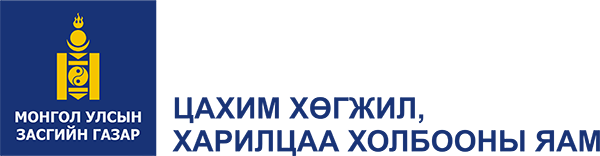 Харилцаа холбоо, мэдээллийн технологийн салбарын хүний нөөцийн эрэлт, нийлүүлэлтийн судалгаа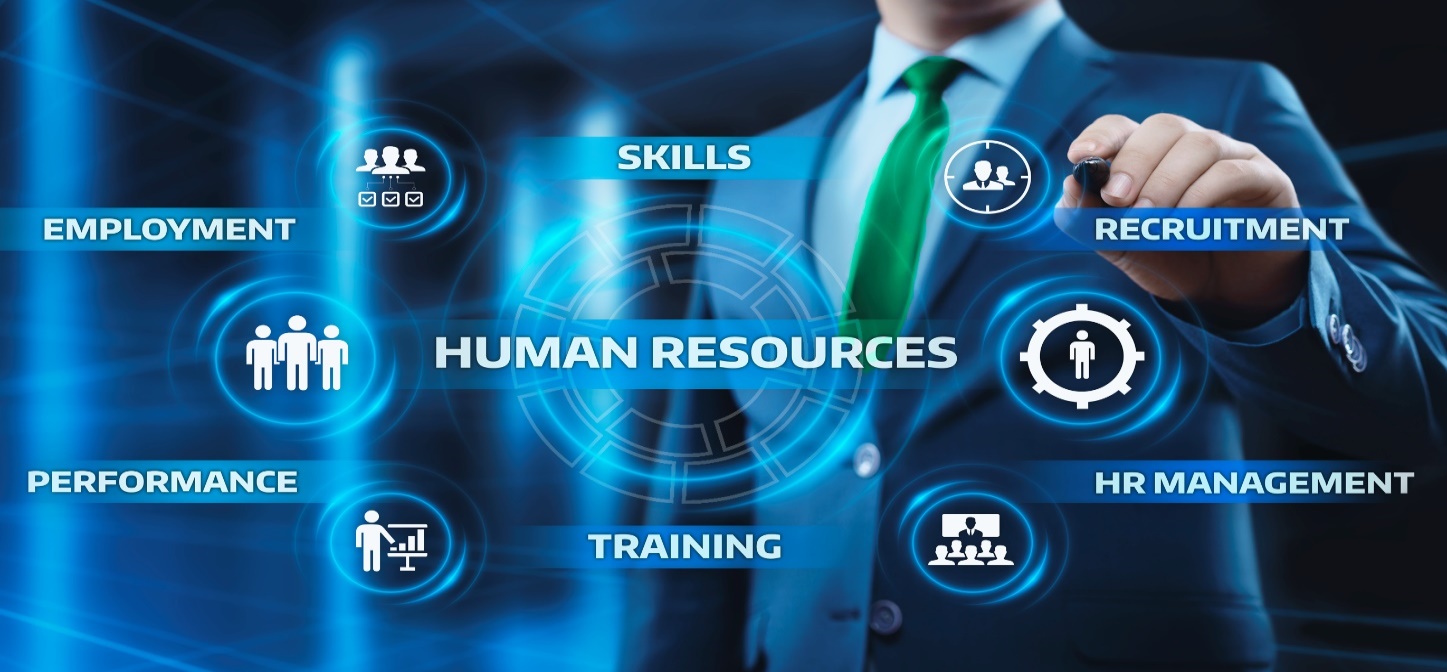 2021 онГАРЧИГХҮСНЭГТИЙН ЖАГСААЛТ	3ЗУРГИЙН ЖАГСААЛТ	4УДИРТГАЛ	5НЭГ. СУДАЛГААНЫ АРГА ЗҮЙ	71.1. Судлагдсан байдал	71.2. Судалгааны арга зүй	11ХОЁР. ХХМТ-ийн САЛБАРЫН ӨНӨӨГИЙН БАЙДАЛ	152.1. ХХМТ-ийн салбарын өнөөгийн байдал	152.2. Салбарын  хүний нөөцийг хөгжүүлэх чиглэлийн бодлого, эрх зүйн судалгаа	192.3. ХХМТ-ийн салбарын олон улсын харьцуулсан судалгаа	20ГУРАВ.  ХХМТ-ИЙН САЛБАРЫН ХҮНИЙ НӨӨЦИЙН ЭРЭЛТ, НИЙЛҮҮЛЭЛТИЙН СУДАЛГАА	373.1. ХХМТ-ийн салбарын хүний нөөцийн эрэлтийн судалгаа	373.2. ХХМТ-ийн салбарын хүний нөөцийн нийлүүлэлтийн судалгаа	733.3. Хүний нөөцийн эрэлт, нийлүүлэлтийн зөрүүгийн шинжилгээ	92ДҮГНЭЛТ	96САНАЛ, ЗӨВЛӨМЖ	98Ашигласан материалын жагсаалт	101Хавсралтууд	103Хавсралт 1. ХХМТ-ийн салбарын хүний нөөцийн судалгааны асуулга, (ИТА)	103Хавсралт 2. ХХМТ-ийн салбарын хүний нөөцийн судалгаа (ЗУА)	109Хавсралт 3. Байгууллагын хүний нөөцийн статистик мэдээлэл авах хүснэгт	120Хавсралт 4. Их, дээд сургуулиас мэдээлэл авах хүснэгт	125Хавсралт 5. ХХМТ-ийн чиглэлээр сургалт явуулж буй МСҮТ-үүдийн жагсаалт	125Хавсралт 6. МСҮТ-үүдээс мэдээлэл авах хүснэгт	126Хавсралт 7. Судалгаанд хамрагдсан байгууллагуудын жагсаалт.	126Хавсралт 8. Хүний нөөцийн менежментийн тогтолцооны үнэлгээ	128Хавсралт 9. Регрессийн шинжилгээний үр дүн	131Хавсралт 10. ХХМТ-ийн чиглэлээр дээд боловсролтой мэргэжилтэн бэлтгэж буй дотоодын их дээд сургуулиуд	132Хавсралт 11. Судалгааны найдвартай байдлын шинжилгээний үр дүн	134ХҮСНЭГТИЙН ЖАГСААЛТХүснэгт 1. 1. МСҮТ, политехник коллежуудад бэлтгэгдэж буй ХХМТ-ийн мэргэжлүүд	14Хүснэгт 2. 1. ХХМТ-ийн салбарын нийт болон үндсэн ажиллагдын тоо	18Хүснэгт 2. 2. ХХМТ-ийн салбарын ажиллагчид, мэргэжлийн чиглэлээр	18Хүснэгт 2. 3. Дэлхийн эдийн засгийн форумын Дэлхийн өрсөлдөх чадварын тайлан, 2019 он	20Хүснэгт 2. 4. Боловсролын үзүүлэлт, хувиар	27Хүснэгт 2. 5. Хөдөлмөр эрхлэлтийн үзүүлэлт, хувиар	27Хүснэгт 2. 6. Ковид-19 үед компаниудын стратегид үзүүлсэн нөлөө, хувиар	27Хүснэгт 2. 7. Технологи нэвтрүүлэлт	28Хүснэгт 2. 8. Ур чадварын хэрэгцээг өөрчлөхөд үзүүлэх хариу үйлдлүүд	28Хүснэгт 2. 9. Сургалтын үйлчилгээ	29Хүснэгт 2. 10. Эрэлт нь өсөж байгаа мэргэжлийн чиглэл	30Хүснэгт 2. 11. Эрэлт нь илүүдэлтэй байгаа мэргэжлийн чиглэл	30Хүснэгт 2. 12. Эрэлт нь нэмэгдэж байгаа ур чадвар	31Хүснэгт 2. 13. Одоогийн ур чадварыг дахин эзэмшүүлэх, дээшлүүлэх хөтөлбөрүүдэд голлох ур чадвар	32Хүснэгт 3. 1. Судалгаанд хамрагдсан байгууллагуудын үйл ажиллагааны чиглэл	38Хүснэгт 3. 2. Үйл ажиллагааны хамрах хүрээ	39Хүснэгт 3. 3. Судалгаанд хамрагдсан байгууллагуудын бүтэц, ажиллагчдын тоо	39Хүснэгт 3. 4. Судалгаанд хамрагдагчдын нас, хүйс, хувиар	39Хүснэгт 3. 5. Судалгаанд хамрагдагчдын тухайн байгууллагад ажилласан жил	39Хүснэгт 3. 6. Судалгаанд хамрагдагчдын боловсролын түвшин	39Хүснэгт 3. 7. Судалгаанд хамрагдагчдын төгссөн их, дээд сургуулиуд	40Хүснэгт 3. 8. ИТА-уудын мэдлэг ур чадварын үзүүлэлтүүдийн өөрийн үнэлгээ	43Хүснэгт 3. 9. Удирдлагын зүгээс ажил горилогчид болон ажилтнуудад тавьдаг мэдлэг ур чадварын үзүүлэлтүүд	44Хүснэгт 3. 10. Ажилтнаа хөгжүүлэх, мэргэжил дээшлүүлэх сургалтад хамруулахад тулгардаг бэрхшээл	46Хүснэгт 3. 11. Мэргэжил дээшлүүлэх сургалтад хамрагдахад тулгардаг бэрхшээл	46Хүснэгт 3. 12. Ажилтнаа хөгжүүлэх сургалтын зохион байгуулалт	47Хүснэгт 3. 13. Шаардлагатай сургалтын төрлүүд - Зөөлөн ур чадвар олгох (ИТА)	48Хүснэгт 3. 14. Шаардлагатай сургалтын төрлүүд – Зөөлөн ур чадвар олгох (УА)	48Хүснэгт 3. 15. Мэргэжил дээшлүүлэх сургалтуудын хэрэгцээ (УА)	49Хүснэгт 3. 16. Мэргэжил дээшлүүлэх сургалтуудын хэрэгцээ (ИТА)	50Хүснэгт 3. 17. Мэргэжлийн болон дээд боловсролын байгууллагад хийх өөрчлөлтийн саналууд	51Хүснэгт 3. 18. Хүний нөөцийн менежментийн үзүүлэлтүүдийн Кронбах альфа утга	52Хүснэгт 3. 19. Мэдээлэл, мэдлэгийн менежментэд өгсөн үнэлгээ	55Хүснэгт 3. 20. Хүний нөөцийн менежментийн хэрэгжүүлэлтэд өгсөн үнэлгээ	56Хүснэгт 3. 21. Хүний нөөцийн менежментийн үр дүнд өгсөн үнэлгээ	57Хүснэгт 3. 22. Цалин урамшууллын удирдлага зохицуулалтад өгсөн үнэлгээ	61Хүснэгт 3. 23. Сургалт ба хөгжилд өгсөн үнэлгээ	62Хүснэгт 3. 24. Байгууллагын хүний нөөцийн үйл ажиллагааны үнэлгээ (ИТА)	62Хүснэгт 3. 25. Байгууллагын хүний нөөцийг хөгжүүлэх бодлогод өгсөн үнэлгээ (ИТА)	63Хүснэгт 3. 26. ХХМТ-ийн чиглэлийн мэргэжилтнүүдийн эрэлтийн хэмжээ	69Хүснэгт 3. 27. Бакалаврын зэргээр төгсөгчдийн эрэлт хэрэгцээ	69Хүснэгт 3. 28. ХХМТ-ийн чиглэлийн мэргэжлүүдийн суралцагчдын тоо	74Хүснэгт 3. 29. Их, дээд сургуулиудын ХХМТ-ийн мэргэжлүүдийн элсэлт, төгсөлтийн мэдээлэл	75Хүснэгт 3. 30. Төрийн ба хувийн өмчийн их дээд сургуулиудын элсэгчдийн тоо	77Хүснэгт 3. 31. Төрийн ба хувийн өмчийн их дээд сургуулиудын төгсөгчдийн тоо	78Хүснэгт 3. 32. Их, дээд сургуулиудын ХХМТ-ийн мэргэжлүүдийн элсэлтийн мэдээлэл	79Хүснэгт 3. 33. Их, дээд сургуулиудын ХХМТ-ийн мэргэжлүүдийн төгсөлтийн мэдээлэл	80Хүснэгт 3. 34. Шинжилгээ хийсэн ХХМТ-ийн чиглэлийн хөтөлбөрүүд	82Хүснэгт 3. 35. МСҮТ, политехник коллежуудад бэлтгэгдэж буй ХХМТ-ийн мэргэжлүүд	88Хүснэгт 3. 36. МСҮТ, политехник коллежуудын элсэлт, төгсөлт (Орон нутгаар)	89Хүснэгт 3. 37. МСҮТ, политехник коллежуудын элсэлт, төгсөлт (мэргэжлүүдээр)	90Хүснэгт 3. 38. МСҮТ, политехник коллежуудын элсэлт, төгсөлт (сургуулиудаар)	90Хүснэгт 3. 39. ХХМТ-ийн салбарын аж ахуйн нэгж байгууллагын тоо	93Хүснэгт 3. 40. ХХМТ-ийн салбарын аж ахуйн нэгж байгууллагын тооны өсөлт	94Хүснэгт 3. 41. ХХМТ-ийн мэргэжлийн ажиллагчдын тоо	94Хүснэгт 3. 42. ХХМТ-ийн чиглэлийн ажиллагчдын тооны таамаглал	95ЗУРГИЙН ЖАГСААЛТЗураг 1. 1. Судалгааны ажлын хамрах хүрээ	11Зураг 2. 1. ХХМТ-ийн салбарын ДНБ	16Зураг 2. 2. Харилцаа холбооны тусгай зөвшөөрөлтэй үйлчилгээ эрхлэгчдийн эдийн засгийн үзүүлэлт, тэрбум төгрөг	17Зураг 2. 3. ХХМТ-ийн салбар үйл ажиллагаа явуулж байгаа аж ахуйн нэгж, байгууллагын тоо, ажиллагчдын тооны бүтцээр	17Зураг 2. 4. ХХМТ-ийн салбар дахь ажил эрхлэлт – Герман, 2010-2017	23Зураг 2. 5. ХХМТ-ийн ажил эрхлэлт (салбараар) – Канад, 2018 (хувь)	24Зураг 3. 1. Ажилд ороход болон ажилтан авахад тулгарч байсан бэрхшээл	41Зураг 3. 2. Ажилтан ажиллуулахад тулгардаг бэрхшээл	42Зураг 3. 3. Ажилд авах эх үүсвэр	42Зураг 3. 4. Дотоодод мэргэжил эзэмшсэн ажил горилогчдын мэдлэг ур чадварын түвшний үнэлгээ	45Зураг 3. 5.  Гадаадад мэргэжил эзэмшсэн ажил горилогчдын мэдлэг ур чадварын түвшний үнэлгээ	45Зураг 3. 6. Мэргэжлийн ур чадвар хөгжүүлэхэд шаардлагатай сургалтууд (ИТА)	47Зураг 3. 7. Удирдлагын манлайлалд өгсөн үнэлгээ	53Зураг 3. 8. Байгууллагын соёлд өгсөн үнэлгээ	53Зураг 3. 9. Төлөвлөлт, хөгжлийн стратеги хэрэгжүүлэлтэд өгсөн үнэлгээ	54Зураг 3. 10. Хүний нөөцийн менежментийн хэрэгжүүлэлтийн үнэлгээ	55Зураг 3. 11. Мэдээлэл солилцоо, баримт бичиг бүлгийн жигнэсэн дундаж үнэлгээ	58Зураг 3. 12. Хүний нөөцийн бүртгэлийн үнэлгээ	59Зураг 3. 13. Гарын авлага бүлгийн жигнэсэн дундаж үнэлгээ	59Зураг 3. 14. Мэдээлэл солилцоо бүлгийн жигнэсэн дундаж үнэлгээ	60Зураг 3. 15. Бүрдүүлэлт сонгон шалгаруулалт, ажилд авах үйл явцын үнэлгээ	60Зураг 3. 16. Аюулгүй ажиллагаа, ажлын орчны үнэлгээ	61Зураг 3. 17.  Хүний нөөцийн менежментийн тогтолцооны үнэлгээний үр дүн	64Зураг 3. 18. Хүний нөөцийн менежментийн тогтолцоонд нөлөөлөх хүчин зүйлсийн эрэмбэ	64Зураг 3. 19.  Хүний нөөцийн менежментийн арга барилд нөлөөлөх хүчин зүйлсийн эрэмбэ	65Зураг 3. 20.  Хүний нөөцийн менежментийн хэрэгжүүлэлтэд нөлөөлөх хүчин зүйлсийн эрэмбэ	66Зураг 3. 21. Хүний нөөцийн менежментийн үйл ажиллагааны хэрэгжилтийн хүчин зүйлсийн эрэмбэ	66Зураг 3. 22. Хүний нөөцийн менежментийн үр дүнд нөлөөлөх хүчин зүйлсийн эрэмбэ	67Зураг 3. 23.  ХХМТ-ийн чиглэлийн мэргэжлүүдээр суралцагчдын тоо	74Зураг 3. 24. Нийт элсэлт, төгсөлтийн тоо (ИДС)	76Зураг 3. 25. Элсэлтийн бүтэц (ИДС)	76Зураг 3. 26. Төгсөлтийн бүтэц (ИДС)	77Зураг 3. 27. ХХМТ-ийн чиглэлийн мэргэжилтний хомсдол, 2021-2025 он	95УДИРТГАЛМонгол Улсын Их Хурлын 2020 оны 52 дугаар тогтоолоор баталсан “Алсын хараа 2050” бодлогын баримт бичгийн “Хүн бүрд чанартай боловсрол эзэмших тэгш боломж бүрдүүлж, боловсролыг хувь хүний хөгжил, гэр бүлийн амьдралын баталгаа, улс орны хөгжлийн суурь болгон насан туршдаа суралцахуйн тогтолцоог бэхжүүлнэ” зорилтын хүрээнд 2021-2030 он хүртэл мэдээлэл, харилцаа холбооны технологийн салбарын хүний нөөцийг хөгжүүлэх талаар дараах үйл ажиллагааг хэрэгжүүлэхээр тусгажээ. Үүнд:2.1.28. Нийгэмд нэн чухал боловсрол, эрүүл мэнд, мэдээллийн технологийн болон эдийн засгийн тэргүүлэх чиглэлээр хүний нөөцийг бэлтгэж, төр, хувийн хэвшлийн дэмжлэг, хамтын ажиллагааны үр нөлөөтэй зохицуулалт бүрдүүлж, стратегийн ач холбогдол бүхий чиглэлээр гадаадад суралцагчдыг төрөөс дэмжинэ, 2.6.8. Хөдөлмөрийн зах зээл дээр эрэлттэй, ирээдүйн хөгжлийн чиг хандлагыг тодорхойлох мэргэжлийн чиглэлээр хүний нөөц бэлтгэх бодлого, “Хиймэл оюун ухаан ба ирээдүй” хөтөлбөр хэрэгжүүлнэ, 7.5.5.Цахим мэдээллийг ангилах, тодорхойлох, үнэлэх, төрийн мэдээлэл, харилцаа холбооны дэд бүтцийн эмзэг, сул байдлыг илрүүлэх, эрсдэлийн үнэлгээг тогтмол хийж байх талаар холбогдох хууль, дүрэм, журамд тусган онц чухал дэд бүтэц бүхий байгууллагуудад цахим халдлагатай тэмцэх баг бий болгож мэргэшсэн хүний нөөц бэлтгэж, хөгжүүлнэ.Засгийн газрын үйл ажиллагааны мөрийн хөтөлбөр 2020–2024-ийн 
2.3.12.7-д Хиймэл оюун ухаан, их өгөгдөл, өгөгдлийн шинжлэх  ухаан, мэдээллийн аюулгүй байдлын чиглэлээр хүний нөөц бэлтгэх ажилд дэмжлэг үзүүлэх,  Цахим засаглал үндэсний хөтөлбөрийн 44-т Мэдээллийн технологийн аудитын хүний нөөцийг хөгжүүлэх, Харилцаа холбоо, мэдээллийн технологийн газрын стратеги төлөвлөгөө 2021-2024-д ХХМТ-ийн салбарын хүний нөөцийн эрэлт хэрэгцээ, хөдөлмөрийн зах зээлийн өнөөгийн байдлын талаар судалгаа хийх, Мэдээллийн аюулгүй байдлын мэргэшсэн хүний нөөц бэлтгэх гэх зэргээр бодлогын баримт бичгүүдэд харилцаа холбоо, мэдээллийн технологийн салбарын хүний нөөцийг бэлтгэх, хөгжүүлэх чиглэлээр холбогдох арга хэмжээг тусгасан байна.Харилцаа холбоо, Мэдээллийн технологи (ХХМТ)-ийн хөгжлийн хурд болон Ковид-19 цар тахлын улмаас бизнесийн орчин, бизнес загварууд өөрчлөгдөж буй энэ нөхцөл байдалтай уялдуулан тус салбарын мэргэжилтэн, шаардлагатай ур чадварын эрэлт, нийлүүлэлтийн өнөөгийн байдлыг судлах, мэдээллийн технологийн боловсрол, хүний нөөцийн бодлого боловсруулан хэрэгжүүлэх шаардлага зүй ёсоор тавигдаж байна.Харилцаа холбоо, мэдээллийн технологийн газар (ХХМТГ)-ын даргын 2021 оны 5 дугаар сарын 12-ны өдрийн А/43 тоот тушаалаар “Харилцаа холбоо, мэдээллийн технологийн салбарын хүний нөөцийн эрэлт, нийлүүлэлт, хөдөлмөрийн зах зээлийн өнөөгийн байдал, цаашдын чиг хандлагын судалгаа хийх, санал, зөвлөмж боловсруулах” үүрэг бүхий ажлын хэсэг байгуулагдан энэхүү судалгааны ажлыг хийлээ. Судалгааны ажлын зорилго нь ХХМТ-ийн салбарын хүний нөөцийн эрэлт хэрэгцээ, ажил олгогчдын тавьж буй шаардлага болон харилцаа холбоо, мэдээллийн технологийн чиглэлээр дотоодод мэргэжилтэн бэлтгэж байгаа их, дээд сургуулиудын инженерийн болон менежментийн хөтөлбөрийн харьцуулсан судалгааг хийсний үндсэн дээр салбарын хүний нөөцийн эрэлт, нийлүүлэлтийн нөхцөл байдлын дүгнэлт гаргахад оршино.Энэхүү судалгааны ажлыг дараах агуулгын хүрээнд хийж, гүйцэтгэхээр төлөвлөсөн. Үүнд:НЭГДҮГЭЭР БҮЛЭГ. СУДАЛГААНЫ АРГА ЗҮЙХОЁРДУГААР БҮЛЭГ. ХХМТ-ийн САЛБАРЫН ӨНӨӨГИЙН БАЙДЛЫН СУДАЛГААХХМТ-ийн салбарын өнөөгийн байдалСалбарын  хүний нөөцийг хөгжүүлэх чиглэлийн бодлого, эрх зүйн судалгааХХМТ-ийн салбарын олон улсын туршлагын харьцуулсан судалгааГУРАВДУГААР БҮЛЭГ. ХХМТ-ийн САЛБАРЫН ХҮНИЙ НӨӨЦИЙН ЭРЭЛТ, НИЙЛҮҮЛЭЛТИЙН СУДАЛГАА3.1. ХХМТ-ийн салбарын хүний нөөцийн эрэлтийн судалгааХХМТ-ийн мэргэжилтнүүдийн сонгон шалгаруулалт, бүрдүүлэлтийн төлөв байдалХХМТ-ийн салбарын хүний нөөцийн сургалт, хөгжүүлэлтийн хэрэгцээ шаардлагын судалгаа3.2. ХХМТ-ийн салбарын нийлүүлэлтийн судалгааХХМТ-ийн мэргэжилтэн бэлтгэж буй сургалтын байгууллагуудын хөтөлбөр, тэдгээрийн хэрэгжилтийн судалгааАжил олгогчдын зүгээс их дээд сургууль төгсөгчдөд өгөх үнэлгээ 3.3. Хүний нөөцийн эрэлт, нийлүүлэлтийн зөрүүгийн шинжилгээНЭГ. СУДАЛГААНЫ АРГА ЗҮЙ1.1. Судлагдсан байдалЭдийн засаг, санхүүгийн хямралын нөхцөлд инновац, бүтээмж, өсөлтийг өдөөхөд ХХМТ-ийн үйлдвэрлэл гол үүрэг гүйцэтгэж байна. ХХМТ-ийн салбарын үйлдвэрлэл нь технологийн хурдацтай хөгжлөөрөө бүтээмж, эдийн засгийн өсөлтөд шууд хувь нэмэр оруулж байгаа ба ХХМТ -ийг ашиглах нь бусад үйлдвэрлэлийн хүчин зүйл (эсвэл орц)-ын бүтээмжийг сайжруулдаг байна. ХХМТ-ийн салбарын хөгжил нь бусад салбарт инновац, үр ашгийг дээшлүүлэхэд боломжийг бий болгох дам нөлөөг үзүүлж байна [1]. Иймээс ХХМТ-ийн салбарын хүний нөөцийн эрэлт хэрэгцээ, нийлүүлэлт, хүний нөөцийн хөгжлийн асуудал нь зайлшгүй судлах шаардлагатай сэдвийн нэг болж байна. Хүний нөөц бол аливаа байгууллагын өрсөлдөх давуу тал болдог [2]. Байгууллага нь бараа, үйлчилгээг хэрэглэгчдэд хурдан хүргэх чадвар дээр үндэслэн үйлчлүүлэгчийг алдах эсвэл олж авах боломжтой [3] бөгөөд өнөө үед бизнесийн байгууллагууд хүний нөөцийн ба үйл ажиллагааны менежментийг уялдуулан хамгийн сайн үр дүнд хүрэх боломжийг эрж хайх ёстой [2]. Хүний нөөцийн хөгжил нь байгууллагын стратеги, дотоодын хөдөлмөрийн зах зээлийн хэрэгцээний өөрчлөлт, гадаад зах зээлийн стратеги болон аливаа байгууллагын үнэ цэнийг өсгөхөд зайлшгүй шаардлагатай зүйл юм. Хүний нөөцийг хөгжүүлэх үйл явц нь байгууллагын гүйцэтгэл ба хүний нөөцөд оруулж буй хөрөнгө оруулалтын хоорондын учир шалтгаан бүхий холбоо хамааралтай, анхаарал татсан үйл ажиллагаа юм [4]. Хүний нөөцийн хөгжлийн гол ойлголт нь сургалт, хөгжүүлэлт болон байгууллагын ба карьерын хөгжил юм. Түүнчлэн хүний нөөцийн хөгжүүлэлт нь ажиллах хүчний ур чадварыг нэмэгдүүлэх, хөгжүүлэх ба байгууллагын гүйцэтгэлийн чанар ба хөгжлийг сайжруулдаг [5]. Аж үйлдвэрийн дөрөвдүгээр хувьсгал (I4.0) нь бизнес эрхлэгчдэд олон боломжийг нээж өгсөн ба үүний зэрэгцээ компани, аж ахуйн нэгжүүдэд хүний нөөцийг удирдах, тэднийг хөгжүүлэх үйл явцыг өөрчлөх боломжийг эрж хайхыг санал болгож байна [6], [7]. I4.0 нь технологийн хэрэглээний өөрчлөлт, байгууллагын бүтэц, ажлын байр, ажлын тохиргоо, гүйцэтгэлийн менежментийн систем, хүний нөөцийн ур чадварын багц үзүүлэлтүүд болон сургалтын шаардлагын өөрчлөлт гэх мэт янз бүрийн дотоод болон гадаад хүчин зүйлүүдээр удирдагдаж байна [8].Хүний нөөцийн хөгжлийг бий болгох, чадавхыг нэмэгдүүлэх хэд хэдэн хэмжигдэхүүн байдаг. Үүнд хүний нөөцийг чадавхжуулахад оруулсан хөрөнгө оруулалт, ажиллагчдын ба байгууллагын үндсэн чадамжийг дээшлүүлэх, суралцагч байгууллага ба хувь хүн болон хүний нөөцийн ур чадварыг дээшлүүлэх зэрэг хамаарна [9]. Харин нөгөө талаас өнөөгийн дижитал эрин үед салбарын мэргэжилтнүүд, хүний нөөцийг хөгжүүлэхэд дараах бэрхшээлүүд тулгарч байна. Үүнд: Дижитал эрин үед хүний нөөцийг хөгжүүлэх шинэ арга, хэрэгсэл, технологи, шинэлэг туршлагаI4.0 архитектурын ажиллах хүчийг бүрдүүлэх богино болон урт хугацааны сургалтуудыг багтаасан сургалтын хөтөлбөрийн төсөвлөлтийн хэрэгцээI4.0 сургалтын үйлчилгээ үзүүлэгчдийг сонгох параметрүүдДижитал эрин үед үйлдвэрлэлийн дадлагажигчдад зайлшгүй шаардлагатай хүний хөрөнгөтэй холбоотой нөөц, чадварДижитал эрин үед хүний нөөцийг хөгжүүлэх, гүйцэтгэлийг хэмжих мэдээллийн системАжлаас авах сэтгэл ханамж, тогтвортой байдал, хүний нөөцийн тогтвортой хөгжил.Аливаа байгууллага, аж ахуй нэгжийн хүний нөөцийн эрэлтийн болон, нийлүүлэлтийн талаас дараах гол чиглэлүүдээр судалгаа, шинжилгээний ажлуудыг гүйцэтгэсэн байна.Эрэлт талаас нь судлах гол чиглэлүүдАжлын байрны сул орон тоонд ажилтан элсүүлэхэд тулгардаг хүндрэл бэрхшээлүүдийг судлахАжиллагчдыг ажилд авахад тулгардаг саад бэрхшээл/хүндрэлүүдийг судлахМэдээллийн технологийн мэргэжилтнүүдийн хангамж хангалтгүй байхМэдээллийн технологийн мэргэжилтнүүд ажлын туршлагагүй хангалтгүйАжлаас гарсан мэдээллийн технологийн ажиллагчидАжилд шинээр авсан ажиллагчидАжиллагчдын тооны өөрчлөлтөд дүн шинжилгээ хийхСүүлийн 12 сард ажилд шинээр орсон дээд боловсролтой ажиллагчидДээд боловсролтой  удирдах түвшний ажиллагчидсүүлийн 12 сард ажилд шинээр орсон МСҮТ төгссөн дунд шатны ажиллагчид Дээд боловсролтой хөгжүүлэгчдийн мэргэжлийн ялгаа (хувь)Нийлүүлэлт: Ажилчдын мэдлэг, ур чадварын зөрүүг үнэлэх асуудал чухалМэргэжлийн мэдлэг, ур чадвар - ХХМТ (бусад) ажилчидГадаад хэлний мэдлэг, ур чадвар - ХХМТ (бусад) ажилчидПрактик сургалтыг сайжруулах зөвлөмж - ХХМТ (бусад) ажилтнуудПрактик сургалтыг сайжруулах зөвлөмж - ажил олгогчидАжилд ороход тавигддаг мэдлэг, ур чадварууд - ХХМТ (бусад) ажилчидСургалтад хамрагдсан байдал - ХХМТ (бусад) ажилтнуудАжиллах хүчний уян хатан чанар Ажиллах хүчний уян хатан байдал гэдгийг судлаачид өөр өөр өнцгөөс харж тодорхойлсон байдаг. Зарим судлаачид чадвар, ажлын ур чадвараас хамааруулан ажиллах хүчний уян хатан байдлыг тодорхойлдог бол зарим нь байнга хувьсан өөрчлөгдөж байдаг бизнесийн орчинд ажиллагчдын үзүүлэх эсвэл байх шаардлагатай хандлага, зан төлөвтэй холбон тодорхойлсон байдаг байна (Мудули, 2017). Аливаа байр сууринаас үл хамааран бүхий л тодорхойлолтууд нь ажиллагчид хэрхэн өөрчлөгдөж, дасан зохицдог болохыг хэлдэг байна (Alavi et al, 2014). Хэдий тийм боловч ажиллагчдын уян хатан байдал нь зөвхөн өөрчлөлтөд хариу үйлдэл үзүүлэх тухай биш, асуудалд идэвх санаачилгатай хандах, сайн санаачилгууд гаргах, асуудлыг урьдчилж харах зэрэг нь уян хатан ажиллах хүчний шинж чанарт орох боломжтой юм (Alavi & Abd-Wahab, 2013; Sherehiy & Karwowski, 2014; Sohrabi et al, 2014).Энэ хүрээнд олон судлаачид судалгаа хийж ажиллах хүчний уян хатан чанарыг тодорхойлох үзүүлэлтүүдийг санал болгосон байна. Тухайлбал судлаач Шерехий ба Карвовски (2014), Бреу болон бусад (2002), Цин, Нембхард (2015); Тамтам ба Тураби (2020); Мудули ба Пандя (2019); Патил ба Суреш (2019), Мудули (2016), Сумукадас ба Сауни (2004), Суреш (2019) нарийг дурдаж болохоор байна. Эдгээр судлаачдын санал болгосон үзүүлэлтүүдийг авч үзэв. Үүнд: Идэвхтэй байдалАсуудлыг урьдчилан харах байдалБие даан шийдвэр гаргах байдалБие даасан байдал, өөрийгөө өдөөх, өөрийгөө үнэлэх чадвар, сониуч занОролцооӨөрчлөлтөөс үүдэлтэй асуудлуудын шийдэлХамтын ажиллагааДасан зохицох чадварХэрэглэгчийн хэрэгцээ, зах зээлийн нөхцөл байдлын өөрчлөлтөд хурдан хариу өгөх чадварЯлгаатай ажил үүрэг, ажлын нөхцөл байдалд хурдан дасан зохицох чадварОлон үйлдэлтБүлгээр болон нэгэн зэрэг хийж гүйцэтгэх ажил үүргийг гүйцэтгэх чадвар Ажлын цаг, байршлын уян хатан байдалДасан зохицох зан үйлУян хатан чанарАжлын гэнэтийн орчинд хүлээцтэй хандах байдал (санаанд оромгүй)Өөрчлөлт, шинэ санаа, шинэ технологид хандах эерэг хандлагаСтресстэй нөхцөл байдалд ажиллах чадварУр чадварШинэ ур чадвар, ажлын дүрэм журмыг хурдан хөгжүүлэх чадварМэдээллийн технологийн ур чадварАрга хэрэгсэл, нөөцтэй ажиллах чадварТасралтгүй хөгжүүлэлтМэдлэг, ур чадварын түвшинНөгөө талаас байгууллагын хувьд ажиллагчдынхаа уян хатан байдлыг дэмжих асуудал чухал юм. Энэ хүрээнд судлаач Ван-Оен нар. (2001); Хопп ба Ван-Оюен (2004); Сумукадас ба Савни (2004); Цин, Нембхард (2015); Алави (2014); Мудули (2016); Сохраби болон бусад (2014). Мунтеану нар. (2020 он); Шерехий ба Карвовски (2014); Дозе-Жагер-ван-Влиет (2019); Харш ба Фестинг (2020); Цай болон бусад (2018); Питафи болон бусад (2019) нар судалгаа шинжилгээ хийж, ажиллагчдын уян хатан байдлыг дэмжиж ажиллах хэд хэдэн чиглэлүүдийг санал болгосон байна. Эдгээр нь: Сурахуй ба сургахуйБусад чиглэлүүдээр сургах сургалтТанин мэдэхүйн ур чадваруудБайгууллагын сургалтМэдлэгийн практик хэрэглээАжлын зохион байгуулалтАжил, бие даасан байдлыг хянах байдалБагаар ажиллах, хамтран ажиллах байдалАжлын баяжуулалт, ажлын өргөжүүлэлт, сэлгэн ажиллуулах байдалӨөрөө өөрийгөө удирдан зохион байгуулдаг багуудХүний нөөцийн менежментУр чадварт суурилсан цалинБагт суурилсан үйлдвэрлэлийн хөшүүрэгЭргэх холбооМөнгөн бус урамшуулалАвьяасын менежментХүний нөөц бүрдүүлэлтСоёл ба бүтэцХамтын зорилгоШийдвэр гаргах эрх мэдлийг нэмэгдүүлэх, төвлөрлийг сааруулахХэвтээ бүтэцМэдээлэл, харилцаа холбооАжиллах хүчний уян хатан чанарын тухайд 2000 оноос хойш судалгаанууд харьцангуйгаар идэвхтэй хийгдсэн байдаг байна. 2000-2010 онд дээрх судлаачид дамжлагат үйлдвэрлэл болон массын үйлдвэрлэл дэх ажиллах хүчний уян хатан загварын судалгаа, ажиллагчдын оролцоо, үйлдвэрлэлийн шугамд ажиллагчдыг сургах үйл явц, аж аху нэгж байгууллагын уян хатан байдал талаас судалж байсан бол 2010 оноос өнөөг хүртэл үйлдвэрлэл үйлчилгээний салбарт  ажиллагчдын уян хатан байдлын нөлөө, суралцагч байгууллага дахь зохион байгуулалтын асуудал, ажиллах хүчний гүйцэтгэлд уян хатан авхаалж самбаатай байдал болон сэтгэл зүйн зарим нөлөөлөл, ажиллах хүчний уян хатан байдлын үзүүлэлтүүдийн судалгаа, байгууллагын ба ажиллах хүчний уян хатан байдлын онолын суурь судалгаа болон зарим төрлийн тоон шинжилгээнүүд түлхүү хийгдсэн байна.1.2. Судалгааны арга зүйХХМТ-ийн салбарын хүний нөөцийн эрэлт, нийлүүлэлтийн судалгааны ажлын хамрах хүрээг дараах байдлаар тодорхойллоо (Зураг 1. 1).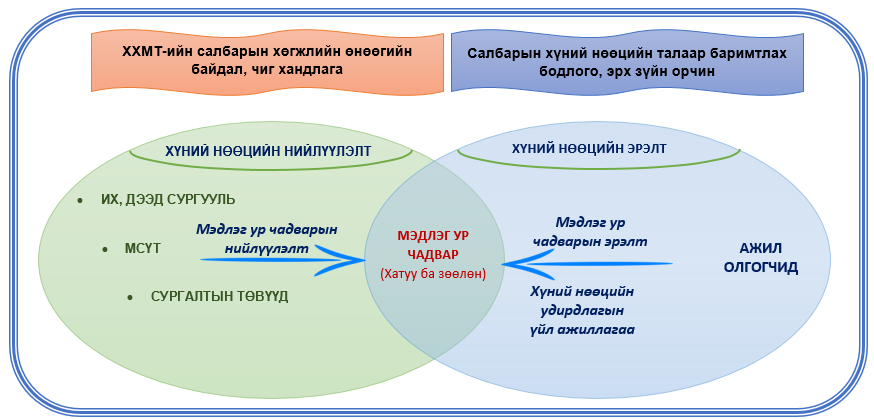 Зураг 1. 1. Судалгааны ажлын хамрах хүрээА. ХХМТ-ийн САЛБАРЫН ХҮНИЙ НӨӨЦИЙН ЭРЭЛТИЙГ ТОДОРХОЙЛОХ АРГА ЗҮЙХүний нөөцийн эрэлтийн судалгааг дараах чиглэлд хийж гүйцэтгэнэ. Үүнд: Ажилтнуудын мэдлэг ур чадварын үнэлгээБайгууллагын хүний нөөцийн үйл ажиллагааны үнэлгээСалбарын хүний нөөцийн эрэлтийн судалгааАжлын байрны зарын шинжилгээАжилтнуудын мэдлэг ур чадварын үнэлгээУг судалгааг салбарын хүний нөөцийн эрэлт хэрэгцээ, өнөөгийн төлөв байдлыг судлан, мэргэжилтнүүдийн мэдлэг, ур чадварыг үнэлэх зорилготойгоор хийж гүйцэтгэнэ. Судалгааны хүрээндМэргэжил ба ажил эрхлэлтМэдлэг ур чадварын өөрийн үнэлгээСургалтын хэрэгцээ, шаардлагаИнженер, техникийн ажилтнуудын хүний нөөцийн үйл ажиллагаанд хийсэн үнэлгээ зэрэг асуудлуудыг инженер техникийн ажилтнуудаар үнэлүүлнэ. Судалгааны асуулгыг Хавсралт 1-д хавсаргав.Байгууллагын хүний нөөцийн үйл ажиллагааны үнэлгээЭнэхүү судалгаа нь харилцаа холбоо, мэдээллийн технологийн салбарын хүний нөөцийн эрэлт хэрэгцээ, хөдөлмөрийн зах зээлийн өнөөгийн төлөв байдал, байгууллагын хүний нөөцийн үйл ажиллагааг үнэлэх зорилготой. Судалгааны хүрээнд Ажиллагчдын сонгон шалгаруулалт бүрдүүлэлтийн асуудалХүний нөөцийн сургалт хөгжүүлэлтийн асуудалМэдлэг ур чадварын үнэлгээХүний нөөцийн үйл ажиллагаа ба үр дүнгийн үнэлгээзэрэг асуудлуудын хүрээнд байгууллагын захирал болон удирдах ажилтнуудаас үнэлгээг авна. Судалгааны асуулгыг Хавсралт 2-т хавсаргав.Ажлын байрны зарын шинжилгээХарилцаа холбоо, мэдээллийн технологийн салбарын хүний нөөцийн эрэлтийн судалгааны хүрээнд холбогдох ажлын байрны зарын шинжилгээг хийнэ. Зарын шинжилгээг сонин хэвлэл, телевиз радио, зар мэдээллийн албан ёсны веб сайт зэргийг ашиглан сүүлийн 1-2 жилийн хугацаанд зарласан ажлын байрууд, тэдгээрт тавигдах шаардлага, зарласан давтамж зэрэгт дүн шинжилгээ хийнэ. Судалгааны түүврийн хэмжээХарилцаа холбоо, мэдээллийн технологийн салбарын  хүний нөөцийн үйл ажиллагаа, эрэлт, нийлүүлэлтийн судалгааг хийхдээ тухайн салбарын 249 компаниас инженер техникийн ажилтнууд болон захирал, удирдлагын түвшний албан хаагчаас асуулгын судалгааг авна. Судалгааны түүврийн хэмжээг тодорхойлохдоо дараах байдлаар тооцсон: 		(1)Энд: m- хязгааргүй буюу эх олонлогийн тоо мэдэгдэхгүй байх үеийн түүврийн хэмжээ; n- түүврийн хэмжээ; Z- 95%-ийн магадлалын түвшний Z утга (1.96); P-магадлалын түвшин(0.5); - түүврийн алдаа(0.05). Б. ХХМТ-ийн САЛБАРЫН ХҮНИЙ НӨӨЦИЙН НИЙЛҮҮЛЭЛТИЙН СУДАЛГААНЫ АРГА ЗҮЙХХМТ-ийн салбарын хүний нөөцийн нийлүүлэлтийн судалгааг дараах үндсэн чиглэлээр хийж гүйцэтгэнэ. Үүнд: ХХМТ-ийн мэргэжилтэн бэлтгэж буй их, дээд сургуулиудын сургалтын хөтөлбөр, тэдгээрийн хэрэгжилтийн судалгааХХМТ-ийн мэргэжилтэн бэлтгэж буй Мэргэжлийн сургалт, үйлдвэрлэлийн төв (МСҮТ), политехник коллежуудын сургалтын хөтөлбөр, тэдгээрийн хэрэгжилтийн судалгаа зэрэг болно. Их дээд сургуулиудын сургалтын хөтөлбөр болон элсэлт, төгсөлтийн байдалд хийх судалгаа, шинжилгээӨнөөгийн байдлаар манай улсад нийт 39 их дээд сургуульд харилцаа холбоо, мэдээллийн технологийн чиглэлээр мэргэжилтэн бэлтгэж байна. Эдгээр нь: Шинжлэх ухаан технологийн их сургуульМонгол улсын их сургуульХөдөө аж ахуйн их сургуульБатлан хамгаалахын их сургуульСоёл урлагийн их сургуульМонгол улсын боловсролын их сургуульХууль сахиулахын их сургуульУлаанбаатар их сургуульХовд их сургууль Дорнод их сургуульХудалдаа үйлдвэрлэлийн их сургуульСанхүү эдийн засгийн их сургуульИх засаг их сургуульОтгонтэнгэр их сургуульХүмүүнлэгийн ухааны их сургууль Олон улсын Улаанбаатар их сургуульМандах их сургууль Этүгэн их сургууль Сэрүүлэг их сургууль /Номэра дээд сургууль/Сити их сургуульУлаанбаатар эрдэм их сургуульМонголын үндэсний их сургуульҮндэсний техникийн их сургуульОлон улсын эдийн засаг бизнесийн дээд сургуульСоёл эрдэм дээд сургууль Технологийн дээд сургуульХангай дээд сургуульХүрээ дээд сургуульШинэ монгол технологийн дээд сургуульЭм ай ю дээд сургуульЕвро-Ази дээд сургуульИдэр дээд сургуульЦахим дээд сургуульЧингис хаан дээд сургуульГлобал удирдагч их сургуульМУИС-ийн Завхан аймгийн салбар сургуульШУТИС-ийн Дархан-Уул аймгийн салбар сургуульШУТИС-ийн Орхон аймгийн салбар сургууль /Эрдэнэт цогцолбор дээд сургууль/Дархан дээд сургууль зэрэг байна. Дээрх их, дээд сургуулиуд ХХМТ-ийн чиглэлээр мэргэжилтэн бэлтгэж эхэлсэн он болоод сүүлийн 10 жилийн элсэлт, төгсөлтийн тоонд дээр дүн шинжилгээ хийнэ. Түүнчлэн сургуулиудын сургалтын хөтөлбөрүүдэд дүн шинжилгээ хийх болно. Мэдээлэл цуглуулах хүснэгтийг хавсаргав (Хавсралт 4).  МСҮТ, политехник коллежуудын хөтөлбөр болон элсэлт, төгсөлтийн байдалд хийх судалгаа, шинжилгээӨнөөдөр нийт 24 МСҮТ, политехник коллеж ХХМТ-ийн чиглэлээр дараах 12 мэргэжлээр элсэлт авч мэргэжилтэн бэлтгэж байна. Дэлгэрэнгүй мэдээллийг хавсаргав (Хавсралт 5). Эдгээр МСҮТ, политехник коллежуудын  ХХМТ-ийн чиглэлээр мэргэжилтэн бэлтгэж эхэлсэн он болоод сүүлийн 10 жилийн элсэлт, төгсөлтийн тоонд дээр дүн шинжилгээ хийнэ. Түүнчлэн сургалтын хөтөлбөрүүдэд дүн шинжилгээ хийх болно. Мэдээлэл цуглуулах хүснэгтийг хавсаргав (Хавсралт 6).Хүснэгт 1. 1. МСҮТ, политехник коллежуудад бэлтгэгдэж буй ХХМТ-ийн мэргэжлүүдХОЁР. ХХМТ-ийн САЛБАРЫН ӨНӨӨГИЙН БАЙДАЛ2.1. ХХМТ-ийн салбарын өнөөгийн байдалМонгол Улсын Мэдээлэл, харилцаа холбооны технологийн дэд салбаруудын мастер төлөвлөгөө, үндэсний хөтөлбөр, төрөөс баримтлах бодлогыг улсын төсөв, гадаадын зээл, тусламжийн хөрөнгөөр хэрэгжүүлж, өнөөг хүртэлх  жилийн хугацаанд хөдөө орон нутагт мэдээлэл, харилцаа холбооны шинэлэг үйлчилгээ нэвтрүүлэх техник технологийн суурь дэд бүтэц бүрдэж, шилэн кабелийн сүлжээний нийт урт 46.342 км, радио релейний сүлжээний тархалт  8.400 км-т хүрч, манай улсын бүх аймаг сумын төв, томоохон суурин газрууд суурин болон хөдөлгөөнт холбооны сүлжээнд холбогдсон. Үүрэн телефон хэрэглэгчдийн тоо 2002 онд 235.0 мянга байсан бол 2020 оны байдлаар 4 сая 363.0 мянгад хүрч, 100 хүнд ноогдох үүрэн телефон хэрэглэгчийн тоо 129 болсон нь хөгжиж буй орнуудын болон дэлхийн дунджаас харьцангуй өндөр байна. Хөдөлгөөнт холбооны 4 дэх үеийн технологийг 2016 онд нэвтрүүлэн одоогийн байдлаар 2 сая 300 мянга гаруй хэрэглэгчтэй болоод байна. Монгол Улсад интернэтийн үйлчилгээ нэвтэрсэн 25 жилийн хугацаанд 60 гаруй компани интернэтийн үйлчилгээ эрхэлж, гадаад гарцын урсгалын хэмжээ 418 Гбит/сек, интернэтийн хэрэглэгчдийн тоо давхардсан тоогоор 5,450.61 мянга хүрснээс 94,41 хувь нь хөдөлгөөнт өргөн зурвасын үйлчилгээг хэрэглэж байна. Харилцаа холбоо, мэдээллийн технологийн чиглэлээр мэргэжилтэн бэлтгэдэг төрийн болон хувийн хэвшлийн 39 их, дээд сургуульд 3000 гаруй оюутан суралцаж байгаагийн зэрэгцээ энэ салбарын нийт ажилтны тоо 2020 оны байдлаар 19.000 орчимд хүрчээ.  Өнөөдөр улс орон даяар урт, дунд, богино долгионы их чадлын 6 станцаар үндэсний олон нийтийн радиогийн өргөн нэвтрүүлгийн 1, 2 дугаар программыг дамжуулж, нийт нутаг дэвсгэрийн 90 гаруй хувь нь дунд сонсголын, хүн амын 75 гаруй хувь нь найдвартай сонсголын бүсэд хамрагдаж байна. Мөн телевизийн олон сувгийн нэвтрүүлгийг 737,4 мянган хэрэглэгч кабелийн болон утасгүй кабелийн, эфирийн, хиймэл дагуулын, интернэт протоколд суурилсан, хөдөлгөөнт телевизийн сүлжээгээр хүлээн авч байна.  Монгол Улсын шуудангийн салбарын  хууль эрх зүй, зохицуулалтын таатай орчин бүрдэж зах зээлийн өрсөлдөөн нэвтэрсэн ба шуудангийн үйлчилгээний хүртээмж чанар жилээс жилд сайжирсаар байгаа билээ. Мэдээлэл, харилцаа холбооны салбарын орлого нь 2008 онд 365,2 тэрбум төгрөг байсан бол жил бүр тасралтгүй өссөөр 2020 оны байдлаар 1 их наяд 3,3 тэрбум төгрөгт хүрсэн бөгөөд ДНБ-ний 3,2 хувийг бүрдүүлж байна.  Монгол Улсын Засгийн газрын 2011 оны 101 дүгээр тогтоолоор батлагдсан “Цахим засаг”, 2019 оны 73 дугаар тогтоолоор батлагдсан “Цахим засаглал” үндэсний хөтөлбөрийг хэрэгжүүлэн мэдээллийн систем, мэдээллийн санг хөгжүүлэхэд түлхүү анхаарч, төрийн үйлчилгээг цахим хэлбэрт шилжүүлэх, иргэдийн өргөдөл гомдлыг цахим хэлбэрээр авч шийдвэрлэх, төрийн үйлчилгээг ТҮЦ машинаар дамжуулан иргэдэд хүргэх, гамшгийн аюулыг урьдчилан мэдээлэх, шилэн данс, нэмэгдсэн өртгийн албан татварын систем хөгжүүлэх зэрэг ажлыг гүйцэтгэж, төрийн мэдээлэл солилцооны ХУР системд төрийн 76 байгууллага, хувийн хэвшлийн 201 байгууллага холбогдон төрийн байгууллагаас үзүүлдэг 110 нэр, төрлийн үйлчилгээг цахим хэлбэрээр үзүүлж байна. Түүнчлэн ТҮЦ машины үйлчилгээг давхардсан тоогоор 2021 оны байдлаар 1,1 сая иргэн үйлчлүүлж, нэг үйлчилгээ авахад 1 цаг 40 минут хэмнэсэн байна. Төрийн үйлчилгээний нэгдсэн e-Mongolia системд 57 байгууллагын 574 үйлчилгээ холбогдсон бөгөөд үүнээс веб порталаар 571, мобайл аппликейшнээр 132, операторын горимоор (21 аймгийн төрийн үйлчилгээний нэгдсэн төв болон нийслэлийн үйлчилгээний нэгдсэн төвүүд) 271 үйлчилгээг үзүүлж байна. e-Mongolia систем ашиглалтад нэвтэрснээс хойш 6,089,617 үйлчилгээг иргэдэд хүргээд байна.ХХМТ-ийн салбарын эдийн засгийн үзүүлэлтүүдСүүлийн 10 жилийн байдлаар ХХМТ-ийн салбарын дотоодын нийт бүтээгдэхүүнийн өсөлт 2012 онд хамгийн өндөр буюу 16.2 хувь байсан бол 2015 онд -2,5 хувиар, 2017 онд -4.5 хувиар тус тус буурсан нь хамгийн доод үзүүлэлт болж байна. 2020 оны байдлаар тухайн салбарын дотоодын нийт бүтээгдэхүүн (ДНБ)-ний өсөлт 5.2 хувь, Монгол улсын ДНБ-ий 2.2 хувийг эзэлж, салбарын үйлдвэрлэлийн 9.25 хувийг хувийн хэвшлийн нэмэгдэл өртөг бүрдүүлж байна. (Зураг 2. 1)Эх үүсвэр: ҮСХ-ны статистикийн мэдээллийн нэгдсэн сангийн мэдээлэлд үндэслэн боловсруулав.Зураг 2. 1. ХХМТ-ийн салбарын ДНБХХМТ-ийн салбарын нийт орлого 2011 онд 538.9 тэрбум төгрөг байсан бол жилд дунджаар 11.2 хувиар өсч 2020 онд 1397.9 тэрбум төгрөгт хүрсэн байна. Нийт орлогын өсөлтийг даган тус салбарын улсын төсөвт төвлөрүүлсэн орлогын жилийн дундаж өсөлт 1.10 байна. Харилцаа холбооны тусгай зөвшөөрөлтэй үйлчилгээ эрхлэгчдийн нийт хөрөнгө оруулалтын жилийн дундаж өсөлт 1.10 байна. Тус салбарт 2019 онд 323.3 тэрбум, 2020 онд 244.2 тэрбум төгрөгийн хөрөнгө оруулалт хийгдсэн бөгөөд сүүлийн арван жилийн динамикаас харвал жилд дунджаар 195.8 тэрбум төгрөгийн хөрөнгө оруулалт хийгддэг байна.  (Зураг 2. 2). Эх үүсвэр: ХХЗХ-ны статистикийн мэдээлэлд үндэслэн боловсруулав.Зураг 2. 2. Харилцаа холбооны тусгай зөвшөөрөлтэй үйлчилгээ эрхлэгчдийн эдийн засгийн үзүүлэлт, тэрбум төгрөгХХМТ-ийн салбарт 2021 оны IV улирлын байдлаар 2255 аж ахуйн нэгж байгууллага идэвхтэй үйл ажиллагаа явуулж байгаагийн 92.0 хувь нь 1-9 ажиллагчидтай бичил, 3.9 хувь нь 10-19 ажиллагчидтай жижиг, 2.2 хувь нь 20-49 ажиллагчидтай дунд, 1.9 хувь нь 50-аас дээш тооны ажиллагчидтай том хэмжээний аж ахуйн нэгж, байгууллага байна (Зураг 2. 3). Өмчийн хэлбэрийн хувьд авч үзвэл төрийн  болон орон нутгийн өмчийн 23, монгол улсын иргэний хувийн хэвшлийн 2196, гадаадтай хамтарсан 14, гадаад улсын 22 аж ахуйн нэгж, байгууллага үйл ажиллагаа явуулж байна.Эх үүсвэр: ҮСХ-ны статистикийн мэдээллийн нэгдсэн сангийн мэдээлэлд үндэслэн боловсруулав.Зураг 2. 3. ХХМТ-ийн салбар үйл ажиллагаа явуулж байгаа аж ахуйн нэгж, байгууллагын тоо, ажиллагчдын тооны бүтцээрХХМТ-ийн салбарт 2020 оны байдлаар нийт 18830 ажилтан, албан хаагчид ажиллаж байна. Эдгээр ажиллагчдын 58.9 хувь нь салбарын үндсэн ажилтан, албан хаагчид байна. (Хүснэгт 2. 1)Хүснэгт 2. 1. ХХМТ-ийн салбарын нийт болон үндсэн ажиллагчдын тооТайлбар: * ХХЗХ-ны статистик мэдээлэлЭх үүсвэр: ҮСХ, ХХЗХ-ны мэдээллийн санд үндэслэн боловсруулав.2021 оны эхний хагас жилийн байдлаар тус салбарын нийт ажиллагчдын 23.4 хувь нь үүрэн холбоо, 17.1 хувь нь мэдээлэл, холбооны сүлжээний үйлчилгээ, 25.4 хувь нь радио, телевизийн өргөн нэвтрүүлэг, 8.6 хувь нь харилцаа холбооны сүлжээ, дэд бүтцийн суурилуулалт, засвар үйлчилгээний дэд салбар ажиллаж байна. Мэргэжлийн чиглэлээр авч үзвэл салбарын нийт ажиллагчдын 29.1 хувь нь мэдээллийн технологи, харилцаа холбооны инженерүүд эзэлж байна (Хүснэгт 2. 2).Хүснэгт 2. 2. ХХМТ-ийн салбарын ажиллагчид, мэргэжлийн чиглэлээрЭх үүсвэр: ХХЗХ-ны статистик мэдээлэл, 2021 оны эхний хагас жилийн байдлаар2.2. Салбарын  хүний нөөцийг хөгжүүлэх чиглэлийн бодлого, эрх зүйн судалгааМонгол Улсын Их Хурлын 2020 оны 52 дугаар тогтоолоор баталсан “Алсын хараа 2050” бодлогын баримт бичгийн “Хүн бүрд чанартай боловсрол эзэмших тэгш боломж бүрдүүлж, боловсролыг хувь хүний хөгжил, гэр бүлийн амьдралын баталгаа, улс орны хөгжлийн суурь болгон насан туршдаа суралцахуйн тогтолцоог бэхжүүлнэ” зорилтын хүрээнд 2021- 2030 он хүртэл мэдээлэл, харилцаа холбооны технологийн салбарын хүний нөөцийг хөгжүүлэх талаар хэд хэдэн үйл ажиллагааг хэрэгжүүлэхээр тусгасан байдаг. Тухайлбал, баримт бичгийн “2.1.28. Нийгэмд нэн чухал боловсрол, эрүүл мэнд, мэдээллийн технологийн болон эдийн засгийн тэргүүлэх чиглэлээр хүний нөөцийг бэлтгэж, төр, хувийн хэвшлийн дэмжлэг, хамтын ажиллагааны үр нөлөөтэй зохицуулалт бүрдүүлж, стратегийн ач холбогдол бүхий чиглэлээр гадаадад суралцагчдыг төрөөс дэмжинэ, 2.6.8. Хөдөлмөрийн зах зээл дээр эрэлттэй, ирээдүйн хөгжлийн чиг хандлагыг тодорхойлох мэргэжлийн чиглэлээр хүний нөөц бэлтгэх бодлого, “Хиймэл оюун ухаан ба ирээдүй” хөтөлбөр хэрэгжүүлнэ, 7.5.5.Цахим мэдээллийг ангилах, тодорхойлох, үнэлэх, төрийн мэдээлэл, харилцаа холбооны дэд бүтцийн эмзэг, сул байдлыг илрүүлэх, эрсдэлийн үнэлгээг тогтмол хийж байх талаар холбогдох хууль, дүрэм, журамд тусган онц чухал дэд бүтэц бүхий байгууллагуудад цахим халдлагатай тэмцэх баг бий болгож мэргэшсэн хүний нөөц бэлтгэж, хөгжүүлнэ” гэж тусгасан байна [10].Засгийн газрын үйл ажиллагааны мөрийн хөтөлбөр 2020-2024-ийн 2.3.12. 7-д Хиймэл оюун ухаан, их өгөгдөл, өгөгдлийн шинжлэх  ухаан, мэдээллийн аюулгүй байдлын чиглэлээр хүний нөөц бэлтгэх ажилд дэмжлэг үзүүлэх [11], Төрөөс мэдээлэл, харилцаа холбооны хөгжлийн талаар баримтлах бодлого 2025-ийн Зорилт 4-ийн 4. Инновацыг дэмжихэд оролцогч талуудын хамтын ажиллагааг идэвхжүүлж, хүний нөөцийн чадавхыг дээшлүүлнэ [12], Цахим засаглал үндэсний хөтөлбөрийн 44-т Мэдээллийн технологийн аудитын хүний нөөцийг хөгжүүлэх [13], Харилцаа холбоо, мэдээллийн технологийн газрын стратеги төлөвлөгөө 2021-2024-д ХХМТ-ийн салбарын хүний нөөцийн эрэлт хэрэгцээ, хөдөлмөрийн зах зээлийн өнөөгийн байдлын талаар судалгаа хийх, Мэдээллийн аюулгүй байдлын мэргэшсэн хүний нөөц бэлтгэх [14] зэргээр бодлогын баримт бичгүүдэд харилцаа холбоо, мэдээллийн технологийн салбарын хүний нөөцийг бэлтгэх, хөгжүүлэх чиглэлээр холбогдох арга хэмжээг тусгасан байна. Дээрх бодлогын баримт бичигт тусгасан арга хэмжээг хэрэгжүүлэх ажлын хүрээнд ХХМТ-ын салбарын мэргэжилтнүүдийн мэдлэг боловсрол, мэргэшлийн ур чадварыг дээшлүүлэхэд ихээхэн анхаарч, 2020-2021 онд нийт 2000 гаруй инженер, техникийн ажилтныг холбогдох чиглэлийн сургалтуудад хамруулаад байна. Түүнчлэн ХХМТ-ийн салбарын жендерийн тэгш бус байдлыг бууруулах,  мэдээллийн технологи, программ хангамжийн чиглэлийн мэргэжилтэй эмэгтэй инженерүүдийн тоог нэмэгдүүлэх, хөдөө, орон нутагт амьдарч байгаа охид, эмэгтэйчүүдийн мэдээллийн технологийн ур чадварыг сайжруулах, чадавхжуулах зорилгоор "Код бичих охидын хөтөлбөр"-ийг хэрэгжүүлж, 21 аймаг, 9 дүүргээс 30 охидыг шалгаруулан,  код бичих 2 сарын сургалтад хамруулан амжилттай төгсгөсөн.2017-2020 оны хооронд Мэдээлэл, харилцаа холбооны бодлого, Цахим засгийн бодлого, Мэдээллийн технологийн чиглэлээр БНСУ-ын Олон улсын хамтын ажиллагааны Койка байгууллагын тэтгэлгээр 6 оюутан, Сансар судлалын чиглэлээр Ази номхон далайн сансрын холбооны байгууллагын тэтгэлгээр 13 оюутан, Компьютерын шинжлэх ухаан, мэдээллийн технологийн чиглэлээр Австрали улсын засгийн газрын тэтгэлгээр 9 оюутан магистрын сургалтад тус тус амжилттай суралцаж төгссөн. 2.3. ХХМТ-ийн салбарын олон улсын харьцуулсан судалгааХХМТ-ийн салбарын хүний нөөцийг хөгжүүлэх, чадавхжуулах чиглэлээр бусад улсын туршлагыг судлах ажлын хүрээнд Канад, Хятад, Герман, Сингапур улсуудын хөдөлмөрийн зах зээлийн өнөөгийн байдал, чиг хандлагыг судаллаа.Дэлхий даяар өрнөж буй дижитал шилжилтийн үр нөлөөгөөр Канад, Хятад, Герман, Сингапур зэрэг орны эдийн засгийн нөхцөл байдал ихээхэн өөрчлөгдөж байна. Дижитал шилжилт нь ХХМТ-ийн салбарт болон эдийн засгийн бусад салбарт ХХМТ-ийн мэргэжилтнүүдийн эрэлт хэрэгцээг нэмэгдүүлэх болсон. Дэлхийн эдийн засгийн форумаас эрхлэн гаргадаг Дэлхийн өрсөлдөх чадварын тайланд (2019 он) 141 орноос Сингапур улс нь тайлангийн онооны үзүүлэлтээр (84.8 оноо) дэлхийд өрсөлдөх чадвар хамгийн сайн, хүчирхэг эдийн засагтай орнуудын тоонд багтсан бол Герман улс долоодугаарт (81.8 оноо), Канад улс арван дөрөвдүгээрт (79.6 оноо), Хятад улс хорин наймдугаарт (73.9 оноо) оржээ. Герман улс инновацын чадавхаараа бусдаас ялгарч, энэ ангилалд нэгдүгээрт, түүнчлэн ур чадварын хувьд тавдугаарт жагсжээ.Хүснэгт 2. 3. Дэлхийн эдийн засгийн форумын Дэлхийн өрсөлдөх чадварын тайлан, 2019 онТайлбар: * Инновацын чадавх: ажиллах хүчний олон талт байдал, кластерын төлөв байдал, олон улсын хамтын бүтээл, олон талт хамтын ажиллагаа, шинжлэх ухааны нийтлэл, патентын өргөдөл, судалгаа, хөгжүүлэлтийн ажлын зардал, судалгааны байгууллагын нэр хүнд.  ** Ур чадвар: дундаж суралцсан жил, ажиллах хүчний сургалтын түвшин, мэргэжлийн сургалтын чанар, төгсөгчдийн ур чадвар, идэвхтэй хүн амын дижитал ур чадвар, чадварлаг ажилтнуудыг олоход хялбар байдал, сургалт дахь шүүмжлэлт сэтгэлгээ, бага боловсролын сургуулийн сурагч ба багшийн харьцаа.*** Хөдөлмөрийн зах зээл: цомхотголын зардал, ажилд авах, ажлаас халах байдал, хөдөлмөр-ажил олгогчийн харилцааны хамтын ажиллагаа, цалинг тодорхойлох уян хатан байдал, хөдөлмөрийн зах зээлийн идэвхтэй бодлого, ажилчдын эрх, гадаадаас ажиллах хүч авахад хялбар байдал, ажиллах хүчний дотоод хөдөлгөөнт байдал, мэргэжлийн удирдлага, цалин хөлс ба бүтээмж, цалин хөлс, цалинтай эмэгтэй ажилчдын эрэгтэй ажилчидтай харьцуулсан харьцаа, татварын хувь хэмжээ**** ХХМТ-ийн нэвтрүүлэлт: гар утасны захиалга, хөдөлгөөнт өргөн зурвасын захиалга, суурин өргөн зурвасын интернэт захиалга, шилэн кабелийн интернэтийн захиалга, интернэт хэрэглэгчдийн талаарх мэдээлэл.Технологийн чиг хандлага нь эдийн засгийн дижитал шилжилтийг бий болгож байна. Жишээлбэл, IoT нь дэлхийн өнцөг булан бүрд байгаа олон тэрбум объектуудыг холбож, автоматжуулалт, бодит цаг хугацаанд харилцан үйлчлэх боломжийг бүрдүүлэх боломжтой болгож байна. Асар их хэмжээний өгөгдлийг боловсруулж, үр дүн гаргах боломжтой болж, шийдвэр гаргалтын үр ашгийг дээшлүүлж байна. Машин сургалт, их өгөгдөл, үүлэн тооцооллын чиглэлээр технологийн дэвшил гарсантай холбоотойгоор  хиймэл оюун ухаанд хөрөнгө оруулалт оруулах, түүнийг нэвтрүүлэх асуудал чухал болоод байна. Канад, Хятад, Герман, Сингапур улсын ХХМТ-ийн салбарын хандлагаЭнэхүү 4 улсын хувьд, ХХМТ-ийн ДНБ-д эзлэх хувь 4-6 хувьтай байна. Гэсэн хэдий ч тухайн орны үндэсний статистикийн байгууллагууд болон OECD-ийн ашигладаг тодорхойлолтууд харилцан адилгүй байдаг тул өгөгдөл мэдээллийг бүрэн харьцуулах боломжгүй юм. Хятадад ХХМТ-ийн салбарын үнэлгээ 2015 онд ДНБ-ний 4.8 хувийг эзэлж байв [15]. Үүнд ХХМТ-ийн үйлдвэрлэлийн хэмжээг оруулсан боловч ХХМТ-ийн худалдааг оруулаагүй байна. Канадын ХХМТ-ийн салбар 2018 онд ДНБ-нийхээ 4.5 хувийг бүрдүүлжээ. Германд ХХМТ-ийн салбар (ХХМТ -ийн худалдааг оруулаагүй) 2017 онд тус улсын ДНБ-ний 4.2 хувийг эзэлж байсан бол Сингапурт ХХМТ-ийн үйлчилгээний салбар 2018 онд ДНБ-д оруулсан нийт нэрлэсэн үнийн дүнгийн 4.1 хувийг бүрдүүлсэн байна (Худалдаа, Аж үйлдвэрийн яам, 2018). Сингапурын ХХМТ-ийн үйлдвэрлэлийн талаарх мэдээлэл байхгүй байна. Гэсэн хэдий ч хагас дамжуулагчийн салбарын чухал хэсэг болох электроникийн үйлдвэрлэл Сингапурын ДНБ-ний 5.4 хувийг бүрдүүлдэг байна [16].Канад улсХХМТ-ийн салбарын өсөлт нь Канадын сүүлийн таван жилийн эдийн засгийн нийт өсөлтөөс давсан үзүүлэлттэй байна. 2018 онд ХХМТ-ийн салбар 3.7 хувиар өссөн; Канадын эдийн засаг бүхэлдээ 2.3 хувиар өссөн өсөлтөөс 1.4 пунктээр өндөр байна. Салбарын өсөлтөд программ хангамж, компьютерын үйлчилгээ (жилийн дундаж өсөлтийн хувь нь 7.7) болон ХХМТ-ийн бөөний худалдаа (жилийн дундаж өсөлтийн хувь нь 11.4) чухал нөлөө үзүүлсэн байна.БНХАУХХМТ-ийн салбарын өсөлт сүүлийн жилүүдэд Хятадад маш өндөр байна. Жишээлбэл, харилцаа холбооны салбарын барааны эргэлт 2014 оноос хойш маш хурдацтай өссөн ба 2016 онд 60 гаруй хувиар өсжээ [17]. Хятад улс цахим худалдаа, финтек зэрэг дижитал үйлдвэрлэлийн гол салбараараа дэлхийд тэргүүлэгч болжээ. Цахим худалдааны дэлхийн гүйлгээний 40 гаруй хувийг Хятад эзэлдэг бөгөөд тус улсын цахим худалдааны нэвтрэлтийн түвшин нь нийт жижиглэн худалдааны 15 хувийг эзэлж байна. Энэ үзүүлэлт АНУ-д 10 хувьтай байдаг байна. Финтекийн чиглэлээр дэлхийн компаниудын үнэлгээний 70 гаруй хувийг Хятадын компаниуд эзэлж байна [18].ХБНГУ2010-2018 оны хооронд ХХМТ-ийн салбарын нийт нэмүү өртөг Германы эдийн засгийн бусад уламжлалт аж үйлдвэрийн салбар болох механик инженерчлэл, химийн үйлдвэрлэлтэй харьцуулахад илүү өндөр өсөлттэй байсан байна. 2016-2017 оны хооронд нийт нэмүү өртөг 4% -иар өссөн [19], тус оны ДНБ-ний өсөлт 1.5% байсан байна.Сингапур улсСингапур улсын хувьд ХХМТ-ийн үйлчилгээний салбарын өсөлт 2016 (2.3 хувь) болон 2017 (3.3 хувь) онуудад харьцангуй бага өсөлттэй байсан. Харин 2018 онд 6.0 хувиар өссөн нь тус улсын эдийн засгийн өсөлтийн 3.2 хувийн өсөлтийн хурдаас бараг хоёр дахин өндөр үзүүлэлт юм [20]. Канад, Хятад, Герман, Сингапур улсын ХХМТ-ийн салбарын ажил эрхлэлтДээрх дөрвөн улсын хувьд дотоодын нийт ажил эрхлэлтэд ХХМТ-ийн салбарын ажил эрхлэлтийн эзлэх хувь гэсэн үзүүлэлтээр Сингапур улс хамгийн өндөр байсан бол Канад, Герман, БНХАУ удаалжээ. Хэдий тийм ч улс орон бүр ХХМТ-ийн салбарт өөр өөр тодорхойлолтыг ашигладаг тул дөрвөн орны өгөгдлийг бүрэн харьцуулах боломжгүй байна.Канад улсад ХХМТ-ийн салбарт 2018 онд 686,700 мэргэжлийн ажилчин ажилласан нь Канадын нийт ажиллах хүчний 3.7 хувийг эзэлж байна [21]. Нийт мэргэжлийн хүмүүсийн 531,700 нь ХХМТ-ийн мэргэжилтнүүд байжээ. ХХМТ-ийн салбарын ажил эрхлэлт 2017-2018 оны хооронд 3.8 хувиар өссөн нь нийт эдийн засгийн хувьд ажил эрхлэлтийн өсөлтөөс 1.3 хувиар өндөр байна. Энэ нь Канадын сүүлийн дөрвөн жилийн чиг хандлага юм. БНХАУ-ын Үндэсний статистикийн товчооны мэдээлснээр мэдээлэл дамжуулах, компьютерын үйлчилгээ, программ хангамжийн салбарт 2017 онд 39.5 сая ажилчин ажилласан нь Хятадын нийт ажил эрхлэлтийн 2.2 хувийг эзэлж байна. Эдгээр салбарын ажил эрхлэлт 2012 оноос хойш 77 хувиар өссөн байна [22]. ХХМТ-ийн үйлдвэрлэл болон худалдааны салбарыг оруулсан бол үндэсний нийт ажил эрхлэлтэд ХХМТ-ийн мэргэжилтнүүдийн эзлэх хувь өндөр байх боломжтой. ХБНГУ-д ХХМТ-ийн салбарын ажил эрхлэлт 2010 онд нийт ажил эрхлэлтийн 2.6 хувь байсан бол 2017 онд 3.3 хувь болж, нийтдээ 1.31 сая ХХМТ-ийн ажиллагчдаар өсжээ. Ажиллагчдын дийлэнх хувь нь компьютерын програмчлал, зөвлөгөө өгөх болон түүнтэй холбоотой бусад үйл ажиллагаануудад хамаарагдаж байгаа ба үүнийг дараагаар компьютер, электрон болон оптик бүтээгдэхүүний үйлдвэрлэл эзэлж байна.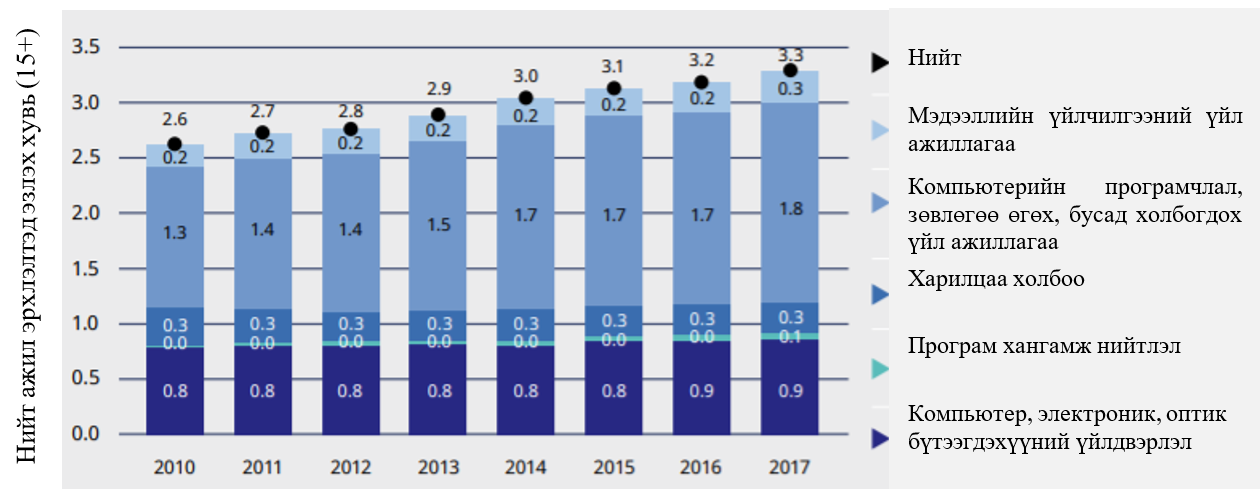 Зураг 2. 4. ХХМТ-ийн салбар дахь ажил эрхлэлт – Герман, 2010-2017Сингапур улсад 2018 оны 6 дугаар сарын байдлаар ХХМТ-ийн үйлчилгээний салбарт 137,800 суурин болон гадаад ажилчин ажиллаж байсан байна. Суурин ажилчин гэдэгт Сингапур улсын иргэн болон байнгын оршин суух статустай Сингапурын бус иргэнийг багтаана гэж тодорхойлжээ. Энэ нь Сингапурын нийт ажил эрхлэлтийн 3.7 хувийг эзэлж байна. Түүнчлэн 2015 онд электроникийн салбарт 68,000 хүн ажиллаж байсан бөгөөд үүний дийлэнх хувь нь ХХМТ-ийн үйлдвэрлэлд хамаарагддаг байна [16]. ХХМТ-ийн ажил эрхлэлт ба ажлын орчин нөхцөлХХМТ-ийн мэргэжилтнүүд ХХМТ-ийн салбар болон эдийн засгийн бусад салбарт янз бүрийн чиглэлээр ажиллаж байна. Канад, Герман, Сингапур улс дахь ХХМТ-ийн мэргэжилтнүүдийн талаас илүү хувь нь ХХМТ-ийн салбараас бусад салбарт ажиллаж байна. Эдийн засгийн бусад салбарт дижитал шилжилт чухал болохын хэрээр ХХМТ-ийн салбараас бусад салбарт ажиллаж буй мэргэжилтнүүдийн эзлэх хувь цаашид нэмэгдэх төлөвтэй байна. ХХМТ-ийн ажил эрхлэлтийн талаар ижил төстэй нарийвчилсан мэдээлэл эдгээр 4 улсын хувьд байхгүй тул харьцуулсан дүн шинжилгээ хийх боломж бага байна.Канад2018 онд Канад улсад ойролцоогоор ХХМТ-ийн 1.3 сая мэргэжилтэн ажиллаж байсан нь нийт ажил эрхлэлтийн 7 орчим хувийг эзэлж байна. ХХМТ-ийн салбарын ажил эрхлэлтийн өсөлт 2014-2018 оны хооронд Канадын нийт ажил эрхлэлтийн өсөлтөөс давсан үзүүлэлттэй байна. Статистик мэдээллээс үзэхэд ХХМТ-ийн мэргэжилтнүүдийн дийлэнх нь мэргэжлийн болон шинжлэх ухаан, техникийн үйлчилгээ (36 хувь), үйлдвэрлэл (14 хувь), худалдаа (13 хувь)-ны салбарт ажилладаг байна. ХХМТ-ийн мэргэжилтнүүдийн 59 хувь нь ХХМТ-ийн салбараас бусад салбаруудад ажиллаж байна [23].Канад улсын Хөдөлмөр эрхлэлт ба нийгмийн хөгжил (ESDC) байгууллагын боловсруулсан ангилал, тодорхойлолтын дагуу дийлэнх хувийг мэдээллийн системийн шинжээч, зөвлөхүүд (15 хувь), компьютерын программистууд, интерактив медиа хөгжүүлэгчид (12 хувь), бөөний худалдаан дахь техникийн борлуулалтын мэргэжилтнүүд (10 хувь) эзэлж байна.  Зураг 2. 5. ХХМТ-ийн ажил эрхлэлт (салбараар) – Канад, 2018 (хувь)ХБНГУХХМТ-ийн чиглэлээр 1.67 сая мэргэжилтэн ажилладаг гэсэн тооцоо байдаг бөгөөд энэ нь нийт ажил эрхлэлтийн 4.7 хувийг эзэлдэг байна. ХХМТ-ийн мэргэжлүүдийн дотор дийлэнх хувийг цахилгааны инженерчлэл (15.8%), мэдээлэл, харилцаа холбооны технологи (12.6%), програм хангамж хөгжүүлэлт (12.2%), компьютерын шинжлэх ухаан (11.9%) эзэлдэг байна.2018 онд ХХМТ-ийн үндсэн мэргэжилтнүүдийн 43 орчим хувь нь мэдээллийн технологийн үйлчилгээний салбарт, 8 хувь нь бизнесийн удирдлага, зөвлөх үйлчилгээний салбарт ажилласан байна. Үйлдвэрлэл, механик инженеринг, автомашины үйлдвэрлэлийн салбарт ХХМТ-ийн ажиллагчдын 9 орчим хувь нь ажилласан байна.Сингапур улс2018 онд Сингапурт ХХМТ-ийн 197,500 орчим мэргэжилтэн ажиллаж байсан бөгөөд энэ нь нийт ажил эрхлэлтийн 5 хувийг эзэлж байна. Сингапурт ХХМТ-ийн чиглэлээр мэргэшсэн мэргэжилтнүүд нь ХХМТ-ийн салбараас илүүтэйгээр ХХМТ-ийн бус салбарт ажиллаж байна [24]. ХХМТ-ийн 88,000 орчим мэргэжилтэн мэдээллийн технологийн хөгжүүлэлтийн чиглэлээр мэргэжлээрээ ажиллаж байна. Үүний дараагаар сүлжээ, дэд бүтцийн чиглэлээр 32,100 мэргэжилтэн, шинээр гарч ирж буй технологийн чиглэлээр 16,400 мэргэжилтэн ажиллаж байна [24]. Шинээр гарч ирж буй технологийн мэргэжилтнүүдэд өгөгдлийн шинжээч/өгөгдөл судлаач, машин сургалт/хиймэл оюун ухааны инженер, мэдээллийн технологийн аюулгүй байдлын мэргэжилтэн, мэдээллийн технологийн аюулгүй байдлын үйл ажиллагааны шинжээч/инженер, IoT инженерүүд, эмбэдэд систем/программ хангамж хөгжүүлэгчид, IoT шийдлийн архитекторууд багтаж байна.ХХМТ-ийн салбарын мэргэжилтнүүдийн боловсролын түвшинЕрөнхийдөө хөдөлмөр эрхэлж буй хүн амын хувьд авч үзвэл ХХМТ-н салбарын мэргэжилтнүүд харьцангуйгаар дээд ба мэргэжлийн түвшний албан боловсрол эзэмшсэн байдаг байна. Мөн ажлын туршлага, мэргэжлийн сертификат зэрэг нь тухайн ажлын байрны онцлог болон хувь хүний нөхцөл байдлаас хамааран боловсролын түвшнээс ч илүү чухалд тооцогдох тал ажиглагдаж байна. Мэдээлэл харилцаа холбоо технологийн дэвшил хурдтайгаар хөгжиж өсөж буй өнөөгийн нөхцөл байдалд тус салбарын мэргэжилтнүүдийн эрэлт хэрэгцээ дэлхий дахинд нэмэгдсэн нь албан ба албан бус сургалтаар ур чадвар олж авсан эсвэл нэмэгдүүлсэн бие даан ажилладаг мэргэжилтнүүдийг бий болгоход хүргэж байна. Зарим улс орнуудын судалгаанаас ХХМТ-ийн салбарын мэргэжилтнүүд харьцангуй өндөр боловсрол эзэмшсэн болох нь харагдаж байна. Тухайлбал, Канад улсын хувьд 2017 онд нийт хөдөлмөр эрхэлж буй хүн амын 30.5%  нь дээд боловсролтой, харин ХХМТ-ийн салбарын мэргэжилтнүүдийн хувьд их сургууль төгссөн зэрэгтэй буюу дээд боловсролтой мэргэжлүүд 55%-ийг эзэлж байна. Мөн энэ үзүүлэлт Герман улсад харгалзан 18% ба 36.6% байна. Харин Хятад улсын хувьд хагас дамжуулагч үйлдвэрлэдэг 600 орчим компанийн ХХМТ-ийн мэргэжилтнүүдийн ихэнх нь дээд боловсролтой бөгөөд тэдгээрийн дийлэнх нь магистрын зэрэгтэй гэсэн мэдээлэл байна. Сингапурт ХХМТ-ийн салбарын 15 төрлийн мэргэжилтнүүд бусад салбарын ажиллах хүчнээс харьцангуй өндөр боловсрол эзэмшсэн байдаг гэдэг нь судалгаагаар нотлогджээ. Тухайлбал, 2018 оны байдлаар эдгээр 15 төрлийн мэргэжилтнүүдийн 16.9% нь дипломын зэрэгтэй, 58.8% нь бакалаврын эсвэлийн төгсөлтийн дараах дипломтой, 11.7% нь магистрын зэрэгтэй, 1.1% нь докторын зэрэгтэй мэргэжилтнүүд байна. ХХМТ-ийн салбарын мэргэжилтнүүдийн 70-аас дээш хувьд нь маш нарийн төвөгтэй комплекс ажил хийх шаардлага байдаг тул илүү их өндөр ур чадвар шаардагддаг байна. ХХМТ-ийн салбарын мэргэжилтнүүдийн цалингийн түвшинУлс орнуудад ХХМТ-ийн салбарын чадварлаг мэргэжилтнүүдийг өөртөө татах ширүүн өрсөлдөөн байдаг бөгөөд үүнтэй холбоотойгоор дундаж цалингийн түвшин салбарын мэргэжилтнүүдээс харьцангуйгаар өндөр байдаг байна. Жишээ нь, Канад улсад ХХМТ-ийн салбарт ажиллаж буй ажиллагчид жилд дунджаар 58142 долларын цалин хөлс авч байна. 2018 онд хийсэн судалгаагаар эдгээр мэргэжлүүд эдийн засгийн бусад салбарын цалин хөлсний дунджаас 49.4%-иар өндөр цалин хөлстэй ажилласан байна. Салбарын хувьд хамгийн өндөр орлоготой нь компьютерын үйлчилгээний дэд салбар болон бөөний худалдаа эрхэлж буй хүмүүс бөгөөд тэд жилд дунджаар 62319-65899 долларын орлоготой байна. Харин ХХМТ-ын салбарын хувьд харьцангуй бага орлоготой ажиллагчид нь ХХМТ-ийн салбарын үйлдвэрлэл, харилцаа холбооны үйлчилгээнд ажиллаж буй мэргэжлүүд бөгөөд тэд жилд дунджаар 46436-49465 долларын орлоготой байна. Канадын засгийн газрын 2019 оны мэдээгээр (Government of Canada, 2019) ХХМТ-ийн салбарын хамгийн бага цалин хөлстэй ажиллагчид нь улсын дунджаас 27%-иар өндөр цалин хөлс авдаг гэжээ. Мөн өөр нэг судалгааны үр дүнгээс үзэхэд технологийн чиглэлийн мэргэшсэн ажиллагчид технологийн бус мэргэжилтнүүдээс өндөр цалин авдаг (Brookfield Institute, 2019) бөгөөд үүнийг ХХМТ-ийн салбарын мэргэжилтнүүдийн эрэлт өндөр байдаг болон их дээд сургууль төгссөн мэргэжилтэй боловсон хүчин өндөр хувийг эзэлдэгтэй холбон тайлбарлажээ. Хятад улсын хувьд мөн адил энэ салбарын мэргэжилтнүүдийн дундаж цалин бусад салбарынхаас өндөр байдаг ба 2012-2016 оны хооронд тус салбарт ажиллагчдын цалин 50%-иар өсөж бусдаас 2 дахин өндөр цалин авч байсан байна [18]. Мөн тус улсад боловсролын зэрэг өндөр байх тусам илүү өндөр цалин авах хандлага ажиглагдаж байгаа нь коллеж эсвэл МСҮТ төгссөн мэргэжилтнүүд ба магистрын зэрэгтэй мэргэжилтнүүдийн цалингийн ялгаа 2-2.5 дахин зөрүүтэй байгаа бол докторын зэрэгтэй мэргэжилтнүүд магистр болон бакалаврын зэрэгтэй мэргэжилтнүүдээс 1.3-1.9 дахин өндөр цалин хөлс авч байна. Герман улсын ХХМТ-ийн 2005 оноос хойш бүтэн цагийн ажил эрхэлсэн тасралтгүй 10 жил ажилласан салбарын мэргэжилтнүүдийн хувьд цалингийн медиан нь 80033 доллар байгаа нь бусад салбарын мэргэжилтнүүдийн цалингийн медианаас 28.6%-иар өндөр байгаа юм. Тус улсын ХХМТ-ийн үйлдвэрлэлийн холбооны хийсэн судалгаагаар салбарын ажиллагчдын 75% нь цалингийн хүлээлт харьцангуй өндөр, 50% нь цалингийн түвшин ур чадварын түвшинтэй нийцэхгүй байна гэжээ. Сингапурын жишээгээр авч үзвэл тус улсын Хөдөлмөрийн яамны мэдээгээр ХХМТ-ийн салбарын ажиллагчдын жилийн нийт цалингийн медиан 37885-48085 долларын хооронд оршиж байгаа нь үндэсний хэмжээний цалин хөлсний медианаас өндөр байна [25]. 2018 оны байдлаар тус улсын мэдээллийн технологи, дижитал технологийн мэргэжлээр их дээд сургууль төгсөж буй шинэ мэргэжилтнүүдийн хувьд сарын цалингийн медиан 2930 орчим доллар, политехник коллеж төгсөгчдийн хувьд 1785 доллар байна. Хөдөлмөрийн зах зээлийн эрэлт - мэргэжил, ур чадварДэлхийн эдийн засгийн форумаас эрхлэн гаргасан “Ирээдүйн ажил, мэргэжил - 2020” судалгаанаас дээрх дөрвөн улсын үр дүнг нэгтгэн авч үзлээ. Тухайн улс орнуудын идэвхтэй хүн амын дижитал ур чадварын түвшин Сингапур 77, Хятад улс 71.7, Канад 67.9, Герман 62.5 байна. Тухайн улсын ерөнхий боловсролын төгсөгчдийн бизнест шаардлагатай суурь ур чадваруудыг эзэмшсэн байдлыг авч үзвэл Герман улс хамгийн өндөр 96.3, Сингапур улс 81.4 байгаа нь суурь боловсролоос эхлэн суралцагчдад бизнесийн ур чадварыг эзэмшүүлэхэд анхаарч байна. Мөн дээд боловсрол эзэмших үед бизнестэй холбоотой зохих ур чадваруудыг 70-аас дээш хувьтай эзэмшүүлж байна. Ажилгүйдлийн түвшнийг авч үзвэл боловсролын түвшин ахих тусам хөдөлмөр эрхлэх боломж нэмэгдэж байна. Тухайлбал Сингапурт ахисан түвшний боловсролтой иргэдийн ажилгүйдлийн түвшин 2.6 байхад суурь боловсролтой иргэдийн дундах ажилгүйдлийн түвшин 3.4, огт боловсрол эзэмшээгүй иргэдийн ажилгүйдэлд эзлэх хувь 4.6 хувь байна [26]. (Хүснэгт 2. 4)Хүснэгт 2. 4. Боловсролын үзүүлэлт, хувиарБидний судалгаанд авч үзсэн дөрвөн улсын хөдөлмөр эрхлэлт 3.6 – 4.8, ажиллах хүчний оролцооны түвшин 63.3 – 74.0 хувь байна (Хүснэгт 2. 5).  Хүснэгт 2. 5. Хөдөлмөр эрхлэлтийн үзүүлэлт, хувиарКовид 19 цар тахлын үед Сингапур улс 100 хувь, Хятад улс 92.3 хувь, Канад улс 89.5 хувь, Герман улс 85.7 хувь ажлын процесст дижитал шилжилт хийж, зайнаас ажиллах 77-оос дээш хувийн боломжийг бий болгон, автоматжуулалтыг 50-иас дээш хувиар нэвтрүүлж, ажиллагчдынхаа мэргэжил ур чадварыг дээшлүүлэх, чадавхжуулахад анхааран байгууллагын тасралтгүй шинэчлэлт, өөрчлөлтийн менежментийг хэрэгжүүлэн ажилласан байна ( Хүснэгт 2. 4 ).  Хүснэгт 2. 6. Ковид-19 үед компаниудын стратегид үзүүлсэн нөлөө, хувиарКанад улс кибер аюулгүй байдал, үүлэн тооцоолол, их өгөгдлийн шинжилгээ, юмсын интернет (IoT) зэрэг технологийн нэвтрүүлэлтийг амжилттай хийсэн бол Хятад улсын хувьд кибер аюулгүй байдал, хиймэл оюун ухаан, юмсын интернет (IoT), их өгөгдлийн шинжилгээ, цахим болон дижитал худалдаа, роботын технологийг түлхүү нэвтрүүлсэн байна. Герман улсад хиймэл оюун ухаан, үүлэн тооцоолол, их өгөгдлийн шинжилгээ, юмсын интернет (IoT), цахим болон дижитал худалдааны технологийн нэвтрэлт өндөр хувьтай байгаа бол Сингапур улсын хувьд кибер аюулгүй байдал, хиймэл оюун ухаан, их өгөгдлийн шинжилгээ, юмсын интернет (IoT), текст, зураг, дуу хоолой боловсруулалтын технологиуд өндөр хувьтай нэвтэрсэн байна. (Хүснэгт 2. 7)Хүснэгт 2. 7. Технологи нэвтрүүлэлтШинэ технологийн нэвтрэлттэй холбоотой ур чадварын эрэлт хэрэгцээ олон улсад өндөр байна. Судалгааны үр дүнгээс харвал бидний сонгосон 4 улсын хувьд шинэ технологитой холбоотой шаардлагатай ур чадварыг эзэмшсэн шинэ ажилтнуудыг ажилд авах хандлага 83 – 93 хувь байна. Нөгөө талаас шинэ технологийн ашиглалтын ур чадвар дутмаг байдлаас бол ажиллах хүчний илүүдэл Канад болон Сингапурын хөдөлмөрийн зах зээлд үүссэн байна. (Хүснэгт 2. 8)Хүснэгт 2. 8. Ур чадварын хэрэгцээг өөрчлөхөд үзүүлэх хариу үйлдлүүдЭдгээр улсуудад үйл ажиллагаа явуулж буй компаниудын 42 орчим хувь нь дотоодын сургалт, хөгжлийн хөтөлбөрөөр дамжуулан ажилтнуудаа чадавхжуулж байгаа бол 15 – 20 хувь нь хувийн хэвшлийн сургалтын үйлчилгээ үзүүлэгч байгууллагад, мөн 17 – 24 хувь нь гадаадын онлайн сургалтад ажилтнуудаа хамруулсан байна. Төрийн болон хувийн хэвшлийн боловсролын байгууллага, олон нийтийн сургалтын үйлчилгээ үзүүлэгчдэд дунджаар компаниудын 7 орчим хувь нь ханддаг болох нь харагдаж байна. (Хүснэгт 2. 9)Хүснэгт 2. 9. Сургалтын үйлчилгээДараах хүснэгтүүдэд бидний судалж буй 4 улсын хувьд эрэлт нь өсч болон буурч байгаа мэргэжлийн чиглэлүүд, өндөр эрэлттэй байгаа ур чадварыг авч үзлээ. Судалгаанаас харахад өгөгдлийн шинжээчид, хиймэл оюун ухаан болон машин сургалтын мэргэжилтнүүд, МАБ-ын шинжээчид, их өгөгдлийн мэргэжилтнүүд, дижитал шилжилтийн мэргэжилтнүүд хөдөлмөрийн зах зээлд өндөр эрэлттэй байгаа бол мэдээлэл оруулах ажилтан буюу операторууд, нягтлан бодогчид, захиргаа ажилтан болон нарийн бичиг, зарим төрлийн менежерүүдийн эрэлт буурах хандлагатай байна.  (Хүснэгт 2. 10, Хүснэгт 2. 11)Хүснэгт 2. 10. Эрэлт нь өсөж байгаа мэргэжлийн чиглэлХүснэгт 2. 11. Эрэлт нь илүүдэлтэй байгаа мэргэжлийн чиглэлАналитик сэтгэлгээ, инновацын ур чадвар, идэвхтэй суралцах, сурах стратеги, асуудлыг цогцоор нь шийдвэрлэх ур чадвар, бүтээлч-өвөрмөц байдал, санаачлага, манлайлал, сэтгэл хөдлөл, стресс удирдах ур чадваруудын эрэлт өндөр байна. Одоогийн ур чадварыг дахин эзэмшүүлэх, мэргэжил дээшлүүлэх хөтөлбөрүүдэд аналитик сэтгэлгээ, инновац, манлайлал, идэвхтэй суралцах, сурах стратеги, технологийн дизайн, програмчлал, шүүмжлэл сэтгэлгээ, дүн шинжилгээ хийх, асуудлыг цогцоор нь шийдвэрлэх, шинэ санаа гаргах, бүтээлч-өвөрмөц байдал, санаачлага, үйлчилгээний чиг баримжаа, технологийн хэрэглээ, мониторинг, хяналт зэрэг ур чадваруудыг олгоход голчлон анхаарч байна (Хүснэгт 2. 12, Хүснэгт 2. 13). Хүснэгт 2. 12. Эрэлт нь нэмэгдэж байгаа ур чадварХүснэгт 2. 13. Одоогийн ур чадварыг дахин эзэмшүүлэх, дээшлүүлэх хөтөлбөрүүдэд голлох ур чадварАжлын цаг ХХМТ-ийн салбарын мэргэжилтнүүд харьцангуй урт хугацаагаар ажилладаг болох нь Герман, Хятад, Канад, Сингапур зэрэг улсуудад хийсэн судалгааны үр дүнгээс харагдаж байна. Гэхдээ Сингапур улсын хувьд урт хугацаагаар ажилладаг мэргэжилтнүүдийн эзлэх хувь хэмжээ харьцангуй бага байдаг байна. Сингапурын хувьд тус салбарт долоо хоногт 48-аас дээш цаг ажилласан ажиллагчдын эзлэх хувь хэмжээ 17.9% байна. Энэ нь улсын дундаас улсын дундаж 20.9%-иас доогуур үзүүлэлт хэдий ч тухайн салбарынхаа хувьд мэргэжилтнүүд хангалттай урт цагаар ажилладаг болохыг харуулж байна [27]. Канад улсын ХХМТ-ийн салбарын ажиллагчдын ажиллах цагийн журам нь муж бүрд ялгаатай зохицуулагдаж байдаг бол Хятад улсад энэ салбарын ажлын цагийг “996” гэж нэрлэдэг. Энэ нь Даваа гаригаас Бямба гариг хүртэл ажлын 6 өдөр өглөө 9 цагаас оройны 9 цаг хүртэл ажилладаг болохыг илэрхийлдэг. Харин Герман улсын хувьд ажлын цагийг хуулиар зохицуулахдаа өдөрт ажиллах ажлын цагийн дээд хугацааг өдөрт 8 цаг, дээд тал нь 10 цаг байх бөгөөд 7 хоногт дээд тал нь 48 цаг ажиллах ёстой. Амрах хамгийн бага хугацааг 11 цагаар тогтоосон бөгөөд илүү цагаар ажиллах тохиолдолд ажиллагчдын илүү цагийн хөлс олговрыг хуульчлан зааж өгсөн байдаг. 2019 онд гэхэд тус улсад ХХМТ-ийн салбарын нэг сард нэг ажилтанд ногдох цалин бодогдох илүү цаг нь 24.8 байсан нь бусад салбараас харьцангуй өндөр үзүүлэлттэй байжээ. Мөн тухайн онд ХХМТ-ийн салбарын ажиллагчид цалин хөлсгүйгээр 35.1 цаг илүү ажилласан байна. Илүү цагаар ажиллах нь ХХМТ -ийн салбарын мэргэжилтнүүдийн эрэлт нэмэгдэж, улмаар ажиллах хүчний хомсдолтой холбоотой байна гэж үзэж болно.Хөдөлмөрийн аюулгүй байдал эрүүл ахуй Тус салбарын мэргэжилтнүүд бусад салбартай харьцуулахад ажлын байрны хувьд эрүүл ахуй болон аюулгүй байдлын хувьд харьцангуйгаар эрсдэл багатай орчинд ажилладаг байна. Хэдийгээр бие махбодын эрсдэл харьцангуй бага боловч дижитал хэрэгсэлтэй ажилладаг хүмүүс учраас булчингийн тогтолцооны эмгэг, нүдний ядаргаа зэрэг өвчлөл нийтлэг тохиолддог байна. Мөн оффисын ажилтай холбоотой стресс гэх мэт сэтгэлзүйн эрсдэлүүд нь толгой өвдөх, бухимдах, цочромтгой болох зэрэг физиологийн шинж тэмдгүүдийг бий болгодог байна. Үр дүнд суурилсан менежментэд тулгуурласан хүний нөөцийн менежментийн шинэ хандлага зарчмууд нь ажиллагчдад ажлын цагийг теле/цахим ажлын уян хатан байдалтай уялдуулан зохион байгуулах боломжийг олгодог боловч эдгээр нь ажлын эрчимтэй байдлыг өсгөж, өөрийн мэдэлгүй илүү цагаар ажиллахад хүргэж болзошгүй юм. Хөдөлмөрийн аюулгүй байдал, эрүүл ахуйн нөхцөл байдлын хүрээнд теле/цахим ажиллах ажлыг хянахад илүү хэцүү байдаг.Ковид-19  цар тахлын нөхцөлд цахимаар ажиллах нь хямралаас гарах нэг боломж байсан бөгөөд цахимаар ажиллаж болох асар их боломжийг нээж өгсөн гэж үзэж болно. Европын холбооны орнуудын хувьд нийт ажиллагчдын 37 орчим хувь нь хөл хорио эхэлснээс хойш цахимаар ажилласан байна. Герман улсын хувьд ЕХ-ы улсуудын дундажтай ойролцоо 37 орчим хувь нь цахимаар ажиллаж байсан бол Канадын статистик мэдээгээр нийт ажлын байрны 39 орчим хувийг цахимаар гүйцэтгэх боломжтой гэж үзсэн байна. Мөн Канад улсын хувьд шинжлэх ухааны, мэргэшсэн болон техникийн үйлчилгээний ажлуудын 84 орчим хувийг гэрээсээ гүйцэтгэх боломжтой гэж үзжээ. Судалгаагаар мэдээллийн технологийн чиглэлээр ажилладаг хүмүүс стресст өртөмтгий байдгийг харуулсан бөгөөд энэ нь тухайн салбарын мэргэжилтнүүд богино хугацаанд чанартай ажил гүйцэтгэх шаардлагатай холбоотой байдаг байна. Тиймээс энэ салбарын ажиллагчдад “ажлаас халшрах” эрсдэл үүсдэг байна [28]. Германы Үйлдвэрчний Эвлэлийн Холбооноос 9600 ажилтны дунд судалгаа хийсэн бөгөөд уг судалгааны үр дүнгээр дижитал тоног хэрэгсэл өдөр тутамдаа ашиглан ажлаа явуулдаг ажилчид үүнийг ашигладаггүй ажилчдаас илүү стресст орж, цаг хугацааны хувьд дарамтад өртдөг болохыг харуулжээ [29]. ХХМТ-ийн салбарын мэргэжилтнээр ажиллах нь мэргэжлийн хувьд өөрийн дуртай зүйлийг хийх нэг сонголт болдог, мөн дижитал тоног төхөөрөмж ашиглан цахимаар ажиллах уян хатан нөхцөл байдлыг бий болгож байгаа нь хөгжлийн бэрхшээлтэй иргэдэд хөдөлмөр эрхлэх боломж сонголтыг бий болгодог. Герман улсын хувьд хүртээмжтэй ажлын байрыг дэмжих бодлого, төслийн хүрээнд хөгжлийн бэрхшээлтэй иргэдийг мэдээлэл технологийн мэргэжилтнээр мэргэжлийн сургалтын төвд суралцахад засгийн газраас 3.5 жилийн санхүүгийн дэмжлэг үзүүлдэг байна. Харин Хятад улсын хувьд 2018 онд явуулсан сэтгэцийн эрүүл мэндийн талаар засгийн газраас удирдан явуулсан судалгаанд технологийн чиглэлийн судалгаанд хамрагдсан 400 ажиллагчдын тал хувь нь ядарсан хэмээн хариулсан байна. Мөн өөр нэг судалгаагаар Хятадын ХХМТ-ийн салбарын ажиллагчдын хувьд дарамт ихтэй ажлын нөхцөл байдал, ажлын цагийн хугацаа урт байдаг зэргээс үүдэлтэй сэтгэцийн эрүүл мэндийн асуудлууд үүсдэг гэж үзсэн байна. Ажилд авахад тулгарах саад бэрхшээл ба ажиллагчдыг авч үлдэх стратегиАжилд авах: Ихэнх улс орнуудад ХХМТ-ийн мэргэжилтнүүдийн үүрэг оролцоо нэмэгдэж, ялангуяа программ хангамж хөгжүүлэгчид, шинэ дижитал технологийн мэргэжилтнүүдийн үүрэг оролцоо ихээхэн шаардагдах эрүүл мэнд, санхүү гэх мэт салбарт салбар дундын ур чадвартай мэргэжилтнүүдийг ажилд авахад хүндрэлтэй байдаг байна. Жижиг дунд үйлдвэрлэлийн салбарт ХХМТ-ийн мэргэжилтнүүдийг ажилд авахад тулгарах бэрхшээл харьцангуй их байдаг нь тус чиглэлийн мэргэжилтнүүд жижиг салбарт ажиллах сонирхол бага, жижиг газруудыг сайн мэдэхгүй, томоохон компаниудын цалин хөлсний түвшинд хүрэх хэмжээний цалин хөлс өгч чадахгүйтэй холбоотой байна. Улс орнуудын хувьд чадварлаг ажиллагчдыг өөрийн компанид ажилд авах стратеги төдийлөн ялгаа байхгүй ч тэдэнд амлах ажлын байр болон салбар нэгжүүдийн хувьд ялгаатай байх тал ажиглагдаж байна. Компаниуд уламжлалт арга барил сувгуудаас илүүтэйгээр нийгмийн сүлжээг ашиглан ажилтан хайж байгаа нь нийтлэг онцлог байна. Мөн тэд өөрсдийн сүлжээгээр дамжуулан чадварлаг мэргэжилтэн ажилд авахад нь туслах тохиолдолд ажилтнууддаа урамшуулал олгодог байна. Жишээ нь, Хятад улсын iDreamsky гэх тоглоомын компани 800 ажилчинтай бөгөөд тэдний 60 орчим хувийг өөрсдийн ажилчдаар дамжуулан ажилд авсан байна. Хэдийгээр олон компаниуд ажлын туршлагатай залуу ажилчдыг ажилд авахыг илүүд үздэг боловч ХХМТ-ийн туршлагатай ажилчдын зах зээлд маш их өрсөлдөөн бий болж байгаа тул дөнгөж төгссөн олон хүмүүсийг ажилд авах шаардлагатай болж байна. Авьяас ур чадварыг ажилд авах нь чухал боловч тэд практикт ашиглаж байсан туршлагатай ур чадвар бүхий ажилтнуудыг ажилд авах хандлага компаниудад ажиглагдаж байна. Ажиллагчдыг авч үлдэх/хадгалах: ХХМТ-ийн мэргэжилтнүүдийн хувьд илүү сонирхолтой төсөл, өндөр цалингийн боломжийг эрж хайж байдаг учир ХХМТ-ийн чиглэлийн үйл ажиллагаа явуулдаг том жижиг компаниудад ажиллагчдын хөдөлгөөн их байдаг. Иймээс тэд өрсөлдөхүйц цалингаас гадна ур чадвараа дээшлүүлэх сургалтад хамрагдах боломжийг бүрдүүлж, сонирхол татахуйц ажлын соёлыг бий болгох замаар ажилчдаа авч үлдэхийг зорьдог. Жишээ нь, Сингапурын кибер аюулгүй байдлын компани болох Ensign Infosecurity нь чийрэгжүүлэх төв, баар кафе гэх мэт олон төрлийн тохь тухтай үйлчилгээг ажилчдад санал болгохоос гадна 3-4 долоо хоног цалинтай эсвэл цалингүйгээр амрах боломжийг олгодог байна. Канадын жижиг дунд бизнес эрхлэгч Semios ажлын долоо хоногт ажилчдад нэг дор цугларч, одоогийн ажлынхаа талаар ярилцах цаг өгөх нь ХХМТ-ийн залуу мэргэжилтнүүдийг татах, хадгалахад тусалдаг болохыг тогтоожээ. Мөн компаниуд ажилчдаа тогтвортой ажиллуулахын тулд тасралтгүй сургалтыг явуулдаг байна.Эмэгтэйчүүдийн ажил эрхлэлт ба карьер/албан тушаал ахих боломжХХМТ-ийн салбар дахь эмэгтэйчүүдийн хөдөлмөр эрхлэлт: ХХМТ-ийн мэргэжилтнүүдийн дунд эмэгтэйчүүдийн эзлэх хувь нийт ажиллах хүчинд эзлэх хувиас доогуур байна. Тухайлбал 2018 оны байдлаар Канад улсад ХХМТ-ийн салбарын ажиллагчдын 25 орчим хувийг эмэгтэйчүүд эзэлж байсан бол Герман улсад 17.1% байна. Харин Сингапурт нийт ажиллах хүчинд эмэгтэй ажиллагчдын эзлэх хувь хэмжээ 45 орчим хувь байдаг бол ХХМТ-ийн салбарт 30%-ийг л эзэлдэг байна (IMDA, 2019). Хятад улсад ХХМТ-ийн чиглэлээр ажиллаж буй эмэгтэйчүүдийн эзлэх хувийн жингийн талаарх мэдээлэл олон нийтэд нээлттэй байдаггүй байна. Ерөнхийдөө ХХМТ-ийн салбарт ажиллах эмэгтэй мэргэжилтнүүдийн эзлэх хувь хэмжээ нь мэргэжлийн дэд бүлгүүдээс ихээхэн хамаардаг байна. Тухайлбал, программ хангамж хөгжүүлэх, програмчлалын чиглэлээр ажил эрхэлдэг компанид эмэгтэй ажиллагчид хамгийн бага хувийг эзэлдэг бол мэдээллийн технологи, эрүүл мэнд, бизнесийн удирдлага, график, зураглал зэрэг ажил мэргэжлийн хувьд эмэгтэйчүүд харьцангуйгаар их хувийг эзэлдэг байна. Жишээлбэл, Герман, Канадын график дизайнер, зураглаачдын бараг 50 хувь нь эмэгтэйчүүд, Канадын эрүүл мэндийн мэдээллийн менежментийн менежерүүдийн 89 хувь нь эмэгтэйчүүд байна.ГУРАВ.  ХХМТ-ИЙН САЛБАРЫН ХҮНИЙ НӨӨЦИЙН ЭРЭЛТ, НИЙЛҮҮЛЭЛТИЙН СУДАЛГАА3.1. ХХМТ-ийн салбарын хүний нөөцийн эрэлтийн судалгааХүний нөөцийн менежментийн үйл ажиллагааны зорилго нь бизнесийн үйл ажиллагаа, стратегийн үйл ажиллагаанаас цогц чадамжийн чиглэлд хувьсан өөрчлөгджээ. Хувь хүний цогц чадамжийн үзүүлэлт нь хүний авьяас, мэдлэг, инновац, гүйцэтгэл, хувь хүний манлайлалын хүрээнд тулгуурлан явагдаж байна.А. ХХМТ-ийн мэргэжилтнүүдийн сонгон шалгаруулалт, бүрдүүлэлтийн төлөв байдалХХМТ-ийн салбарын хүний нөөцийн эрэлт, нийлүүлэлтийн судалгаанд нийт 151 байгууллагын захирал удирдлага, инженер техникийн 286 ажилтнууд оролцсон. Судалгаанд хамрагдсан байгууллагын жагсаалтыг хавсаргав (Хавсралт 7). Судалгаанд хамрагдсан байгууллагуудын дийлэнх хувийг мэдээллийн технологийн үйлчилгээ, программ хангамжийн үйл ажиллагаа, үйлдвэрлэл, мэдээлэл холбооны үндсэн сүлжээ, дэд бүтцийн чиглэлээр үйл ажиллагаа явуулдаг байгууллагууд (39.8%) эзэлж байна. Хүснэгт 3. 1. Судалгаанд хамрагдсан байгууллагуудын үйл ажиллагааны чиглэлСудалгааны үр дүнг статистикийн мэдээлэл боловсруулах SPSS программ ашиглан боловсруулсан. Асуулгын найдвартай байдлыг илтгэх кронбах альфа нь 0.9 гарсан тул асуулгыг найдвартай гэж үзэн судалгааны үр дүнг нэгтгэлээ. Судалгаанд оролцсон байгууллагуудын 87.0 хувь нь хувийн өмчийн, 6.9 хувь нь төрийн болон орон нутгийн өмчийн, 6.1 хувь нь гадаадын хөрөнгө оруулалттай компаниуд ба 45.2 хувь нь үндэсний хэмжээнд үйл ажиллагаа явуулж байгаа компаниуд эзэлж байна (Хүснэгт 3.2). Хүснэгт 3. 2. Үйл ажиллагааны хамрах хүрээСудалгаанд хамрагдсан байгууллагуудыг ажиллагчдын тоогоор нь авч үзвэл 47.0 хувь нь 1-9 ажиллагчидтай байгууллагууд байна (Хүснэгт 3. 3). Хүснэгт 3. 3. Судалгаанд хамрагдсан байгууллагуудын бүтэц, ажиллагчдын тооСудалгаанд хамрагдагчдын мэдээллийг авч үзвэл дийлэнх хувь (81.0%) нь 21-40 насныхан эзэлж байсан ба 37.9 хувь нь 2-5 жил, 22.7 хувь нь 6-10 жил ажилласан туршлагатай, 71.6 хувь нь бакалавр зэрэгтэй, 90.8 хувь нь дотоодын их дээд сургууль төгссөн, 64.2 хувь нь эрэгтэй ажиллагчид эзэлж байна (Хүснэгт 3. 4, 3.5, 3.6).Хүснэгт 3. 4. Судалгаанд хамрагдагчдын нас, хүйс, хувиарХүснэгт 3. 5. Судалгаанд хамрагдагчдын тухайн байгууллагад ажилласан жил Хүснэгт 3. 6. Судалгаанд хамрагдагчдын боловсролын түвшин Судалгаанд хамрагдагчдын мэргэжил эзэмшсэн их, дээд сургуулийг авч үзвэл 63.6 хувь нь төрийн өмчийн их, дээд сургуулиуд байсан ба тэр дундаа 38.7 хувь нь ШУТИС (26.6% нь ШУТИС-МХТС, 6.4% нь ШУТИС-КтМС, 1.4% нь ШУТИС-ЭХС гэх мэт),  18.0 хувь нь МУИС-ийн төгсөгчид эзэлж байна (Хүснэгт 3. 7). Хүснэгт 3. 7. Судалгаанд хамрагдагчдын төгссөн их, дээд сургуулиудХүний нөөцийн бүрдүүлэлтийн судалгааИнженер техникийн ажилтнуудын хувьд ажлын туршлагагүй байдал, ажил олгогчийн санал болгож буй цалингийн хэмжээ болон гадаад хэлний мэдлэгийн түвшин хангалтгүй зэрэг нь ажилд ороход тулгарч байсан нийтлэг бэрхшээл хэмээн тодорхойлжээ. Харин судалгаанд хамрагдсан хүмүүсийн 18.6% нь ямар нэг бэрхшээл тулгарч байгаагүй гэсэн бөгөөд үлдсэн хэсэгт тодорхой хэмжээнд бэрхшээлүүд гарч байсан байна.  Удирдлагын зүгээс ажилтан авахад тулгардаг бэрхшээлүүдийг эрэмбэлүүлэн үнэлүүлэхэд ажил горилогчид шаардлагатай ур чадварыг хангадаггүй (26.8%), суралцах, шаргуу хөдөлмөрлөх, ажил мэргэжлээрээ цаашид хөгжих эерэг хандлага байдаггүй (22.7%), ажил горилогч санал болгож буй цалингийн хэмжээг зөвшөөрдөггүй (13%) зэрэг шалтгаанууд нийтлэг ажиглагдаж байна. Зураг 3. 1. Ажилд ороход болон ажилтан авахад тулгарч байсан бэрхшээлАжилтан ажиллуулахад тулгардаг хүндрэл бэрхшээлүүдийг судалгаанд хамрагдсан удирдах ажилтнуудын дийлэнх хувь нь шаардлагатай ур чадвар эзэмшээгүй (21.5%), тогтвортой ажиллах хүсэлгүй (20.8%), суралцах, хөгжих эерэг хандлага байдаггүй (16.6%), цалингаа голдог (12.1%) зэрэг асуудлуудтай холбон хариулжээ (Зураг 3. 2).Зураг 3. 2. Ажилтан ажиллуулахад тулгардаг бэрхшээлБайгууллагад шинээр ажилтан, мэргэжилтэн авахдаа хөдөлмөрийн бирж, веб сайтууд, цахим сүлжээ болон төгсөгчдийн хүсэлтээр авахаас гадна ажил эрхлэлтийн яармаг, хувийн холбоо, зөвлөмжийг ашигладаг байна. Удирдах ажилтнуудын зүгээс Zangia.mn болон бусад веб сайтууд (19.4%), Linkedin, Facebook зэрэг цахим эх үүсвэр (13.7%), байгууллагын албан ёсны веб хуудсанд нийтлэх (13%), өөрийн байгууллагад дадлага хийж байсан оюутныг ажилд авах (11.4%) зэрэг эх үүсвэрүүдийг ашиглаж байна гэж үзсэн (Зураг 3. 3).Зураг 3. 3. Ажилд авах эх үүсвэрСудалгаанд оролцогчдын 27% нь мэргэжлээрээ ажиллахгүй байна гэсэн хариултыг өгсөн ба үүний шалтгааныг гадаад хэлний болон хөрвөх чадвартай холбон тайлбарлажээ. Харин удирдлагын зүгээс 70.4% нь мэргэжлийн бус хүнийг хааяа болон зайлшгүй ажиллуулах шаардлага гардаг гэж үзсэн байна. Тэд мэргэжлийн бус хүнийг ажиллуулах шаардлага гарч буй шалтгааныг ажлын туршлага (37%), мэргэжлийн боловсон хүчний олдоц муу (28.4%) болон зөөлөн ур чадвар, хандлага (22.2%) зэрэгтэй холбон тайлбарлажээ. Мэдлэг ур чадварын үнэлгээИнженер техникийн ажилтнуудын хувьд өөрсдийн мэдлэг ур чадварын түвшнийг үнэлсэн. Ажилтнуудын 61.1%-93.4% нь өөрсдийн гадаад хэлний мэдлэгээс бусад төрлийн мэдлэг ур чадварыг сайн, маш сайн гэж үнэлжээ. Харин 1.2-1.8% нь гадаад хэл, шинжлэх ухаан технологи, мэргэжлийн онолын мэдлэг болон задлан шинжлэх, нэгтгэн дүгнэх чадварыг огт эзэмшээгүй гэж хариулсан байна. Нийт ажилтнуудын ердөө 3.6% нь гадаад хэлний мэдлэг маш сайн гэж үзсэн бол 44.3% нь дундаж түвшний мэдлэгтэй гэжээ (Хүснэгт 3. 8).Хүснэгт 3. 8. ИТА-уудын мэдлэг ур чадварын үзүүлэлтүүдийн өөрийн үнэлгээХарин удирдлагуудын зүгээс ажил горилогчид болон ажилтнуудынхаа хувьд чухалчилж үздэг мэдлэг ур чадваруудыг үнэлсэн. Удирдлагын зүгээс хувь хүний хөгжил, суралцах эрмэлзэл, багаар болон бие даан ажиллах чадвар, эерэг хандлагыг чухалчилж байгаа нь судалгааны үр дүнгээс харагдаж байна. Тухайлбал, харилцааны ур чадвар, тасралтгүй суралцах чадвар, багаар болон бие даан ажиллах чадвар, эерэг зөв хандлагатай байх зэрэгт дундаас дээш түвшинд чухал шаардлагатай гэж үзэж байна. Эдгээрээс эерэг зөв хандлагатай байх гэсэн шаардлага хамгийн өндөр хувиар “маш чухал” (60.9%) гэж үнэлэгджээ. “Чухал” гэж үнэлсэн үзүүлэлтүүдэд шинжлэх ухаан технологийн мэдлэг (59.1%), компьютерын хэрэглээний мэдлэг (53.0%), бичиг баримт боловсруулах чадвар (50.4%), задлан шинжлэх, нэгтгэн дүгнэх чадвар (57.4%), төлөвлөх, зохион байгуулах чадвар (58.3%), асуудал шийдвэрлэх чадвар (55.7%), ачаалал даах чадвар (53.0%), бие даан ажиллах чадвар (52.2%) оржээ (Хүснэгт 3.9.). Хүснэгт 3. 9. Удирдлагын зүгээс ажил горилогчид болон ажилтнуудад тавьдаг мэдлэг ур чадварын үзүүлэлтүүдДээрх судалгааны үр дүнгээс үзэхэд захирал удирдлагын зүгээс 52.2% нь гадаад хэлний мэдлэгийг чухал, маш чухал шаардлагатай гэж үнэлсэн байхад инженер техникийн ажилтнуудын 35.9% нь өөрсдийн гадаад хэлний мэдлэгийг сайн, маш сайн гэж үнэлсэн байна. Эндээс үзэхэд ХХМТ-ийн салбарын захирал, удирдлагын тавьж буй шаардлага болон ажилтнуудын өөрсдийн үнэлгээний зөрүүтэй байдал ажиглагдаж байгаа нь цаашид анхаарах асуудлын нэг болж байгааг илэрхийлж байна. Удирдлагын зүгээс дотоодод болон гадаадад мэргэжил эзэмшсэн ажил горилогчдын мэдлэг ур чадварыг үнэлсэн. Дотоодод мэргэжил эзэмшсэн ажил горилогчдын мэргэжлийн мэдлэг ур чадварыг захирал удирдлагын 50.4% нь дундаж түвшний, 26 орчим хувь нь сайн маш сайн гэж үнэлсэн бол гадаадад мэргэжил эзэмшсэн ажил горилогчдын хувьд 52.3% нь сайн, маш сайн харин 39.2% нь дундаж гэсэн үнэлгээг өгсөн байна. Мэдлэг болон ур чадварын хувьд гадаадад мэргэжил эзэмшсэн ажил горилогчид дотоодод мэргэжил эзэмшсэн ажил горилогчоос тодорхой түвшинд (8.7%-33%) өндөр үнэлэгдэж байна. Дотоодод мэргэжил эзэмшсэн ажил горилогчдын хувьд гадаад хэлний мэдлэг (42.6%), ачаалал даах (34.8%) болон зөөлөн ур чадвар (23.5%)-ын дутагдал их байгаа нь харагдаж байна (Зураг 3. 4, Зураг 3. 5).Зураг 3. 4. Дотоодод мэргэжил эзэмшсэн ажил горилогчдын мэдлэг ур чадварын түвшний үнэлгээЗураг 3. 5.  Гадаадад мэргэжил эзэмшсэн ажил горилогчдын мэдлэг ур чадварын түвшний үнэлгээБ. ХХМТ-ийн салбарын хүний нөөцийн сургалт хөгжүүлэлтийн хэрэгцээ, шаардлагын судалгааИнженер техникийн ажилтнууд(ИТА)-ын 64.1% нь хааяа сургалтад хамрагддаг, 15.0% нь тогтмол сургалтад хамрагддаг бол 21.0% нь сургалтад хамрагддаггүй гэж хариулсан байна. Байгууллага ажиллагчдынхаа мэдлэг, ур чадварыг хөгжүүлэх, чадваржуулахад судалгаанд хамрагдсан удирдах ажилтнуудын дийлэнх хувь нь сургалтын төлбөр өндөр, санхүүгийн хувьд хүндрэлтэй байдаг (15.2%), зохион байгуулагдаж буй сургалтууд нь байгууллагын хэрэгцээ, шаардлагыг хангаж чаддаггүй (12.0%), сургалтын чанар муу (11.7%), сургалтын мэдээлэл хомс (11.3%) зэрэг хүндрэлүүд тулгардаг гэж хариулсан байна. Нөгөө талаас ИТА мэргэжил дээшлүүлэх сургалтад хамрагдахад мөн төлбөр, санхүүгийн бэрхшээл нэлээд тулгардаг (30.9%), ажлаасаа чөлөө авах боломжгүй байдаг (15.8%) зэрэгтэй холбожээ (Хүснэгт 3. 10, Хүснэгт 3. 11).  Хүснэгт 3. 10. Ажилтнаа хөгжүүлэх, мэргэжил дээшлүүлэх сургалтад хамруулахад тулгардаг бэрхшээлХүснэгт 3. 11. Мэргэжил дээшлүүлэх сургалтад хамрагдахад тулгардаг бэрхшээлСудалгаанд хамрагдсан байгууллагуудын дийлэнх хувь нь дотоодод үйл ажиллагаа явуулж буй сургалтын байгууллагуудаас (31.6%) сургалт авч ажиллагчдаа хөгжүүлэхээс гадна өөрсдөө сургалт хариуцсан нэгжээрээ дамжуулан сургалтууд зохион байгуулдаг (22.3%) байна. Хүснэгт 3. 12. Ажилтнаа хөгжүүлэх сургалтын зохион байгуулалтСудалгаанд оролцсон ИТА-ын 31.7% нь мэргэжил дээшлүүлэх сургалт, 22.9% нь мэргэшсэн инженерийн зэрэг олгох сургалт, 21.6 хувь нь боловсролын түвшин, зэрэг ахиулах сургалтууд шаардлагатай гэж хариулжээ (Зураг 3. 6). Зураг 3. 6. Мэргэжлийн ур чадвар хөгжүүлэхэд шаардлагатай сургалтууд (ИТА)Зөөлөн ур чадварын сургалтын хэрэгцээг тодорхойлох судалгаанд дийлэнх хувь (удирдах ажилтнуудын 10.8%, ИТА нарын 13.3%) нь харилцааны ур чадвар олгох сургалт шаардлагатай гэжээ. Үүнээс гадна удирдах ажилтнуудын хувьд манлайллын ур чадвар (9.0%), цаг төлөвлөлт (9.0%), дүгнэлт хийх, шийдвэр гаргах ур чадвар (8.7%), бүтээлч байдал (8.7%)-ыг дээшлүүлэх сургалтууд шаардлагатай гэжээ. ИТА-ын хувьд цаг төлөвлөлт (12.9%), бүтээлч байдал (10.8%), бусадтай хамтран ажиллах чадвар (10.4%), мэргэжлийн ёс зүй (8.7%) зэргийг олгох, дээшлүүлэх сургалтууд шаардлагатай гэж хариулсан байна (Хүснэгт 3. 13).Хүснэгт 3. 13. Шаардлагатай сургалтын төрлүүд - Зөөлөн ур чадвар олгох (ИТА)Хүснэгт 3. 14. Шаардлагатай сургалтын төрлүүд – Зөөлөн ур чадвар олгох (УА)Харин мэргэжил дээшлүүлэх сургалтын хэрэгцээний судалгаанаас удирдах ажилтнуудад мэдээллийн аюулгүй байдал, сүлжээний сургалт (жигнэсэн дундаж 3.7, дээд утга 5), дата анализ, бизнес анализын сургалтууд (жигнэсэн дундаж 3.5) хамгийн хэрэгцээ, шаардлагатай болох нь харагдаж байна. Ажилтнуудын хувьд мэдээллийн аюулгүй байдал, сүлжээний сургалт (3.8), дата анализын сургалт (3.7), Cisco, MSP, VMWER-ийн сертификаттай сургалт (3.6), IELTS, TOEFL-ийн сургалт (3.5) илүү хэрэгцээтэй байна ( Хүснэгт 3.15, Хүснэгт 3.16 ). Хүснэгт 3. 15. Мэргэжил дээшлүүлэх сургалтуудын хэрэгцээ (УА)Хүснэгт 3. 16. Мэргэжил дээшлүүлэх сургалтуудын хэрэгцээ (ИТА)Мэргэжлийн болон дээд боловсролын байгууллагад хийх өөрчлөлтийн санал өгөх судалгаанд дийлэнх хувь нь техник технологийн хөгжил дэвшилтэй уялдуулан олон улсын стандартад нийцүүлж сургалтын хөтөлбөрийг шинэчлэх (17.8%, 20.6%), дадлага ажлыг чанаржуулах, хугацааг уртасгаж, байгууллагатай холбож өгөх (15.5%, 16.8%), хөдөлмөрийн зах зээлийн эрэлт хэрэгцээнд нийцүүлэн боловсролын хөтөлбөрийг шинэчлэх (12.5%), сургалтын шинэ арга зүйд нээлттэй байх (11.2%), мэргэжлийн гадаад хэлийг шаардлагатай түвшинд эзэмшүүлсэн байх (10.3%) зэрэгт анхаарах хэрэгтэй талаар дурджээ (Хүснэгт 3.17). Хүснэгт 3. 17. Мэргэжлийн болон дээд боловсролын байгууллагад хийх өөрчлөлтийн саналуудВ. Хүний нөөцийн менежментийн тогтолцооны үнэлгээХХМТ-ийн салбарын хүний нөөцийн менежментийн арга барил, хэрэгжүүлэлт, үр дүн, үйл ажиллагааг удирдах ажилтнуудаар үнэлүүлсэн. Судалгааны үр дүнг статистикийн мэдээлэл боловсруулах MS Excel болон SPSS программ ашиглан боловсруулсан болно. Судалгааны дэлгэрэнгүй үр дүнг хавсралтад тусгав (Хавсралт 8).Судалгааг үндсэн 4 хэсэгтэйгээр гүйцэтгэсэн болно. Үүнд: Хүний нөөцийн менежментийн арга барилын үнэлгээ;Хүний нөөцийн менежментийн хэрэгжүүлэлтийн үнэлгээ;Хүний нөөцийн менежментийн үр дүнгийн үнэлгээ;Хүний нөөцийн менежментийн үйл ажиллагааны хэрэгжилтийн үнэлгээ;зэрэг болно. Асуулгын найдвартай байдлыг илтгэх Кронбах альфаг судалгааны хэсэг тус бүрд тооцоолов. Үр дүнгээс үзэхэд асуулгын судалгааны үр дүнг найдвартай гэж үзэж болохоор байгаа ба  тул судалгааны үр дүнг нэгтгэлээ. (дэлгэрэнгүйг хавсралт 11-ээс үзнэ үү.)Хүснэгт 3. 18. Хүний нөөцийн менежментийн үзүүлэлтүүдийн Кронбах альфа утгаХүний нөөцийн менежментийн арга барилын үнэлгээХүний нөөцийн менежментийн арга барилын үнэлгээг манлайлал, төлөвлөлт, хөгжлийн стратеги хэрэгжүүлэлт, мэдээлэл, мэдлэгийн менежментийн асуудлыг багтаан гүйцэтгэсэн болно. МанлайлалБайгууллагын алсын хараа, эрхэм зорилго, үнэт зүйлсийг судалгаанд хамрагдагчдын 77.3% нь сайн, маш сайн гэж үнэлжээ. Түүнчлэн байгууллагын алсын хараа, эрхэм зорилго, үнэт зүйлсийг ажиллагчдад болон сонирхогч талуудад мэдээлдэг гэж судалгаанд хамрагдагчдын 61.3% нь, удирдлага өдөр тутмын үйл ажиллагаандаа хүмүүсийг хөгжүүлэхийн төлөө ажилладаг гэж судалгаанд хамрагдагчдын 61.4% нь тус тус хариулсан байна. Эдгээр үзүүлэлтүүдийн жигнэсэн дундаж үнэлгээг авч үзвэл харьцангуй сайн үнэлгээтэй байна (жигнэсэн дундаж үнэлгээ 4.07, 3.77, 3.77). Зураг 3. 7. Удирдлагын манлайлалд өгсөн үнэлгээСудалгаанд хамрагдсан байгууллагуудын дийлэнх хувь нь үнэт зүйлсээ дэмжсэн хүн төвтэй бодлого, үйл ажиллагааг сайн, маш сайн хэрэгжүүлдэг (68.1%), тодорхой соёлыг урамшуулан дэмжсэн сайн хөтөлбөрүүдтэй (56.8%), байгууллагын соёлыг төлөвшүүлэх, хөгжүүлэхийг сайн, маш сайн зорьж ажилладаг (61.3%) гэсэн байна.  Зураг 3. 8. Байгууллагын соёлд өгсөн үнэлгээТөлөвлөлт Төлөвлөлт, хөгжлийн стратеги хэрэгжүүлэлтийн судалгаанд хүний нөөцийн хөгжлийн стратегиа байгууллагын зорилго, зорилт, стратегитай нийцүүлж сайн, маш сайн ажилладаг гэж 65.9%, гүйцэтгэлийг хэмжиж үнэлэхдээ хүний нөөцийн бодлого, стратегийн хэрэгжилттэй сайн, маш сайн уялдуулдаг гэж 61.4% гэж хариулсан бол хүний нөөцийн төлөвлөлтийн үйл явцаа үнэлж сайжруулдаг байдал дунд гэж 36.4%, сайн, маш сайн гэж 52.3% нь тус тус хариулсан байна. Эдгээр үзүүлэлтүүдийн жигнэсэн дундаж үнэлгээг тооцвол 3.84, 3.70, 3.61 байгаа ба үүнээс үзвэл харьцангуй сайн гэж үзэж болохоор байна. Зураг 3. 9. Төлөвлөлт, хөгжлийн стратеги хэрэгжүүлэлтэд өгсөн үнэлгээМэдээлэл, мэдлэгийн менежмент Судалгаанд хамрагдсан байгууллагуудын 68.2% нь хүний нөөцийн хөгжил, менежментийн холбогдолтой мэдээллийг бүртгэж, цуглуулдаг байдал дунд болон сайн, 72.7% нь хүний нөөцийн стратеги, үйл ажиллагааны төлөвлөгөөг боловсруулж хөгжүүлэхдээ мэдээлэл дүн шинжилгээ хийж ашигладаг байдал дунд болон сайн, 63.6% нь хүний нөөцийн хөгжил, менежментийг дэмжихүйц мэдээллийг баримтжуулж хадгалдаг байдал дунд болон сайн, 75.0% нь ажилтны оролцоо, суралцах үйл ажиллагааг идэвхжүүлэхийн тулд мэдээллийг түгээж, мэдлэгийн менежментийг хөгжүүлдэг байдал дунд болон сайн гэсэн үнэлгээ өгчээ. Хүснэгт 3. 19. Мэдээлэл, мэдлэгийн менежментэд өгсөн үнэлгээХүний нөөцийн менежментийн хэрэгжүүлэлтийн үнэлгээБайгууллагын хүний нөөцийн менежментийн хэрэгжүүлэлтийг хүний нөөцийн төлөвлөлт, ажиллагчдын оролцоо, ажиллагчдын сургалт хөгжил, ажиллагчдын нийгмийн асуудал, ажиллагчдын ажлын гүйцэтгэл, урамшуулал зэрэг хүчин зүйлүүдээр үнэлсэн болно. Үнэлгээний үр дүнгээс үзэхэд судалгаанд хамрагдагчид ажиллагчдын ажлын гүйцэтгэл, урамшуулал (жигнэсэн дундаж үнэлгээ 3.7, дээд утга 5.0) болон ажиллагчдын оролцоо (жигнэсэн дундаж үнэлгээ 3.58, дээд утга 5.0)-г хамгийн өндрөөр үнэлсэн байна. Зураг 3. 10. Хүний нөөцийн менежментийн хэрэгжүүлэлтийн үнэлгээТүүнчлэн хүний нөөцийн бүрдүүлэлт, сонгон шалгаруулалтын үйл явцад менежер (анхан шатны удирдлага) оролцдог (жигнэсэн дундаж үнэлгээ 4.0), хөдөлмөрийн аюулгүй ажиллагаа, эрүүл мэндийг дэмжсэн ажиллах орчныг бүрдүүлэхийн төлөө ажилладаг (4.0), сургалт явуулахын өмнө тухайн сургалтын зорилго, сургалтын дараа хүрэх үр дүнгийн талаар ажиллагчдад мэдээлдэг (3.9), шинээр орсон болон ажил нь өөрчлөгдөн шинэ ажилд томилогдсон ажиллагчдад танилцуулах сургалт явуулдаг (3.9) зэргийг сайн гэж үнэлжээ. Харин хүний нөөцийн төлөвлөлтийн хүрээнд хүний нөөцийн менежментийн стратеги, үйл ажиллагааны төлөвлөгөөг боловсруулахад ХХМТ-ийн мэргэжилтнүүдийг оролцуулдаг байдлыг судалгаанд хамрагдагчдын дийлэнх хувь (72.7%) нь дунд болон дундаас доогуур үнэлжээ. Түүнчлэн удирдлага нь ажиллагчид, үйлдвэрчний эвлэлийн хоорондын харилцааг дэмждэг байдлыг судалгаанд хамрагдагчдын 59.1% нь дунд болон дундаас доогуур үнэлсэн байна. Хүснэгт 3. 20. Хүний нөөцийн менежментийн хэрэгжүүлэлтэд өгсөн үнэлгээХүний нөөцийн менежментийн үр дүнгийн үнэлгээХүний нөөцийн гүйцэтгэлтэй холбоотой хэрэглэгчийн сэтгэл ханамж, үнэнч байдлын түвшнийг судалгаанд хамрагдагчдын 38.6% нь дунд, мөн 38.6% нь сайн, маш сайн; хүний нөөцийн гүйцэтгэлтэй холбоотой санхүүгийн шалгуур үзүүлэлтүүдийн түвшнийг 40.9% нь маш сайн, сайн, 34.1% нь дунд; ажиллагчдын оролцоог үнэлэх шалгуур үзүүлэлтүүдийн түвшнийг 47.7% нь сайн, маш сайн, 31.8% нь дунд; хүний нөөцийн сургалт, хөгжлийн шалгуур үзүүлэлтүүдийн өсөлтийг 68.1% нь дунд болон дундаас доогуур; ажиллагчдын сэтгэл ханамжийн шалгуур, үзүүлэлтүүдийн өөрчлөлтийг 39.5% нь дунд, 39.6% сайн, маш сайн; хүний нөөцийн үр дүнгийн үзүүлэлтүүдийн салбарын өрсөлдөгчидтэй харьцуулсан байдлыг 38.6% нь дунд, 31.8% нь сайн, маш сайн гэж тус тус үнэлжээ. Хүснэгт 3. 21. Хүний нөөцийн менежментийн үр дүнд өгсөн үнэлгээХүний нөөцийн менежментийн үйл ажиллагааны үнэлгээХХМТ-ийн салбарт үйл ажиллагаа явуулж буй аж ахуй нэгж байгууллагуудын удирдах ажилтнууд өөрсдийн байгууллагын хүний нөөцийн менежментийн үйл ажиллагаанд үнэлгээ өгсөн. Хүний нөөцийн менежментийн үйл ажиллагааны үнэлгээг 1) Мэдээлэл солилцоо, бичиг баримт; 2) Бүрдүүлэлт, сонгон шалгаруулалт, ажил авах үйл явц; 3) Цалин урамшууллын удирдлага зохицуулалт; 4) Сургалт ба хөгжил; 5) Гүйцэтгэл ажиллагчдын зан үйл; 6) Хүний нөөцийн үүрэг хариуцлага гэсэн бүлгүүдээр хийсэн болно. Мэдээлэл солилцоо, баримт бичигХүний нөөцийн менежментийн үйл ажиллагааны мэдээлэл солилцоо, баримт бичиг дэд бүлэг нь хүний нөөцийн бүртгэл, гарын авлага, мэдээлэл солилцоо хэсгүүдээр үнэлэгдсэн. Хүний нөөцийн бүртгэл хэсэгт хавтас баримт бичгийн бүрдүүлэлт, ажил албан тушаалыг хариуцах ажилтныг оноолт, нууцын зэрэглэлтэй мэдээллийн хадгалалтын нөхцөл зэргийг үнэлүүлсэн бол ажиллагчдын гарын авлага, мэдээллийн шинэчлэлт, бодлого үйл ажиллагааг зохицуулах талаарх сургалт зэргийг гарын авлага хэсгээр, мэдээллийн дамжуулалт, гомдол хүлээн авах үйл явц, ярилцлага зэргийг мэдээлэл солилцоо хэсгээр нэгтгэн үнэлсэн. Жигнэсэн дундаж үнэлгээгээр мэдээлэл солилцоо бүлэг харьцангуй өндөр оноо авсан байна.  Зураг 3. 11. Мэдээлэл солилцоо, баримт бичиг бүлгийн жигнэсэн дундаж үнэлгээСудалгаанд оролцогчдын 48.5% нь хүний нөөцийн бүртгэлтэй холбоотой үйл ажиллагааг байнга хэрэгжүүлдэг гэж үнэлсэн байна. Хавтасны бүрдүүлэлт эмх цэгцтэй байдлыг хангах тал дээр үйл ажиллагаа болон тухайн ажлыг хариуцах ажилтныг албан ёсоор оноох үйл ажиллагааг байнга хэрэгжүүлдэг гэж судалгаанд оролцогчдын 50% нь хариулсан бол нууцын зэрэглэлтэй мэдээллүүдийг тусад нь хадгалах нөхцөл бүрдсэн ба байнга хэрэгжүүлдэг гэж 45.5% нь хариулжээ. Жигнэсэн дундаж үнэлгээний хувьд хүний нөөцийн бүртгэлийн хувьд 4.16-4.25 оноо авсан нь нэлээд өндөр түвшинд үнэлэгдсэн байна. Зураг 3. 12. Хүний нөөцийн бүртгэлийн үнэлгээСудалгаанд оролцогчдын 59.1% нь тухайн байгууллагад ажиллагчдыг гарын авлагаар хангах үйл ажиллагааг ихэнхдээ болон байнга хэрэгжүүлдэг гэж үзсэн бол 4.5% нь хэзээ ч ийм төрлийн үйл ажиллагааг явуулдаггүй гэж үзсэн байна. Мэдээллийн тогтмол шинэчлэлийн хувьд 63.6% нь, бодлого үйл ажиллагааг зохицуулах талаар анхан шатны удирдах ажилтнуудыг сургалтад хамруулах үйл ажиллагааг 54.5% нь ихэнхдээ болон байнга хэрэгжүүлдэг гэжээ. Зураг 3. 13. Гарын авлага бүлгийн жигнэсэн дундаж үнэлгээСудалгаанд оролцсон байгууллагуудын 81.8% нь ажиллагчдад зориулсан мэдээллийн сонин, цахим шуудангийн үйл ажиллагааг ихэнхдээ болон байнга хэрэгжүүлдэг гэсэн бол 6.8% нь огт хэрэгжүүлдэггүй гэжээ. Зарлалын самбарыг тогтмол ажиллуулдаг, гомдол хүлээн авах үйл явц байдаг гэж судалгаанд оролцогчдын 70.5% нь хариулсан бол ажиллагчдын дунд судалгаа явуулах үйл ажиллагааг ихэнхдээ болон байнга хэрэгжүүлдэг гэж судалгаанд оролцогчдын 65.9% нь үзсэн байна. Харин судалгаанд оролцсон байгууллагуудын 45.5% нь тухайн байгууллагын ажлаас гарч буй хүмүүстэй ярилцлага хийх үйл ажиллагааг байнга хэрэгжүүлдэг байна.  Зураг 3. 14. Мэдээлэл солилцоо бүлгийн жигнэсэн дундаж үнэлгээХүний нөөцийн бүрдүүлэлт, сонгон шалгаруулалт, ажилд авах үйл  явцын жигнэсэн дундаж үнэлгээгээр 3.16-4.50 оноо авчээ. Судалгаанд оролцогчдын 70.5% нь хүний нөөцийг бүрдүүлэх гадаад ба дотоод эх үүсвэрийг тодорхойлох, 79.5% нь хүний нөөцийн нэгжээс өргөдөл гаргагчтай ярилцлага хийх, 77.3% нь менежер (анхан шатны удирдлага) өргөдөл гаргагчаас ярилцлага хийх, 61.4% нь дээд удирдлагаас өргөдөл гаргагчтай ярилцлага хийх, 88.6% нь ажилд авах болон гарах үйл явцыг баримтжуулах үйл ажиллагааг ихэнхдээ болон байнга хэрэгжүүлдэг байна. Харин ажлаас гарсан хүмүүстэй холбоо харилцаатай байх, ажилд авахтай болон шилжилт хөдөлгөөнтэй холбоотой зардлыг бүртгэж дүн шинжилгээ хийх үйл ажиллагааг огт хэрэгжүүлдэггүй гэж судалгаанд оролцогчдын 4.5%, 9.1% нь тус тус хариулжээ. Зураг 3. 15. Бүрдүүлэлт сонгон шалгаруулалт, ажилд авах үйл явцын үнэлгээЦалин урамшууллын удирдлага зохицуулалтын бүлгийн жигнэсэн дундаж оноо 3.8 байгаа нь харьцангуй өндөр үнэлгээ байна. Судалгаанд хамрагдсан удирдах ажилтнуудын 27.3% нь цалингийн жил тутмын өсөлтийг ажилтны ажлын гүйцэтгэлд тулгуурлан хийх үйл ажиллагааг заримдаа хэрэгжүүлдэг, 29.5% нь ихэнхдээ хэрэгжүүлдэг гэжээ. Бонус урамшуулал олгох, бонусын хуваарилалтад гүйцэтгэлийн үнэлгээний үр дүнг ашиглах үйл ажиллагааг ихэнхдээ болон байнга хэрэгжүүлдэг гэж судалгаанд оролцогчдын харгалзан 65.9%, 70.5% нь тус тус хариулсан байна. Ажилтныг алдаршуулах, шагнах бодлоготой (70.5%), шилдэг гүйцэтгэлтэй ажилтныг шалгаруулах (70.5%) үйл ажиллагааг судалгаанд оролцсон байгууллагуудын ихэнх нь хэрэгжүүлдэг байна. Хүснэгт 3. 22. Цалин урамшууллын удирдлага зохицуулалтад өгсөн үнэлгээТайлбар: 1- Хэзээ ч хэрэгжүүлдэггүй, 2- бараг хэрэгжүүлдэггүй, 3-заримдаа хэрэгжүүлдэг, 4- ихэнхдээ хэрэгжүүлдэг, 5- байнга хэрэгжүүлдэгЭрүүл мэнд, аюулгүй ажиллагааны бодлогыг бүх ажиллагчдад танилцуулах үйл ажиллагааг судалгаанд оролцсон байгууллагуудын 47.7% нь ихэнхдээ болон байнга хэрэгжүүлдэг бол 4.5% нь огт хэрэгжүүлдэггүй байна. Харин багийн хөгжлийг дэмжихэд чиглэсэн ажиллагчдын харилцааны хөтөлбөрийг 13.6% нь огт хэрэгжүүлдэггүй гэжээ. Зураг 3. 16. Аюулгүй ажиллагаа, ажлын орчны үнэлгээСургалт хөгжлийн үйл ажиллагааны жигнэсэн дундаж үнэлгээ 3.5 гарсан ба судалгаанд оролцогчдын 52.3% нь энэ төрлийн үйл ажиллагааг ихэнхдээ ба байнга хэрэгжүүлдэг бол 8% нь огт хэрэгжүүлдэггүй байна. Анхан шатны удирдах ажилтнуудыг үнэлгээний сургалтад хамруулах үйл ажиллагааг судалгаанд хамрагдсан байгууллагуудын 72.7% нь, авьяасын менежментийн хөтөлбөрийг 40.9% нь, удирдах ажилтнуудын сургалтыг 59.1%, ажиллагчдад зориулсан сургалтыг 45.5% нь тус тус ихэнхдээ болон байнга хэрэгжүүлдэг байна. Хүснэгт 3. 23. Сургалт ба хөгжилд өгсөн үнэлгээТайлбар: 1- Хэзээ ч хэрэгжүүлдэггүй, 2- бараг хэрэгжүүлдэггүй, 3-заримдаа хэрэгжүүлдэг, 4- ихэнхдээ хэрэгжүүлдэг, 5- байнга хэрэгжүүлдэгГүйцэтгэл ажиллагчдын зан үйлийн хувьд жигнэсэн дундаж үнэлгээгээр 4.3 оноо авсан ба ажлын ерөнхий дүрэм, түүнийг ажиллагчдад хүргэх үйл ажиллагааг 86.4% нь, сахилгын шийтгэл ногдуулах шаталсан арга хэмжээ авах үйл ажиллагааг 75% нь ихэнхдээ болон байнга хэрэгжүүлдэг байна. Хүний нөөцийн үүрэг хариуцлага бүлгийн хувьд жигнэсэн дундаж үнэлгээгээр 3.1 оноо авсан ба бусад бүлгүүдтэй харьцуулахад доогуур байна. Үүнд хүний нөөцийн чиг үүргийг гүйцэтгэх хүнийг томилох үйл ажиллагаанд 2.7 оноо авсан нь нөлөөлжээ. Түүнчлэн ИТА-уудаар байгууллагын хүний нөөцийн үйл ажиллагааг үнэлүүлэх зорилготой судалгааг авсан. Энэ хүрээнд 11 үзүүлэлтийг ашигласан ба судалгаанд хамрагдагчдын дийлэнх хувь нь бүх үзүүлэлтийг боломжийн, сайн гэж үнэлсэн байна. Эдгээр дотор ажиллах орчин, аюулгүй ажиллагаа харьцангуй сайн бүрдсэн, байгууллагын соёл мөн боломжийн, сайн, удирдлагын манлайлал сайн гэсэн үнэлгээ өгсөн байна. Хүснэгт 3. 24. Байгууллагын хүний нөөцийн үйл ажиллагааны үнэлгээ (ИТА)Харин байгууллагын хүний нөөцийг хөгжүүлэх бодлогын үнэлгээнд хүний нөөцийн бодлого, хүний нөөцийн хөгжлийн талаарх шийдвэрүүд, хүний нөөцийн бодлого ба байгууллагын хөгжлийн бодлого, стратегийн уялдаа холбоо зэрэг асуудлуудыг багтаан судалсан. Судалгаанд хамрагдсан ИТА-ын дийлэнх хувь (62%-63%) нь эдгээр асуудлуудыг боломжийн, сайн гэж үнэлжээ.  Хүснэгт 3. 25. Байгууллагын хүний нөөцийг хөгжүүлэх бодлогод өгсөн үнэлгээ (ИТА)Регрессийн шинжилгээ, үр дүнРегрессийн шинжилгээг судалгааны нийт үр дүнд тулгуурлан гүйцэтгэсэн болно. 		()	Энд, 	 – Хүний нөөцийн менежментийн үр дүн 	 – Хүний нөөцийн менежментийн үйл ажиллагаа	 – Хүний нөөцийн менежментийн арга барил	 – Хүний нөөцийн менежментийн хэрэгжүүлэлтРегрессийн шинжилгээнээс үзэхэд хүний нөөцийн менежментийн үйл ажиллагаа 1 коэффициентоор нэмэгдэхэд хүний нөөцийн менежментийн үр дүн дунджаар 0.294-аар, хүний нөөцийн менежментийн арга барил 1 коэффициентоор нэмэгдэхэд хүний нөөцийн менежментийн үр дүн дунджаар 0.281-өөр, хүний нөөцийн менежментийн хэрэгжүүлэлт 1 коэффициентоор нэмэгдэхэд хүний нөөцийн менежментийн үр дүн дунджаар 0.240-өөр тус тус нэмэгдэх боломжтой байна. Регрессийн шинжилгээний дэлгэрэнгүй үр дүнг Хавсралт 9-д тусгав. ХХМТ-ийн салбарын байгууллагуудын хүний нөөцийн менежментийн тогтолцооны үнэлгээний үр дүнг дараах зургаар нэгтгэн авч үзэв. Үзүүлэлт тус бүрийн жигнэсэн дундаж үнэлгээ (дээд утга 5)-г харуулав.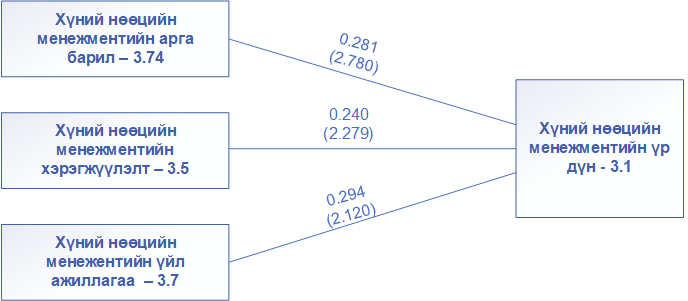 Зураг 3. 17.  Хүний нөөцийн менежментийн тогтолцооны үнэлгээний үр дүнХарьцангуй ач холбогдлын индексийн үнэлгээ -RIIХарьцангуй ач холбогдлын индексийн үнэлгээ (Relative importance index-RII) нь судлан авч үзэж буй хүчин зүйлсийг эрэмбэлэх, байгууллагын үйл ажиллагаанд хамгийн их нөлөө бүхий хүчин зүйлсийг үнэлэх боломжийг олгодог. Индексийн утга 0-ээс 1-ийн хооронд байх ба 1 рүү дөхөх тусам ач холбогдлын түвшин өндөр байгааг илтгэнэ. Хүний нөөцийн менежментийн тогтолцоог арга барил, хэрэгжүүлэлт, үйл ажиллагаа болон үр дүн гэсэн хэсгүүдээр үнэлүүлсэн. Зураг 3. 18. Хүний нөөцийн менежментийн тогтолцоонд нөлөөлөх хүчин зүйлсийн эрэмбэСудалгааны үр дүнгээр хүний нөөцийн менежментийн арга барил нь тэргүүлэх ач холбогдолтой буюу манлайлал, төлөвлөлт, мэдээллийн үйл ажиллагаа 1-рт эрэмбэлэгджээ. Удирдах ажилтнуудын зүгээс хүний нөөцийн менежментийн арга барилын үнэлгээг дэд бүлгүүдээр үнэлсэн нэгтгэлийг индекс болон эрэмбийн хувьд дараах хүснэгтэд харуулав. Зураг 3. 19.  Хүний нөөцийн менежментийн арга барилд нөлөөлөх хүчин зүйлсийн эрэмбэХүний нөөцийн менежментийн арга барилын хувьд манлайлал чухал нөлөөтэй байгаа нь харьцангуй ач холбогдлын индексийн үнэлгээгээр 1-рт эрэмбэлэгдсэн байгаагаас харагдаж байна. Энэ нь аливаа байгууллагын удирдлага нь байгууллагынхаа алсын хараа, эрхэм зорилго, үнэт зүйлсийг боловсруулдаг (RII = 0.809)  бөгөөд ажиллагчид болон оролцогч талуудад энэхүү мэдээллийг хүргэдэг (RII = 0.755), ажиллагчдаа хөгжүүлэхэд анхааран ажилладаг (RII = 0.755) зэрэг нь чухал үүрэгтэйг илэрхийлж байна. Мөн байгууллагын соёлыг төлөвшүүлж хөгжүүлэхийг зорьж ажиллах (RII = 0.750) болон үнэт зүйлсээ дэмжсэн хүн төвтэй бодлого, үйл ажиллагааг хэрэгжүүлдэг (RII = 0.773) байх нь чухал болохыг илэрхийлж байна. Судалгааны үр дүнгээс хүний нөөцийн менежментийг амжилттай хэрэгжүүлэх үйл явцад:Ажиллагчдын ажлын гүйцэтгэл, урамшууллын зөв зохистой бодлого үйл ажиллагаа (RII = 0.74);Ажиллагчдын оролцоог хангасан байдал (RII=0.716);Ажиллагчдын нийгмийн асуудал, сэтгэл ханамж (RII=0.701) зэрэг хүчин зүйлс чухал ач холбогдолтой болох нь харагдаж байна. Зураг 3. 20.  Хүний нөөцийн менежментийн хэрэгжүүлэлтэд нөлөөлөх хүчин зүйлсийн эрэмбэАжиллагчдын ажлын гүйцэтгэл, урамшууллын хувьд зөв зохистой бодлого хэрэгжүүлэх буюу цалин хөлс, хангамжийн бодлого нь хүний нөөцийн менежментийн зорилго, стратегитай нийцдэг байхаас гадна тухайн байгууллагын үнэт зүйлс зорилго, зорилтуудыг хэрэгжүүлэхэд дэмжлэг болохуйц шагнал урамшууллын системтэй байх нь чухал байна. Байгууллагын зорилго, инновацыг хөгжүүлэхэд ажиллагчдын оролцоог дэмжсэн арга хэмжээнүүдийг авч хэрэгжүүлэх, аливаа өөрчлөлт, сайжруулалт, инновацын үйл ажиллагаанд ажиллагчдыг татан оролцуулах механизмыг хөгжүүлэх нь хүний нөөцийн менежментийн хэрэгжүүлэлтийн үйл ажиллагаанд чухал болох нь судалгаанаас харагдаж байна. Мөн хөдөлмөрийн аюулгүй ажиллагаа, эрүүл мэндийг дэмжсэн ажиллах орчныг бүрдүүлэх, хүний нөөцийн стратеги, бодлого, үйл ажиллагааг бүх ажиллагчдад хүргэж мэдээлдэг, ажиллагчдын нийгмийн асуудал, сэтгэл ханамжийг судалж үнэлдэг байх нь тухайн байгууллагын үйл ажиллагаанд харьцангуй ач холбогдолтой байна.  Хүний нөөцийн менежментийн үйл ажиллагаанд мэдээлэл солилцоо, баримт бичиг, хүний нөөцийн бүрдүүлэлт сонгон шалгаруулалт, ажилд авах үйл явц, цалин урамшууллын удирдлага зохицуулалт, аюулгүй ажиллагаа, ажлын орчин, сургалт, хөгжил болон гүйцэтгэл, ажиллагчдын зан үйл, хүний нөөцийн үүрэг хариуцлага зэргийг авч үзсэн.  Зураг 3. 21. Хүний нөөцийн менежментийн үйл ажиллагааны хэрэгжилтийн хүчин зүйлсийн эрэмбэСудалгааны үр дүнгээс үзэхэд хүний нөөцийн менежментийн үйл ажиллагааг амжилттай хэрэгжүүлэхэд Гүйцэтгэл ажиллагчдын зан үйл (RII = 0.850);Мэдээлэл солилцоо, баримт бичиг (RII=0.810);Бүрдүүлэлт сонгон шалгаруулалт, ажилд авах үйл явц (RII=0.780) зэрэг хүчин зүйлс чухал ач холбогдолтой болох нь харагдаж байна. ХХМТ-ийн салбарын аж ахуй нэгж байгууллагуудын хувьд ажлын ерөнхий дүрэм журам, түүнийг ажиллагчдад хүргэх үйл ажиллагаа хамгийн чухал байна. Хоёрдугаарт, ажиллагчдаас гомдол санал хүлээн авах үйл явц болон зарлал мэдээлэл түргэн шуурхай хүрч ажиллах байдал, хүний нөөцийн хавтас бүрдүүлэлт, эмх цэгц, түүнийг хариуцах ажилтан тодорхой байх нь харьцангуй өндөр ач холбогдолтой байна. Байгууллагын хүний нөөцийн менежментийн үйл ажиллагааны үндэс болох бүрдүүлэлт, сонгон шалгаруулалт, ажилд авах үйл явцын тухайд тухайн ажилтныг ажилд авах болон ажлаас гарах үйл явцын баталгаажуулалт, ярилцлага хийх үйл явц, хүний нөөцийг бүрдүүлдэг гадаад ба дотоод эх үүсвэрээ тодорхойлох зэрэг нь чухал нөлөөтэй байна. Хүний нөөцийн менежментийн хүрээнд хэрэгжүүлсэн үйл ажиллагааны үр дүнг үнэлэхэд Ажиллагчдын оролцоог үнэлэх шалгуур үзүүлэлтүүд (RII = 0.664);Хүний нөөцийн гүйцэтгэлтэй холбоотой хэрэглэгчийн сэтгэл ханамж, үнэнч байдлын үнэлгээний түвшин (RII = 0.641);Ажиллагчдын сэтгэл ханамжийн шалгуур, үзүүлэлтүүдийн өөрчлөлт (RII = 0.637); зэрэг хүчин зүйлс чухал ач холбогдолтой болох нь харагдаж байна. Зураг 3. 22.  Хүний нөөцийн менежментийн үр дүнд нөлөөлөх хүчин зүйлсийн эрэмбэХүний нөөцийн менежментийн үр дүнг үнэлэхэд ажиллагчдын оролцоог үнэн зөв үнэлэх, шалгуур үзүүлэлтүүдийг нарийн тодорхойлох, хэрэглэгчийн ба ажиллагчдын  сэтгэл ханамж болон үнэнч байдлыг үнэлэх нь харьцангуй өндөр ач холбогдолтой болох нь харагдаж байна. Г. ХХМТ-ийн салбарын мэргэжлийн албан хаагчдын эрэлтийн судалгааХХМТ-ийн мэргэжлийн ажиллагчдын эрэлт хэрэгцээг тухайн аж ахуйн нэгж байгууллагад үүсч байгаа ажлын байр, ойрын хугацаанд ажилтан шалгаруулж авах төлөвлөгөөнд нь үндэслэн судаллаа. Энэхүү судалгаанд нийт салбарын 38 аж ахуйн нэгж, байгууллага хамрагджээ. (Хүснэгт 3.26)Судалгааны үр дүнгээс харвал ХХМТ-ийн чиглэлийн мэргэжилтэй боловсон хүчний эрэлтийг өндөр, дунд, бага эрэлттэй гэж ангилж үзэж болохоор байна. Өндөрт эрэлттэй мэргэжлийн чиглэлПрограмист Цахилгаан холбооны инженер Утасгүй холбооны инженер Техникч операторДундаж эрэлттэй мэргэжлийн чиглэлСүлжээний инженер Техник хангамжийн инженер Мэдээлэл, харилцаа холбооны (ICT) менежмент Электроникийн инженерБага эрэлттэй мэргэжлийн чиглэлГрафик, мультмедиа хөгжүүлэгч Систем, аюулгүй байдлын инженер Систем админ Бизнес аналист Өгөгдөлийн сангийн админ IoT технологи Робот ба хиймэл оюун ухааны инженер Дата аналист Систем архитектур Систем аналистIoT технологийн инженер, робот ба хиймэл оюун ухааны инженер, дата аналист, өгөгдлийн сан, системийн аюулгүй байдал, архитектур, шинжээч зэрэг мэргэжлийн чиглэлийн эрэлт бага байгаа нь орчин үеийн дэвшилтэт өндөр технологийн хэрэглээ манай улсад төдийлөн нэвтрээгүй, бага байгаатай холбоотой гэж үзэж байна.Хүснэгт 3. 26. ХХМТ-ийн чиглэлийн мэргэжилтнүүдийн эрэлтийн хэмжээШУТИС-ийн Мэдээлэл, холбооны технологийн сургууль нь 2020-2021 оны хичээлийн жилээс эхлэн мультимедиа технологи, өгөгдлийн ухаан, мобайл ба IoT технологи, хиймэл оюун ухаан, робот ба хиймэл оюун ухаан гэсэн шинэ мэргэжлүүдээр элсэлт авч эхэлсэн. Энэ хүрээнд ХХМТ-ийн салбарын болон бусад салбарын 53 аж ахуйн нэгж, байгууллагаас эдгээр мэргэжилтнүүдийг бэлтгэн гаргавал ажлын байраар хангах боломж байгаа талаар санал асуулга хийжээ. Уг судалгааны үр дүнд дээрх шинэ мэргэжлийн чиглэлээр бакалаврын зэрэгтэй төгсөгчдийн эрэлт хэрэгцээ өсөн нэмэгдэх төлөвтэй байгаа нь харагдаж байна. Хүснэгт 3. 27. Бакалаврын зэргээр төгсөгчдийн эрэлт хэрэгцээЭх үүсвэр: Бакалаврын зэрэг олгох хөтөлбөр нээх тайлан, ШУТИС, МХТС, 2020 онД. Зарын шинжилгээХХМТ-ийн салбарын компаниуд мэдээллийн технологийн зах зээлд амжилттай үйл ажиллагаа явуулж, тогтвортой байр суурь эзлэхийн тулд өндөр мэдлэг, ур чадвартай мэргэжилтнийг татахыг зорьж ажиллаж байна. Судалгааны хүрээнд өдөр тутмын болон зар мэдээний сонингууд, байгууллагуудын болон Хөдөлмөр, нийгмийн хамгааллын яамны хөдөлмөр халамжийн албан ёсны веб сайт, зарын нэгдсэн веб сайтуудаас заруудыг шүүн үзсэн болно. Зар мэдээллийг шүүн цуглуулж үзэхэд харилцаа холбооны инженер, үүрэн холбооны үйлчилгээний ажилтан, программ хөгжүүлэгч болон мэдээллийн технологийн мэргэжилтнүүдийг ажилд авах зар нийтлэг байдаг байна. Эдгээр ажлын байранд нийтлэг тавигдаж буй шаардлагад: Боловсрол, гадаад хэлний мэдлэг;Хувь хүний ур чадвар;Тухайн мэргэжилд тавигдах шаардлага;  зэрэг орж байна. Боловсрол, гадаад хэлний мэдлэгийн хувьд мэдээлэл технологийн чиглэлээр  их дээд сургууль төгссөн, бакалавр болон түүнээс дээш зэрэгтэй, англи хэлний зохих түвшний мэдлэгтэй байхыг шаардлага болгон тавьж байна. Хувь хүний ур чадварын талаас дараах шаардлагууд тавигдаж байна. Үүнд: Хувийн зохион байгуулалт сайтай;Баримт бичиг боловсруулах, хөтлөх чадвартай;Шинэ санал, санаачилга гаргах чадвартай;Ажлын ачаалал даах чадвартай;Асуудалд дүн шинжилгээ хийх, тайлагнах чадвартай;Харилцааны ур чадвартай;Бие даан өндөр гүйцэтгэлтэй ажиллах чадвартай;Цаг баримталдаг;Тогтвор суурьшилтай ажиллах;Багаар хамтран ажиллах чадвартай;Шинэлэг зүйлсийг хурдан хугацаанд сурах чадвартай, эрмэлзэлтэй байх;Тухайн мэргэжилд тавигдах шаардлага: Програмчлалын хэлүүдээс мэддэг байх;Өгөгдлийн сан дээр ажиллах байх;Аюулгүй ажиллагааны мэдлэгтэй байх;Компьютерын мэдлэгтэй байх;Салбарын хууль эрх зүйн болон эдийн засгийн зохих мэдлэгтэй байх;Хүний нөөцийн үндсэн функцийн талаар мэддэг байх;Дата боловсруулах, нэгтгэх ур чадвартай байх;Hard Skill-JavaScript, HTML, CSS хэлний мэдлэгтэй байх;React дээр ажиллах чадвартай байх;Ubuntu сервер, windows сервер дээр ажилладаг байх;Зар мэдээлэлд үндэслэн олон давтамжтай зарласан 10 ажлын байрны хувьд гүйцэтгэх үндсэн үүрэг болон ажлын байранд тавигдаж буй шаардлагыг дэлгэрүүлэн авч үзлээ.Программ хангамжийн инженерКомпанийн хэмжээнд шинээр гарч буй программ, бүтээгдэхүүн үйлчилгээнүүдийг эцсийн хэрэглэгчдэд /дотоод дахь систем болон гадагшаа/ хүргэхийн өмнө тестийг хийж баталгаажуулах, чанарын шалгалт хийх түүнчлэн шаардлагатай бичиг баримтуудыг үйлдэхШаардлага ур чадвар: Мэдээлэл технологийн чиглэлээр их дээд сургууль төгссөн, бакалавр болон түүнээс дээш зэрэгтэйӨгөгдлийн сан дээр ажиллах чадвартай бол давуу тал Англи хэлний дунд болон түүнээс дээш мэдлэгтэй байхШинэ санал, санаачилга гаргах чадвартайБаримт бичиг боловсруулах, хөтлөх чадвартайХувийн зохион байгуулалт сайтайПрограмчлалын хэлүүдээс мэддэг байхЖава программистJava программ хөгжүүлэлт, компанийн төсөл хөтөлбөрт өөрийн үүргийн дагуу оролцох Шаардлага ур чадвар: Доод тал нь 5 жилийн туршлагатай байх Гадаад хэлний дунд болон түүнээс дээш түвшний мэдлэгтэй байхБие даан өндөр гүйцэтгэлтэй ажиллах чадвартайБагаар ажиллах чадвартайХувийн зохион байгуулалт сайтайЦаг баримталдагМэдээллийн технологийн инженерХарилцагч байгууллага, хэрэглэгчдэд чиглэсэн мэдээллийн технологийн үйлчилгээг мэргэжлийн түвшинд үзүүлэх үндсэн чиг үүрэгтэй ажиллана.Шаардлага ур чадвар: Мэдээллийн технологийн чиглэлээр их дээд сургууль төгссөн Англи хэлний ярианы болон бичгийн зохих түвшний мэдлэгтэйБагаар болон бие даан ажиллах чадвартайАжлын ачаалал даах чадвартайТогтвор суурьшилтай ажиллах зорилготой Асуудалд дүн шинжилгээ хийх, тайлагнах чадвартайХурдан суралцах чадвартайIT хариуцсан ажилтанБайгууллагын хэмжээнд компьютерын техник хангамж, интернэт сүлжээ, дотоод сүлжээ, сервер, камер дохиоллын системийн хэвийн ажиллагааг хангаж ажиллах, харилцагч байгууллага болон хэрэглэгчдэд чиглэсэн мэдээллийн технологийн үйлчилгээг хариуцахШаардлага ур чадвар: Сүлжээний инженер, программ хангамж, мэдээлэл технологийн чиглэлээр төгссөнUbuntu сервер, windows сервер дээр ажилладаг Англи хэлний зохих түвшний мэдлэгтэй бол давуу талПрограмм хөгжүүлэгчХүний нөөцийн программын хөгжүүлэх процесст оролцох, шинэ санаа гаргах, сайжруулах үйл явцад орж ажиллах, шаардлагатай тайлан мэдээг гаргах, боловсруулахШаардлага ур чадвар: Мэдээлэл технологи, бизнесийн удирдлага чиглэлээр бакалавр ба түүнээс дээш зэрэгтэй байхХүний нөөцийн үндсэн функцийн талаар мэддэг байхДата боловсруулах, нэгтгэх ур чадвартай байхFront-end хөгжүүлэгчСистемийн ажлын даалгаврын дагуу хөгжүүлэлтийг гүйцэтгэх ажлын байрны тодорхойлолтод заасан бусад чиг үүрэгШаардлага ур чадвар: Мэргэжлээрээ 3-аас дээш жил ажилласан туршлагатай Харилцааны соёлтойКомпьютерын программ хангамж чиглэлээр бакалавр ба түүнээс дээш зэрэгтэйБагаар ажиллах болон бусдад өөрийгөө ойлгуулах чадвартайХувийн зохион байгуулалт сайтайӨөрийгөө хөгжүүлэх эрмэлзэлтэйHard Skill-JavaScript, HTML, CSS хэлний мэдлэгтэйReact дээр ажиллах чадвартайҮүрэн холбооны борлуулалт үйлчилгээний ажилтанШаардлага ур чадвар: Их дээд сургууль төгссөнХарилцааны ур чадвар сайн Компьютерын мэдлэгтэйАнгли хэлний зохих түвшний мэдлэгтэйЯтган борлуулах чадвартайХарилцаа холбооны сүлжээний зохицуулалтын хэрэгжилт, сүлжээний аюулгүй байдал хариуцсан мэргэжилтэнШаардлага ур чадвар: Харилцаа холбооны сүлжээний зохицуулалтын хэрэгжилтийг хангуулахХарилцаа холбооны сүлжээний аюулгүй байдлын зохицуулалтын хэрэгжилтийг хангуулахХарилцаа холбооны сүлжээний үйлчилгээний тусгай зөвшөөрөл сунгах, хүчингүй болгох талаар санал гаргахЗохицуулалтын бодлогын судалгаа хариуцсан мэргэжилтэнШаардлага ур чадвар: Мэдээллийн технологийн чиглэлийн дээд сургууль төгссөн Хүнтэй харилцах эв дүйтэй, санаачилгатай, барим бичиг боловсруулах Салбарын хууль эрх зүйн болон эдийн засгийн зохих мэдлэгтэйАнгли хэлний бичгийн болон ярианы дундаас дээш түвшний чадвартайХарилцааны өндөр соёл, хувийн зохион байгуулалт сайтайБагаар ажиллах чадвартайЦаашид тогтвор суурьшилтай ажиллах Харилцаа холбооны инженер Бүх wireless bridge ба бусад утасгүй сүлжээг бий болгох, засвар үйлчилгээг тогтмол хийх, тоног төхөөрөмжтэй холбоотой асуудлыг засахдаа саппорт багтай холбогдон шийдүүлэх, шинэ оффисуудад МТ-ийн сүлжээг бий болгохын тулд сүлжээний инженертэй хамтран ажиллахШаардлага ур чадвар: Мэдээлэл технологи /Компьютерын шинжлэх ухаан, сүлжээ / Мэдээлэл холбооны инженер чиглэлээр бакалавр болон түүнээс дээш зэрэгтэй Эерэг хандлагатай Англи хэлний дунд ба түүнээс дээш мэдлэгтэйАюулгүй ажиллагааны мэдлэгтэй байх  3.2. ХХМТ-ийн салбарын хүний нөөцийн нийлүүлэлтийн судалгааХХМТ-ийн салбарын хүний нөөцийн нийлүүлэлтийн судалгааг дараах үндсэн чиглэлээр хийж гүйцэтгэсэн болно. Үүнд: ХХМТ-ийн мэргэжилтэн бэлтгэж буй их, дээд сургуулиудын сургалтын хөтөлбөр, тэдгээрийн хэрэгжилтийн судалгааХХМТ-ийн мэргэжилтэн бэлтгэж буй МСҮТ, политехник коллежуудын сургалтын хөтөлбөр, тэдгээрийн хэрэгжилтийн судалгаа зэрэг болно. А. ХХМТ-ийн мэргэжилтэн бэлтгэж буй их, дээд сургуулиудын сургалтын хөтөлбөр, тэдгээрийн хэрэгжилтийн судалгааМэдээлэл, харилцаа холбооны технологийн чиглэлээр суралцагчдын тоо сүүлийн жилүүдэд өсөх хандлагатай байна. 2020-2021 оны хичээлийн жилийн суралцагчдын тоог 2013-2014 оны хичээлийн жилийн суралцагчдын тоотой харьцуулахад 10.6%-аар өссөн дүнтэй байна. Нийт суралцагчдын бүтцэд ХХМТ-ийн чиглэлийн мэргэжлээр суралцагчдын эзлэх хувь 2020-2021 оны хичээлийн жилийн байдлаар 3.65% байна. Сүүлийн 8 жилийн хандлагыг авч үзвэл энэ үзүүлэлт өсөх хандлагатай байна. Хүснэгт 3. 28. ХХМТ-ийн чиглэлийн мэргэжлүүдийн суралцагчдын тооЭх үүсвэр: БШУЯ-ны дээд боловсролын салбарын статистик мэдээЗураг 3. 23.  ХХМТ-ийн чиглэлийн мэргэжлүүдээр суралцагчдын тооӨнөөгийн байдлаар манай улсад нийт 39 их дээд сургуульд ХХМТ-ийн чиглэлээр мэргэжилтэн бэлтгэж байна (Хавсралт 10).Эдгээр их, дээд сургуулиудын ХХМТ-ийн чиглэлийн мэргэжлүүдийн элсэлт, төгсөлтийн мэдээллийг сүүлийн 10 жил (2012-2021 он)-ээр авч үзлээ. ХХМТ-ийн чиглэлээр их дээд сургуульд элсэгчдийн нийт тоо 2021 онд 1103 байгаа нь өмнөх оноос 21.9%-иар буюу 198-аар, 2012 оноос 35.3%-иар буюу 288-аар нэмэгдсэн байна. 2019 онд элсэгчдийн тоо 508 болж өмнөх оноосоо 43.2%-иар буурсан нь тухайн жилийн ерөнхий боловсролын сургуулийн элсэгчдийн тоо буурсан, оюутнууд гадаадын их дээд сургуульд элсэн суралцах сонирхол нэмэгдсэн зэрэгтэй холбоотой байна. Харин 2020 онд нийт элсэгчдийн тоо 905, 2021 онд 1103 болж өссөн нь ХХМТ-ийн салбарын эрэлт хэрэгцээ дэлхий нийтээр нэмэгдсэн, мөн ерөнхий боловсролын сургуулийн төгсөгчдийн тоо өссөнөөс хамаарчээ. Нийт элсэгчдийн тооны жилийн дундаж өсөлт 10.1%, мэдээллийн технологийн чиглэлээр элсэгчдийн жилийн дундаж өсөлт 14.7% байгаа бол шуудан харилцаа холбооны чиглэлийн мэргэжлээр элсэгчдийн тоо жилд дунджаар 1.2%-иар буурчээ. Хүснэгт 3. 29. Их, дээд сургуулиудын ХХМТ-ийн мэргэжлүүдийн элсэлт, төгсөлтийн мэдээлэлИх дээд сургуулийг ХХМТ-ийн мэргэжлээр төгсөгчдийн тоо 2012 онд 580 байсан бол 2021 онд 159 болж  3.6 дахин, 2020 оноос 3.2 дахин буурсан дүнтэй байна. 2012-2020 онд нийт 7190 хүүхэд тус салбарын мэргэжлээр элсэн орсон бол тэдний 82.4% нь буюу 5925 хүүхэд төгссөн байна. Энэ нь их, дээд сургуулиуд салбарын хөгжил дэвшилд нийцүүлэн хэд хэдэн төрлийн шинэ мэргэжлүүд нээж, элсэлт авч эхэлсэнтэй холбоотой гэж үзэж байна. Зураг 3. 24. Нийт элсэлт, төгсөлтийн тоо (ИДС)Нийт элсэгчдийн тоо бага зэрэг өссөн хандлагатай байгаа бол төгсөгчдийн тоонд буурах хандлага ажиглагдаж байна. Жил бүрийн элсэлтийг мэдээллийн технологи ба шуудан харилцаа холбооны чиглэлийн мэргэжлээр ангилан, бүтцийг авч үзвэл 2012-2021 онд дунджаар 72.6% нь мэдээллийн технологийн мэргэжлээр, 27.4% нь шуудан, харилцаа холбооны мэргэжлээр элсэн суралцжээ. ХХМТ-ийн салбарын мэргэжилтнээр бэлтгэгдэх мэдээллийн технологийн чиглэлээр элсэн суралцагчдын нийт элсэгчдэд эзлэх хувь хэмжээ 89.8% болтол өссөн бол шуудан, харилцаа холбооны мэргэжлээр элсэгчид 10.2% хүртэл буурсан байна. Сүүлийн 10 жилийн нийт дүнгээр шуудан, харилцаа холбооны чиглэлээр мэргэжил эзэмшихээр элссэн элсэгчдийн тоо нийт элсэгчдийн 26.4%-ийг эзэлж байна. Зураг 3. 25. Элсэлтийн бүтэц (ИДС)ХХМТ-ийн салбарын мэргэжлээр төгсөгчдийн бүтцээс үзэхэд 2012-2020 оны байдлаар жилд дунджаар 68.9% нь мэдээллийн технологийн чиглэлийн мэргэжлээр, 31.1% нь шуудан, харилцаа холбооны чиглэлийн мэргэжлээр төгссөн байна. Зураг 3. 26. Төгсөлтийн бүтэц (ИДС)Их дээд сургуулиудын ХХМТ-ийн чиглэлийн мэргэжлүүдийн элсэлтийн мэдээллийг дараах хүснэгтэд нэгтгэн харуулав. Судалгаанд хамрагдсан их, дээд сургуулиудын 2012-2021 онд нийт элсэгчдийн тоо 8293  байгаагийн 6803 буюу  82.0% нь төрийн өмчийн их дээд сургуулиудад, 18% нь хувийн өмчийн их дээд сургуулиудад элссэн байна. Төрийн өмчийн их дээд сургуулиудын нийт элсэгчдийн  74.9% нь ШУТИС-ийн Мэдээлэл холбооны технологийн сургуульд,  25.1% нь ХААИС, ҮБХИС, ДХИС болон Улаанбаатар их сургуулиудад элсэн суралцжээ. Хувийн өмчийн их дээд сургуулиудын хувьд нийт элсэгчдийн 18% нь элсэн суралцсан бөгөөд Олон улсын Улаанбаатар их сургууль болон Мандах их сургуулиуд  дийлэнх элсэлтийг (54.3%) авсан байна. Этүгэн их сургууль, Отгонтэнгэр их сургууль, Соёл эрдэм их сургууль, Сити их сургууль, Номэра дээд сургууль, Дархан дээд их сургууль нь 2012-2021 онд нийт 798 элсэгчтэй байгаа нь хувийн өмчийн их дээд сургуулиудын элсэлт 45.7%-ийг эзэлж байна.  Хүснэгт 3. 30. Төрийн ба хувийн өмчийн их дээд сургуулиудын элсэгчдийн тооШУТИС-ийн МХТС нь 2012-2014 онуудад ХХМТ-ийн салбарын мэргэжлүүдийг багцаар элсүүлж, 2 жил сурсны дараагаас багцыг голч онооны дүнгээр жагсаадаг байсан бол 2015 оноос эхлэн  мэргэжил тус бүрээр элсэлтээ авч эхэлжээ. 2020 оноос тус сургууль Iot технологи, өгөгдлийн ухаан, мультимедиа технологи, хиймэл оюун ухаан, робот ба хиймэл оюун ухаан  зэрэг мэргэжлүүдийг шинээр нээж элсэлт авч эхэлсэн байна. ХААИС нь программ хангамж ба мэдээллийн систем мэргэжлээр тасралтгүй элсэлт авч байгаа бол Үндэсний батлан хамгаалахын их сургууль утасгүй холбоо, цахилгаан холбооны мэргэжлээр элсэлт авахаас гадна 2017 оноос системийн аюулгүй байдал, 2020 оноос цэргийн холбооны инженер мэргэжлээр элсэлт авч эхэлсэн байна. Хувийн өмчийн их дээд сургуулиудын ХХМТ-ийн чиглэлээр элсэлт авч буй мэргэжилд программ хангамж, мэдээллийн систем,  компьютерын сүлжээ, график дизайны мэргэжлүүд байгаагаас программ хангамжийн мэргэжил зонхилох хувийг эзэлж байна. 2012-2021 оны элсэлтийн 26.4% нь программ хангамжийн чиглэлээр суралцахаар элссэн элсэгчид байгаа бол дараагийн эрэлттэй суралцаж буй мэргэжилд мэдээллийн технологи орж  байна. ХХМТ-ийн чиглэлийн мэргэжлээр төгсөгчдийн тоог төрийн ба хувийн өмчийн их дээд сургуулиудаар гэж ангилан мэдээллийг нэгтгэн дараах хүснэгтэд харуулав.Хүснэгт 3. 31. Төрийн ба хувийн өмчийн их дээд сургуулиудын төгсөгчдийн тоо2011/2012 оноос 2021 оныг хүртэл нийт 5925 оюутан төгссөний 82.5% нь төрийн өмчийн их дээд сургуулийг, 17.5% нь хувийн өмчийн их дээд сургуулийг төгсжээ. Нийт төгсөгчдийн 55.5% нь ШУТИС-ийн МХТС-ийг төгссөн байна.  Хувийн өмчийн их дээд сургуулиудаас Мандах их сургууль, Олон улсын Улаанбаатарын их сургууль хамгийн олон оюутан төгсгөжээ.  Хүснэгт 3. 32. Их, дээд сургуулиудын ХХМТ-ийн мэргэжлүүдийн элсэлтийн мэдээлэлХүснэгт 3. 33. Их, дээд сургуулиудын ХХМТ-ийн мэргэжлүүдийн төгсөлтийн мэдээлэлХХМТ-ийн чиглэлийн мэргэжилтэн бэлтгэж буй их, дээд сургуулиудын  сургалтын хөтөлбөрийн судалгааСудалгаанд хамрагдсан их дээд сургуулиудын мэдээллийн технологи ба харилцаа холбооны мэргэжлээр мэргэжилтэн бэлтгэх сургалтын хөтөлбөрт шинжилгээ хийж, үр дүнг боловсруулав. Хүснэгт 3. 34. Шинжилгээ хийсэн ХХМТ-ийн чиглэлийн хөтөлбөрүүдМэргэжлийн чиглэл: “Шуудан, харилцаа холбоо” Уг чиглэлийн мэргэжлүүд нь дараах нийтлэг мэдлэг, ур чадварыг олгох хичээлүүдийг санал болгодог байна. Хөтөлбөрийн үр дүнгүүд:Математик,физик бусад шинжлэх ухааны мэдлэг эзэмшиж, инженер технологийн чиглэлийн асуудлуудыг шийдэхэд хэрэглэх;Цахилгаан хэлхээ, электроник, програмчлал, цахилгаан соронзон долгион, компьютерын сүлжээний онолын суурь мэдлэг эзэмшиж, инженер технологийн асуудлуудыг шийдэхэд хэрэглэх;Харилцаа холбооны инженер технологийн ахисан түвшний суурь мэдлэг, орчин үеийн программ хангамж, хэрэгслүүдийг эзэмшиж, өргөн хүрээнд тодорхойлогдох инженерийн технологийн үйл ажиллагаанд хэрэглэх;Инженер технологийн чиглэлийн аливаа асуудлыг тодорхойлох, задлан шинжлэх, шийдвэрлэх;Хэмжилт гүйцэтгэх; судалгаа, туршилт явуулах, задлан шинжлэх,
боловсруулах; туршилтын үр дүнг хэрэглэх;Системтэй сэтгэн бодох үйл ажиллагааг хэрэглэх;Бүтээлч ба шүүмжит сэтгэлгээ, байнга суралцах, цаг хугацааг төлөвлөх зэрэг хувь хүний ур чадвар, хандлагуудыг хэрэглэх, үлгэрлэн харуулах;Мэргэжлийн ёс зүй, шударга зарчимч байдал, үүрэг хариуцлагаа ухамсарлан ойлгох, үлгэрлэн харуулах;Багийн гишүүн эсвэл удирдагчаар үр бүтээлтэй ажиллах;Техникийн болон техникийн бус орчинд бичгийн, ярианы зэрэг харилцааны хэлбэрүүдийг хэрэглэх, техникийн чиглэлийн зохиол бүтээлийг зөв сонгох, ашиглах;Техникийн түвшинд Англи хэлээр харилцах чадвараа харуулах;Аливаа инженерийн технологийн шийдлийн нийгэм, байгаль орчин, байгууллага, бизнесийн хүрээнд үзүүлэх үр нөлөө, ач холбогдлыг тайлбарлах, задлан шинжлэх;Хэрэглэгчийн хэрэгцээ, шаардлагад нийцсэн аливаа бүтээгдэхүүн, систем, үйл ажиллагааны шийдэл гаргах, загварчлан зохиомжлох үе шатуудыг гүйцэтгэх;Бүтээгдэхүүн, систем, үйл ажиллагааг хэрэгжүүлэх, ажиллуулах үе шатуудыг гүйцэтгэх;Бусад:Цахилгаан хэлхээ, компьютерын програмчлал, холбогдох программ хангамжууд, аналог, тоон электроник, ярианы ба өгөгдлийн холбоо, инженерийн стандартууд болон цахилгаан холбооны чиглэлийн асуудлын шийдэлтэй холбоотой цахилгаан холбооны системийн зарчмуудын хэрэглээ;Байгалийн шинжлэх ухаан ба цахилгаан холбооны системийн бүтээн байгуулалт, хяналт тест, ажиллагаа, ашиглалт үйлчилгээтэй холбоотой тригонометр, алгебр болон түүнээс дээш түвшний математикийн хэрэглээ;Цахилгаан холбооны системийг задлан шинжлэх, зохиох, бүтээх чадвар;Цахилгаан холбооны системийг зохиох, ашиглалт үйлчилгээ хийх болон бүтээхэд төслийн менежментийн арга техникийг хэрэглэх чадвар;Холболтын технологи, WAN сүлжээний технологи, тэдгээрийн бодлого төлөвлөлтөд дүн шинжилгээ хийх, хэрэгжүүлэх чадвар;WAN сүлжээг төлөвлөх, зохиох, удирдах чадвар;Статистик, магадлал, хувиргалтын аргууд эсвэл хэрэглээний чиглэлийн дифференциал тэгшитгэлийг WAN сүлжээ ба цахилгаан холбооны системд ашиглах чадвар;Мэргэжлийн чиглэл: “Мэдээллийн технологи”Мэдээллийн технологийн чиглэлийн мэргэжилтнүүд нь дараах нийтлэг мэдлэг, ур чадварыг эзэмшиж байна. Хөтөлбөрийн үр дүнгүүд:Математик, шинжлэх ухаан болон инженерийн мэдлэгээ инженерийн тооцоо судалгаанд ашиглах;Цахилгаан болон электрон төхөөрөмж, системийн ажиллагааны үндсэн зарчмыг ойлгосон байх;Аливаа системийн программ зохиох, турших, зүгшрүүлэх дадал, чадвар эзэмших;Эдийн засаг, байгаль орчин, нийгэм, улс төр, ёс зүй, эрүүл мэнд, аюулгүй байдал, үйлдвэрлэл болон тогтвортой байдал зэрэг бодит хязгаарлалтын дотор тодорхой шаардлагад нийцсэн систем, түүний бүрэлдэхүүн хэсэг, эсвэл процессыг зохиомжлох;Үйлдвэрлэлийн автоматжуулалтын удирдлагын төхөөрөмж, схем техникийн загварчлалын аргуудыг эзэмшин, компьютерын удирдлагатай систем зохион бүтээх;Туршилтыг боловсруулж, явуулахын зэрэгцээ өгөгдлийг шинжлэн тайлбарлах;Өгөгдлийн сүлжээний суурь ойлголт, OSI болон TCP/IP загвар, түүний түвшингүүдийн үүргийн талаар суурь мэдлэгтэй болох, түвшин болгонд гарах алдааг илрүүлж засварлах чадвар эзэмших;Өгөгдлийг хөрвүүлэх, дүн шинжилгээ хийх болон туршилтын загвар гаргах, гүйцэтгэх чадвар эзэмших;Хаягчлалын аргуудыг тайлбарлах, сүлжээний хуваалтыг хийж сүлжээний төхөөрөмжүүдийг хаяглах, дэд сүлжээнд хуваах, зохион байгуулах чадварыг эзэмших;Свич болон замчлалын технологиудыг судлан, сүлжээний бодит төхөөрөмжүүд дээр тохиргоог хийх, шалгах чадварыг эзэмших;Орчин үеийн программ хангамж, бусад хэрэгслүүдийг сүлжээний технологи мэргэжлийн инженер технологийн чиглэлийн асуудлуудыг шийдвэрлэхэд ашиглах чадвар эзэмших;Сүлжээний ашиглагдах түгээмэл протоколуудын зориулалт, ажиллагааг мэдэж, замчлалын протоколуудыг ашиглан сүлжээнд замчлал хийх аргачлалыг эзэмших;Сүлжээний кабелийг бэлдэх, төхөөрөмжүүдэд сүлжээний тохиргоог хийж, холболт хийх, сүлжээний нөөцүүдийг хамтран ашиглах чадваруудыг эзэмших;Аливаа системийн хооронд мэдээлэл солилцох оновчтой аргыг сонгох, хэрэгжүүлэх;Электрон тоног төхөөрөмж, хэмжүүрийн багаж, техник хэрэгслийг ашиглах, үйлчилгээ явуулах, сайжруулах; Электрон систем, тоног төхөөрөмжийн инженерийн шийдлийг гаргах, шинээр зохион бүтээх, турших;Аливаа инженер технологийн тулгамдсан асуудлыг тодорхойлох, судалгаа хийх, дүгнэх, шийдвэрлэх;Аливаа инженер технологийн шийдлийн нийгэмд болон дэлхийн хэмжээнд үзүүлэх үр нөлөө, ач холбогдлыг үнэлж дүгнэх чадвартай болсон байх;Өөрийн эзэмшсэн мэргэжлээрээ хүрээлэн байгаа орчин, нийгэмдээ эерэг нөлөө үзүүлэх мэдлэг, чадвар, ёс зүйтэй болж төлөвших;Бие даан үр дүнтэй суралцах замаар мэргэжлийн ур чадвараа байнга дээшлүүлэх хэрэгцээ шаардлагыг ойлгодог, хэрэгжүүлдэг байх;Багийн зохион байгуулалтаар ажиллах, аливаа ажлыг цаг хугацаанд нь чанартай гүйцэтгэх сахилга хариуцлагатай болсон байх;Хүмүүстэй харилцах, өөрийгөө илэрхийлэх, удирдан зохион байгуулах ур чадвартай болсон байх;Англи хэлний зохих түвшний мэдлэгтэй, бичиг баримт ашиглах, бэлтгэх, ярих, бичих чадвар эзэмшсэн байх;ХХМТ-ийн салбарын мэргэжилтэн бэлтгэж буй их, дээд сургуулиудын сургалтын хөтөлбөрт ERP систем, 2D ба 3D загвар дизайн, Анимэйшн, Хиймэл оюун ухаан, AR ба VR технологи, Зүйлсийн интернэт, Алгоритм ба аналог тоон холбооны систем, электроник, Веб дизайн, веб систем ба технологи, Компьютерын ухаан, сүлжээ, график, Програмчлал: Визуал, мобайл, сүлжээний болон интернэт програмчлал, Өгөгдөл, өгөгдлийн сан их өгөгдөл, Эмбэддэд систем, Микропроцессор, Хөдөлгөөнт систем, Дуу, дүрс, дохио, Холбооны систем зэрэг хичээлүүд нийтлэг тусгагдсан байна. ERP систем: Энд ERP систем ба энтерпрайз архитектур төрлийн хичээлүүд багтах ба системийг ашиглан цогц программ хангамжийг бий болгох,  энтерпрайз нөөц төлөвлөлтийн программ түүний архитектур бүтцийг судалдаг байна. 2D ба 3D загвар дизайн, анимэйшн: Энд 2D ба 3D загвар ба анимэйшн, 3D дизайн, 3D продакшн зэрэг нэршлүүдээр хөтөлбөрт агуулагдсан байгаа бөгөөд уг хичээлүүдийн хүрээнд мэдээллийн технологийн хурдацтай хөгжлийн эрин үед компьютерын график дизайн, 2D болон 3D анимэйшний хөгжил, түүний бүтээлт технологийг судалдаг байна. Мөн тоглоом үүсгэх, оролт гаралт удирдах, эргүүлэлт, 3 хэмжээст загварчлал, анимаци, симуляцийн ойлголтуудыг судалдаг.Хиймэл оюун ухаан: Хиймэл оюун бүхий эксперт систем хийж сургах үндсэн зорилготой. AI буюу хиймэл оюун ухааны үндэс суурь, машин сургалтын алгоритмууд, өгөгдөл дүрслэл зэргийг судалдаг.AR ба VR технологи: Хөдөлгөөнт төхөөрөмж дээр суурилсан AR, VR технологиуд шинжлэх ухааны аливаа хийсвэр ойлголт болон агуулгыг харах, мэдрэх, турших боломжоор хангадаг байна. уг хичээлийн хүрээнд Augmented Reality ба Virtual Reality технологийн үндэс, бүтэц, хөгжүүлэлт зэргийг судалдаг. Зүйлсийн интернэт: Зүйлсийн интернэт, Iot сүлжээ, Iot стандарт ба протокол, Iot мэдрүүр ба хэрэглээ зэрэг нэршлээр хичээлүүдийг судлах боломжтой. Зүйлсийн интернэт нь объектуудын холбох, өгөгдөл дамжуулах чадвартай сүлжээ юм. Энэхүү хичээлүүдийн хүрээнд Iot сүлжээний үндэс, стандарт, хэрэглээг судалдаг байна. Алгоритм ба аналог тоон холбооны систем, электроник: Дохионы өсгүүр, өсгүүрийн гэдрэг холбоонууд, транзисторан өсгүүрийн хэлхээг зохион бүтээх, үйлдлийн өсгүүрийн судалгаа, чадлын өсгүүр, тогтмол гүйдлийн өсгүүр, урвуулах, үл урвуулах өсгүүр, нийлбэрлэгч, ялгаварлагч, үржүүлэгч хэлхээнүүдийг бүтээх, аналог тоон холбооны систем дэх үндсэн ойлголтууд, дамжуулах орчин ба шуугиан, дохио ба түүний спектр, нэвтрүүлэх зурвасын дохионы хэлбэржүүлэлт ба түүний схемүүд, аналог модуляцтай системүүд, аналог-тоон хувиргалт, тоон модуляцтай системүүд, холбооны системийн үзүүлэлтүүд, санамсаргүй процессууд ба түүний спектр бүтэц, утсан ба утасгүй холбооны хэрэглээнүүд зэргийг судалдаг. Веб дизайн, веб систем ба технологи: Статик веб хуудасны дизайн гаргах болон кодчиллын тодорхой мэдлэгтэй болно. HTML, CSS, JavaScript технологиудыг судалж веб сайт хийх анхан шатны ойлголтыг авна.Компьютерын ухаан, сүлжээ, график: Компьютерын сүлжээний суурь ойлголтууд, үүсэл хөгжил, сүлжээний OSI болон TCP/IP түвшинт загвар, түгээмэл ашиглагдах протоколууд, сүлжээний хуваалт, свичийн болон замчлагчийн технологиуд, кампус сүлжээ зохион байгуулах арга, технологи, түүнд шаардагдах протоколуудын ажиллагаа, нөөц холболттой зохион байгуулах, свитч ба рутерын технологи, динамик замчлалын зарим протоколууд, сүлжээний аюулгүй байдал бусад түгээмэл ашиглагдах үйлчилгээнүүд, сүлжээний алдаа илрүүлэлт, засварлах аргачлал зэргийг судалдаг байна. Мөн  компьютер графикийн суурь ойлголтуудыг түүний үүсэл хөгжил, хэрэглээ, тоглоом үүсгэх, оролт гаралт удирдах, эргүүлэлт, 3 хэмжээст загварчлал, анимаци, симуляцийн ойлголтуудыг судалдаг. Хүн компьютерын харилцааны үндэс, хэрэглэгчийн интерфейсийн үнэлгээ, Зорилгын шинжилгээ, хэрэглэгч төвт зохиомж ба үлгэрчилсэн загвар, ерөнхий загвар ба зүйрлэл, цонх, цэс болон командын зохиомж, дуу авиа болон эх хэлний оролт, гаралт, хариу үйлчлэх хугацаа болон эргэх холбоо, өнгө, таних тэмдэг, дуу, олон хэлний систем болгох ба нутагшуулалт, хэрэглэгчийн интерфейсийн архитектурын тухай судалж байна.Програмчлал: Визуал, мобайл, сүлжээний болон интернэт програмчлал: Microsoft.NET технологи болоод C# програмчлалын хэлний дүрэм, үндэс, классын зохиомж, объекттой ажиллах, тексттэй ажиллах, файлын I/O, Цонхтой программ бичих, winForm контролуудыг судлах, GDI графиктай ажиллах, өгөгдлийн сантай ажиллах ADO.NET технологийг ашиглах, Асинхрон програмчлалыг судална. Хөдөлгөөнт төхөөрөмжид зориулж
программ бичих боломжтой болох ба түүний томоохон төлөөлөл болох Андройд болон iOS үйлдлийн систем дээр гүйцэтгэх чадвартай болно. Мөн орчин үеийн мобайл системүүдийн шийдэл болон архитектурын талаарх ойлголт авна.  Клиент, сервер архитектур, этернэт сүлжээнд өгөгдөл дамжуулахыг судалж, түүн дээрээ тулгуурлан линукс үйлдлийн систем дээр соккет ашиглан сүлжээний орчинд клиент, серверийг зохион байгуулахыг судалж, туршиж үзэх бөгөөд хэрэглээний программ бичих, өмнө нь хийгдсэн системийг өөрийн хэрэглээнд тааруулан хөгжүүлэх. Програмчлалын хэл гэж юу болох, хэрхэн бүтээгддэг зэрэг суурь ойлголтуудыг заахаас гадна, орчин үеийн програмчлалын хэлний хөгжил, хандлага тэдгээрийг харьцуулан судална. Программ хангамжийн инженерчлэлийн хичээлийн дараа объект хандлагат программыг бүтээх эхний шат, дунд түвшний програмчлал, программ хангамжийн зохиомж ба архитектур зэргийг судална. Программ хангамжийн төсөл бичих, чанарын асуудлуудыг тодорхойлох цогц ойлголтыг эзэмшинэ. Өгөгдөл, өгөгдлийн сан их өгөгдөл: Өгөгдөл, өгөгдлийн сангийн үндсэн ойлголт, өгөгдлийн санг үүсгэх зэргийг судална. Шугаман жагсаалт, дараалал, мод, массив, хэш хүснэгт, граф зэрэг сонгодог өгөгдлийн үндсэн бүтцүүдийг объектоор дүрсэлж, массив болон динамик санах ойн удирдлагын зохион байгуулалтаар програмчлалын Java хэл дээр хэрхэн хэрэгжүүлэх,хэрэглэх, өгөгдлийн сангийн системийн зарчим, өгөгдлийн сангийн загварчлах, боловсруулах арга, хэрэгсэл, бүрэлдэхүүн хэсгүүд, объектын холбоосын шинжилгээ, өгөгдлийг энгийн хэлбэрт шилжүүлэх шинжилгээ, өгөгдлийн кодчилол, MС СКЮЛ, харьцаа алгебр, квериг оновчтой болгох, Сүлжээний орчинд SQL стандартын дагуу өгөгдлийн сан удирдан зохион байгуулах, өгөгдлийн сангийн боловсруулалт хийх талаар мэргэжлийн түвшний мэдлэг олгодог байна. Эмбэддэд систем: ARM архитектур дээр суурилсан эмээхдээ системүүд болон тэдгээрийн архитектурыг болон ARM архитектуртай системийг хэрхэн програмчлах, эмээхдээ системийг зохион бүтээх аргачлалуудыг эзэмшинэ. Эмээхдээ системүүдийн дизайн зохион байгуулах, цаашлан ассемблер болон Си хэлүүдээр програмчлах арга техникүүдийг эзэмшүүлнэ. Програмчлалын хэл С-ийн бүтэц, команд функцууд мөн микроконтроллёрын оролт гаралтын портууд, таймер, тоолуур зэргийг Си ашиглан хэрхэн програмчлахыг судална. Эмээхдээ үйдлийн системүүдийн үндсэн ойлголтыг олж авах болон эмбэддэд Линукс болон Андройд үйлдлийн систем дээр тулгуурлан системийн дизайныг боловсруулж сурах, шинээр хөгжиж буй олон цөмт процессор бүхий эмбэддэд симтемүүд, түүнчлэн эмбэддэд системийг хөгжүүлэгч сургалтын төхөөрөмж дээр системийг зохион бүтээх, загварчиллах, болон програмчлалын үндсэн арга техникийг эзэмшинэ.Микропроцессор: Микропроцессор болон микроконтроллёрын үүсэл, хөгжил, бүтэц, програмчлал, схем техник, интерфейсүүдийг судална. Микропроцессор болон микроконтроллёрын хэрэглээ, түүний програмчлалыг ассемблер хэлээр програмчлах чадвар эзэмшинэ. ARM архитектурын үндсэн ойлголтууд, микроконтроллёрын оролт-гаралтууд, 32 битийн мобайл микропроцессорыг доод түвшинд програмчлах болон эмбэддэд системийн загварчлалыг боловсруулах арга техникүүдтэй танилцана. Хөдөлгөөнт систем: Хөдөлгөөнт холбооны үндсэн зарчим, хөгжлийн үе шат, үүр төлөвлөх, системийг өргөтгөх багтаамжийг нэмэгдүүлэх, GSM, GPRS, EDGE, CDMA, UMTS, HSPA, LTE зэрэг системүүдийн ерөнхий ойлголт, бүтэц, шууд болон гэдрэг чиглэлийн радио дамжуулал, хөдлөмжийн менежмент, логик сувгууд, холбогдох жишээнүүд болон тэнд ашиглагдах модуляци, олон цэгийн хандалтын арга, хөдөлгөөнт холбооны дамжуулах орчин зэргийг судална. Мөн дамжуулах шугамын онолын үндэс, тэгш хэмт кабель, коаксиаль кабель, оптик кабель, болон долгион хөтлүүрийн бүтэц зохион байгуулалт, тэдгээрийн параметр, характристикийг тооцоолох, дамжуулах шугамууд дээр хийгдэх хэмжилтүүд, холбооны кабель шугамын байгууламжийн бүтэц, кабель суурилуулалтын стандарт, технологийн талаар судлан үздэг байна. Дуу, дүрс, дохио: Дохионы боловсруулалтын үндсэн ухагдахуун болох дохионы дискретчилэл, спектрийн давхардалтын нөлөө, дискрет-хугацааны систем түүний оролтын гаралтын зарчим, ялгавар болон свертка хэлбэрийн тэгшитгэл, түүний үйлдлүүд, хязгаарлагдмал болон хязгааргүй урт импульсийн характеристиктай шүүр, шүүрийн дамжууллын функц, давтамжийн характеристик, ФДХ, ФХХ-ийг судалдаг байна. Холбооны систем: Холбооны системийн төхөөрөмжүүдийн цахилгаан параметрүүдийн хэмжээг онолын ба хэмжилтийн аргаар тодорхойлон боловсруулах хэмжилтийн олон аргуудыг судлах, холбооны тоног төхөөрөмжинд хэмжилт тохируулга хийх, хэмжилтийн тухай онолын үндэс, системийн симуляцийн үндсэн зарчим, симуляцийн нийлмэл чанарууд, түүний төрөл, давуу болон дутагдалтай тал, тасралтгүй ба дискрет дохиог өрнүүлэх санамсаргүй процесс, түүний хувьсагчууд, шугаман ба шугаман биш системийн симуляци, Монте Карло симуляцийн аргаар холбооны системийг тооцоолох, холбооны суваг ба үүрэн радио системийн симуляци зэргийг судалдаг байна. Утасгүй холбооны RF системийн блокууд, системийн шалгуур үзүүлэлтүүд ба зохиомж, дуу, дүрс болон өгөгдөл мэдээллийн дамжуулалт болон хүлээн авалт хийх радио системийн зохиомж зэргийг судална. Б. ХХМТ-ийн мэргэжилтэн бэлтгэж буй МСҮТ, политехник коллежуудын сургалтын хөтөлбөр, тэдгээрийн хэрэгжилтийн судалгаа Өнөөгийн байдлаар нийт 33 МСҮТ, политехник коллеж ХХМТ-ийн чиглэлээр дараах 12 мэргэжлээр элсэлт авч мэргэжилтэн бэлтгэж байна. Хүснэгт 3. 35. МСҮТ, политехник коллежуудад бэлтгэгдэж буй ХХМТ-ийн мэргэжлүүдЭдгээр МСҮТ, политехник коллежуудад ХХМТ-ийн чиглэлийн мэргэжлээр сүүлийн 2 жилд элссэн элсэгчид болон төгсөгчдийн мэдээлэлд дүн шинжилгээ хийв.  Сүүлийн 2 жилд МСҮТ, политехник коллежуудад нийт 1376 оюутан элссэн ба 93.2% нь мэдээллийн технологи, 6.8% нь шуудан, харилцаа холбооны чиглэлээр элсчээ. Мэдээллийн технологийн чиглэл дотор дийлэнх хувь (54.4%) нь Цахим тоног төхөөрөмжийн үйлчилгээний ажилтан мэргэжлээр элссэн байна. Элсэгчдийн тоог орон нутгаар авч үзвэл 57.9% нь хөдөө, орон нутагт, 42.1% нь Улаанбаатар хотын МСҮТ, политехник коллежуудад элсчээ. Төгсөлтийн хувьд сүүлийн 2 жилд 1112 оюутан төгссөн ба түүний 92.6% нь мэдээллийн технологийн чиглэлээр төгсчээ. Элсэлт, төгсөлтийн харьцааг авч үзвэл сүүлийн 2 жилийн байдлаар 80.1%-тай байна. Аймгууд дотроос Өвөрхангай аймагт хамгийн олон оюутан (13.0%) элсэн суралцдаг байна. Хүснэгт 3. 36. МСҮТ, политехник коллежуудын элсэлт, төгсөлт (Орон нутгаар)Хүснэгт 3. 37. МСҮТ, политехник коллежуудын элсэлт, төгсөлт (мэргэжлүүдээр)Хүснэгт 3. 38. МСҮТ, политехник коллежуудын элсэлт, төгсөлт (сургуулиудаар)3.3. Хүний нөөцийн эрэлт, нийлүүлэлтийн зөрүүгийн шинжилгээХХМТ-ийн салбарт болон бусад салбарт ажиллаж буй мэдээллийн технологи, харилцаа холбооны чиглэлийн мэргэжлийн ажилтнуудын мэдээлэлд тулгуурлан 2025 он хүртэлх хүний нөөцийн эрэлтийг таамаглаж, тооцоолол хийв. Хүний нөөцийн нийлүүлэлтийн тооцооллыг ХХМТ-ийн чиглэлээр их, дээд сургууль, МСҮТ, коллежид суралцагчид, төгсөгчдийн тоон мэдээлэлд дүн шинжилгээ хийсний үндсэн дээр 2025 он хүртэл таамаглав. Тооцоололд ашигласан мэдээллүүдийг дараах хүснэгтэд харуулав.Хүснэгт 3. 39. ХХМТ-ийн салбарын аж ахуйн нэгж байгууллагын тооЭх үүсвэр: ҮСХ-ны статистикийн мэдээллийн нэгдсэн сангийн мэдээлэлд үндэслэн боловсруулав.Хүснэгт 3. 40. ХХМТ-ийн салбарын аж ахуйн нэгж байгууллагын тооны өсөлтЭх үүсвэр: ҮСХ-ны статистикийн мэдээллийн нэгдсэн сангийн мэдээлэлд үндэслэн боловсруулав.Хүснэгт 3. 41. ХХМТ-ийн мэргэжлийн ажиллагчдын тооТайлбар: ХХМТ-ийн салбарын үндсэн ажиллагчдын тоог ХХЗХ-ны статистик мэдээлэлд үндэслэн гаргаж, бусад салбарын байгууллагад ажиллаж буй ХХМТ-ийн мэргэжилтнүүдийн тоог ҮСХ-ны бизнес регистрийн сангийн мэдээлэлд үндэслэн боловсруулав.Өнөөгийн байдлаар их дээд сургууль, МСҮТ коллежуудын суралцагчид болон төгсөгчдийн тоон мэдээлэлд үндэслэн ирэх 5 жилд ХХМТ-ийн чиглэлээр 8200 орчим (ИДС төгсөгчдийн тоог 5400, МСҮТ-ийн төгсөгчдийн тоо 2800) ажиллах хүч хөдөлмөрийн зах зээлд нийлүүлэгдэнэ гэж тооцоолов.Ажиллах хүчний эрэлтийн таамаглалыг экспоненциаль тархалтын аргаар тооцоолоход ХХМТ-ийн салбарын мэргэжлийн ажиллагчдын тоо 2025 гэхэд 9381, бусад салбарт ажиллах ХХМТ-ийн чиглэлийн ажиллагчдын тоо 40436 болж нийт ажиллагчдын тоо 48861 болох төлөвтэй байна. Таамаглалаас үзэхэд 2022 онд 2175, 2023 онд 2295, 2024 онд 2421, 2025 онд 2555 ажлын байр тус тус шинээр үүсэхээр байна.Хүснэгт 3. 42. ХХМТ-ийн чиглэлийн ажиллагчдын тооны таамаглалНийт төгсөгчид 100 хувь мэргэжлээрээ ажилд орно гэж тооцоолбол  2025 хүртэл ХХМТ-ийн чиглэлийн шинээр бий болох ажлын байрнуудын 30 орчим хувь (3377) нь мэргэжлийн хүний нөөцөөр хангагдаж чадахааргүй харагдаж байна (Зураг 3.27). Гэхдээ гадаадад мэргэжил эзэмшсэн төгсөгчид энэ хомсдлыг тодорхой хувиар бууруулах боломжтой. (Өнөөгийн байдлаар гадаадад суралцаж, төгсөгчдийн албан ёсны мэдээлэл байхгүй болно.)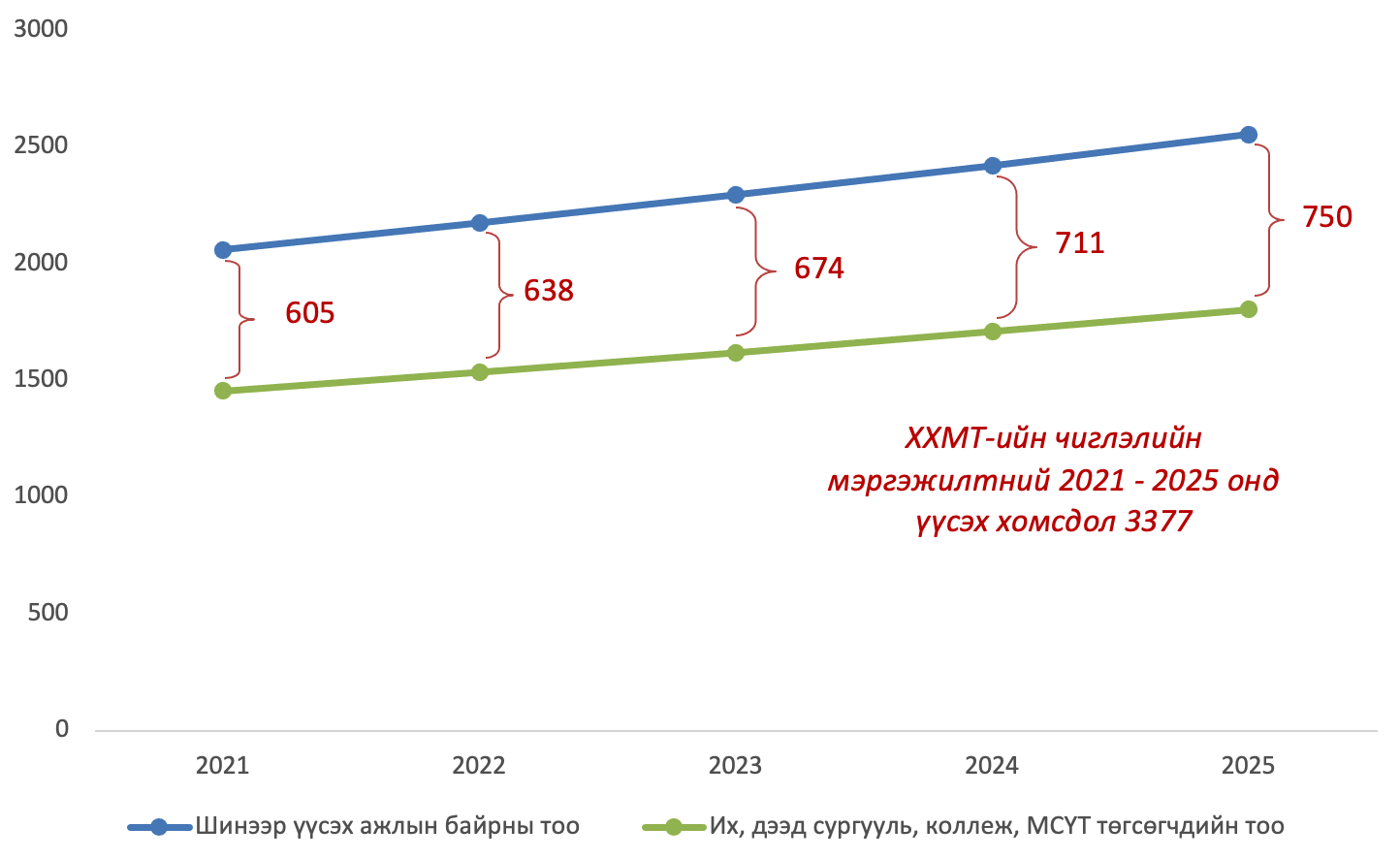 Зураг 3. 27. ХХМТ-ийн чиглэлийн мэргэжилтний хомсдол, 2021-2025 онМэдлэг ур чадварын зөрүүний хувьд:Бидний хийсэн ХХМТ-ийн компаниудын ажиллагчдад шаардлагатай мэдлэг, ур чадварын судалгаанд: Зөөлөн ур чадварын хувьд дийлэнх хувь нь харилцааны ур чадвар, манлайллын ур чадвар, цаг төлөвлөлт, дүгнэлт хийх, шийдвэр гаргах ур чадвар, багаар хамтран ажиллах чадвар, бүтээлч байдлыг дээшлүүлэх сургалтууд шаардлагатай гэжээ. Мэргэжлийн мэдлэг, ур чадварыг тодорхойлох судалгаанд мэдээллийн аюулгүй байдал, сүлжээний сургалт, дата анализ, бизнес анализын сургалт, Cisco, MSP, VMWER-ийн сертификаттай сургалт, IELTS, TOEFL-ийн сургалтууд илүү хэрэгцээтэй байна гэсэн байна. Харин ХХМТ-ийн чиглэлээр мэргэжилтэн бэлтгэж буй их, дээд сургуулиудын сургалтын хөтөлбөрөөр олгож буй мэдлэг, ур чадварт дүн шинжилгээ хийхэд сургалтын хөтөлбөрүүдэд дээрх мэдлэг, ур чадваруудыг олгохоор тусгагдсан байна. Гэхдээ зөөлөн ур чадвар олгох хичээл, хөтөлбөрүүд харьцангуй бага байгааг онцолж байна. Харин их, дээд сургуулиуд хоёр жилийн өмнөөс эхлэн олон улсын улсын чиг хандлага, хөдөлмөрийн зах зээлийн эрэлт хэрэгцээнд тулгуурлан шинэ мэргэжлүүд нээхэд илүү ихээр анхаарлаа хандуулах болжээ. Тухайлбал, ШУТИС-ийн МХТС нь 2020 оноос эхлэн Өгөгдлийн ухаан, IoT технологи, Мультимедиа технологи, Хиймэл оюун ухаан зэрэг шинэ мэргэжлүүдийг нээж, элсэлт авч эхэлсэн байна. Түүнчлэн Үндэсний батлан хамгаалахын их сургууль нь Цэргийн холбооны инженер мэргэжлээр мөн 2020 оноос эхлэн элсэлт авч эхэлжээ. Олон улсын сүүлийн үеийн чиг хандлагыг судалсан судалгааны үр дүнгээс үзэхэд өгөгдлийн шинжээчид, хиймэл оюун ухаан болон машин сургалтын мэргэжилтнүүд, мэдээллийн аюулгүй байдлын шинжээчид, их өгөгдлийн мэргэжилтнүүд, дижитал шилжилтийн мэргэжилтнүүд хөдөлмөрийн зах зээлд өндөр эрэлттэй байна. Аналитик сэтгэлгээ, инновацын ур чадвар, идэвхтэй суралцах, сурах стратеги, асуудлыг цогцоор нь шийдвэрлэх ур чадвар, бүтээлч-өвөрмөц байдал, санаачлага, манлайлал, сэтгэл хөдлөл, стресс удирдах ур чадваруудын эрэлт өндөр байна. Одоогийн ур чадварыг дахин эзэмшүүлэх, мэргэжил дээшлүүлэх хөтөлбөрүүдэд аналитик сэтгэлгээ, инновац, манлайлал, идэвхтэй суралцах, сурах стратеги, технологийн дизайн, програмчлал, шүүмжлэл сэтгэлгээ, дүн шинжилгээ хийх, асуудлыг цогцоор нь шийдвэрлэх, шинэ санаа гаргах, бүтээлч-өвөрмөц байдал, санаачлага, үйлчилгээний чиг баримжаа, технологийн хэрэглээ, мониторинг, хяналт зэрэг ур чадваруудыг олгоход голчлон анхаарч байна. Эндээс дүгнэн үзэхэд мэргэжлийн мэдлэг, ур чадварыг олгоход анхаарахаас гадна ХХМТ-ийн мэргэжилтнүүдийн зөөлөн ур чадварыг эзэмшүүлэх, дээшлүүлэхэд илүү анхаарах болсон байна.ДҮГНЭЛТМэдээллийн технологи, харилцаа холбооны салбарын хөдөлмөрийн зах зээл дэх мэргэжил, ур чадварын эрэлт, байгууллагуудын хүний нөөцийн бодлого, тус салбарын голлох мэргэжилтнүүдийг дотоодод бэлтгэж буй байдал, сургалтын хөтөлбөрийн харьцуулалт, олон улсын туршлагыг судаллаа.Монгол улсын урт хугацааны бодлогын баримт бичиг “Алсын хараа 2050”, Засгийн газрын үйл ажиллагааны мөрийн хөтөлбөр 2020–2024, Харилцаа холбоо, мэдээллийн технологийн газрын стратеги төлөвлөгөө 2021-2024 зэрэг бодлогын баримт бичгүүдэд нийгэм, эдийн засгийн бүхий л салбарт мэдээлэл, харилцаа холбооны дэвшилтэт технологийг нэвтрүүлэх, хүний нөөцийг хөгжүүлэх, чадавхжуулах талаар  холбогдох арга хэмжээг тусгасан байна.ХХМТ-ийн салбарын хүний нөөцийг хөгжүүлэх, чадавхжуулах чиглэлээр бусад улсаас хэрэгжүүлж буй арга хэмжээ, туршлагыг судлах ажлын хүрээнд БНХАУ, ХБНГУ, Канад, Сингапур улсуудын хөдөлмөрийн зах зээлийн өнөөгийн байдал, чиг хандлагыг судаллаа. Эдгээр улсуудад Ковид - 19 цар тахлын нөлөөгөөр дижитал шилжилтийн үйл явц эрчимжиж, үүнийг даган дэвшилтэт технологийн нэвтрэлттэй холбоотой шинэ ажлын байрууд бий болж, өгөгдлийн шинжээчид, хиймэл оюун ухаан болон машин сургалтын мэргэжилтнүүд, мэдээллийн аюулгүй байдлын шинжээчид, их өгөгдлийн болон дижитал шилжилтийн мэргэжилтнүүдийн эрэлт хэрэгцээ улам бүр нэмэгдэх хандлагатай байна. Түүнчлэн аналитик сэтгэлгээ, инновацын ур чадвар, идэвхтэй суралцах, сурах стратеги, асуудлыг цогцоор нь шийдвэрлэх ур чадвар, бүтээлч-өвөрмөц байдал, санаачлага, манлайлал, сэтгэл хөдлөл, стресс удирдах ур чадваруудын эрэлт өндөр байна.Монгол Улсын ХХМТ-ийн салбарын мэдээллийн технологи, харилцаа холбооны инженерчлэлийн чиглэлийн мэргэжилтнүүдийн эрэлт, ур чадварын хэрэгцээг тодорхойлох судалгааг асуулгын аргаар 151 байгууллагыг хамруулан хийв. Судалгааг удирдах ажилтан болон инженер техникийн ажилтнуудын түвшинд гүйцэтгэлээ. Ковид-19 цар тахал, хөл хорионы улмаас энэхүү судалгаанд ашигласан асуулгыг 100 хувь онлайн хэлбэрээр авч боловсруулалт хийж дүгнэсэн. Судалгааны явцад ихэнх жижиг компаниуд үйл ажиллагаагаа түр болон бүр мөсөн зогсоосон байсан нь судалгааны хязгаарлалт болж байлаа.Харилцаа холбоо, мэдээллийн технологийн чиглэлээр мэргэжилтэн бэлтгэж байгаа байдлыг дотоодын их дээд сургууль, мэргэжлийн сургалт, үйлдвэрлэлийн төвүүдийг хамруулан судалж тодорхойлов. Судалгааны үр дүнгээс харахад шинэ дэвшилтэт технологитой холбоотой эрэлт ихтэй мэргэжлүүдээр Шинжлэх ухаан технологийн их сургуулийн Мэдээлэл, холбооны технологийн сургууль бакалавр, магистр, докторын зэрэг олгох сургалтуудыг явуулж салбарын хүний нөөцийн гол нийлүүлэлтийг хийж байна.Ажил олгогчдын судалгааны үр дүнгээс үзвэл шинээр ажил горилогчдод эерэг, зөв хандлагатай байх, багаар болон бие даан ажиллах, тасралтгүй суралцаж, өөрийгөө хөгжүүлэх чадвартай байхыг шаардаж байна. Мөн судалгаанд хамрагдсан удирдах ажилтнуудын зүгээс гадаад болон дотоодод суралцаж мэргэжил эзэмшсэн ажил горилогчдын мэдлэг ур чадварт өгч буй үнэлгээ ойролцоо түвшинд байгаа нь дотоодын их, дээд сургууль, коллежийн төгсөгчдийн мэдлэг, ур чадвар гадаадад төгсөгчдийн мэдлэг ур чадвартай дүйцэхүйц гэж дүгнэж болохоор байна.Ажил олгогчид болон инженер, техникийн ажилтнуудын хувьд мэргэжил, мэдлэг ур чадвараа дээшлүүлэх, мэргэшсэн инженерийн зэргийн болон боловсролын түвшин ахиулах сургалтын хэрэгцээ өндөр байгаа боловч сургалтын төлбөр болон сургалтын байгууллагаас санал болгож буй сургалтын агуулга, хөтөлбөр хүлээлтэд нийцэхгүй байгаа талаар судалгаанд оролцогчид хариулжээ. ХХМТ-ийн салбарын хүний нөөцийн менежментийн арга барил, хэрэгжүүлэлт, үр дүн, үйл ажиллагааг удирдах ажилтнуудаар үнэлүүлж, харьцангуй ач холбогдлын индексийн үнэлгээ (Relative importance index-RII)-ний тусламжтайгаар эрэмбэлж үр дүнг гаргасан. Хүний нөөцийн эрэлт, нийлүүлэлтийн зөрүүгийн шинжилгээг ХХМТ-ийн болон бусад салбарт ажиллаж буй мэдээллийн технологи, харилцаа холбооны чиглэлийн мэргэжлийн ажилтнуудын мэдээлэл болон салбарын чиглэлээр мэргэжилтэн бэлтгэж буй их дээд сургууль, МСҮТ, коллежийн төгсөгчид, суралцагчдын мэдээлэлд тулгуурлан хийв.Судалгааны ажлын хязгаарлалтХХМТ-ийн салбарт үйл ажиллагаа эрхэлж буй аж ахуйн нэгж, албан байгууллагуудаас 1. Хүний нөөцийн статистик мэдээлэл, 2. а) байгууллагын захирал, удирдах ажилтнууд б) инженер, техникийн ажилтнууд гэсэн чиглэлийн дагуу судалгаа авахаар судалгааны асуулгыг боловсруулж, 2021 оны 6 дугаар сарын сүүлээр 600 гаруй байгууллага руу албан тоот хүргүүлж, судалгааны холбоосыг ХХМТГ-ын цахим хуудсанд байршуулан, судалгааг эхлүүлсэн. Улмаар судалгаанд хамрагдах тухай албан тоот хүргүүлсэн байгууллагууд руу нэг бүрчлэн утсаар ярьж, судалгаанд хэрхэн хамрагдах талаар заавар, зөвлөгөө  өгч ажилласан. Гэвч, уг судалгаа нь манай улсад Ковид-19-ийн цар тахал нэлээд тархсан, хөл хорио, хязгаарлалтын улмаас ихэнх жижиг аж, ахуйн нэгж, байгууллагууд үйл ажиллагаагаа зогсоосон, онлайнаар ажиллах горимд шилжсэн цаг үетэй давхцаж, байгууллагууд албан ёсны хаяг дээрээ байхгүйн улмаас 100 гаруй байгууллагын албан тоот буцаж ирсэн. Түүнчлэн судалгааны асуулга нь цөөхөн буюу 15 хүртэлх ажиллагсадтай байгууллага бөглөхөд нэлээд хүндрэлтэй, тухайн байгууллагын хүний нөөцийн хөгжлийн талаар өргөн хүрээг хамарсан асуулгатай байсан нь зарим байгууллагын хувьд судалгаанд хамрагдахаас зайлсхийх, цааргалах шалтгаан болсон.  Нийлүүлэгч тал буюу ХХМТ-ийн чиглэлээр мэргэжилтэн бэлтгэж байгаа их дээд сургуулиуд, мэргэжлийн сургалт үйлдвэрлэлийн төв, коллежуудаас авах судалгааны асуулгыг боловсруулж,  39 их, дээд сургууль руу судалгаанд хамрагдах тухай албан тоот хүргүүлж, судалгаанд хэрхэн хамрагдах талаар заавар зөвлөгөөг утсаар холбогдож танилцуулсан. Судалгааны ажлын төлөвлөгөө ёсоор уг судалгаа нь 2022 оны 5 дугаар сарын сүүлээр дуусах байсан боловч 2021 онд багтаж судалгааны үр дүнгийн боловсруулалтыг хийсэн нь хугацааны хувьд хязгаарлагдмал байлаа.САНАЛ, ЗӨВЛӨМЖ ХХМТ-ийн салбарын хүний нөөцийг хөгжүүлэх бодлогод өгөх зөвлөмжийг Засгийн газрын хувьд, мэргэжлийн сургалт, боловсролын байгууллагуудын хувьд, ХХМТ-ийн байгууллагуудын хувьд боловсрууллаа. Засгийн газар ХХМТ-ийн байгууллагуудтай хамтран салбар, ялангуяа ХХМТ-ийн мэргэжилтнүүдэд тулгарч буй сорилт, бэрхшээлүүдийг шийдвэрлэх бодлого, мастер төлөвлөгөө боловсруулах хэрэгтэй. Мөн боловсрол, сургалтын байгууллагууд суралцагч, төгсөгчдийн ур чадвар хөгжүүлэх үр дүнтэй бодлого, стратегийг боловсруулж хэрэгжүүлэхийн тулд ажил олгогч болон бусад холбогдох талуудтай нягт хамтран ажиллах нь чухал юм.Засгийн газрын хувьд: Холбогдох яам, эрх бүхий байгууллагууд болон бусад холбогдох үндэсний болон орон нутгийн засаг захиргаа, байгууллагуудын хоорондын уялдаа холбоог дэмжих,Ажил, амьдралын зөв тэнцвэрийг бий болгох туршлагыг нэвтрүүлэх боломж, арга замыг тодорхойлох,Ажиллагчдын хөдөлмөрийн нөхцлийн үнэлгээг хийж, нийгмийн хамгааллын асуудалд анхаарал хандуулах,Одоогийн болон ирээдүйн ур чадварын хэрэгцээг тодорхойлох, ур чадварыг урьдчилан таамаглах системд хөрөнгө оруулалт хийх,Ажиллагчдынхаа ур чадварыг дээшлүүлэх, чадавхийг бэхжүүлэхийн тулд ЖДҮ эрхлэгчдэд зориулсан тасралтгүй сургалтад хамрагдах боломжийг дэмжих,Дижитал эдийн засаг дахь тасралтгүй сургалт, түүний дотор ур чадвар дээшлүүлэх, дахин ур чадвар олгох ажлыг дэмжих,Боловсрол, сургалтын байгууллагын хувьдХХМТ-ийн чиглэлээр суралцаж буй оюутнуудад онол, практикийн ур чадварыг эзэмшүүлэхийн тулд сургалтын хөтөлбөрүүдийг тогтмол хянаж байхИрээдүйд шаардлагатай, шинээр бий болох ур чадваруудыг сургалтын хөтөлбөрүүдэд тусгах, сургалтын хөтөлбөрүүдийг байнга шинэчилж байх, энэ хүрээнд ажил олгогчид болон бусад сонирхогч талуудтай хамтран ажиллахЭрэлт хэрэгцээ өндөртэй сургалтын шинэ мэргэжил, хөтөлбөрүүдийн судалгаа, шинжилгээг тогтмол хийж, нээж хэрэгжүүлэхэд уян хатан хатан бодлоготой байхУр чадварыг хөгжүүлэх салбар хоорондын хамтын ажиллагааг дэмжих, сургууль, салбар, тэнхим хоорондын сургалт, судалгааны солилцоог бэхжүүлэх Оюутан сурагчдад өндөр түвшний, чанартай техникийн ур чадварыг эзэмшүүлэхийн зэрэгцээ зөөлөн ур чадварыг эзэмшүүлэхэд анхаарахБоловсрол, сургалтын байгууллагууд ажил олгогчид болоод бусад холбогдох байгууллагуудтай хамтран ажлын байран дээрх сургалтууд, тэр дундаа дадлага хийлгэх замаар оюутнуудын их дээд сургууль, сургалтын байгууллагад эзэмшиж буй ур чадвар болон үйлдвэрлэлд шаардлагатай ур чадварын зөрүүг арилгах Оюутан сурагчдад насан туршдаа суралцах чадварыг эзэмшүүлэхэд анхаарах Оюутан сурагчдын мэдлэгийн хүрээг тэлж, гадаадад туршлага эзэмшүүлэх зорилгоор олон улсын оюутны солилцоог дэмжихТехнологийн хурдацтай өөрчлөлтийг заах арга зүйг хангах үүднээс мэргэжлийн сургууль, дээд боловсролын сургалтын байгууллагуудын багшлах боловсон хүчнийг тасралтгүй сургахМэргэжлүүдийн нэршилийг олон улсын чиг хандлагад нийцүүлэн оновчтой тодорхойлж байхХХМТ-ийн салбарын байгууллагуудын хувьд: Ажил олгогч байгууллагуудын хувьд хүний нөөцийн менежментийн чиг үүргийн хувьд тус бүрд нь тодорхойлох оролдлого хийлээ. Хүний нөөцийн төлөвлөлтийн талаар Стратегийн төлөвлөгөөнд тулгуурлан жил бүр шинээр нэмэгдэх ажлын байр, сул орон тооны хэрэгцээг тодорхойлж, хүн хүчний бүрдүүлэлт хийх төлөвлөхСалбарын стратеги төлөвлөгөөний дагуу ирээдүйн хүний нөөцийн хэрэгцээг тодорхойлж, дунд ба урт хугацааны хүний нөөцийн төлөвлөлтийг хийхУдирдах ажилтан, ИТА, ажилчдын харьцааны бодлого боловсруулж, төлөвлөлтөд тусгахАжил албан тушаалын шинжилгээг 3-5 жил тутамд хийж, шаардлагатай мэргэжлийн мэдлэг ур чадварт тулгуурлан хүний нөөцийн төлөвлөлтөд тусгахУдирдах ажилтан болон онцгой ур чадвартай эсвэл түлхүүр ажлын байранд ажиллах хүний нөөцийг дотоод эх үүсвэрээс дийлэнх хувийг бүрдүүлэх бодлого баримтлах, карьер өсөлтийн төлөвлөлтийг боловсруулж шинэчлэхАжиллах хүчний төлөвлөлтийг оновчтой тодорхойлж, ур чадвартай эерэг хандлагатай баг бүрдүүлэх Мэргэжилтэй ажилтнуудын залгамж халааг бэлтгэх бодлого боловсруулж баримтлахХүний нөөцийн бүрдүүлэлт сонгон шалгаруулалтын талаарУдирдах ажилтан болон түлхүүр ажлын байранд ажиллах нөөцийг дотоод эх үүсвэрээс дийлэнх хувийг бүрдүүлэх бодлого баримтлахZ үеийн залуучуудыг сонгон шалгаруулах тусгай хөтөлбөр боловсруулах хэрэгжүүлэх боломжийг хангахШинэ зууны мэргэжилтний ур чадварын шаардлагад нийцүүлэн сонгон шалгаруулалтын зөвлөх үйлчилгээг үе шаттай нэвтрүүлэхХүний нөөцийн асуудал хариуцсан мэргэжилтнүүд болон бүх шатны удирдлагыг сонгон шалгаруулалтын талаарх сургалтад хамруулахОлон талт байдлын оролцоог хүлээн зөвшөөрч дэмжсэн, хуульд нийцсэн хөдөлмөрийн харилцааг хэрэгжүүлэхБайгууллагын эерэг соёл, ажилтны ажил амьдралын тэнцвэртэй байдлыг хадгалж, ажилтныг сэтгэл ханамжтай, тогтвортой ажилуулахХүний нөөцийг хөгжүүлэх, сургах талаарЗалуучуудыг ажлын дадлага, туршлага, ур чадвар суулгах тусгай сургалтуудыг зохион байгуулах Онцгой ур чадвартай, түлхүүр ажилтныг сургаж дадлагажуулах хөтөлбөр хэрэгжүүлэхАжилтны оюуны чадавх, мэргэжлийн ур чадварыг хөгжүүлэхэд чиглэсэн хөрөнгө оруулалтыг нэмэгдүүлэх Ахисан түвшний сургалтад хамруулах, дэмжлэг үзүүлэх бодлого хэрэгжүүлэхМэдлэгийн менежментийн системийг бүрдүүлэхэд чиглэсэн удирдах ажилтан мэргэжилтний тусгай сургалт хөтөлбөрийг хэрэгжүүлэхБайгууллагын соёлын судалгааг хийж хэвших, тогтмолжуулах, суралцагч байгууллагыг төлөвшүүлэх соёлд суралцах хөтөлбөр хэрэгжүүлэхАжилтныг хөгжүүлэх, чадавхжуулах авьяас чадварын болон мэдлэгийн менежментийг хэрэгжүүлэхАлбан тушаалын өсөлтийг удирдах Чадварлаг туршлагатай хүний нөөц, түлхүүр ажилтны манлайллыг хөгжүүлэх хөтөлбөр боловсруулж хэрэгжүүлэхАжилтны албан тушаал ахих, хөгжих боломжийг бүрдүүлж, залгамжлалын төлөвлөгөө хэрэгжүүлэхЦалин хөлс урамшууллын талаарЦалин хөлс, урамшууллын цогц бодлого боловсруулахАжилтны мэдлэг, чадварын өсөлт, мэргэжлийн ур чадварт тулгуурласан цалин хөлсний сүлжил, албан тушаалын зэрэг дэв, алхмыг шинэчлэх хөтөлбөр боловсруулж хэрэгжүүлэхАжилтныг бүтээмж гүйцэтгэлд тулгуурласан цалин хөлс нийгмийн хариуцлагатай уялдсан хангамж хөнгөлөлтийн системийг хэрэгжүүлэх.Ашигласан материалын жагсаалт[1]	P. Doucek, “Human Resources in ICT-ICT Effects on GDP,” IDIMT, pp. 97–106, 2010.[2]	S. Bag, S. and Gupta, “Examining the effect of green human capital availability in adoption of reverse logistics and remanufacturing operations performance,” Int. J. Manpow., 2019, doi: https://doi.org/10.1108/IJM-07-2019-0349.[3]	B. S. and D. B. Esper, T. L., Fugate, “Logistics learning capability: sustaining the competitive advantage gained through logistics leverage,” J. Bus. Logist., vol. 28, no. 2, pp. 57–82, 2007.[4]	M. I. Siti Sarah bt. Omar, Lawrence Arokiasamy, “The Background and Challenges Faced by the Small Medium Enterprises. A Human Resource Development Perspective.,” Int. J. Bus. Manag., vol. 4, no. 10, 2009.[5]	P. McLagan, “Models for HRD Practice,” 1989.[6]	M. Hofmann, E. and Rüsch, “Industry 4.0 and the current status as well as future prospects on logistics,” Comput. Ind., vol. 89, pp. 23–34, 2017.[7]	S. Bag, S., Wood, L. C., Mangla, S. K. and Luthra, “Procurement 4.0 and its implications on business process performance in a circular economy,” Resour. Conserv. Recycl., vol. 152, no. 104502, 2020.[8]	S. and L. Z. Telukdarie, A., Buhulaiga, E. ., Bag, S. ., Gupta, “Industry 4.0 implementation for multinationals,” Process Saf. Environ. Prot., vol. 118, pp. 316–329, 2018.[9]	L. C. Bag, S., & Wood, “Human resource development in the digital age: recent issues and future research directions,” J. Manpow., 2020.[10]	УИХ, “Алсын хараа 2050:,” 2020.[11]	МУЗГ, “Засгийн газрын үйл ажиллагааны мөрийн хөтөлбөр 2020-2024,” 2020.[12]	МУЗГ, “Төрөөс мэдээлэл, харилцаа холбооны хөгжлийн талаар баримтлах бодлого,” 2017.[13]	МУЗГ, “Цахим засаглал үндэсний хөтөлбөр,” 2019.[14]	ХХМТГ, “Харилцаа холбоо, мэдээллийн технологийн газрын стратеги төлөвлөгөө 2021-2024,” 2020.[15]	OECD, “OECD Economic Surveys: China,” 2019. doi: https://doi.org/10.1787/eco_surveys-chn-2019-en.[16]	SkillsFuture Singapore, “Skills Framework for Electronics,” p. 98, 2017, [Online]. Available: https://www.skillsfuture.gov.sg/-/media/SkillsFuture/Initiatives/Files/SF-for-Electronics/2017SEP07-SSG-Framwork_Electronics.pdf.[17]	OECD, OECD Science, Technology and Industry Scoreboard 2017. 2017.[18]	L. Zhang and S. Chen, “China’s digital economy: Opportunities and risks,” Int. Organ. Res. J., vol. 14, no. 2, pp. 275–303, 2019, doi: 10.17323/1996-7845-2019-02-11.[19]	T. Weber and I. Bertschek, “Monitoring-Report Economy DIGITAL 2018. The ICT status of Germany and its comparative position internationally,” 2018. [Online]. Available: https://www.bmwi.de/Redaktion/DE/Publikationen/Digitale-Welt/monitoring-report-wirtschaft-digital-2018-kurzfassung.html.[20]	Ministry of Trade and Industry of Singapore, “Economic Survey of Singapore,” 2018. [Online]. Available: https://images.arcadis.com/media/6/9/8/%7B6987A145-C85A-4C84-8C8D-D970683C41CC%7DArcadis Annual Construction Cost HandBook Singapore 2018.pdf?_ga=2.166337401.617904260.1536655611-793246207.1536655611.[21]	ICTC, “Digital Economy Annual Review 2018. Ottawa,” 2016.[22]	OECD, “Economic Outlook for Southeast Asia, China and India 2020: Rethinking education for the digital era,” Paris, France, 2019. doi: https://doi.org/10.1787/3d142eb3-en.[23]	ICTC, “Digital Economy Annual Review 2018. Ottawa,” 2018.[24]	Infocomm Media Development Authority, “Annual Survey on Infocomm Manpower 2018. Singapore.,” 2019. [Online]. Available: www.imda.gov.sg/-/media/imda/files/industry-development/%0Afact-and-figures/infocomm-survey-reports/20190208-infocomm-media-manpower-survey-2018-public-report.pdf.[25]	Singapore, Ministry of Education, “Education Statistics Digest 2018,” 2018.[26]	World Economic Forum, “The Future of Jobs Report 2020 | World Economic Forum,” Futur. Jobs Rep., no. October, p. 1163, 2020, [Online]. Available: https://www.weforum.org/reports/the-future-of-jobs-report-2020/digest.[27]	ILO, Skills shortages and labour migration in the field of information and communication technology in Canada , China , Germany and Singapore: The Future of Work in ICT Project. 2020.[28]	K. Nagaraj and A. Mahadevan, “A Review on the Factors Leading To Employee Burnout in IT Sector,” Int. J. Account. Bus. Manag., vol. 4, no. 2, pp. 334–343, 2015, doi: 10.24924/ijabm/2015.04/v3.iss1/334.343.[29]	Institut DGB, “DGB- Index Gute Arbeit: Der Report 2017,” 2017.ХавсралтуудХавсралт 1. ХХМТ-ийн салбарын хүний нөөцийн судалгааны асуулга, (ИТА)https://forms.office.com/r/ck6DtDP1P4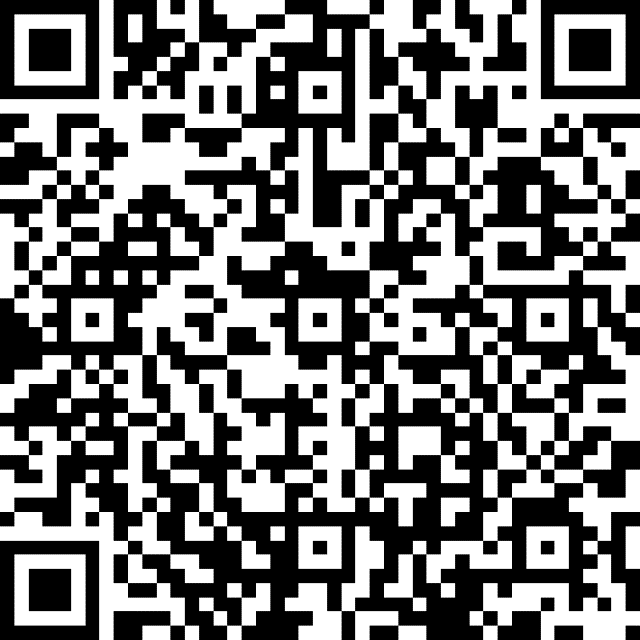  Судалгааны зорилго нь салбарын хүний нөөцийн эрэлт хэрэгцээ, өнөөгийн төлөв байдлыг судлан, мэргэжилтнүүдийн мэдлэг, ур чадварыг үнэлж, ХХМТ-ийн салбарын хүний нөөцийн бодлогын баримт бичиг боловсруулахад оршино. Энэхүү судалгаанд байгууллагын ИНЖЕНЕР, ТЕХНИКИЙН АЖИЛТНУУД хамрагдана. Байгууллагын болон хувь хүний нууцыг чандлан хадгалж, судалгааны үр дүнг ХХМТ-ийн салбарын хүний нөөцийн бодлогын баримт бичиг боловсруулахад ашиглана. Таны хариулт ХХМТ-ийн салбарын хөгжилд үнэтэй хувь нэмэр оруулах болно. Иймд Та үнэн зөв, бодитой хариулт өгнө үү. Судалгааг бөглөхөд 15-20 минут зарцуулагдана. ЕРӨНХИЙ МЭДЭЭЛЭЛ Судалгаанд оролцогчийн ерөнхий мэдээлэлТаны нас * 20  хүртэл 21 - 30 31 – 4041-5051-60 61 ба түүнээс дээш Таны хүйс *Эрэгтэй ЭмэгтэйТаны боловсролын түвшин *Бүрэн дунд Техникийн болон мэргэжлийн боловсролТусгай мэргэжлийн дунд боловсролДипломБакалавр МагистрБоловсролын доктор (Ph.D) Шинжлэх ухааны доктор (Sc.D)Мэргэшлийн зэрэг * Зөвлөх инженер Мэргэшсэн инженер Олон улсын сертификаттай Дотоодын сертификаттайМэргэшлийн зэрэг байхгүйБусадТухайн байгууллагад ажилласан жил *1 жил хүртэлх 2 – 5 жил 6 – 10 жил11 – 15 жил 16 – 20 жил 20-оос дээш жилТаны мэргэжил *Тө өөрийн мэргэжлийн нэрийг товчлохгүйгээр бичнэ үү.Та дээрх мэргэжлийг хаана эзэмшсэн бэ? * Дотоодын их дээд сургуульдГадаадын их дээд сургуульдТа аль сургуульд мэргэжил эзэмшсэн бэ? * МУИС, Хэрэглээний шинжлэх ухааны их сургууль МУИС, Бизнесийн сургууль МУИС, бусад бүрэлдэхүүн сургууль ШУТИС, Мэдээлэл, холбооны технологийн сургууль ШУТИС, Эрчим хүчний сургууль ШУТИС, Бизнесийн удирдлага хүмүүнлэгийн сургууль(хуучнаар КТМС) ШУТИС, бусад сургууль Батлан хамгаалахын их сургуульМУБИС-ийн мэдээлэл зүйн тэнхим ХААИС Инженер, технологийн сургуульХууль сахиулахын их сургуульСоёл Урлагийн Их Сургууль. Радио, телевиз, медиа урлагийн сургууль Худалдаа Үйлдвэрлэлийн Их Сургууль Улаанбаатар их сургуульОлон улсын Улаанбаатарын их сургуульСанхүү эдийн засгийн их сургуульХүмүүнлэгийн ухааны их сургуульИх засаг их сургуульОтгонтэнгэр их сургууль Шинэ Монгол технологийн дээд сургуульУлаанбаатар эрдэм их сургууль Техник технологийн дээд сургууль Хүрээ мэдээлэл, технологийн дээд сургууль “Эм Ай Ю” дээд сургууль "Глобал удирдагч" дээд сургуульЭтүгэн их сургууль Сити их сургуульХангай дээд сургуульСоёл эрдэм дээд сургуульМонголын үндэсний их сургууль Цахим дээд сургууль Чингис хаан дээд сургууль БусадТа төгссөн сургуулийнхаа нэр, улсын нэрийг бичнэ үү. *10. Байгууллагын нэр *11. Таны албан тушаал *МЭРГЭЖИЛ БА АЖИЛ ЭРХЛЭЛТ 12. Танд ажилд ороход ямар бэрхшээл тулгарч байсан бэ? *Хамгийн чухал гэж үзсэн 3 хүртэл хариултыг сонгоно уу.Шаардлагатай ур чадвар эзэмшсэн,мэргэшсэн ажил горилогч хангалтгүйБоловсролын түвшин шаардлагад нийцэхгүй Гадаад хэлний мэдлэг хангалтгүй байхАжлын туршлагагүй Тогтвортой ажиллах хүсэлгүй байхАжлын байрны нөхцөл, хангамж хангалтгүй Ажил олгогчийн санал болгож буй цалингийн хэмжээ бага Орон нутагт ажиллах сонирхолгүйЯмар нэгэн бэрхшээл гардаггүй Бусад13. Та өөрийн эзэмшсэн мэргэжлээрээ ажиллаж байна уу? *Тийм Үгүй14. Яагаад мэргэжлээрээ ажиллахгүй байна вэ? *Хамгийн чухал 3 шалтгааныг сонгоно уу.Ажлын байр байхгүй Эзэмшсэн боловсролын зэргээс хамаарсан Хөрвөх чадварЗөөлөн ур чадварГадаад хэлний чадварБусадСУРГАЛТ, ӨӨРИЙГӨӨ ХӨГЖҮҮЛЭХ ЭРЭЛТ ХЭРЭГЦЭЭ15. Та дараах мэдлэг, ур чадваруудыг ямар түвшинд эзэмшсэн *16. Та дараах мэдлэг, ур чадваруудыг ямар түвшинд эзэмшсэн бэ? /үргэлжлэл/ *17. Та мэргэжил дээшлүүлэх, өөрийгөө хөгжүүлэх сургалтад хамрагддаг уу? *Хамгийн түгээмэл ашигладаг 3 хүртэл хариултыг сонгоно уу.Тогтмол сургалтад хамрагддагХааяа хамрагддаг Сургалтад хамрагдаагүй18. Танд мэргэжил дээшлүүлэх сургалтад хамрагдахад ямар бэрхшээл тулгардаг вэ? *Хамгийн чухал 3 хүртэл хариултыг сонгоно уу.Ажлаас чөлөө авах боломжгүйСургалтын төлбөрийг төлөхөд санхүүгийн хувьд хүндрэлтэй Сургалтын цаг, үргэлжлэх хугацаа тохиромжгүй Санал болгож буй сургалт нь хэрэгцээг хангадаггүй Санал болгож буй сургалтын чанар хангалтгүй Байгууллагын зүгээс сургалт зохион байгуулдаггүй Өмнөх сургалт нь хүлээлтийг хангаж, хүссэн үр дүнд хүрээгүйЯмар нэгэн сургалтад хамруулах шаардлагагүйСургалтын талаархи мэдээлэл хомс Мэргэжил дээшлүүлэх, зэрэг олгох, хөгжүүлэх сургалтын төлбөр өндөрБусад19. Зөөлөн ур чадвар (soft skill)-ыг хөгжүүлэх дараах сургалтын төрлүүдээс аль нь хэрэгтэй байна вэ? *Хамгийн чухал хэрэгцээтэй 3 хүртэл хариултыг сонгоно уу.Гадаад хэл (мэргэжлийн ахисан түвшинд) Мэргэжлийн ёс зүй (Ethical) Манлайллын ур чадвар (Leadership) Харилцааны ур чадвар (Communication skill)Цаг төлөвлөлт (Time management) Ээдрээтэй асуудлын шийдлийг олох чадвар (Complex problem solving)Шүүмжлэлт сэтгэлгээ (Critical thinking)Бүтээмжит чадвар (Creativity) Хүний арга эвийг олох чадвар (People management) Бусадтай хамтран ажиллах чадвар/Багаар ажиллах (Coordinating with others/ Team working) EQ-сэтгэлийн ухаан (Emotional Intelligence) Дүгнэлт хийх ба шийдвэр гаргах чадвар (Judgement and decision making) Үйлчилгээг эрхэмлэх чадвар (Service orientation) Хэлэлцээр хийх чадвар (Negotiation) Оюун санааны уян хатан байдал (Cognitive Flexibility)Бусад20. Танд мэргэжлийн ур чадвар хөгжүүлэх ямар сургалт нэн хэрэгцээтэй байна вэ? *Хамгийн чухал хэрэгцээтэй 3 хүртэл хариултыг сонгоно уу.Мэргэшсэн инженерийн зэрэг олгохЗөвлөх инженерийн зэрэг олгох Мэргэжил дээшлүүлэх сургалтБоловсролын түвшин, зэрэг ахиулах сургалт Бусад21. Мэргэжил дээшлүүлэх ямар сургалт хэрэгцээтэй байна вэ? *22. Таны эрхэлж байгаа ажил, албан тушаалд шаардагдах мэдлэг олгох сургалтаас 3 хүртэлх нэрийг бичнэ үү.23. Таны эзэмшсэн мэргэжлийн чиглэлээр шаардагдаж байгаа мэдлэг олгох сургалтаас 3 хүртэлх нэрийг бичнэ үү.ХҮНИЙ НӨӨЦИЙН БОДЛОГЫН ҮНЭЛГЭЭ24. Та өөрийн байгууллагын хүний нөөцийн үйл ажиллагаанд үнэлгээ өгнө үү. *25. Та байгууллагынхаа хүний нөөцийг хөгжүүлэх бодлогод үнэлгээ өгнө үү.*26. Таны бодлоор төгсөгчдийн мэдлэг, ур чадварыг ажлын байранд тавигдах шаардлагад нийцүүлэхийн тулд мэргэжлийн болон дээд боловсролын байгууллагуудад ямар өөрчлөлт оруулах шаардлагатай байна вэ? * Хамгийн чухал 3 хүртэл хариултыг сонгоно уу.Техник, технологийн хөгжил дэвшилтэй уялдуулж, олон улсын стандартад нийцүүлэн сургалтын хөтөлбөрийг шинэчлэх, өөрчлөхөд бэлэн байх Сургалтын шинэ арга зүйд нээлттэй байх Дадлагын ажлыг чанаржуулах, хугацааг уртасгаж, байгууллагатай холбож өгөхСургалтын хэрэглэгдэхүүн, сурах бичиг, техник тоног төхөөрөмжийг сайжруулах, номын сан, анги танхимын хүрэлцээг нэмэгдүүлэх, Олон улсын байгууллага, хувийн хэвшил, боловсролын байгууллагуудын хамтарсан төсөл хэрэгжүүлэхХөдөлмөрийн зах зээлийн эрэлт хэрэгцээнд нийцүүлэн боловсролын хөтөлбөрийг шинэчлэх Боловсролын хөтөлбөрийг төлөвлөх, боловсруулахад ажил олгогч талын төлөөллийг оролцуулах Компьютерийн мэдлэг, хэрэглээний програмыг ашиглах чадварыг эзэмшүүлсэн байх, Мэргэжлийн гадаад хэлийг шаардлагатай түвшинд эзэмшүүлсэн байх Төгсөгчдөд ажил мэргэжлийн чиг баримжаа олгох үйлчилгээ үзүүлэхБусадХавсралт 2. ХХМТ-ийн салбарын хүний нөөцийн судалгаа (ЗУА)https://forms.office.com/r/RtkXLGRFZ3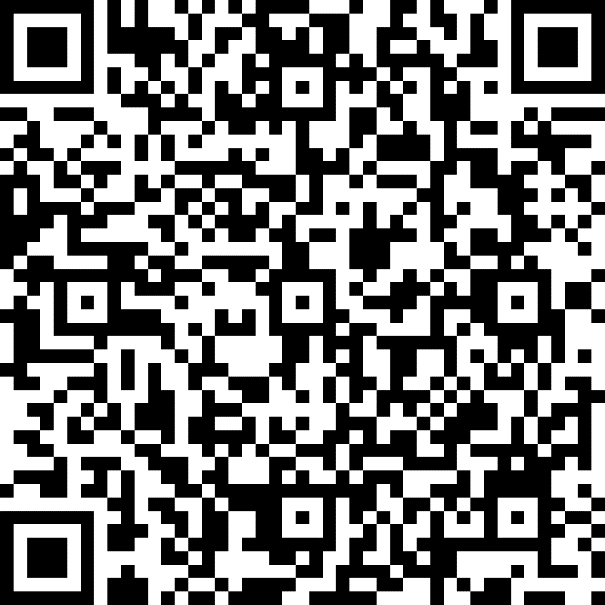 Судалгааны зорилго нь Харилцаа холбоо, мэдээллийн технологийн салбарын хүний нөөцийн эрэлт хэрэгцээ, хөдөлмөрийн зах зээлийн өнөөгийн төлөв байдлыг судлан мэргэжилтнүүдийн мэдлэг, ур чадварыг үнэлж, салбарын хүний нөөцийн бэлтгэх, хөгжүүлэхэд баримтлах бодлого боловсруулахад оршино. Энэхүү судалгаанд байгууллагын ЗАХИРАЛ, УДИРДАХ АЖИЛТАН, ХҮНИЙ НӨӨЦИЙН МЕНЕЖЕРҮҮД хамрагдана. Байгууллагын болон хувь хүний нууцыг чандлан хадгалж, судалгааны үр дүнг зөвхөн албан хэрэгцээнд ашиглана. Таны хариулт ХХМТ-ийн салбарын хөгжилд үнэтэй хувь нэмэр оруулах болно. Иймд Та үнэн зөв, бодитой хариулт өгнө үү. Судалгааг бөглөхөд 45- 60 минут зарцуулагдана. ЕРӨНХИЙ МЭДЭЭЛЭЛ Судалгаанд оролцогчийн ерөнхий мэдээлэлТаны нас * 20  хүртэл 21 - 30 31 – 4041-5051-60 61 ба түүнээс дээш Таны хүйс *Эрэгтэй ЭмэгтэйТаны боловсролын түвшин *Бүрэн дунд Техникийн болон мэргэжлийн боловсролТусгай мэргэжлийн дунд боловсролДипломБакалавр МагистрБоловсролын доктор (Ph.D) Шинжлэх ухааны доктор (Sc.D)Мэргэшлийн зэрэг * Зөвлөх инженер Мэргэшсэн инженер Олон улсын сертификаттай Дотоодын сертификаттайМэргэшлийн зэрэг байхгүйБусадТухайн байгууллагад ажилласан жил *1 жил хүртэлх 2 – 5 жил 6 – 10 жил11 – 15 жил 16 – 20 жил 20-оос дээш жилТаны мэргэжил *Тө өөрийн мэргэжлийн нэрийг товчлохгүйгээр бичнэ үү.Та дээрх мэргэжлийг хаана эзэмшсэн бэ? * Дотоодын их дээд сургуульдГадаадын их дээд сургуульдТа аль сургуульд мэргэжил эзэмшсэн бэ? * МУИС, Хэрэглээний шинжлэх ухааны их сургууль МУИС, Бизнесийн сургууль МУИС, бусад бүрэлдэхүүн сургууль ШУТИС, Мэдээлэл, холбооны технологийн сургууль ШУТИС, Эрчим хүчний сургууль ШУТИС, Бизнесийн удирдлага хүмүүнлэгийн сургууль(хуучнаар КТМС) ШУТИС, бусад сургууль Батлан хамгаалахын их сургуульМУБИС-ийн мэдээлэл зүйн тэнхим ХААИС Инженер, технологийн сургуульХууль сахиулахын их сургуульСоёл Урлагийн Их Сургууль. Радио, телевиз, медиа урлагийн сургууль Худалдаа Үйлдвэрлэлийн Их Сургууль Улаанбаатар их сургуульОлон улсын Улаанбаатарын их сургуульСанхүү эдийн засгийн их сургуульХүмүүнлэгийн ухааны их сургуульИх засаг их сургуульОтгонтэнгэр их сургууль Шинэ Монгол технологийн дээд сургуульУлаанбаатар эрдэм их сургууль Техник технологийн дээд сургууль Хүрээ мэдээлэл, технологийн дээд сургууль “Эм Ай Ю” дээд сургууль "Глобал удирдагч" дээд сургуульЭтүгэн их сургууль Сити их сургуульХангай дээд сургуульСоёл эрдэм дээд сургуульМонголын үндэсний их сургууль Цахим дээд сургууль Чингис хаан дээд сургууль БусадТа төгссөн сургуулийнхаа нэр, улсын нэрийг бичнэ үү. *10. Таны албан тушаал *БАЙГУУЛЛАГЫН МЭДЭЭЛЭЛБайгууллагын нэр *Байгууллагын үндсэн үйл ажиллагааны чиглэл *Үүрэн холбооны үйлчилгээ Суурин холбооны үйлчилгээ Мэдээлэл холбооны үндсэн сүлжээ, дэд бүтэцРадио телевиз, дахин дамжуулах үйлчилгээШуудангийн үйлчилгээ Интернэтийн үйлчилгээ Телевиз, радиогийн олон суваг дамжуулах үйлчилгээ Сансрын холбоо Радио өргөн нэвтрүүлгийн үйлчилгээКонтентын үйлчилгээ Мэдээллийн технологийн үйлчилгээ Мэдээллийн технологийн зөвлөх үйлчилгээ Программ хангамжийн үйл ажиллагаа, үйлдвэрлэлКомпьютер, тоног төхөөрөмж, программ хангамжийн худалдаа болон засвар Харилцаа холбооны тоног төхөөрөмж, эд ангийн худалдаа болон засварКомпьютерын програмчлал, компьютерын үйлчилгээВеб сайт, веб портал хөгжүүлэлтБусадБайгууллагын өмчийн хэлбэр * Төрийн болон орон нутгийн өмчийн Хувийн өмчийнГадаадын хөрөнгө оруулалттай Гадаадын иргэний Холимог14.Байгууллагын ажиллагчдын тоо *1 – 9 10 – 1920 – 4950 – 99 100 – 249250 – 499–аас дээш15. Байгууллагын үйл ажиллагааны хамрах хүрээ * Олон улс болон үндэсний хэмжээндҮндэсний хэмжээнд Улаанбаатар хотодАймаг, орон нутагтБайгууллагын үйл ажиллагаа явуулж буй газар, байрлал *Байгууллагын төв оффис болон салбарын байршлыг хамааруулан ойлгоно.Улсын хэмжээндЗөвхөн Улаанбаатар хотодУлаанбаатар хотод болон зарим орон нутагт Зөвхөн орон нутагтБайгууллагын үйл ажиллагаа явуулж буй аймаг орон нутгийг сонгох *АрхангайБаян-Өлгий Баянхонгор Булган Говь-Алтай Дорноговь ДорнодДундговь ЗавханӨвөрхангай Өмнөговь СүхбаатарСэлэнгэ Төв УвсХовд Хөвсгөл Хэнтий Дархан-Уул ОрхонГовьсүмбэрАЖИЛЛАГЧДЫН СОНГОН ШАЛГАРУУЛАЛТБайгууллагад шинэ ажилтан/мэргэжилтэн авахад ашигладаг эх үүсвэрийн төрөл *Хамгийн чухал гэж үзсэн 3 хүртэл хариултыг сонгоно уу.Хөдөлмөрийн биржид хүсэлт илгээх Zangia.mn (http://zangia.mn) зэрэг веб сайтад нийтлэхLinkedIn, Facebook зэрэг мэргэжилтнүүдийн цахим сүлжээнээс сонгон урилга илгээх Байгууллагын албан ёсны вэб хуудсанд нийтлэх Их дээд сургууль, коллеж төгсөгч өөрөө хандсанаарИх дээд сургууль, коллежид захиалга өгөхӨөрийн байгууллагад дадлага хийж байсан оюутныг ажилд авахИх дээд сургууль, коллеж төгсөгчдийн диплом хамгаалалтын үеэр нь сонгох Ажил эрхлэлтийн яармаг Албан бус суваг (хувийн холбоо, бусдын зөвлөмж) БусадШинээр ажилтан авахад ямар бэрхшээл тулгардаг вэ? *Хамгийн чухал гэж үзсэн 3 хүртэл хариултыг сонгоно уу.Шаардлагатай ур чадвар эзэмшсэн, мэргэшсэн ажил горилогч хангалтгүй Боловсролын түвшин шаардлагад нийцэхгүйГадаад хэлний мэдлэг хангалтгүй байх Суралцах, шаргуу хөдөлмөрлөх, ажил мэргэжлээрээ цаашид хөгжих эерэг хандлага байдаггүй Ажлын байрны нөхцөл, хангамжийг голдог Ажил горилогч санал болгож буй цалингийн хэмжээг зөвшөөрдөггүйОрон нутагт ажиллах сонирхолгүйЯмар нэгэн бэрхшээл гардаггүй БусадАжилтан ажиллуулахад ямар бэрхшээл тулгардаг вэ? *Хамгийн чухал гэж үзсэн 3 хүртэл хариултыг сонгоно уу.Шаардлагатай ур чадвар эзэмшээгүй Боловсролын түвшин шаардлагад нийцэхгүй Гадаад хэлний мэдлэг хангалтгүй байх Суралцах, шаргуу хөдөлмөрлөх, ажил мэргэжлээрээ цаашид хөгжих эерэг хандлага байдаггүй Тогтвортой ажиллах хүсэлгүйАжлын байрны нөхцөл, хангамжийг голдогОрон нутагт ажиллах сонирхолгүй Цалингаа голох Ямар нэгэн бэрхшээл гардаггүй БусадТухайн ажлын байранд мэргэжлийн бус хүнийг ажиллуулах шаардлага гардаг уу? *Шаардлага гардаг Хааяа ажиллуулдаг Шаардлага гардаггүйМэргэжлийн бус хүнийг ямар шалтгааны улмаас ажиллуулдаг вэ? *Хамгийн гол нэг шалтгааныг сонгоно уу.Ажлын туршлагатайМэргэжлийн боловсон хүчний олдоц муу Эзэмшсэн боловсрол нь өндөр байсанЗөөлөн ур чадвар, хандлага Гадаад хэлний чадвар (2-3 хэлтэй) БусадИХ ДЭЭД СУРГУУЛЬ ТӨГСӨГЧ, АЖИЛ ГОРИЛОГЧДОД ӨГӨХ ҮНЭЛГЭЭДОТООДОД мэргэжил эзэмшсэн ажил горилогчдын мэдлэг, ур чадварын түвшинг үнэлнэ үү. *ГАДААДАД мэргэжил эзэмшсэн ажил горилогчдын мэдлэг, ур чадварын түвшинг үнэлнэ үү. *ХҮНИЙ НӨӨЦИЙН СУРГАЛТ, ХӨГЖҮҮЛЭЛТИЙН ЭРЭЛТ ХЭРЭГЦЭЭАжил горилогчид болон ажиллагчиддаа дараах мэдлэг, ур чадваруудаас алийг нь эзэмшсэн байхыг чухалчилдаг вэ? *Ажил горилогчид болон ажиллагчиддаа дараах мэдлэг, ур чадваруудаас алийг нь эзэмшсэн байхыг чухалчилдаг вэ? *(Үргэлжлэл)Ажилтныг хөгжүүлэх сургалтыг хэрхэн зохион байгуулдаг бэ? *Хамгийн түгээмэл ашигладаг 3 хүртэл хариултыг сонгоно уу.Манай байгууллагын сургалт хариуцсан баг Их, дээд сургуулийн дэргэдэх сургалтын төв,ТББ ШУТИС, МХТС-ийн дэргэдэх сургалтын төв Олон улсын сертификатын сургалтад хамруулахДотоодод үйл ажиллагаа явуулж буй сургалтын байгууллага, ТББ БусадАжиллагчдын зөөлөн ур чадвар (soft skill)-ыг хөгжүүлэх сургалтын төрлүүдийн хэрэгцээ шаардлагыг үнэлнэ үү. *Хамгийн чухал хэрэгцээтэй 3 хүртэл хариултыг сонгоно уу.Гадаад хэл (мэргэжлийн ахисан түвшинд)Мэргэжлийн ёс зүй (Ethical) Манлайллын ур чадвар (Leadership) Харилцааны ур чадвар (Communication skill) Цаг төлөвлөлт (Time management) Ээдрээтэй асуудлын шийдлийг олох чадвар (Complex problem solving)Шүүмжлэлт сэтгэлгээ (Critical thinking)Бүтээмжит чадвар (Creativity) Хүний арга эвийг олох чадвар (People management) Бусадтай хамтран ажиллах чадвар/Багаар ажиллах (Coordinating with others/ Team working) EQ-сэтгэлийн ухаан (Emotional Intelligence)Дүгнэлт хийх ба шийдвэр гаргах чадвар (Judgement and decision making)Үйлчилгээг эрхэмлэх чадвар (Service orientation) Хэлэлцээр хийх чадвар (Negotiation) Оюун санааны уян хатан байдал (Cognitive Flexibility) БусадТанай байгууллагад ажиллагчдын мэргэжлийн ур чадвар хөгжүүлэх ямар сургалт нэн хэрэгцээтэй байна вэ? *Хамгийн чухал хэрэгцээтэй 3 хүртэл хариултыг сонгоно уу.Мэргэшсэн инженерийн зэрэг олгох Зөвлөх инженерийн зэрэг олгохМэргэжил дээшлүүлэх сургалт Боловсролын түвшин, зэрэг ахиулах сургалтБусадМэргэжил дээшлүүлэх ямар сургалт хэрэгцээтэй байна вэ? *Таны эрхлэж байгаа ажил, албан тушаалд шаардагдах мэдлэг олгох сургалтаас 3 хүртэлх нэрийг бичнэ үү.________________________________________________________________Танай байгууллагад ажилтнаа хөгжүүлэх, мэргэжил дээшлүүлэх сургалтад хамруулахад ямар бэрхшээл тулгардаг вэ? *Хамгийн чухал 3 хүртэл хариултыг сонгоно уу.Ажиллагчдыг сургалтын төвийн сургалтад хамруулах зорилгоор ажлаас чөлөө олгох боломжгүй Санал болгож буй цаг, сургалт үргэлжлэх хугацаа тохиромжгүйАжиллагчдын сургалтын төлбөрийг төлөхөд санхүүгийн хувьд хүндрэлтэй Мэргэжил дээшлүүлэх, зэрэг олгох, хөгжүүлэх сургалтын төлбөр өндөр Санал болгож буй сургалт нь бидний бизнесийн хэрэгцээг хангадаггүйАжилчдын сурах хүсэл эрмэлзэл хомс Санал болгож буй сургалтын чанар хангалтгүй Байгууллагын зүгээс сургалт зохион байгуулах нөөц, боломж, чадвар байхгүй Өмнөх сургалт нь хүлээлтийг хангаж, хүссэн үр дүнд хүрээгүйАжиллагчдыг ямар нэгэн сургалтад хамруулах шаардлагагүй Сургалтын талаархи мэдээлэл хомс БусадТаны бодлоор төгсөгчдийн мэдлэг, ур чадварыг ажлын байранд тавигдах шаардлагад нийцүүлэхийн тулд мэргэжлийн болон дээд боловсролын байгууллагуудад ямар өөрчлөлт оруулах шаардлагатай байна вэ? *Хамгийн чухал 3 хүртэл хариултыг сонгоно уу.Техник, технологийн хөгжилтэй уялдуулж, олон улсын стандартад нийцүүлэн сургалтын хөтөлбөрийг шинэчлэх, өөрчлөхөд бэлэн байхСургалтын шинэ арга зүйд нээлттэй байх Дадлагын ажлыг чанаржуулах, хугацааг уртасгаж, байгууллагатай холбож өгөх Сургалтын хэрэглэгдэхүүн, сурах бичиг, техник тоног төхөөрөмжийг сайжруулах, номын сан, анги танхимын хүрэлцээг нэмэгдүүлэхОлон улсын байгууллага, хувийн хэвшил, боловсролын байгууллагуудын хамтарсан төсөл хэрэгжүүлэх Хөдөлмөрийн зах зээлийн эрэлт хэрэгцээнд нийцүүлэн боловсролын хөтөлбөрийг шинэчлэх Боловсролын хөтөлбөрийг төлөвлөх, боловсруулахад ажил олгогч талын төлөөллийг оролцуулах Компьютерийн мэдлэг, хэрэглээний програмыг ашиглах чадварыг эзэмшүүлсэн байх Мэргэжлийн гадаад хэлийг шаардлагатай түвшинд эзэмшүүлсэн байхТөгсөгчдөд ажил мэргэжлийн чиг баримжаа олгох үйлчилгээ үзүүлэх БусадБайгууллагын ажиллагчдын тоо *Асуулгын дараагын хэсэг ажиллагчдын тооноос хамаарч үргэлжлэх тул та сонголт хийнэ үү1-19 20-түүнээс дээшХҮНИЙ НӨӨЦИЙН МЕНЕЖМЕНТИЙН АРГА БАРИЛЫН ҮНЭЛГЭЭХҮНИЙ НӨӨЦИЙН МЕНЕЖМЕНТИЙН ХЭРЭГЖҮҮЛЭЛТИЙН ҮНЭЛГЭЭХҮНИЙ НӨӨЦИЙН МЕНЕЖМЕНТИЙН ҮР ДҮНГИЙН ҮНЭЛГЭЭ IX. ХҮНИЙ НӨӨЦИЙН МЕНЕЖМЕНТИЙН ҮЙЛ АЖИЛЛАГААБайгууллагынхаа хүний нөөцийн менежментийн үйл ажиллагааны хэрэгжилтийг оноогоор үнэлнэ үү.Хавсралт 3. Байгууллагын хүний нөөцийн статистик мэдээлэл авах хүснэгт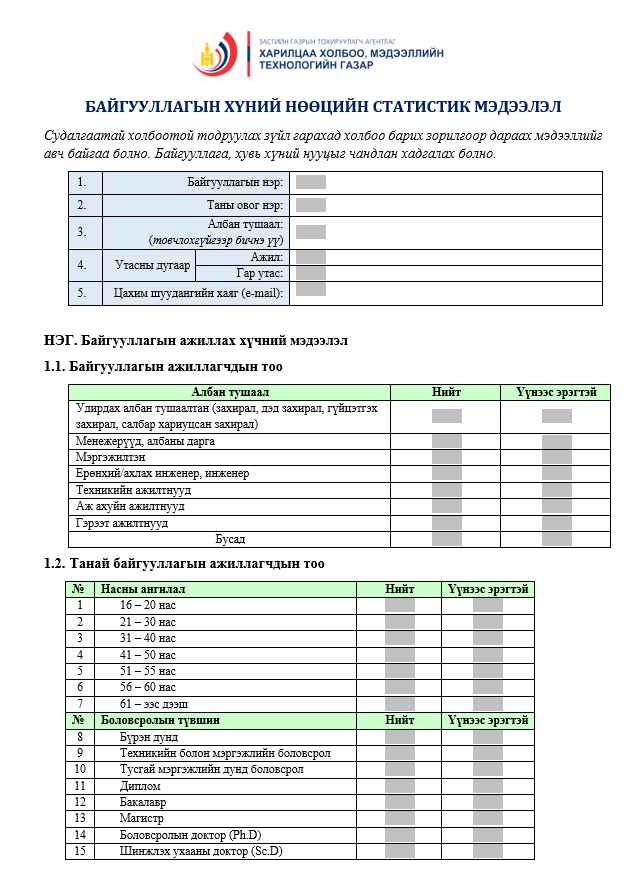 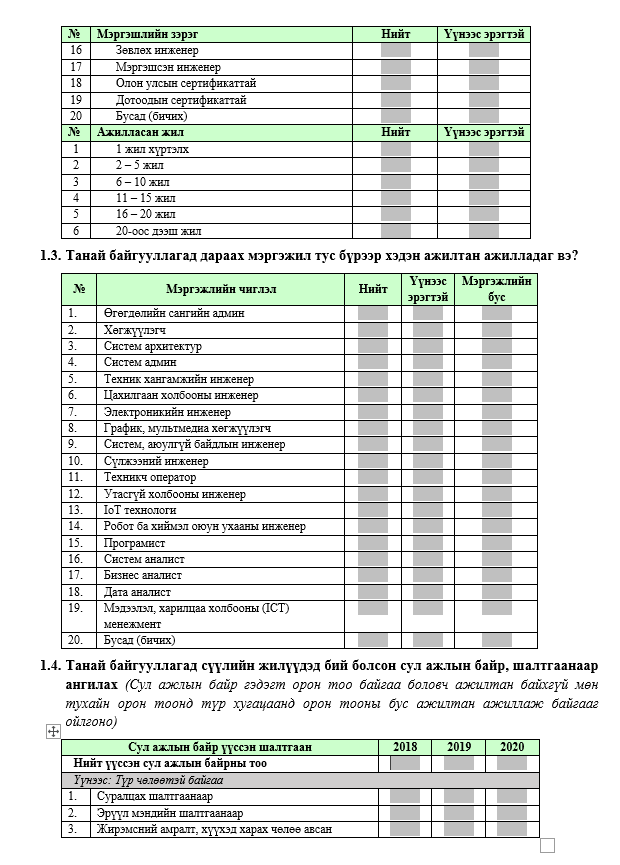 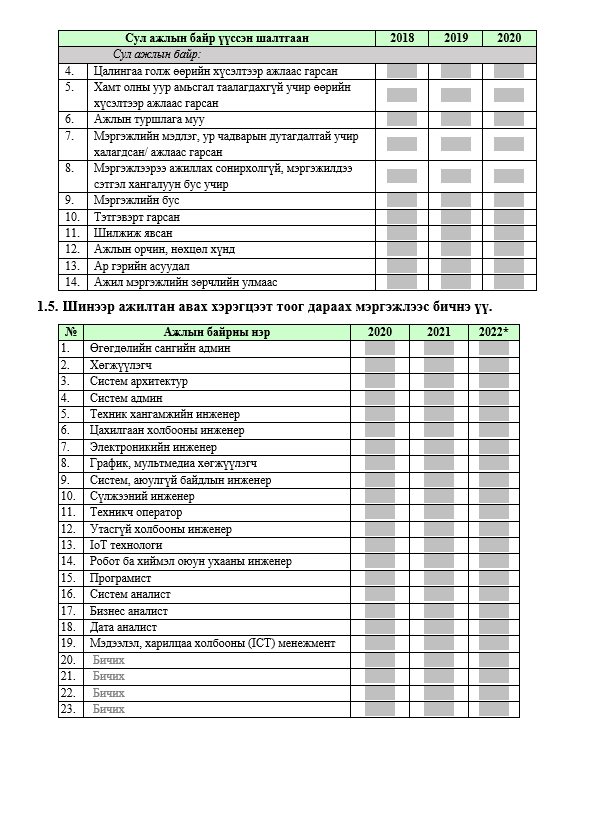 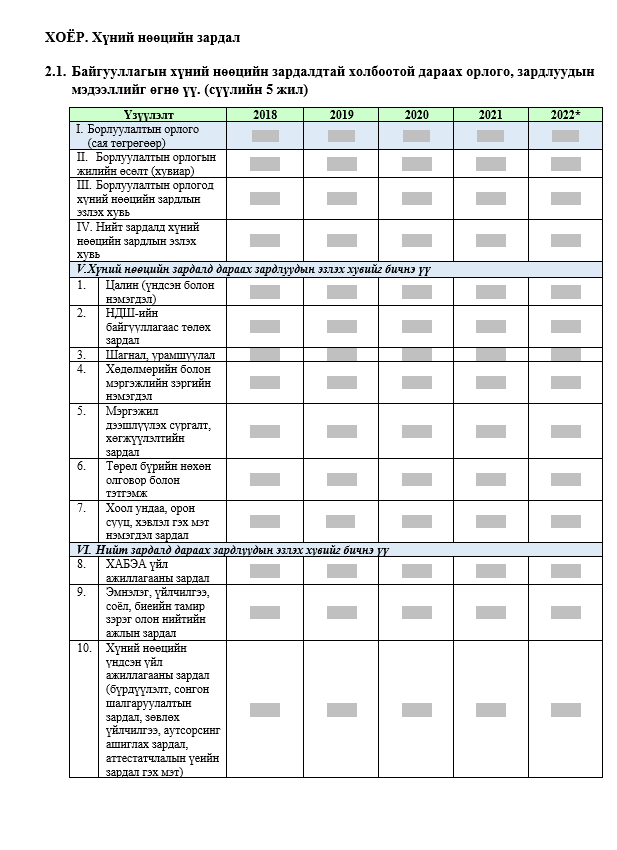 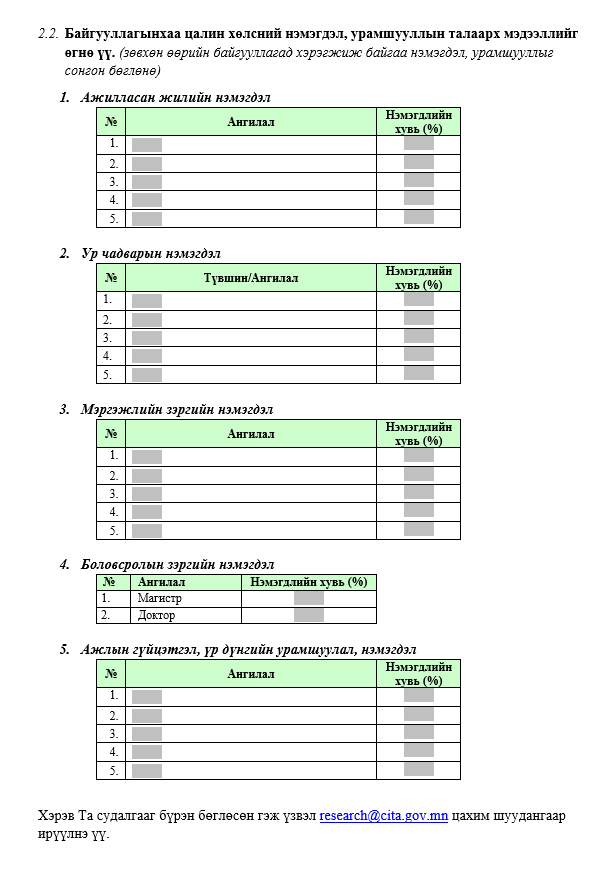 Хавсралт 4. Их, дээд сургуулиас мэдээлэл авах хүснэгт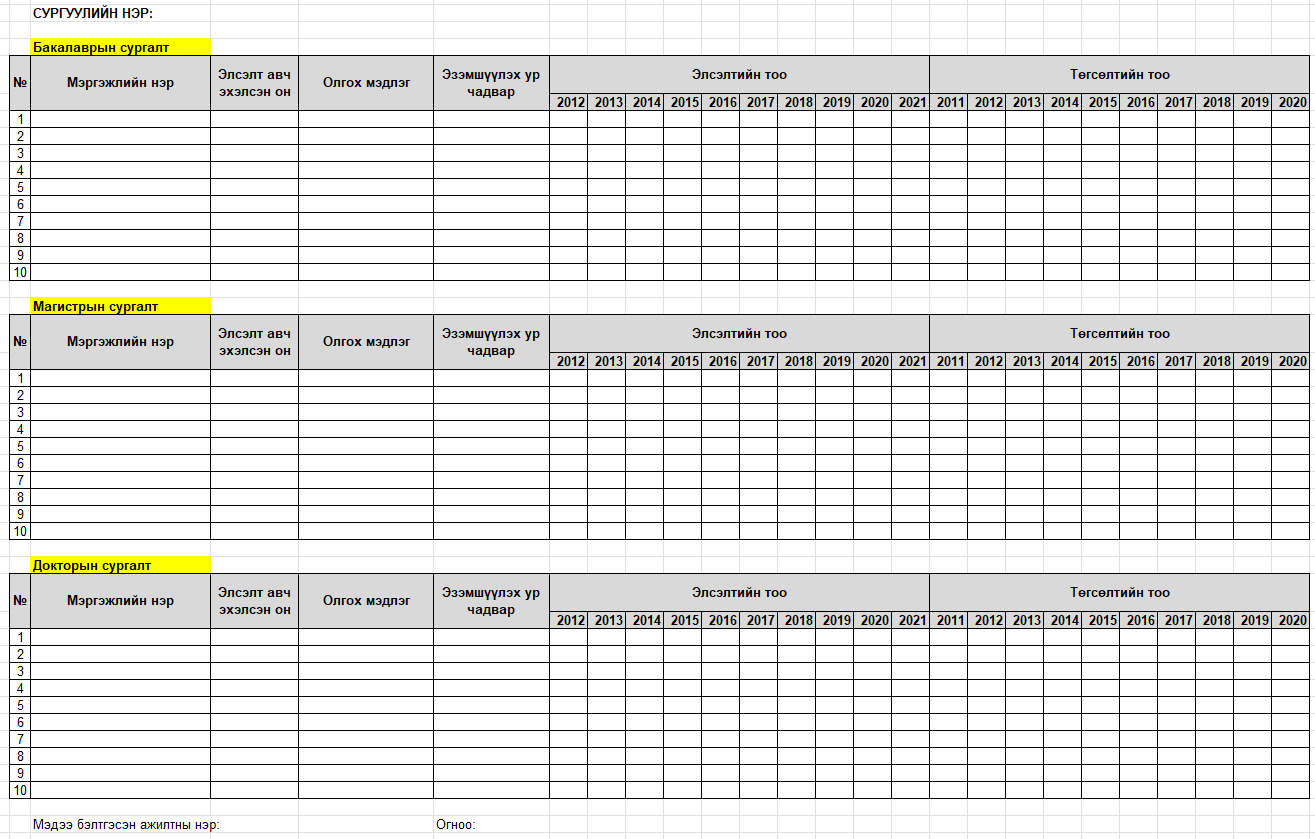 Хавсралт 5. ХХМТ-ийн чиглэлээр сургалт явуулж буй МСҮТ-үүдийн жагсаалтХавсралт 6. МСҮТ-үүдээс мэдээлэл авах хүснэгт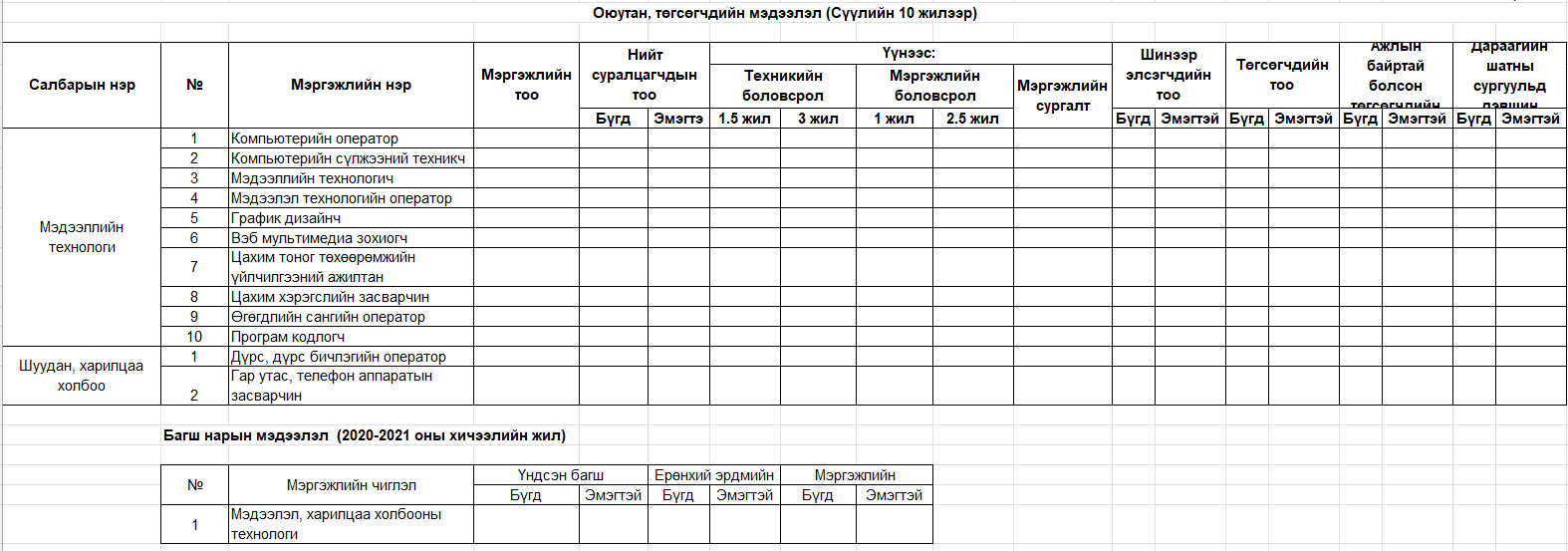 Хавсралт 7. Судалгаанд хамрагдсан байгууллагуудын жагсаалт.Агаарын суваг ХХКАй Си Ти Групп ХКАй Эн Мобайл Нэтворк ХХКАрвай рөүд ХХКАршгүүр ХХКАтмажа ХХКАШУҮИС-ийн Монгол-Японы ЭмнэлэгБатсү глобөлБаяр Нэтворкс Групп ХХКБИ СИ ТИ ХХКБидсолюшнБлю ривер ландБоловсрол суваг телевизБоловсролын мэдээллийн технологийн төвБӨҮБрайтон ххкБритлайн ХХКВансифорус ХХКВега ИнтернэйшнлВикиворлд ХХКГексаэдр Клауд ХХКГолден Гила ХХКГэгээндалай ХХК ТВ5Дархан Comfort liveradio 89.1Дархан Комфорт Цогцолбор ХХКДДЭШТВ ХХКДижикомДийг Ай Ти ХХКДийп МедиаДохиолол холбооны 1-р ангиДриймсофтДүйнхэр тэргүүн ХХКДЦС ТӨХКЁкозунанэт ХХКЖеймс рөүдЖимобайл ХХКЖинэт ХХКЗагастайн-үрс ХХКЗочил Технологи ХХКИнвестмент трейд энд финанс корпорэйшн ХХКИнносолюшн ХХКИнтелмайндИргэний нисэхийн ерөнхий газар, иргэний нисэхийн үндэсний төв, Агаарын навигацийн үйлчилгээний газарИргэний нисэхийн үндэсний төвИсатком ХХК, Ай сат нэт ХХККевико ХХКККТТ ХХККлауд лайнМарчаахай ХХКМаст Технологи ХХК News Channel телевизМВС ТВ ХХКМедиа групп ХХКМобиком корпораци ХХКМобиком НэтворксМобинет ХХКМонгол контент ХХКМонгол тв Телевиз ХХКМонгол туургатны радио шинэ долгион 107.5 ФММонголсат нэтворкс ХХКМонголын үндэсний олон нийтийн радио телевизМонголын цахилгаан холбоо ХКМонтээвэр сервис ХХКМТ Нэрворкс ХХКМҮОНРТМэгам Дизайн ХХКМэдээлэл Холбооны сүлжээМэйжикнэт ХХКМэргэжлийн хяналтын газарНонь ХХКНСПЭ ХХКНью Терравокс ХХКОгторгуйн асар нийтийн мэдээллийн төв НҮТББ Ховд телевизОнлайм Нетворк ХХКОрхон системс ХХКОул Телеком ХХКПро Медиа Нетворк ХХК, VTVПротон ХХКРадио Тeлeвизийн Үндэсний Сүлжээ УТҮГРобот Софт ХХКРэйлком төвСансар дижитал ххкСи Ар Эм Си ХХКСистем зоне ххкСкайнэтворкс ХХКСкайтел ХХКСод Электроникс ХХКТагнуулын ерөнхий газарТалст бластинг консалтинг ХХКТапатрип эжэнси ХХКТелко сервис инженеринг ХХКТи Си инженеринг ХХКТиби ДайтусТопнэт ХХКТөв тв Очирарвай Төв ХХКТРҮЙ КОНТЕНТ ХХКТУС Солюшн ХХКТүгээмэл шуурхай шуудан ХХКТэнгисийн-Энерги ХХКУБТЗУБТЗ Дохиолол холбооны 1-р ангиУБТЗ Дохиолол холбооны 2-р ангиУБТЗ Дохиолол холбооны 3-р ангиУБТЗ Дохиолол холбооны лабораториУБТЗ-ын Рэйлком төвУУ СОД ХХКУхаалаг оффис ХХКҮндэсний Дата Төв УТҮГазарФаро Технологи Солюшн ХХКФиш лимитлесс солюшинХай Пэймэнт Солюшнс ХХКХиймэл Оюун Ухаан ХХКХовд FM104.0Хуавэй ТехнологижиХүнс хөдөө аж ахуйн газарШинэ долгион fm 107.5ШЧ-3Эгүлэн консалтинг сервис ХХКЭко констракшн ХХКЭн Би Си ХХКЭн Ти Ви Броадкастинг ХХКЭн Ти Эс Ти ХХКЭрдэнэт үйлдвэр ТӨҮГЭрин Системс ХХКЭрчимт цамхаг ХХКЭс Эф Эм Эл ХХКЭСИ консалтинг ХХКЭхлэл Электроникс ХХКЭЭБТХХКЮнайтед Бродкастинг Корпорейшн ХХКЮнирүүтс ХХКЮнител ГруппЮу Пи Ти ХХКМэдээлэл холбоо сүлжээ ТӨК3-р цахилгаан станцBlinksoft LLCBow LLCHitech SolutionIDBMMT NetworksNews channel TVOlimpus Builders LLCSMART IDBM GROUP LLCTastely гар утасны аппликейшн-/Сод Билигт Партнерс ХХК/Teqstream llcTopNETUnirootsUnitelVega InternationalWorld plusYokozunanetYottalab Groups (A Unit of Socio Venture Network LLP)Хавсралт 8. Хүний нөөцийн менежментийн тогтолцооны үнэлгээХавсралт 9. Регрессийн шинжилгээний үр дүнХүний нөөцийн менежментийн үр дүн ба хүний нөөцийн менежментийн үйл ажиллагаа, хүний нөөцийн менежментийн арга барил, хүний нөөцийн менежментийн хэрэгжүүлэлтХавсралт 10. ХХМТ-ийн чиглэлээр дээд боловсролтой мэргэжилтэн бэлтгэж буй дотоодын их дээд сургуулиудХавсралт 11. Судалгааны найдвартай байдлын шинжилгээний үр дүнМанлайлалУдирдлагын манлайлалБайгууллагын соёл Төлөвлөлт, хөгжлийн стратеги хэрэгжүүлэлтМэдээлэлХүний нөөцийн төлөвлөлтАжиллагчдын оролцооАжиллагчдын сургалт хөгжилАжиллагчдын нийгмийн асуудал сэтгэл ханамжАжиллагчдын ажлын гүйцэтгэл урамшуулалХүний нөөцийн менежментийн үр дүнгийн үнэлгээМэдээлэл солилцоо, баримт бичигБүрдүүлэлт сонгон шалгаруулалт, ажил авах үйл явцЦалин урамшууллын удирдлага зохицуулалтАюулгүй ажиллагаа, ажлын орчинСургалт хөгжилГүйцэтгэл ажиллагчдын зан үйл Хүний нөөцийн үүрэг хариуцлагаСалбарын нэр№Мэргэжлийн нэрМэдээллийн технологи1Компьютерын операторМэдээллийн технологи2Компьютерын сүлжээний техникчМэдээллийн технологи3Мэдээллийн технологичМэдээллийн технологи4Мэдээлэл технологийн операторМэдээллийн технологи5График дизайнМэдээллийн технологи6Веб мультимедиа зохиогчМэдээллийн технологи7Цахим тоног төхөөрөмжийн үйлчилгээний ажилтанМэдээллийн технологи8Цахим хэрэгслийн засварчинМэдээллийн технологи9Өгөгдлийн сангийн операторМэдээллийн технологи10Программ кодлогч Шуудан, харилцаа холбоо1Дүрс, дүрс бичлэгийн операторШуудан, харилцаа холбоо2Гар утас, телефон аппаратын засварчинҮзүүлэлт2011201220132014201520162017201820192020ХХМТ-ийн салбарт ажиллагчид11532147401674617798159731813314490140891301918830Баруун бүс557114373696556610476658098132293Хангайн бүс11716301485143010551082991110418782580Төвийн бүс119219771038120015031204221517061097734Зүүн бүс305434671400644538196607661813Улаанбаатар830610555120441380316414262104239862857112410ХХМТ салбарын үндсэн ажиллагчид*802384081027710437121171132210519120511321511099Дэд салбарНийт ажиллагчдийн тооЦахилгаан холбооны инженерРадио холбооны инженерКомпьютерийн программистМэдээллийн технологийн инженерЭлектроникийн инженерМэдээлэл технологи, системийн инженерКабельчинШуудан холбооны инженерТелевизийн инженерҮүрэн холбоо2,60317987-38042----Бөөний үйлчилгээ51897853---Мэдээлэл холбооны сүлжээний үйлчилгээ19031951475490276871--Суурин телефон холбоо80520428-5031----Улс хоорондын ярианы үйлчилгээ2512--2-----Сансрын холбооны үйлчилгээ30-4171----Контентын үйлчилгээ5---3-----Ай Пи Телевизийн үйлчилгээ53830--26514----Олон сувгийн дамжуулах үйлчилгээ4445038-3012----Интернэтийн үйлчилгээ67693--19332----Телевизийн өргөн нэвтрүүлгийн үйлчилгээ1,252-21-389---59Кабелийн сувгийн үйлчилгээ473-15-118---24Радио өргөн нэвтрүүлгийн үйлчилгээ120-11-8-----Шуудангийн үйлчилгээ1,253293060----98-Харилцаа холбооны сүлжээ, дэд бүтцийн суурилуулалт, засвар953755541874039--Нийт11,1318754451631,172221110719883№ҮзүүлэлтКанадХятадГерманСингапур1Эрэмбэлэлт (ранк)1428712Инновацын чадавх*16241133Ур чадвар**12645194Эдийн засгийн идэвхтэй хүн амын дижитал ур чадвар20452155Хөдөлмөрийн зах зээл***8721416ХХМТ-ийн нэвтрүүлэлт****3518365№Боловсрол ба ур чадварКанадХятадГерманСингапур1Дижитал ур чадвар (идэвхтэй хүн ам)67.971.762.5772Суурь боловсролын бизнесийн хамаарал61.266.996.381.43Ахисан түвшний боловсрол49.7-25.746.74Дээд боловсролын бизнесийн хамаарал71.173.669.6795Бизнестэй холбоотой ур чадварын нийлүүлэлт68.471.160.869.16Ахисан түвшний боловсролтой ажилчдын дунд ажилгүйдлийн түвшин4.2-1.82.67Суурь боловсролтой ажилчдын дундах ажилгүйдлийн түвшин8-7.53.48Ажил эрхлэлт, боловсрол, сургалтад хамрагдаагүй залуучуудын эзлэх хувь12.8185.44.6№Ажил эрхлэлтКанадХятадГерманСингапур1Ажиллах хүчний оролцоо65.97463.3732Эмзэг бүлгийн хөдөлмөр эрхлэлт10.745.15.69.73Их эдийн засгийн ажлын нөхцөлийн нөлөө*36.128.241.632.64Ажилгүйдлийн түвшин4.8-4.23.6№ҮзүүлэлтүүдКанадХятадГерманСингапур1Ажлын процессууд дахь дижитал шилжилт (дижитал хэрэгсэл ашиглах, видео хурал гэх мэт)89.592.385.71002Алсын зайнаас ажиллах илүү боломжоор хангах78.982.177.195.53Автоматжуулалт63.253.851.4504Ур чадвар дээшлүүлэлт/ дахин ур чадвар олголт (жишээ нь боловсролын технологи нийлүүлэгчид) 63.253.842.959.15Байгууллагын тасралтгүй өөрчлөлт (жишээ нь бүтцийн өөрчлөлт)52.64137.168.2№ҮзүүлэлтүүдКанадХятадГерманСингапур1Кибер аюулгүй байдал919481972Хиймэл оюун ухаан (жишээ нь машин сурах, мэдрэлийн сүлжээ, NLP)-9690933Үүлэн тооцоолол91-92-4Юмсын интернэт болон холбогдсон төхөөрөмжүүд889090935Их өгөгдлийн шинжилгээ848890866Текст, зураг, дуу хоолой боловсруулалт817871867Цахим худалдаа ба дижитал худалдаа798683838AR & VR727373759Роботууд (үйлдвэрлэлийн автоматжуулалт, дрон гэх мэт)68847669103D болон 4D хэвлэл, загварчлал6066--№ҮзүүлэлтүүдКанадХятадГерманСингапур1Шинэ технологитой холбоотой ур чадвартай, байнгын шинэ боловсон хүчнийг ажилд авах938386922Одоо байгаа ажилчдаа ажил дээрээ ур чадвараа дээшлүүлнэ гэж найдах -9095923Одоо байгаа ажилчдыг дахин сургах938985-4Ажлыг автоматжуулах798581845Шинэ технологитой холбоотой ур чадвар бүхий шинэ түр ажилтныг ажилд авах 636866676Шинэ технологитой холбоотой ур чадвартай чөлөөт ажиллагчдыг ажилд авах 595554627Бизнесийн зарим чиг үүргийг гаднын гэрээт гүйцэтгэгчид өгөх487049548Шинэ технологи ашиглах ур чадвар дутмаг ажиллах хүчний илүүдэл44--43№ҮзүүлэлтүүдКанадХятадГерманСингапур1Дотоод сургалт, хөгжил4240.742.542.42Хувийн сургалтын үйлчилгээ үзүүлэгчид2017.519.1153Гадаад онлайн сургалт17.620.419.4244Төрийн боловсролын байгууллагууд8.26.97.24.25Олон нийтийн сургалтын үйлчилгээ үзүүлэгчид6.27.26.77.26Хувийн боловсролын байгууллагууд67.27.27.2КАНАДХЯТАДГЕРМАНСИНГАПУР1AI болон машин сургалтын мэргэжилтнүүдӨгөгдлийн шинжээчидӨгөгдлийн шинжээчидӨгөгдлийн шинжээчид2Өгөгдлийн шинжээчидAI болон машин сургалтын мэргэжилтнүүдAI болон машин сургалтын мэргэжилтнүүдAI болон машин сургалтын мэргэжилтнүүд3Процессын автоматжуулалтын мэргэжилтнүүдИх өгөгдлийн мэргэжилтнүүдДижитал шилжилтийн мэргэжилтнүүдДижитал шилжилтийн мэргэжилтнүүд4МАБ-ын шинжээчидМАБ-ын шинжээчидИх өгөгдлийн мэргэжилтнүүдИх өгөгдлийн мэргэжилтнүүд5Программ болон аппликейшн хөгжүүлэгчидДижитал шилжилтийн мэргэжилтнүүдIoT мэргэжилтнүүдМАБ-ын шинжээчид6IoT мэргэжилтнүүдИх өгөгдлийн мэргэжилтнүүдМАБ-ын шинжээчидДижитал маркетинг, стратегийн мэргэжилтнүүд7Их өгөгдлийн мэргэжилтнүүдДижитал маркетинг, стратегийн мэргэжилтнүүдТөслийн менежерүүдIoT мэргэжилтнүүд8Математикч, статистикчидНийлүүлэлтийн сүлжээ, логистикийн мэргэжилтнүүдПрограмм болон аппликейшн хөгжүүлэгчидФинтек инженерүүд9Финтек инженерүүдФинтек инженерүүдӨгөгдлийн сан ба сүлжээний мэргэжилтнүүдХөгжүүлэгч инженер10Дижитал шилжилтийн мэргэжилтнүүдУгсралт, үйлдвэрийн ажилчидПроцессын автоматжуулалтын мэргэшсэн ажилтнуудӨгөгдлийн сан ба сүлжээний мэргэжилтнүүдКАНАДХЯТАДГЕРМАНСИНГАПУР1Мэдээлэл оруулах ажилтанМэдээлэл оруулах ажилтанМэдээлэл оруулах ажилтанМэдээлэл оруулах ажилтан2Нягтлан бодох бүртгэл, данс хөтлөлт, цалин хөлсний нягтланНягтлан бодох бүртгэл, данс хөтлөлт, цалин хөлсний нягтланЗахиргаа болон нарийн бичгийн дарга нарНягтлан бодох бүртгэл, данс хөтлөлт, цалин хөлсний нягтлан3Бизнесийн үйлчилгээ, удирдлагын менежерүүдЗахиргаа болон нарийн бичгийн дарга нарНягтлан бодох бүртгэл, данс хөтлөлт, цалин хөлсний нягтланЗахиргаа болон нарийн бичгийн дарга нар4Нягтлан бодогч, аудиторБизнесийн үйлчилгээ, удирдлагын менежерүүдНягтлан бодогч, аудиторНягтлан бодогч, аудитор5Захиргаа болон нарийн бичгийн дарга нарУгсралт, үйлдвэрийн ажилчидБизнесийн үйлчилгээ, удирдлагын менежерүүдЕрөнхий болон үйл ажиллагааны менежерүүд6Уул уурхай, газрын тос олборлох ажилчидНягтлан бодогч, аудиторЕрөнхий болон үйл ажиллагааны менежерүүдБизнесийн үйлчилгээ, удирдлагын менежерүүд7Угсралт, үйлдвэрийн ажилчидЕрөнхий болон үйл ажиллагааны менежерүүдҮйлчлүүлэгчийн мэдээлэл, харилцагчийн үйлчилгээний ажилтнуудХүний нөөцийн мэргэжилтнүүд8Механик, машин механизмын засварчидҮйлчлүүлэгчийн мэдээлэл, харилцагчийн үйлчилгээний ажилтнуудСанхүү, хөрөнгө оруулалтын зөвлөхүүдҮйлчлүүлэгчийн мэдээлэл, харилцагчийн үйлчилгээний ажилтнууд9Хүний нөөцийн мэргэжилтнүүдХүний нөөцийн мэргэжилтнүүдУгсралт, үйлдвэрийн ажилчидУгсралт, үйлдвэрийн ажилчид10Санхүүгийн шинжээчидСанхүү, хөрөнгө оруулалтын зөвлөхүүдХүний нөөцийн мэргэжилтнүүдБанкны теллерүүд болон холбогдох бичиг хэргийн ажилтнуудКАНАДХЯТАДГЕРМАНСИНГАПУР1Аналитик сэтгэлгээ, инновацАналитик сэтгэлгээ, инновацИдэвхтэй суралцах, сурах стратегиАналитик сэтгэлгээ, инновац2Идэвхтэй суралцах, сурах стратегиИдэвхтэй суралцах, сурах стратегиАналитик сэтгэлгээ, инновацИдэвхтэй суралцах, сурах стратеги3Технологийн дизайн, програмчлалАсуудлыг цогцоор нь шийдвэрлэхАсуудлыг цогцоор нь шийдвэрлэхМанлайлал4Шүүмжлэлт сэтгэлгээ, дүн шинжилгээТехнологийн дизайн, програмчлалУян хатан, стресс удирдахСэтгэл хөдлөл5Асуудлыг цогцоор нь шийдвэрлэхБүтээлч байдал, өвөрмөц байдал, санаачилгаМанлайлалБүтээлч байдал, өвөрмөц байдал, санаачилга6МанлайлалУян хатан, стресс удирдахШүүмжлэлт сэтгэлгээ, дүн шинжилгээТехнологийн дизайн, програмчлал7Сэтгэл хөдлөлШүүмжлэлт сэтгэлгээ, дүн шинжилгээБүтээлч байдал, өвөрмөц байдал, санаачилгаАсуудлыг цогцоор нь шийдвэрлэх8Технологийн хэрэглээ, мониторинг, хяналтСэтгэл хөдлөлТехнологийн дизайн, програмчлалАлдааг олж засварлах, хэрэглэгчийн туршлага9Уян хатан, стресс удирдахТехнологийн хэрэглээ, мониторинг, хяналтСэтгэл хөдлөлУян хатан, стресс удирдах10Асуудал шийдвэрлэх болон санаа гаргахАсуудал шийдвэрлэх болон санаа гаргахҮйлчилгээний чиг баримжааТехнологийн хэрэглээ, мониторинг, хяналт11Бүтээлч байдал, өвөрмөц байдал, санаачилгаМанлайлалСистемийн шинжилгээ ба үнэлгээЗаах, зөвлөх, чиглүүлэх12Системийн шинжилгээ ба үнэлгээАлдааг олж засварлах, хэрэглэгчийн туршлагаАсуудал шийдвэрлэх болон санаа гаргахШүүмжлэлт сэтгэлгээ, дүн шинжилгээ13Алдааг олж засварлах, хэрэглэгчийн туршлагаҮйлчилгээний чиг баримжааТехнологийн хэрэглээ, мониторинг, хяналтТехнологийн суурилуулалт, засвар үйлчилгээ14Үйлчилгээний чиг баримжааСистемийн шинжилгээ ба үнэлгээЗаах, зөвлөх, чиглүүлэхҮйлчилгээний чиг баримжаа15Чанарын хяналт, аюулгүй байдалЧанарын хяналт, аюулгүй байдалАлдааг олж засварлах, хэрэглэгчийн туршлагаАсуудал шийдвэрлэх болон санаа гаргахКАНАДХЯТАДГЕРМАНСИНГАПУР1Аналитик сэтгэлгээ, инновацАналитик сэтгэлгээ, инновацАналитик сэтгэлгээ, инновацАналитик сэтгэлгээ, инновац2МанлайлалМанлайлалМанлайлалШүүмжлэл сэтгэлгээ, дүн шинжилгээ3Идэвхтэй суралцах, сурах стратегиИдэвхтэй суралцах, сурах стратегиИдэвхтэй суралцах, сурах стратегиМанлайлал4Технологийн дизайн, програмчлалТехнологийн дизайн, програмчлалШүүмжлэл сэтгэлгээ, дүн шинжилгээИдэвхтэй суралцах, сурах стратеги5Шүүмжлэл сэтгэлгээ, дүн шинжилгээШүүмжлэл сэтгэлгээ, дүн шинжилгээТехнологийн дизайн, програмчлалБүтээлч байдал, өвөрмөц байдал, санаачилга6Асуудлыг цогцоор нь шийдвэрлэхАсуудлыг цогцоор нь шийдвэрлэхБүтээлч байдал, өвөрмөц байдал, санаачилгаСэтгэл хөдлөл7Асуудал шийдвэрлэх болон санаа гаргахАсуудал шийдвэрлэх болон санаа гаргахСэтгэл хөдлөлУян хатан, стресс удирдах8Бүтээлч байдал, өвөрмөц байдал, санаачилгаБүтээлч байдал, өвөрмөц байдал, санаачилгаАсуудлыг цогцоор нь шийдвэрлэхАсуудлыг цогцоор нь шийдвэрлэх9Үйлчилгээний чиг баримжааҮйлчилгээний чиг баримжааҮйлчилгээний чиг баримжааТехнологийн дизайн, програмчлал10Технологийн хэрэглээ, мониторинг, хяналтТехнологийн хэрэглээ, мониторинг, хяналтУян хатан, стресс удирдахТехнологийн хэрэглээ, мониторинг, хяналт№Үйл ажиллагааны чиглэлЭзлэх хувьМэдээллийн технологийн үйлчилгээ11.9Программ хангамжийн үйл ажиллагаа, үйлдвэрлэл10.7Мэдээлэл холбооны үндсэн сүлжээ, дэд бүтэц7.4Интернэтийн үйлчилгээ6.6Веб сайт, веб портал хөгжүүлэлт6.1Телевиз, радиогийн олон суваг дамжуулан үйлчилгээ6.1Радио телевиз, дахин дахин дамжуулах үйлчилгээ5.7Мэдээллийн технологийн зөвлөх үйлчилгээ5.3Контентын үйлчилгээ4.5Компьютер,тоног төхөөрөмж программ хангамжийн худалдаа болон засвар4.5Харилцаа  холбооны тоног төхөөрөмж, эд ангийн худалдаа болон засвар4.1Компьютерын програмчлах, компьютерын үйлчилгээ3.7Үүрэн холбооны үйлчилгээ3.3Суурин холбооны үйлчилгээ2.9Шуудангийн үйлчилгээ2.9Сансрын холбоо2.9Радио өргөн нэвтрүүлгийн үйлчилгээ1.6Бусад9.8НИЙТ100.0№Үйл ажиллагааны хамрах хүрээЭзлэх хувьҮндэсний хэмжээнд45.2Олон улс болон үндэсний хэмжээнд26.1Улаанбаатар хотод20.9Аймаг, орон нутагт7.8НИЙТ100.0№Ажиллагчдын тооЭзлэх хувь1-947.010-1914.820-4910.450-9912.2100-2498.7250-4991.7500-аас дээш5.2НИЙТ100.0№Насны ангилалХүйсХүйсНийт№Насны ангилалЭрэгтэйЭмэгтэйНийт20 хүртэлх1.71.01.421-3035.437.636.231-4055.242.650.741-505.515.89.251+2.23.02.5НИЙТ100.0100.0100.0№Ажилласан жилЭзлэх хувь1 жил хүртэлх18.82-5 жил37.96-10 жил22.711-15 жил11.716-20 жил5.020-оос дээш жил2.5Хариулаагүй1.4НИЙТ100.0№Боловсролын түвшинЭзлэх хувьБүрэн дунд2.1Техникийн болон мэргэжлийн боловсрол0.4Тусгай мэргэжлийн дунд боловсрол1.1Диплом2.5Бакалавр71.6Магистр22.3НИЙТ100.0№Өмчийн хэлбэрИх, дээд сургуулиудын нэрХариулсан хувьХариулсан хувьТөрийн өмчийн их сургуулиудШУТИС, Мэдээлэл холбооны технологийн сургууль26.663.6Төрийн өмчийн их сургуулиудМУИС, Хэрэглээний шинжлэх ухааны их сургууль13.163.6Төрийн өмчийн их сургуулиудШУТИС, Бизнесийн удирдлага хүмүүнлэгийн сургууль (хуучнаар КТМС)6.463.6Төрийн өмчийн их сургуулиудШУТИС, бусад сургууль4.363.6Төрийн өмчийн их сургуулиудСоёл Урлагийн Их Сургууль,3.263.6Төрийн өмчийн их сургуулиудМУИС, бусад бүрэлдэхүүн сургууль2.863.6Төрийн өмчийн их сургуулиудМУИС, Бизнесийн сургууль2.163.6Төрийн өмчийн их сургуулиудШУТИС, Эрчим хүчний их сургууль1.463.6Төрийн өмчийн их сургуулиудХААИС, Инженер, технологийн сургууль1.463.6Төрийн өмчийн их сургуулиудХудалдаа Үйлдвэрлэлийн их сургууль0.763.6Төрийн өмчийн их сургуулиудБатлан хамгаалахын их сургууль0.463.6Төрийн өмчийн их сургуулиудМУБИС-ийн мэдээлэл зүйн тэнхим0.463.6Төрийн өмчийн их сургуулиудХууль сахиулахын их сургууль0.463.6Төрийн өмчийн их сургуулиудУлаанбаатар их сургууль0.463.6Төрийн өмчийн бус их, дээд сургуулиудСанхүү эдийн засгийн их сургууль4.317.2Төрийн өмчийн бус их, дээд сургуулиудХүмүүнлэгийн ухааны их сургууль2.117.2Төрийн өмчийн бус их, дээд сургуулиудХүрээ мэдээлэл холбоо технологийн дээд сургууль1.817.2Төрийн өмчийн бус их, дээд сургуулиудОтгонтэнгэр их сургууль 1.817.2Төрийн өмчийн бус их, дээд сургуулиудИх засаг их сургууль1.417.2Төрийн өмчийн бус их, дээд сургуулиудОлон улсын Улаанбаатарын их сургууль1.117.2Төрийн өмчийн бус их, дээд сургуулиудМонголын үндэсний их сургууль1.117.2Төрийн өмчийн бус их, дээд сургуулиудЦахим дээд сургууль1.117.2Төрийн өмчийн бус их, дээд сургуулиудУлаанбаатар эрдэм Их сургууль0.717.2Төрийн өмчийн бус их, дээд сургуулиудMIU дээд сургууль0.717.2Төрийн өмчийн бус их, дээд сургуулиудСити их сургууль0.717.2Төрийн өмчийн бус их, дээд сургуулиудТехник, технологийн дээд сургууль0.417.2Бусад10.310.3ХариулаагүйХариулаагүй8.9НИЙТНИЙТ100.0Мэдлэг, ур чадварын үзүүлэлтүүдИТА ажилчидИТА ажилчидИТА ажилчидИТА ажилчидИТА ажилчидМэдлэг, ур чадварын үзүүлэлтүүдЭзэмшээ- гүйБага зэрэгДундажСайнМаш сайнГадаад хэлний мэдлэг 1.818.044.332.33.6ШУТ-ийн мэдлэг 1.87.829.350.310.8Мэргэжлийн онолын мэдлэг 1.23.629.353.912.0Компьютерын хэрэглээний мэдлэг -1.215.643.739.5Ажлын байрны аюулгүй ажиллагаа-7.823.452.716.2Баримт бичиг боловсруулах чадвар -7.831.143.717.4Төрөлх хэлээр зөв бичих, ярих чадвар -1.815.054.528.7Математик сэтгэлгээ, тооцоолон бодох чадвар-2.416.252.728.7Задлан шинжлэх, нэгтгэн дүгнэх чадвар1.22.423.447.925.1Төлөвлөх,зохион байгуулах чадвар -1.825.152.121.0Асуудал шийдвэрлэх чадвар -3.016.262.318.6Тасралтгүй суралцах чадвар -1.820.454.523.4Ачаалал даах чадвар -3.07.253.336.5Харилцааны ур чадвар-3.615.053.328.1Багаар ажиллах чадвар-1.88.460.529.3Бие даан ажиллах чадвар-1.87.255.735.3Эерэг зөв хандлагатай байдал- -6.652.141.3Мэдлэг, ур чадварууд Удирдлага, захиралУдирдлага, захиралУдирдлага, захиралУдирдлага, захиралУдирдлага, захиралМэдлэг, ур чадварууд Огт чухал бишБага зэрэг Дунд зэрэг ЧухалМаш чухалГадаад хэлний мэдлэг  -8.739.142.69.6ШУТ-ийн мэдлэг 1.73.527.850.416.5Мэргэжлийн онолын мэдлэг 1.74.329.645.219.1Компьютерын хэрэглээний мэдлэг 0.917.453.028.7Ажлын байрны аюулгүй ажиллагаа1.74.330.438.325.2Баримт бичиг боловсруулах чадвар  -4.321.759.114.8Төрөлх хэлээр зөв бичих, ярих чадвар 1.71.722.642.631.3Математик сэтгэлгээ, тооцоолон бодох чадвар1.73.521.747.026.1Задлан шинжлэх, нэгтгэн дүгнэх чадвар1.72.615.757.422.6Төлөвлөх,зохион байгуулах чадвар -0.915.758.325.2Асуудал шийдвэрлэх чадвар -0.99.655.733.9Тасралтгүй суралцах чадвар -- 11.344.344.3Ачаалал даах чадвар -1.719.153.026.1Харилцааны ур чадвар - -8.747.843.5Багаар ажиллах чадвар -- 7.041.751.3Бие даан ажиллах чадвар -- 8.752.239.1Эерэг зөв хандлагатай байх - -7.032.260.9NoХүндрэл, бэрхшээлүүдХариултын хувьАжиллагчдын сургалтын төлбөрийг төлөхөд санхүүгийн хувьд хүндрэлтэй, мэргэжил дээшлүүлэх, зэрэг олгох, хөгжүүлэх, сургалтын төлбөр өндөр15.2Санал болгож буй сургалт нь бидний бизнесийн хэрэгцээг хангадаггүй12.0Санал болгож буй сургалтын чанар хангалтгүй11.7Сургалтын талаарх мэдээлэл хомс11.3Санал болгож буй цаг, сургалт үргэлжлэх хугацаа тохиромжгүй11.0Ажиллагчдыг сургалтын төвийн сургалтад хамруулах зорилгоор ажлаас чөлөө олгох боломжгүй8.8Ажилчдын сурах хүсэл эрмэлзэл хомс8.5Өмнөх сургалт нь хүлээлтийг хангаж, хүссэн үр дүнд хүрээгүй7.1Байгууллагын зүгээс сургалт зохион байгуулах нөөц, боломж, чадвар байхгүй5.3Ажиллагчдыг ямар нэгэн сургалтад хамруулах шаардлагагүй3.2Бусад6.0Нийт100.0NoХүндрэл, бэрхшээлүүдХариултын хувьСургалтын төлбөрийг төлөхөд санхүүгийн хувьд хүндрэлтэй19.3Ажлаас чөлөө авах боломжгүй15.8Сургалтын цаг, үргэлжлэх хугацаа тохиромжгүй15.1Мэргэжил дээшлүүлэх, зэрэг олгох, хөгжүүлэх сургалтын төлбөр өндөр11.6Байгууллагын зүгээс сургалт зохион байгуулдаггүй8.5Сургалтын талаарх мэдээлэл хомс7.3Санал болгож буй сургалт нь хэрэгцээг хангадаггүй7.0Санал болгож буй сургалтын чанар хангалтгүй5.3Өмнөх сургалт нь хүлээлтийг хангаж, хүссэн үр дүнд хүрээгүй3.5Бусад6.5Нийт100.0NoХүндрэл, бэрхшээлүүдХариултын хувьДотоодод үйл ажиллагаа явуулж буй сургалтын байгууллага, ТББ31.6Манай байгууллагын сургалт хариуцсан баг22.3Олон улсын сертификатын сургалтад хамруулах18.9ШУТИС, МХТС-ийн дэргэдэх сургалтын төв4.9Их, дээд сургуулийн дэргэдэх сургалтын төв2.9Бусад19.4Нийт100.0NoХүндрэл, бэрхшээлүүдХариултын хувьХарилцааны ур чадвар (Communication skill)10.8Манлайллын ур чадвар (Leadership)9.0Цаг төлөвлөлт (Time management)9.0Дүгнэлт хийх ба шийдвэр гаргах чадвар (Judgement and decision making)8.7Бүтээлч байдал (Creativity)8.7Ээдрээтэй асуудлын шийдлийг олох чадвар (Complex problem solving)8.5EQ- сэтгэлийн ухаан (Emotional intelligence)8.1Мэргэжлийн ёс зүй (Ethical)6.5Хэлэлцээр хийх чадвар (Negotiation)5.8Бусадтай хамтран ажиллах чадвар/багаар ажиллах  (coordinating with others/ team working)5.4Хүний арга эвийг олох чадвар (People management)5.2Оюун санааны уян хатан байдал (Cognitive Flexibility)4.9Шүүмжлэлт сэтгэлгээ (Critical thinking)4.9Үйлчилгээг эрхэмлэх чадвар (Service orientation)3.1Бусад1.3Нийт100.0NoХүндрэл, бэрхшээлүүдХариултын хувьХарилцааны ур чадвар (Communication skill)13.3Цаг төлөвлөлт (Time management)12.9Бүтээлч байдал (Creativity)10.8Бусадтай хамтран ажиллах чадвар/багаар ажиллах  (coordinating with others/ team working)10.4Мэргэжлийн ёс зүй (Ethical)8.7Манлайллын ур чадвар (Leadership)5.9EQ- сэтгэлийн ухаан (Emotional intelligence)5.5Дүгнэлт хийх ба шийдвэр гаргах чадвар (Judgement and decision making)5.7Ээдрээтэй асуудлын шийдлийг олох чадвар (Complex problem solving)5.3Оюун санааны уян хатан байдал (Cognitive Flexibility)5.1Хүний арга эвийг олох чадвар (People management)4.7Үйлчилгээг эрхэмлэх чадвар (Service orientation)3.8Хэлэлцээр хийх чадвар (Negotiation)3.8Шүүмжлэлт сэтгэлгээ (Critical thinking)3.2Бусад1.1Нийт100.0NoСургалтын чиглэлШаардла-гагүйБага зэрэг хэрэгтэйДунд зэрэг хэрэгтэйХэрэг-тэйМаш их хэрэгтэйЖигнэсэн дундаж (дээд утга 5)Мэдээллийн технологийн инженерийн шалгалтад зориулсан сургалт 20.99.621.738.39.63.1Мэдээлэл технологийн практик ур чадварын олон улсын топсит /topcit/ шалгалтад бэлтгэх20.97.833.030.47.83.0PHP /Symfony 1.4, 2.8, 3 +/ Python /Django/, Javascript /React.js, Vue.js, jquery/ хэлний сургалт15.714.827.030.412.23.1Мэдээллийн аюулгүй байдал, сүлжээний сургалт7.07.817.447.020.93.7Cisco, MSP, VMWERийн сертификаттай сургалтууд17.46.128.735.712.23.2Solidworks, Cad зэрэг программын сургалт24.312.227.829.66.12.8Дата анализ/science чиглэлийн сургалтууд8.76.122.650.412.23.5Бизнес анализ чиглэлийн сургалт9.69.620.946.113.93.5IELTS, TOEFL23.511.335.723.56.12.8Кабельчины мэргэжил олгох богино хугацааны сургалт35.714.823.518.37.82.5Үүрэн операторын сүлжээнд ашиглагддаг төхөөрөмжүүдийн /HUAWEIBBU3900, OPTIX RTN10, SUMX BOARD/ сургалт33.918.320.919.17.82.5Холбооны орчин үеийн шинэ техник технологийн сургалт19.113.920.031.315.73.1Зай тэжээл, дамжуулах байгууламжийн ашиглалт үйлчилгээ, гэмтэл саатал, тоног төхөөрөмжийн сургалт28.713.920.026.111.32.8Шилэн кабелийн залгаа хийх сургалт37.413.922.616.59.62.5Тоног төхөөрөмжийн цахилгааны оруулгын стандарт, технологийн дагуу хийх аргачлалын сургалт27.013.923.524.311.32.8NoСургалтын чиглэлШаардла-гагүйБага зэрэг хэрэгтэйДунд зэрэг хэрэгтэйХэрэг-тэйМаш их хэрэгтэйЖигнэсэн дундаж (дээд утга 5)Мэдээллийн технологийн инженерийн шалгалтад зориулсан сургалт 13.814.415.637.119.23.3Мэдээлэл технологийн практик ур чадварын олон улсын топсит /topcit/ шалгалтад бэлтгэх14.411.424.035.914.43.2PHP /Symfony 1.4, 2.8, 3 +/ Python /Django/,Javascript /React.js, Vue.js, jquery/ хэлний сургалт16.812.022.828.120.43.2Мэдээллийн аюулгүй байдал, сүлжээний сургалт9.06.013.236.535.33.8Cisco, MSP, VMWERийн сертификаттай сургалтууд12.67.217.437.725.13.6Solidworks, Cad зэрэг программын сургалт25.712.622.828.110.82.9Дата анализ/science чиглэлийн сургалтууд7.27.816.843.724.63.7Бизнес анализ чиглэлийн сургалт9.615.620.435.319.23.4IELTS, TOEFL12.69.014.439.524.63.5Кабельчины мэргэжил олгох богино хугацааны сургалт35.920.416.220.47.22.4Үүрэн операторын сүлжээнд ашиглагддаг төхөөрөмжүүдийн /HUAWEIBBU3900, OPTIX RTN10, SUMX BOARD/ сургалт30.516.816.225.710.82.7Холбооны орчин үеийн шинэ техник технологийн сургалт14.410.214.443.717.43.4Зай тэжээл, дамжуулах байгууламжийн ашиглалт үйлчилгээ, гэмтэл саатал, тоног төхөөрөмжийн сургалт29.316.217.426.910.22.7Шилэн кабелийн залгаа хийх сургалт31.116.219.823.49.62.6Тоног төхөөрөмжийн цахилгааны оруулгын стандарт, технологийн дагуу хийх аргачлалын сургалт26.313.819.228.712.02.9№Хүндрэл, бэрхшээлүүдХариултын хувьХариултын хувь№Хүндрэл, бэрхшээлүүдУдирдах ажилтнуудИТАТехник технологийн хөгжил дэвшилтэй уялдуулж, олон улсын стандартад нийцүүлэн сургалтын хөтөлбөрийг шинэчлэх17.820.6Дадлагын ажлыг чанаржуулах, хугацааг уртасгаж, байгууллагатай холбож өгөх15.516.8Хөдөлмөрийн зах зээлийн эрэлт хэрэгцээнд нийцүүлэн боловсролын хөтөлбөрийг шинэчлэх12.56.9Сургалтын шинэ арга зүйд нээлттэй байх11.211.2ОУ-ын байгууллага, хувийн хэвшил, боловсролын байгууллагуудын хамтарсан төсөл хэрэгжүүлэх9.78.3Мэргэжлийн гадаад хэлийг шаардлагатай түвшинд эзэмшүүлсэн байх8.710.3Төгсөгчдөд ажил мэргэжлийн чиг баримжаа олгох үйлчилгээ үзүүлэх8.47.9Компьютерын мэдлэг, хэрэглээний программын ашиглах чадварыг эзэмшүүлэх7.15.2Боловсролын хөтөлбөрийг хөтлөх, боловсруулахад ажил олгогч талын төлөөллийг оролцуулах ‎4.84.5Сургалтын хэрэглэгдэхүүн, сурах бичиг, техник тоног төхөөрөмжийг сайжруулах, номын сан3.36.7Бусад1.01.6Нийт100.0100.0№ҮЗҮҮЛЭЛТКРОНБАХ АЛЬФАIХүний нөөцийн менежментийн арга барилын үнэлгээХүний нөөцийн менежментийн арга барилын үнэлгээ1.1Манлайлал0.93Удирдлагын манлайлал0.882Байгууллагын соёл0.9171.2Төлөвлөлт, хөгжлийн стратеги хэрэгжүүлэлт0.9341.3Мэдээлэл0.908IIХүний нөөцийн менежментийн хэрэгжүүлэлтийн үнэлгээХүний нөөцийн менежментийн хэрэгжүүлэлтийн үнэлгээ2.1Хүний нөөцийн төлөвлөлт0.8332.2Ажиллагчдын оролцоо0.9432.3Ажиллагчдын сургалт хөгжил0.9082.4Ажиллагчдын нийгмийн асуудал, сэтгэл ханамж0.812.5Ажиллагчдын ажлын гүйцэтгэл, урамшуулал0.884IIIХүний нөөцийн менежментийн үр дүнгийн үнэлгээ0.959IVХүний нөөцийн менежментийн үйл ажиллагааХүний нөөцийн менежментийн үйл ажиллагаа4.1Мэдээлэл солилцоо, баримт бичиг0.914.2Бүрдүүлэлт сонгон шалгаруулалт, ажилд авах үйл явц0.894.3Цалин урамшууллын удирдлага зохицуулалт0.9224.4Аюулгүй ажиллагаа, ажлын орчин0.7814.5Сургалт хөгжил0.9134.6Гүйцэтгэл, ажиллагчдын зан үйл0.7234.7Хүний нөөцийн үүрэг хариуцлага0.732№ҮзүүлэлтҮнэлгээҮнэлгээҮнэлгээҮнэлгээҮнэлгээЖигнэсэн дундаж үнэлгээ (дээд утга 5)№ҮзүүлэлтМаш мууМууДундСайнМаш сайнЖигнэсэн дундаж үнэлгээ (дээд утга 5)Байгууллага хүний нөөцийн хөгжил, менежментийн холбогдолтой мэдээллийг бүртгэж, цуглуулдаг.4.511.434.134.115.93.45Байгууллага хүний нөөцийн стратеги, үйл ажиллагааны төлөвлөгөөг боловсруулж хөгжүүлэхдээ мэдээлэл дүн шинжилгээ хийж ашигладаг.4.54.543.229.518.23.52Байгууллага хүний нөөцийн хөгжил, менежментийг дэмжихүйц мэдээллийг баримтжуулж хадгалдаг.4.56.831.831.825.03.66Ажилтны оролцоо суралцах үйл ажиллагааг идэвхжүүлэхийн тулд мэдээллийг түгээж, мэдлэгийн менежментийг хөгжүүлдэг.- 9.134.140.915.93.64№ҮзүүлэлтҮнэлгээҮнэлгээҮнэлгээҮнэлгээҮнэлгээЖигнэсэн дундаж үнэлгээ (дээд утга 5)№ҮзүүлэлтМаш мууМууДундСайнМаш сайнЖигнэсэн дундаж үнэлгээ (дээд утга 5)Хүний нөөцийн төлөвлөлтХүний нөөцийн төлөвлөлтХүний нөөцийн төлөвлөлтХүний нөөцийн төлөвлөлтХүний нөөцийн төлөвлөлтХүний нөөцийн төлөвлөлт3.5Хүний нөөцийн менежментийн стратеги, зорилгыг хэрэгжүүлэхэд чиглэгдсэн урт ба богино хугацаат үйл ажиллагааны төлөвлөгөө боловсруулдаг.4.518.222.734.120.53.5Хүний нөөцийн менежментийн стратеги, үйл ажиллагааны төлөвлөгөөг боловсруулахад ХХМТ-ийн мэргэжилтнүүд оролцуулдаг.9.122.740.922.74.52.9Хүний нөөцийн бүрдүүлэлт, сонгон шалгаруулалтын бодлого, журам нь стратеги, үйл ажиллагааны төлөвлөгөөтэй нийцсэн байдаг.9.113.620.529.527.33.5Хүний нөөцийн бүрдүүлэлт, сонгон шалгаруулалтын үйл явцад менежер (анхан шатны удирдлага) оролцдог.4.54.515.934.140.94.0Ажиллагчдын оролцооАжиллагчдын оролцооАжиллагчдын оролцооАжиллагчдын оролцооАжиллагчдын оролцооАжиллагчдын оролцоо3.6Байгууллагын зорилго, инновацыг хөгжүүлэхэд ажиллагчдын оролцоог дэмжсэн арга хэмжээнүүдийг авч хэрэгжүүлдэг.- 15.927.336.420.53.6Байгууллага аливаа өөрчлөлт, сайжруулалт, инновацын үйл ажиллагаанд ажиллагчдыг оролцуулах механизмыг хөгжүүлдэг.2.311.429.543.213.63.5Ажиллагчдын сургалт хөгжилАжиллагчдын сургалт хөгжилАжиллагчдын сургалт хөгжилАжиллагчдын сургалт хөгжилАжиллагчдын сургалт хөгжилАжиллагчдын сургалт хөгжил3.5Бизнесийн зорилт, байгууллагын үнэт зүйлсэд нийцүүлэн сургалтын хэрэгцээг тодорхойлдог.13.636.431.818.23.5Ажиллагчдад зориулсан суралцахуйн цогц хөтөлбөртэй.4.522.740.9 -31.83.3Сургалт явуулахын өмнө тухайн сургалтын зорилго, сургалтын дараа хүрэх үр дүнгийн талаар ажиллагчдад мэдээлдэг. -- 36.440.922.73.9Ажиллагчдын сургалтаар олж эзэмшсэн зүйлийг судалж тодорхойлдог. -15.947.727.39.13.3Шинээр орсон болон ажил нь өөрчлөгдөн шинэ ажилд томилогдсон ажиллагчдад танилцуулах сургалт явуулдаг. -9.120.545.525.03.9Ажиллагчдын авьяас чадварыг тодорхойлох, хөгжүүлэх байгууллагадаа тогтвортой ажиллуулахад чиглэсэн хөтөлбөрүүдийг хэрэгжүүлдэг.4.518.227.334.115.93.4Чухал албан тушаалуудад ажиллах манлайлагчдыг хөгжүүлэх, удирдлагын залгамж, халааг төлөвлөхөд чиглэсэн хөтөлбөрүүд хэрэгжүүлдэг.4.518.229.529.518.23.4Ажиллагчдад зориулсан карьер хөгжлийн төлөвлөлт хийдэг.9.122.725.031.811.43.1Ажиллагчдын нийгмийн асуудалАжиллагчдын нийгмийн асуудалАжиллагчдын нийгмийн асуудалАжиллагчдын нийгмийн асуудалАжиллагчдын нийгмийн асуудалАжиллагчдын нийгмийн асуудал3.5Хөдөлмөрийн аюулгүй ажиллагаа, эрүүл мэндийг дэмжсэн ажиллах орчныг бүрдүүлэхийн төлөө ажилладаг.- 6.822.731.838.64.0Удирдлага нь ажиллагчид, үйлдвэрчний эвлэлийн хоорондын харилцааг дэмждэг.25.011.422.729.511.42.9Хүний нөөцийн стратеги, бодлого, үйл ажиллагааг бүх ажиллагчдад хүргэж мэдээлдэг.4.518.220.527.329.53.6Ажиллагчдын нийгмийн асуудал, сэтгэл ханамжийг судалж үнэлдэг.9.111.422.734.122.73.5Ажиллагчдын ажлын гүйцэтгэл, урамшуулалАжиллагчдын ажлын гүйцэтгэл, урамшуулалАжиллагчдын ажлын гүйцэтгэл, урамшуулалАжиллагчдын ажлын гүйцэтгэл, урамшуулалАжиллагчдын ажлын гүйцэтгэл, урамшуулалАжиллагчдын ажлын гүйцэтгэл, урамшуулал3.7Цалин хөлс, хангамжийн бодлого нь хүний нөөцийн менежментийн зорилго, стратегитай нийцдэг.4.59.120.538.627.33.8Байгууллагын үнэт зүйлс, зорилго, зорилтуудыг хэрэгжүүлэхийг дэмжсэн шагнал урамшууллын системтэй.4.518.211.438.627.33.7№ҮзүүлэлтҮнэлгээҮнэлгээҮнэлгээҮнэлгээҮнэлгээЖигнэсэн дундаж үнэлгээ (дээд утга 5)№ҮзүүлэлтМаш мууМууДундСайнМаш сайнЖигнэсэн дундаж үнэлгээ (дээд утга 5)Хүний нөөцийн гүйцэтгэлтэй холбоотой хэрэглэгчийн сэтгэл ханамж, үнэнч байдлын үнэлгээний түвшин2.320.538.631.86.83.20Хүний нөөцийн гүйцэтгэлтэй холбоотой санхүүгийн шалгуур үзүүлэлтүүдийн түвшин2.322.734.136.44.53.18Ажиллагчдын оролцоог үнэлэх шалгуур үзүүлэлтүүдийн түвшин- 20.531.843.24.53.32Хүний нөөцийн сургалт, хөгжлийн шалгуур үзүүлэлтүүдийн өсөлт4.531.831.827.34.52.95Ажиллагчдын сэтгэл ханамжийн шалгуур, үзүүлэлтүүдийн өөрчлөлт4.716.339.534.94.73.19Хүний нөөцийн үр дүнгийн үзүүлэлтүүдийн салбарын өрсөлдөгчидтэй харьцуулсан байдал4.525.038.627.34.53.02№ҮзүүлэлтҮнэлгээҮнэлгээҮнэлгээҮнэлгээҮнэлгээЖигнэсэн дундаж үнэлгээ (дээд утга 5)№Үзүүлэлт12345Жигнэсэн дундаж үнэлгээ (дээд утга 5)Цалингийн жил тутмын өсөлтийг ажилтны ажлын гүйцэтгэлд тулгуурлан хийдэг эсэх6.813.627.329.522.73.48Цалин хөлсний судалгаа хийгддэг эсэх4.59.122.715.947.73.93Бонус, урамшуулал олгодог эсэх9.115.913.625.036.43.64Бонусын хуваарилалт нь нийт ажиллагчдад нээлттэй, ил тод байдаг эсэх9.19.115.922.743.23.82Бонусын хуваарилалтад гүйцэтгэлийн үнэлгээний үр дүнг ашигладаг эсэх9.14.515.931.838.63.86Шилдэг гүйцэтгэлтэй ажилтныг шалгаруулдаг эсэх2.36.820.525.045.54.05Ажиллагчдыг шагнах, алдаршуулах бодлого байгаа эсэх6.84.518.218.252.34.05Гүйцэтгэлийн үнэлгээний системтэй эсэх4.59.127.334.125.03.66№ҮзүүлэлтҮнэлгээҮнэлгээҮнэлгээҮнэлгээҮнэлгээЖигнэсэн дундаж үнэлгээ (дээд утга 5)№Үзүүлэлт12345Жигнэсэн дундаж үнэлгээ (дээд утга 5)Ажлын уян хатан системд байдаг эсэх6.86.829.529.527.33.64Ажиллагчдад зориулсан сургалт байдаг эсэх6.815.931.825.020.53.36Удирдах ажилтнуудын сургалт явуулдаг эсэх2.36.831.829.529.53.77Ажил албан, тушаалын өсөлт дэвшил байгаа эсэх6.815.934.122.720.53.34Залгамж халааны төлөвлөлт байгаа эсэх2.311.420.534.131.83.82Дагалдуулан сургах хөтөлбөр байдаг эсэх20.522.722.725.09.12.80Авьяасын менежментийн хөтөлбөр байдаг эсэх15.918.225.027.313.63.05Анхан шатны удирдах ажилтнуудыг үнэлгээний сургалтад хамруулсан эсэх2.32.322.731.840.94.07№ҮзүүлэлтХангалт-гүйУчир дутагдалтайБоломжийнСайнМаш сайнЖигнэсэн дундаж (дээд утга 5)1Албан тушаалд дэвших, хөгжих боломж7.815.043.125.78.43.122Ажлын гүйцэтгэлийн үнэлгээ5.411.440.134.19.03.303Ажилтны нийгмийн асуудлыг шийдвэрлэх6.019.233.528.712.63.234Байгууллагын соёл3.09.635.934.117.43.535Цалин, урамшуулал9.619.235.328.17.83.056Хүний нөөцийн сонгон шалгаруулалт6.617.435.331.19.63.207Ажиллах орчин, аюулгүй ажиллагаа2.49.031.140.117.43.618Удирдлагын манлайлал3.09.035.337.715.03.539Ажилтны ур чадварыг хөгжүүлэх сургалт, дэмжлэг7.823.434.724.010.23.0610Байгууллагын зорилго, стратегийн төлөвлөлт3.016.236.531.712.63.3511Хүний нөөцийн мэдээллийн систем7.218.637.727.59.03.13№ ҮзүүлэлтХангалт-тайУчир дутагдалтайБоломжийнСайнМаш сайнЖигнэсэн дундаж (дээд утга 5)1Хүний нөөцийн бодлого9.021.037.125.17.83.022Хүний нөөцийн хөгжлийн талаарх шийдвэрүүд (тогтоол, баримт бичиг, дүрэм, журам)4.224.038.324.69.03.113Хүний нөөцийн бодлого ба байгууллагын хөгжлийн бодлого, стратегийн уялдаа4.224.636.526.38.43.10№Мэргэжлийн чиглэл20212022НийтЭрэлтийн төлөв1Програмист 125103228Өндөр эрэлттэй2Цахилгаан холбооны инженер 13318151Өндөр эрэлттэй3Утасгүй холбооны инженер 13510145Өндөр эрэлттэй4Техникч оператор 12717144Өндөр эрэлттэй5Сүлжээний инженер 811596Эрэлттэй6Техник хангамжийн инженер 65974Эрэлттэй7Мэдээлэл, харилцаа холбооны (ICT) менежмент 63972Эрэлттэй8Электроникийн инженер 601070Эрэлттэй9График, мультмедиа хөгжүүлэгч 222547Бага эрэлттэй10Систем, аюулгүй байдлын инженер 152338Бага эрэлттэй11Систем админ 91322Бага эрэлттэй12Бизнес аналист 13821Бага эрэлттэй13Өгөгдөлийн сангийн админ 101020Бага эрэлттэй14IoT технологи 31114Бага эрэлттэй15Робот ба хиймэл оюун ухааны инженер 21214Бага эрэлттэй16Дата аналист 31114Бага эрэлттэй17Систем архитектур 4711Бага эрэлттэй18Систем аналист 639Бага эрэлттэйНийт8763141190Хөтөлбөрийн нэр20202021202220232024ДүнMультимедиа технологи11816171971Өгөгдлийн ухаан2225283138144Mобайль ба IoT технологи151218222693Хиймэл оюун ухаан1622263233129Робот ба Хиймэл Оюун Ухаан71316212885Дүн7180104123144522ҮзүүлэлтХичээлийн жилХичээлийн жилХичээлийн жилХичээлийн жилХичээлийн жилХичээлийн жилХичээлийн жилХичээлийн жилҮзүүлэлт2013-20142014-20152015-20162016-20172017-20182018-20192019-20202020-2021Нийт суралцагчид174075178295162626157138155248157625147446147293Мэдээлэл, харилцаа холбооны технологи4861(2.79%)4966 (2.79%)4443(2.73%)4171(2.65%)3606(2.32%)5112(3.24%)4984 (3.38%)5377 (3.65%)Он Нийт элсэлтийн тооҮүнээс:Үүнээс:Нийт төгсөлтийн тооҮүнээс:Үүнээс:Он Нийт элсэлтийн тооМэдээллийн технологиШуудан, харилцаа холбооНийт төгсөлтийн тооМэдээллийн технологиШуудан, харилцаа холбоо2012815606209580383197201382961721256136020120149916693227355332022015554354200713427286201682751331459839520320178665872796364352012018895617278494338156201950835715142629313320209057891165163981182021110399111215912435НИЙТ ДҮН8293610021935925402818972012201320142015201620172018201920202021НийтIТөрийн өмчийн их дээд сургууль56862283350371475273445876785268031ШУТИС МХТС44747670738046652746730062370250952ХААИС211235456375733495775303ҮБХИС4135587816712515410424318174ДХИС----1868 -54415Улаанбаатар ИС2736---4198291056Шутис Эрдэнэт цогцолбор ДС326333--1513121829215IIХувийн өмчийн их дээд сургууль247207158511131141615013825114901Мандах ИС81593414555441833774562Этүгэн ИС24181441413452729502383Отгонтэнгэр ИС------12--25374Соёл эрдэм ИС2482387- 25318141305Номэра ДС15--------22376ОУУБИС10010070162636291050554927Дархан дээд ИС15123456458Сити ИС375676328855Нийт Нийт 815829991554827866895508905110382932011/2012201320142015201620172018201920202021НийтIТөрийн өмчийн их дээд сургууль79545261156948757044038944412648831ШУТИС МХТС520274422475353406265267306-32882ХААИС292416354128553650333473ҮБХИС414646423231704068354514ДХИС-------1538265Улаанбаатар ИС19096110-4773422814506506Шутис Эрдэнэт цогцолбор ДС151217171432833-121IIХувийн өмчийн их дээд сургууль292109124144111665437723310421Мандах ИС57173969462822722293362Этүгэн ИС--1014457173514Соёл эрдэм ИС28149106789--915Номэра ДС10644192911-----2096ОУУБИС1012647224220131436-3217Дархан дээд ИС-8-----111118Сити ИС----26456-23Нийт Нийт 10875617357135986364944265161595925№Мэргэжлийн нэр2012201320142015201620172018201920202021НИЙТ1ШУТИС-МХТСШУТИС-МХТСШУТИС-МХТСШУТИС-МХТСШУТИС-МХТСШУТИС-МХТСШУТИС-МХТСШУТИС-МХТСШУТИС-МХТСШУТИС-МХТСШУТИС-МХТС5095Цахилгаан холбообагцбагцбагц4045644663837276Утасгүй холбообагцбагцбагц39575041274340297Өгөгдлийн ухаан--------264167Iot технологи--------272754Мультимедиа технологи--------243963Программ хангамжбагцбагцбагц66626066608195490Компьютерын ухаан----254036275054232Хиймэл оюун ухаан--------233154Мэдээллийн технологибагцбагцбагц43505957526574400Мэдээллийн систембагцбагцбагц39495047334955322Электрон системийн автоматжуулалтбагцбагцбагц71779767146562453Робот ба хиймэл оюун ухаан--------222547Холбооны технологибагцбагцбагц43455039202524246Системийн аюулгүй байдалбагцбагцбагц39565768618598464Мэдээлэл холбооны технологийн багц44747670716302Хөдөө аж ахуйн их сургуульХөдөө аж ахуйн их сургуульХөдөө аж ахуйн их сургуульХөдөө аж ахуйн их сургуульХөдөө аж ахуйн их сургуульХөдөө аж ахуйн их сургуульХөдөө аж ахуйн их сургуульХөдөө аж ахуйн их сургуульХөдөө аж ахуйн их сургуульХөдөө аж ахуйн их сургуульХөдөө аж ахуйн их сургууль530Программ хангамж1591538404355268467392Мэдээллийн систем63207233218811101383Үндэсний батлан хамгаалахын их сургуульҮндэсний батлан хамгаалахын их сургуульҮндэсний батлан хамгаалахын их сургуульҮндэсний батлан хамгаалахын их сургуульҮндэсний батлан хамгаалахын их сургуульҮндэсний батлан хамгаалахын их сургуульҮндэсний батлан хамгаалахын их сургуульҮндэсний батлан хамгаалахын их сургуульҮндэсний батлан хамгаалахын их сургуульҮндэсний батлан хамгаалахын их сургуульҮндэсний батлан хамгаалахын их сургууль817Утасгүй холбоо 213530781671151529800744Цахилгаан холбоо2028781671151529800744Системийн аюулгүй байдал000001026142052Цэргийн холбооны инженер000000001011214Дотоод хэргийн их сургуульДотоод хэргийн их сургуульДотоод хэргийн их сургуульДотоод хэргийн их сургуульДотоод хэргийн их сургуульДотоод хэргийн их сургуульДотоод хэргийн их сургуульДотоод хэргийн их сургуульДотоод хэргийн их сургуульДотоод хэргийн их сургуульДотоод хэргийн их сургууль41Мэдээллийн аюулгүй байдал186854415Мандах их сургуульМандах их сургуульМандах их сургуульМандах их сургуульМандах их сургуульМандах их сургуульМандах их сургуульМандах их сургуульМандах их сургуульМандах их сургуульМандах их сургууль456Программ хангамж413018835302982455278Мэдээллийн систем402916620241209221786Этүгэн их сургуульЭтүгэн их сургуульЭтүгэн их сургуульЭтүгэн их сургуульЭтүгэн их сургуульЭтүгэн их сургуульЭтүгэн их сургуульЭтүгэн их сургуульЭтүгэн их сургуульЭтүгэн их сургуульЭтүгэн их сургууль238Программ хангамжийн инженер24181441413452729502387Отгонтэнгэр их сургуульОтгонтэнгэр их сургуульОтгонтэнгэр их сургуульОтгонтэнгэр их сургуульОтгонтэнгэр их сургуульОтгонтэнгэр их сургуульОтгонтэнгэр их сургуульОтгонтэнгэр их сургуульОтгонтэнгэр их сургуульОтгонтэнгэр их сургуульОтгонтэнгэр их сургууль37Программ хангамж1225378Улаанбаатар их сургуульУлаанбаатар их сургуульУлаанбаатар их сургуульУлаанбаатар их сургуульУлаанбаатар их сургуульУлаанбаатар их сургуульУлаанбаатар их сургуульУлаанбаатар их сургуульУлаанбаатар их сургуульУлаанбаатар их сургуульУлаанбаатар их сургууль105Компьютерын сүлжээ27360004198291059Соёл эрдэм их сургуульСоёл эрдэм их сургуульСоёл эрдэм их сургуульСоёл эрдэм их сургуульСоёл эрдэм их сургуульСоёл эрдэм их сургуульСоёл эрдэм их сургуульСоёл эрдэм их сургуульСоёл эрдэм их сургуульСоёл эрдэм их сургуульСоёл эрдэм их сургууль130Компьютер программ хангамж2482387253181413010Сити их сургуульСити их сургуульСити их сургуульСити их сургуульСити их сургуульСити их сургуульСити их сургуульСити их сургуульСити их сургуульСити их сургуульСити их сургууль55Программ хангамж37567632885511Номэра дээд сургуульНомэра дээд сургуульНомэра дээд сургуульНомэра дээд сургуульНомэра дээд сургуульНомэра дээд сургуульНомэра дээд сургуульНомэра дээд сургуульНомэра дээд сургуульНомэра дээд сургуульНомэра дээд сургууль37Программ хангамж151833График дизайн4412Олон улсын Улаанбаатар их сургуульОлон улсын Улаанбаатар их сургуульОлон улсын Улаанбаатар их сургуульОлон улсын Улаанбаатар их сургуульОлон улсын Улаанбаатар их сургуульОлон улсын Улаанбаатар их сургуульОлон улсын Улаанбаатар их сургуульОлон улсын Улаанбаатар их сургуульОлон улсын Улаанбаатар их сургуульОлон улсын Улаанбаатар их сургуульОлон улсын Улаанбаатар их сургууль492Программ хангамж100100701626362910505549213ШУТИС-Эрдэнэт цогцолбор дээд сургуульШУТИС-Эрдэнэт цогцолбор дээд сургуульШУТИС-Эрдэнэт цогцолбор дээд сургуульШУТИС-Эрдэнэт цогцолбор дээд сургуульШУТИС-Эрдэнэт цогцолбор дээд сургуульШУТИС-Эрдэнэт цогцолбор дээд сургуульШУТИС-Эрдэнэт цогцолбор дээд сургуульШУТИС-Эрдэнэт цогцолбор дээд сургуульШУТИС-Эрдэнэт цогцолбор дээд сургуульШУТИС-Эрдэнэт цогцолбор дээд сургуульШУТИС-Эрдэнэт цогцолбор дээд сургууль215Мэдээллийн технологи323233001513121829184Компьютерын техник хангамж313114Дархан дээд их сургуульДархан дээд их сургуульДархан дээд их сургуульДархан дээд их сургуульДархан дээд их сургуульДархан дээд их сургуульДархан дээд их сургуульДархан дээд их сургуульДархан дээд их сургуульДархан дээд их сургуульДархан дээд их сургууль45Программ хангамж1512345645НИЙТ ДҮН№Мэргэжлийн нэр20112012201320142015201620172018201920202021НИЙТ1ШУТИС-МХТСШУТИС-МХТСШУТИС-МХТСШУТИС-МХТСШУТИС-МХТСШУТИС-МХТСШУТИС-МХТСШУТИС-МХТСШУТИС-МХТСШУТИС-МХТСШУТИС-МХТСШУТИС-МХТС3288Цахилгаан холбоо46423531594339282437384Утасгүй холбоо37422833674964333729419Программ хангамж47433766384353327Компьютерын ухаан6713Мэдээллийн технологи52596167545269374457552Мэдээллийн систем35233833351629209Электрон системийн автоматжуулалт29364252392135303933356Робот ба хиймэл оюун ухаанХолбооны технологи53294941805649393221449Системийн аюулгүй байдал29282418152639179Мэдээллийн системийн автоматжуулалт101316111161Оптик холбоо22117232113113111Телевизийн техник технологи16913139867182Шуудан холбоо1113131582163Компьютерын техник хангамж13164134Компьютерын удирдлагатай систем1217614492Хөдөө аж ахуйн их сургуульХөдөө аж ахуйн их сургуульХөдөө аж ахуйн их сургуульХөдөө аж ахуйн их сургуульХөдөө аж ахуйн их сургуульХөдөө аж ахуйн их сургуульХөдөө аж ахуйн их сургуульХөдөө аж ахуйн их сургуульХөдөө аж ахуйн их сургуульХөдөө аж ахуйн их сургуульХөдөө аж ахуйн их сургуульХөдөө аж ахуйн их сургууль347Программ хангамж29241635221536191733246Мэдээллийн систем19131917331013Үндэсний батлан хамгаалахын их сургуульҮндэсний батлан хамгаалахын их сургуульҮндэсний батлан хамгаалахын их сургуульҮндэсний батлан хамгаалахын их сургуульҮндэсний батлан хамгаалахын их сургуульҮндэсний батлан хамгаалахын их сургуульҮндэсний батлан хамгаалахын их сургуульҮндэсний батлан хамгаалахын их сургуульҮндэсний батлан хамгаалахын их сургуульҮндэсний батлан хамгаалахын их сургуульҮндэсний батлан хамгаалахын их сургуульҮндэсний батлан хамгаалахын их сургууль451Электроник000243862Утасгүй холбоо 17232324172032202210208Цахилгаан холбоо24232318151114208251814Дотоод хэргийн их сургуульДотоод хэргийн их сургуульДотоод хэргийн их сургуульДотоод хэргийн их сургуульДотоод хэргийн их сургуульДотоод хэргийн их сургуульДотоод хэргийн их сургуульДотоод хэргийн их сургуульДотоод хэргийн их сургуульДотоод хэргийн их сургуульДотоод хэргийн их сургуульДотоод хэргийн их сургууль26Мэдээллийн аюулгүй байдал1538265Мандах их сургуульМандах их сургуульМандах их сургуульМандах их сургуульМандах их сургуульМандах их сургуульМандах их сургуульМандах их сургуульМандах их сургуульМандах их сургуульМандах их сургуульМандах их сургууль336Программ хангамж16111017382116831517172Мэдээллийн систем14167223125121447121646Этүгэн их сургуульЭтүгэн их сургуульЭтүгэн их сургуульЭтүгэн их сургуульЭтүгэн их сургуульЭтүгэн их сургуульЭтүгэн их сургуульЭтүгэн их сургуульЭтүгэн их сургуульЭтүгэн их сургуульЭтүгэн их сургуульЭтүгэн их сургууль51Программ хангамжийн инженер1014457173517Улаанбаатар их сургуульУлаанбаатар их сургуульУлаанбаатар их сургуульУлаанбаатар их сургуульУлаанбаатар их сургуульУлаанбаатар их сургуульУлаанбаатар их сургуульУлаанбаатар их сургуульУлаанбаатар их сургуульУлаанбаатар их сургуульУлаанбаатар их сургуульУлаанбаатар их сургууль650Компьютерын сүлжээ4946536430643228723396Электроник14172014891022114Компьютерын ухаан352923329751408Соёл эрдэм их сургуульСоёл эрдэм их сургуульСоёл эрдэм их сургуульСоёл эрдэм их сургуульСоёл эрдэм их сургуульСоёл эрдэм их сургуульСоёл эрдэм их сургуульСоёл эрдэм их сургуульСоёл эрдэм их сургуульСоёл эрдэм их сургуульСоёл эрдэм их сургуульСоёл эрдэм их сургууль91Компьютер программ хангамж15131491067890919Сити их сургуульСити их сургуульСити их сургуульСити их сургуульСити их сургуульСити их сургуульСити их сургуульСити их сургуульСити их сургуульСити их сургуульСити их сургуульСити их сургууль23Программ хангамж264562310Номэра дээд сургуульНомэра дээд сургуульНомэра дээд сургуульНомэра дээд сургуульНомэра дээд сургуульНомэра дээд сургуульНомэра дээд сургуульНомэра дээд сургуульНомэра дээд сургуульНомэра дээд сургуульНомэра дээд сургуульНомэра дээд сургууль209Программ хангамж6123241411133График дизайн222019157611Олон улсын Улаанбаатар их сургуульОлон улсын Улаанбаатар их сургуульОлон улсын Улаанбаатар их сургуульОлон улсын Улаанбаатар их сургуульОлон улсын Улаанбаатар их сургуульОлон улсын Улаанбаатар их сургуульОлон улсын Улаанбаатар их сургуульОлон улсын Улаанбаатар их сургуульОлон улсын Улаанбаатар их сургуульОлон улсын Улаанбаатар их сургуульОлон улсын Улаанбаатар их сургуульОлон улсын Улаанбаатар их сургууль321Программ хангамж4655264722422013143632112ШУТИС-Эрдэнэт цогцолбор дээд сургуульШУТИС-Эрдэнэт цогцолбор дээд сургуульШУТИС-Эрдэнэт цогцолбор дээд сургуульШУТИС-Эрдэнэт цогцолбор дээд сургуульШУТИС-Эрдэнэт цогцолбор дээд сургуульШУТИС-Эрдэнэт цогцолбор дээд сургуульШУТИС-Эрдэнэт цогцолбор дээд сургуульШУТИС-Эрдэнэт цогцолбор дээд сургуульШУТИС-Эрдэнэт цогцолбор дээд сургуульШУТИС-Эрдэнэт цогцолбор дээд сургуульШУТИС-Эрдэнэт цогцолбор дээд сургуульШУТИС-Эрдэнэт цогцолбор дээд сургууль121Мэдээллийн технологи82073341Компьютерын техник хангамж11412171761218013Дархан дээд их сургуульДархан дээд их сургуульДархан дээд их сургуульДархан дээд их сургуульДархан дээд их сургуульДархан дээд их сургуульДархан дээд их сургуульДархан дээд их сургуульДархан дээд их сургуульДархан дээд их сургуульДархан дээд их сургуульДархан дээд их сургууль11Программ хангамж811111№Хөтөлбөрийн нэрХөтөлбөрийн тооПрограмм хангамж5Мэдээллийн технологи 3Мэдээллийн систем2Системийн аюулгүй байдал2Мультимедиа дизайн1Өгөгдлийн ухааны инжинерчлэл 1Компьютерын ухаан 1Мэдээллийн аюулгүй байдал 1Компьютерын техник хангамж1Дата анализ1Салбарын нэр№Мэргэжлийн нэрМэдээллийн технологийн салбар1Компьютерийн операторМэдээллийн технологийн салбар2Компьютерийн сүлжээний техникчМэдээллийн технологийн салбар3Мэдээллийн технологичМэдээллийн технологийн салбар4Мэдээлэл технологийн операторМэдээллийн технологийн салбар5График дизайнчМэдээллийн технологийн салбар6Вэб мультимедиа зохиогчМэдээллийн технологийн салбар7Цахим тоног төхөөрөмжийн үйлчилгээний ажилтанМэдээллийн технологийн салбар8Цахим хэрэгслийн засварчинМэдээллийн технологийн салбар9Өгөгдлийн сангийн операторМэдээллийн технологийн салбар10Програм кодлогч Шуудан, харилцаа холбооны салбар1Дүрс, дүрс бичлэгийн операторШуудан, харилцаа холбооны салбар2Гар утас, телефон аппаратын засварчинОрон нутагЭлсэлтЭлсэлтЭлсэлтТөгсөлтТөгсөлтТөгсөлтОрон нутаг2019-20202020-2021Нийт2019-20202020-2021НийтУлаанбаатар хот252327579 (42.1%)187318505 (45.4%)Хөдөө, орон нутаг475322797 (57.9%)310297607 (54.6%)НИЙТ ДҮН7276491376(100.0%)4976151112 (100.0%)Чиглэл№Мэргэжлийн нэрЭлсэлтЭлсэлтЭлсэлтЭлсэлтТөгсөлтТөгсөлтТөгсөлтТөгсөлтЧиглэл№Мэргэжлийн нэр2019-20202020-2021НийтНийт2019-20202020-2021НийтНийтМэдээллийн технологи1Компьютерийн оператор1171332501282 (93.2%)781121901030 (92.6%)Мэдээллийн технологи2Компьютерийн сүлжээний техникч3412461282 (93.2%)030301030 (92.6%)Мэдээллийн технологи3Мэдээллийн технологич0001282 (93.2%)1310231030 (92.6%)Мэдээллийн технологи4Мэдээлэл технологийн оператор514551282 (93.2%)1727441030 (92.6%)Мэдээллийн технологи5График дизайнч01282 (93.2%)01030 (92.6%)Мэдээллийн технологи6Вэб мультимедиа зохиогч1611271282 (93.2%)2151721030 (92.6%)Мэдээллийн технологи7Цахим тоног төхөөрөмжийн үйлчилгээний ажилтан3763216971282 (93.2%)2702505201030 (92.6%)Мэдээллийн технологи8Цахим хэрэгслийн засварчин1230421282 (93.2%)1121321030 (92.6%)Мэдээллийн технологи9Өгөгдлийн сангийн оператор70701401282 (93.2%)56491051030 (92.6%)Мэдээллийн технологи10Програм кодлогч 250251282 (93.2%)014141030 (92.6%)Шуудан, харилцаа холбоо1Дүрс, дүрс бичлэгийн оператор18587694 (6.8%)31518282 (7.4%)Шуудан, харилцаа холбоо2Гар утас, телефон аппаратын засварчин8101894 (6.8%)00082 (7.4%)НИЙТНИЙТНИЙТ72764913764976151112№Мэргэжлийн нэрМэргэжлийн нэрЭлсэлтЭлсэлтНийт элсэлтТөгсөлтТөгсөлтНийт төгсөлт№Мэргэжлийн нэрМэргэжлийн нэр2019-20202020-2021Нийт элсэлт2019-20202020-2021Нийт төгсөлт1Архангай аймаг дахь МСҮТАрхангай аймаг дахь МСҮТАрхангай аймаг дахь МСҮТАрхангай аймаг дахь МСҮТ4039Цахим тоног төхөөрөмжийн үйлчилгээний ажилтан1921401821392Баян-Өлгий аймаг дахь МСҮТБаян-Өлгий аймаг дахь МСҮТБаян-Өлгий аймаг дахь МСҮТБаян-Өлгий аймаг дахь МСҮТ6867Компьютерийн оператор201636281644Цахим тоног төхөөрөмжийн үйлчилгээний ажилтан1616321211233Булган аймаг дахь МСҮТБулган аймаг дахь МСҮТБулган аймаг дахь МСҮТБулган аймаг дахь МСҮТ4946Цахим тоног төхөөрөмжийн үйлчилгээний ажилтан2920492620464Дорнод аймаг дахь МСҮТДорнод аймаг дахь МСҮТДорнод аймаг дахь МСҮТДорнод аймаг дахь МСҮТ6345Компьютерийн оператор2439631233455Дундговь аймаг дахь МСҮТДундговь аймаг дахь МСҮТДундговь аймаг дахь МСҮТДундговь аймаг дахь МСҮТ5229Цахим тоног төхөөрөмжийн үйлчилгээний ажилтан361652290296Налайх дүүрэг дэх МСҮТНалайх дүүрэг дэх МСҮТНалайх дүүрэг дэх МСҮТНалайх дүүрэг дэх МСҮТ4729Цахим тоног төхөөрөмжийн үйлчилгээний ажилтан232447920297Сэргээн засалт сургалт үйлдвэрлэлийн төвийн Мэргэжлийн боловсрол ур чадвар олгох сургуульСэргээн засалт сургалт үйлдвэрлэлийн төвийн Мэргэжлийн боловсрол ур чадвар олгох сургуульСэргээн засалт сургалт үйлдвэрлэлийн төвийн Мэргэжлийн боловсрол ур чадвар олгох сургуульСэргээн засалт сургалт үйлдвэрлэлийн төвийн Мэргэжлийн боловсрол ур чадвар олгох сургууль189Цахим тоног төхөөрөмжийн үйлчилгээний ажилтан099Гар утас, телефон аппаратын засварчин8101808Завхан аймгийн Тосонцэнгэл суман дахь МСҮТ Завхан аймгийн Тосонцэнгэл суман дахь МСҮТ Завхан аймгийн Тосонцэнгэл суман дахь МСҮТ Завхан аймгийн Тосонцэнгэл суман дахь МСҮТ 120Цахим хэрэгслийн засварчин 1201209Төв аймаг дахь МСҮТ Төв аймаг дахь МСҮТ Төв аймаг дахь МСҮТ Төв аймаг дахь МСҮТ 2120Цахим тоног төхөөрөмжийн үйлчилгээний ажилтан1011218122010Архангай аймаг дахь "Булган" МСҮТАрхангай аймаг дахь "Булган" МСҮТАрхангай аймаг дахь "Булган" МСҮТАрхангай аймаг дахь "Булган" МСҮТ5050Цахим тоног төхөөрөмжийн үйлчилгээний ажилтан30205030205011"Монголын Хараагүйчүүдийн Үндэсний Холбоо"-ны дэргэдэх МСҮТ"Монголын Хараагүйчүүдийн Үндэсний Холбоо"-ны дэргэдэх МСҮТ"Монголын Хараагүйчүүдийн Үндэсний Холбоо"-ны дэргэдэх МСҮТ"Монголын Хараагүйчүүдийн Үндэсний Холбоо"-ны дэргэдэх МСҮТ1519Хүртээмжтэй технологийн мэргэжилтэн/мэдээлэл технологийн оператор/114157121912Өмнөговь аймаг дахь "СкиллсТех" МСҮТӨмнөговь аймаг дахь "СкиллсТех" МСҮТӨмнөговь аймаг дахь "СкиллсТех" МСҮТӨмнөговь аймаг дахь "СкиллсТех" МСҮТ120Дуу, дүрс бичлэгийн оператор1212013"TST" МСҮТ"TST" МСҮТ"TST" МСҮТ"TST" МСҮТ3029Компьютерийн оператор15153014152914"Урлаг-урлан" МСҮТ"Урлаг-урлан" МСҮТ"Урлаг-урлан" МСҮТ"Урлаг-урлан" МСҮТ5166Дуу, дүрс бичлэгийн оператор6455115516615Баянхонгор аймаг дахь Политехник коллеж Баянхонгор аймаг дахь Политехник коллеж Баянхонгор аймаг дахь Политехник коллеж Баянхонгор аймаг дахь Политехник коллеж 1214Цахим тоног төхөөрөмжийн үйлчилгээний ажилтан1212141416Дархан-Уул аймаг дахь Политехник коллеж Дархан-Уул аймаг дахь Политехник коллеж Дархан-Уул аймаг дахь Политехник коллеж Дархан-Уул аймаг дахь Политехник коллеж 5017Цахим тоног төхөөрөмжийн үйлчилгээний ажилтан3020501701717Дархан-Уул аймаг дахь "Дархан-Өргөө" политехник коллежДархан-Уул аймаг дахь "Дархан-Өргөө" политехник коллежДархан-Уул аймаг дахь "Дархан-Өргөө" политехник коллежДархан-Уул аймаг дахь "Дархан-Өргөө" политехник коллеж5254Вэб мультмедиа зохиогч81422Цахим тоног төхөөрөмжийн үйлчилгээний ажилтан25275215173218Завхан аймаг дахь Политехник коллежЗавхан аймаг дахь Политехник коллежЗавхан аймаг дахь Политехник коллежЗавхан аймаг дахь Политехник коллеж4025Мэдээлэл технологийн оператор404010152519Монгол-Солонгосын Политехник коллежМонгол-Солонгосын Политехник коллежМонгол-Солонгосын Политехник коллежМонгол-Солонгосын Политехник коллеж2633Компьютерийн сүлжээний техникч1412261010Мэдээллийн технологич0013102320Өвөрхангай аймаг дахь Политехник коллежӨвөрхангай аймаг дахь Политехник коллежӨвөрхангай аймаг дахь Политехник коллежӨвөрхангай аймаг дахь Политехник коллеж10475Компьютерийн оператор222200Цахим тоног төхөөрөмжийн үйлчилгээний ажилтан48348241347521Өмнөговь аймаг дахь Политехник коллежӨмнөговь аймаг дахь Политехник коллежӨмнөговь аймаг дахь Политехник коллежӨмнөговь аймаг дахь Политехник коллеж3014Цахим тоног төхөөрөмжийн үйлчилгээний ажилтан111930951422Төв аймгийн Баянчандмань суман дахь Политехник коллеж Төв аймгийн Баянчандмань суман дахь Политехник коллеж Төв аймгийн Баянчандмань суман дахь Политехник коллеж Төв аймгийн Баянчандмань суман дахь Политехник коллеж 5337Компьютерийн оператор36175324133723Увс аймаг дахь "Улаангом" политехник коллежУвс аймаг дахь "Улаангом" политехник коллеж2020Компьютерийн сүлжээний техникч2020202024Үйлдвэрлэл- урлалын политехник коллежҮйлдвэрлэл- урлалын политехник коллежҮйлдвэрлэл- урлалын политехник коллежҮйлдвэрлэл- урлалын политехник коллеж239174Өгөгдлийн сангийн оператор7060130433679Цахим тоног төхөөрөмжийн үйлчилгээний ажилтан323163132841Цахим хэрэгслийн засварчин 3030112132Вэб мультмедиа зохиогч161613112425Техник Технологийн Политехник коллежТехник Технологийн Политехник коллежТехник Технологийн Политехник коллежТехник Технологийн Политехник коллеж4130Компьютерийн оператор16161616Програм кодлогч2525141426"Универсал" Политехник коллеж"Универсал" Политехник коллеж"Универсал" Политехник коллеж"Универсал" Политехник коллеж4030Цахим тоног төхөөрөмжийн үйлчилгээний ажилтан20204010203027"Хангай" ДС-ийн харъяа МСҮТ"Хангай" ДС-ийн харъяа МСҮТ"Хангай" ДС-ийн харъяа МСҮТ"Хангай" ДС-ийн харъяа МСҮТ6742Цахим тоног төхөөрөмжийн үйлчилгээний ажилтан35326719234228Топ МСҮТТоп МСҮТТоп МСҮТТоп МСҮТ1316Дуу, дүрс бичлэгийн оператор1313161629Монголын цогц сургалт хөгжлийн академи НҮТББ-ын дэргэдэх МСҮТМонголын цогц сургалт хөгжлийн академи НҮТББ-ын дэргэдэх МСҮТМонголын цогц сургалт хөгжлийн академи НҮТББ-ын дэргэдэх МСҮТМонголын цогц сургалт хөгжлийн академи НҮТББ-ын дэргэдэх МСҮТ1010Цахим тоног төхөөрөмжийн үйлчилгээний ажилтан1010101030Говьсүмбэр аймаг дахь Политехник коллеж Говьсүмбэр аймаг дахь Политехник коллеж Говьсүмбэр аймаг дахь Политехник коллеж Говьсүмбэр аймаг дахь Политехник коллеж 1126Вэб мультмедиа зохиогч1111262631Барилга, Технологийн Коллеж Барилга, Технологийн Коллеж Барилга, Технологийн Коллеж Барилга, Технологийн Коллеж 1026Өгөгдлийн сангийн оператор101013132632Худалдаа Үйлдвэрлэлийн их сургуулийн дэргэдэх МСҮТХудалдаа Үйлдвэрлэлийн их сургуулийн дэргэдэх МСҮТХудалдаа Үйлдвэрлэлийн их сургуулийн дэргэдэх МСҮТХудалдаа Үйлдвэрлэлийн их сургуулийн дэргэдэх МСҮТ1919Компьютерийн оператор1919191933Сэлэнгэ аймаг дахь МСҮТСэлэнгэ аймаг дахь МСҮТСэлэнгэ аймаг дахь МСҮТСэлэнгэ аймаг дахь МСҮТ110Компьютерийн оператор11110№Салбар2013201420152016201720182019202020211Электроникийн эд анги үйлдвэрлэл91565544422Компьютер, түүний гадаад тоног төхөөрөмжийн эд анги үйлдвэрлэл23711111223Холбооны тоног төхөөрөмж үйлдвэрлэл4111111014Мэдээлэл, холбооны тоног төхөөрөмжийн төрөлжсөн дэлгүүрийн жижиглэн худалдаа941161381601661872212542455Програм хангамж хэвлэх үйл ажиллагаа1019404452645259566Хөдөлгөөнт дүрс, кино, видео дүрс бичлэг, телевизийн хөтөлбөрийн үйл ажиллагаа5462761031131371411681867Дуу бичлэг, хөгжмийн эх бэлтгэх үйл ажиллагаа1130395969797983988Радио нэвтрүүлгийг дамжуулах үйл ажиллагаа2028262933303532299Телевизийн өргөн нэвтрүүлгийг дамжуулах болон захиалгат хөтөлбөрийн үйл ажиллагаа819211412012012011812713810Утсан холбоо16295047474535293711Утасгүй холбоо13292934363436394112Сансрын холбоо32331916141615151013Цахилгаан холбоо72807984847466605514Компьютер програмчилал, зөвлөгөө болон түүнд холбогдох үйл ажиллагаа42343942850556768566272082115Өгөгдөл/мэдээлэл боловсруулах, байршуулах, түүнтэй холбоотой үйл ажиллагаа; вэб гарц35455161761039310813116Мэдээллийн бусад үйлчилгээ24334958737761717517Харилцаа, холбооны тоног төхөөрөмж, компьютерын засвар, үйлчилгээ106561011141181281791125134НИЙТ100611441247144115751785341118962061№Салбар20142015201620172018201920202021Дундаж өсөлт1Электроникийн эд анги үйлдвэрлэл1.670.400.831.000.801.001.000.501.442Компьютер, түүний гадаад тоног төхөөрөмжийн эд анги үйлдвэрлэл18.500.031.001.001.001.002.001.001.193Холбооны тоног төхөөрөмж үйлдвэрлэл0.251.001.001.001.001.000.001.001.194Мэдээлэл, холбооны тоног төхөөрөмжийн төрөлжсөн дэлгүүрийн жижиглэн худалдаа1.231.191.161.041.131.181.150.963.515Програм хангамж хэвлэх үйл ажиллагаа1.902.111.101.181.230.811.130.952.216Хөдөлгөөнт дүрс, кино, видео дүрс бичлэг, телевизийн хөтөлбөрийн үйл ажиллагаа1.151.231.361.101.211.031.191.113.167Дуу бичлэг, хөгжмийн эх бэлтгэх үйл ажиллагаа2.731.301.511.171.141.001.051.182.398Радио нэвтрүүлгийг дамжуулах үйл ажиллагаа1.400.931.121.140.911.170.910.912.229Телевизийн өргөн нэвтрүүлгийг дамжуулах болон захиалгат хөтөлбөрийн үйл ажиллагаа1.141.241.051.001.000.981.081.093.2110Утсан холбоо1.811.720.941.000.960.780.831.282.2211Утасгүй холбоо2.231.001.171.060.941.061.081.052.1912Сансрын холбоо1.030.580.840.881.140.941.000.672.0613Цахилгаан холбоо1.110.991.061.000.880.890.910.922.8214Компьютер програмчилал, зөвлөгөө болон түүнд холбогдох үйл ажиллагаа1.040.971.181.121.210.971.091.144.9315Өгөгдөл/мэдээлэл боловсруулах, байршуулах, түүнтэй холбоотой үйл ажиллагаа; вэб гарц1.291.131.201.251.360.901.161.212.8716Мэдээллийн бусад үйлчилгээ1.381.481.181.261.050.791.161.062.5517Харилцаа, холбооны тоног төхөөрөмж, компьютерын засвар, үйлчилгээ0.531.801.131.041.0813.990.071.073.30НИЙТ1.141.091.161.091.131.910.561.096.16Үзүүлэлт20132014201520162017201820192020Дундаж өсөлтХХМТ-ийн салбарын ажиллагчид8222835096949058841596411057288791.01Салбарын бус байгууллагад ажиллаж буй ХХМТийн ажиллагчдын тоо17428185702126223098244272596027794284751.07ХХМТ-ийн чиглэлийн нийт ажиллагчид25649269203095532156328433560138366373541.06Ажиллагчдын төрөл20212022202320242025ICT салбарын ажиллагчид89779077917792789381Салбарын бус байгууллагад ХХМТийн ажиллагчдын тоо3054432763351443769740436ХХМТ-ийн чиглэлийн нийт ажиллагчид3941541590438844630648861Шинээр үүсэх ажлын байрны тоо20612175229524212555ЭзэмшээгүйБага зэрэгДунд зэрэгСайнМаш сайнГадаад хэлний мэдлэгШинжлэх ухаан технологийн мэдлэгМэргэжлийн онолын мэдлэгКомпьютерийн хэрэглээний мэдлэгАжлын байрны аюулгүй ажиллагаа, эрүүл ахуйн мэдлэгБаримт бичиг боловсруулах чадварТөрөлх хэлээр зөв бичих, ярих чадварМатематик сэтгэлгээ, тооцоолон бодох чадварЗадлан шинжлэх, нэгтгэн дүгнэх чадварЭзэмшээгүйБага зэрэгДунд зэрэгСайнМаш сайнТөлөвлөх, зохион байгуулах чадварАсуудал шийдвэрлэх чадварТасралтгүй суралцах чадварАчаалал даах чадварХарилцааны ур чадварБагаар ажиллах чадварБие даан ажиллах чадварЭерэг зөв хандлагатай байдалШаардлагагүйБага зэрэг хэрэгтэйДунд зэрэг хэрэгтэйХэрэгтэйМаш их хэрэгтэйМэдээллийн технологийн инженерийн шалгалтанд зориулсан сургалт Мэдээлэл технологийн практик ур чадварын олон улсын топсит /topcit/ шалгалтанд бэлтгэхPHP /Symfony 1.4, 2.8, 3 +/ Python /Django/,Javascript /React.js, Vue.js, jquery/ хэлний сургалтМэдээллийн аюулгүй байдал, сүлжээний сургалтCisco, MSP, VMWERийн сертификаттай сургалтуудSolidworks, Cad зэрэг програмын сургалтДата анализ/science чиглэлийн сургалтуудБизнес анализ чиглэлийн сургалтIELTS, TOEFLКабельчины мэргэжил олгох богино хугацааны сургалтҮүрэн операторын сүлжээнд ашиглагддаг төхөөрөмжүүдийн /HUAWEIBBU3900, OPTIX RTN10, SUMX BOARD/ сургалтХолбооны орчин үеийн шинэ техник технологийн сургалтЗай тэжээл, дамжуулах байгууламжийн ашиглалт үйлчилгээ, гэмтэл саатал, тоног төхөөрөмжийн сургалтШилэн кабелийн залгаа хийх сургалтТоног төхөөрөмжийн цахилгааны оруулгын стандарт, технологийн дагуу хийх аргачлалын сургалтХангалтгүйУчир дутагдалтайБоломжийнСайнМаш сайнАлбан тушаалд дэвших, хөгжих боломжАжлын гүйцэтгэлийн үнэлгээАжилтны нийгмийн асуудлыг шийдвэрлэхБайгууллагын соёлЦалин, урамшуулалХүний нөөцийн сонгон шалгаруулалтАжиллах орчин, аюулгүй ажиллагааУдирдлагын манлайлалАжилтны ур чадварыг хөгжүүлэх сургалт, дэмжлэгБайгууллагын зорилго, стратегийн төлөвлөлтХүний нөөцийн мэдээллийн системХангалтгүйУчир дутагдалтайБоломжийнСайнМаш сайнХүний нөөцийн бодлогоХүний нөөцийн хөгжлийн талаарх шийдвэрүүд (тогтоол, баримт бичиг, дүрэм, журам)Хүний нөөцийн бодлого ба Байгууллагын хөгжлийн бодлого, стратегийн уялдааМаш мууМууДундажСайнМаш сайнМэдлэгМэргэжлийн ур чадварГадаад хэлний мэдлэгМэргэжлийн програмын хэрэглээМэргэжлийн тоног төхөөрөмжийг ашиглах ур чадварЗөөлөн ур чадвар (soft skill)ХандлагаАчаалал даах чадварХөрвөх чадварМаш мууМууДундажСайнМаш сайнМэдлэгМэргэжлийн ур чадварГадаад хэлний мэдлэгМэргэжлийн програмын хэрэглээМэргэжлийн тоног төхөөрөмжийг ашиглах ур чадварЗөөлөн ур чадвар (soft skill)ХандлагаАчаалал даах чадварХөрвөх чадварОгт чухал бишБага зэрэг чухалДунд зэрэг чухалЧухалМаш их чухалГадаад хэлний мэдлэгШинжлэх ухаан технологийн мэдлэгКомпьютерийн хэрэглээний мэдлэгМэргэжлийн онолын мэдлэгАжлын байрны аюулгүй ажиллагаа, эрүүл ахуйн мэдлэгБаримт бичиг боловсруулах чадварЗадлан шинжлэх, нэгтгэн дүгнэх чадварТөрөлх хэлээр зөв бичих, ярих чадварМатематик сэтгэлгээ, тооцоолон бодох чадварОгт чухал бишБага зэрэг чухалДунд зэрэг чухалЧухалМаш их чухалТөлөвлөх, зохион байгуулах чадварАсуудал шийдвэрлэх чадварТасралтгүй суралцах чадварАчаалал даах чадварХарилцааны ур чадварБагаар ажиллах чадварБие даан ажиллах чадварЭерэг зөв хандлагатай байдалШаардлагагүйБага зэрэг хэрэгтэйДунд зэрэг хэрэгтэйХэрэгтэйМаш их хэрэгтэйМэдээллийн технологийн инженерийн шалгалтанд зориулсан сургалтМэдээлэл технологийн практик ур чадварын олон улсын топсит /topcit/ шалгалтад бэлтгэхPHP /Symfony 1.4, 2.8, 3 +/ Python /Django/, Javascript /React.js, Vue.js, jquery/ хэлний сургалтМэдээллийн аюулгүй байдал, сүлжээний сургалтCisco, MSP, VMWERийн сертификаттай сургалтSolidworks, Cad зэрэг програмын сургалтДата анализ/science чиглэлийн сургалтБизнес анализ чиглэлийн сургалтIELTS, TOEFLКабельчины мэргэжил олгох богино хугацааны сургалтҮүрэн операторын сүлжээнд ашиглагддаг төхөөрөмжүүдийн сур галт /HUAWEI BBU3900, OPTIX RTN10, SUMX BOARD/Холбооны орчин үеийн шинэ техник технологийн сургалтЗай тэжээл, дамжуулах байгууламжийн ашиглалт үйлчилгээ, гэмтэл саатал, тоног төхөөрөмжийн сургалтШилэн кабелийн залгаа хийх сургалтТоног төхөөрөмжийн цахилгааны оруулгын стандарт, технологийн дагуу хийх аргачлалын сургалтҮНЭЛГЭЭ12345АРГА БАРИЛМаш мууМууДундСайнМаш сайнҮзүүлэлт / Үнэлгээний онооҮзүүлэлт / Үнэлгээний оноо123451. МАНЛАЙЛАЛУдирдлагын манлайлалУдирдлагын манлайлалУдирдлагын манлайлалУдирдлагын манлайлалУдирдлагын манлайлалУдирдлагын манлайлал1. МАНЛАЙЛАЛБайгууллагын алсын хараа, эрхэм зорилго, үнэт зүйлсийн боловсруулагдсан байдал.󠅏󠅏󠅏󠅏󠅏1. МАНЛАЙЛАЛУдирдлага нь байгууллагынхаа алсын хараа, эрхэм зорилго, үнэт зүйлсийг ажиллагчдад болон оролцогч талуудад хүргэдэг.󠅏󠅏󠅏󠅏󠅏1. МАНЛАЙЛАЛУдирдлага өдөр тутмын үйл ажиллагаандаа хүмүүсийг хөгжүүлэхийн төлөө ажилладаг. 󠅏󠅏󠅏󠅏󠅏1. МАНЛАЙЛАЛБайгууллагын соёлБайгууллагын соёлБайгууллагын соёлБайгууллагын соёлБайгууллагын соёлБайгууллагын соёл1. МАНЛАЙЛАЛБайгууллага үнэт зүйлсээ дэмжсэн хүн төвтэй бодлого, үйл ажиллагаа хэрэгжүүлдэг.  󠅏󠅏󠅏󠅏󠅏1. МАНЛАЙЛАЛБайгууллагад тодорхой соёлыг урамшуулан дэмжсэн хөтөлбөрүүд байдаг. 󠅏󠅏󠅏󠅏󠅏1. МАНЛАЙЛАЛБайгууллагын соёлыг төлөвшүүлэх, хөгжүүлэхийг зорьж ажилладаг. 󠅏󠅏󠅏󠅏󠅏2. ТӨЛӨВЛӨЛТТөлөвлөлт, хөгжлийн стратеги хэрэгжүүлэлтТөлөвлөлт, хөгжлийн стратеги хэрэгжүүлэлтТөлөвлөлт, хөгжлийн стратеги хэрэгжүүлэлтТөлөвлөлт, хөгжлийн стратеги хэрэгжүүлэлтТөлөвлөлт, хөгжлийн стратеги хэрэгжүүлэлтТөлөвлөлт, хөгжлийн стратеги хэрэгжүүлэлт2. ТӨЛӨВЛӨЛТХүний нөөцийн хөгжлийн стратегиа байгууллагын зорилго, зорилт, стратегитай нийцүүлж ажилладаг. 󠅏󠅏󠅏󠅏󠅏2. ТӨЛӨВЛӨЛТ Гүйцэтгэлийг хэмжиж үнэлэхдээ хүний нөөцийн бодлого, стратегийн хэрэгжилттэй уяалдуулдаг. 󠅏󠅏󠅏󠅏󠅏2. ТӨЛӨВЛӨЛТХүний нөөцийн төлөвлөлтийн үйл явцаа үнэлж сайжруулдаг. 󠅏󠅏󠅏󠅏󠅏3. МЭДЭЭЛЭЛМэдээлэл, мэдлэгийн менежментМэдээлэл, мэдлэгийн менежментМэдээлэл, мэдлэгийн менежментМэдээлэл, мэдлэгийн менежментМэдээлэл, мэдлэгийн менежментМэдээлэл, мэдлэгийн менежмент3. МЭДЭЭЛЭЛБайгууллага хүний нөөцийн хөгжил, менежментийн холобогдолтой мэдээллийг бүртгэж, цуглуулдаг. 󠅏󠅏󠅏󠅏󠅏3. МЭДЭЭЛЭЛБайгууллага хүний нөөцийн стратеги, үйл ажиллагааны төлөвлөгөөг боловсруулж хөгжүүлэхдээ мэдээлэл дүн шинжилгээ хийж, ашигладаг. 󠅏󠅏󠅏󠅏󠅏3. МЭДЭЭЛЭЛБайгууллага хүний нөөцийн хөгжил, менежментийг дэмжихүйц мэдээллийг баримтжуулж хадгалдаг. 󠅏󠅏󠅏󠅏󠅏3. МЭДЭЭЛЭЛАжилтны оролцоо суралцах үйл ажиллагааг идэвхжүүлэхийн тулд мэдээллийг түгээж, мэдлэгийн менежментийг хөгжүүлдэг. 󠅏󠅏󠅏󠅏󠅏123456БайхгүйЗарим талаар хэрэгжүүлдэг.Зарим гол үйл ажиллагаанд хэрэгжүүлдэг.Ихэнх гол үйл ажиллагаанд хэрэгжүүлдэгБүх гол үйл ажиллагаанд хэрэгжүүлдэгБүх үйл ажиллагаанд хэрэгжүүлдэгҮзүүлэлт / Үнэлгээний онооҮзүүлэлт / Үнэлгээний оноо1234564. ХҮНИЙ НӨӨЦХүний нөөцийн төлөвлөлтХүний нөөцийн төлөвлөлтХүний нөөцийн төлөвлөлтХүний нөөцийн төлөвлөлтХүний нөөцийн төлөвлөлтХүний нөөцийн төлөвлөлтХүний нөөцийн төлөвлөлтХүний нөөцийн төлөвлөлт4. ХҮНИЙ НӨӨЦХүний нөөцийн менежментийн стратеги, зорилгыг хэрэгжүүлэхэд чиглэгдсэн урт ба богино хугацаат үйл ажиллагааны төлөвлөгөө боловсруулдаг.  󠅏󠅏󠅏󠅏󠅏󠅏4. ХҮНИЙ НӨӨЦХүний нөөцийн менежментийн стратеги, үйл ажиллагааны төлөвлөгөөг боловсруулахад ХХМТ-ийн мэргэжилтнүүд оролцуулдаг.  󠅏󠅏󠅏󠅏󠅏󠅏4. ХҮНИЙ НӨӨЦХүний нөөцийн бүрдүүлэлт, сонгон шалгаруулалтын бодлого, журам нь стратеги, үйл ажиллагааны төлөвлөгөөтэй нийцсэн байдаг.󠅏󠅏󠅏󠅏󠅏󠅏4. ХҮНИЙ НӨӨЦХүний нөөцийн бүрдүүлэлт, сонгон шалгаруулалтын үйл явцад менежер (анхан шатны удирдлага) оролцдог.󠅏󠅏󠅏󠅏󠅏󠅏4. ХҮНИЙ НӨӨЦАжиллагчдын оролцооАжиллагчдын оролцооАжиллагчдын оролцооАжиллагчдын оролцооАжиллагчдын оролцооАжиллагчдын оролцооАжиллагчдын оролцооАжиллагчдын оролцоо4. ХҮНИЙ НӨӨЦБайгууллагын зорилго, инновацыг ажиллагчдын оролцоог дэмжсэн арга хэмжээнүүдийг авч хэрэгжүүлдэг. 󠅏󠅏󠅏󠅏󠅏󠅏4. ХҮНИЙ НӨӨЦБайгууллага аливаа өөрчлөлт, сайжруулалт, инновацын үйл ажиллагаанд ажиллагчдыг оролцуулах механизмыг хөгжүүлдэг.  󠅏󠅏󠅏󠅏󠅏󠅏4. ХҮНИЙ НӨӨЦАжиллагчдын сургалт хөгжилАжиллагчдын сургалт хөгжилАжиллагчдын сургалт хөгжилАжиллагчдын сургалт хөгжилАжиллагчдын сургалт хөгжилАжиллагчдын сургалт хөгжилАжиллагчдын сургалт хөгжилАжиллагчдын сургалт хөгжил4. ХҮНИЙ НӨӨЦБизнесийн зорилт, байгууллагын үнэт зүйлсэд нийцүүлэн сургалтын хэрэгцээг тодорхойлдог.󠅏󠅏󠅏󠅏󠅏󠅏4. ХҮНИЙ НӨӨЦАжиллагчдад зориулсан суралцахуйн цогц хөтөлбөртэй. 󠅏󠅏󠅏󠅏󠅏󠅏4. ХҮНИЙ НӨӨЦСургалт явуулахын өмнө тухайн сургалтын зорилго, сургалтын дараа хүрэх үр дүнгийн талаар ажиллагчдад мэдээлдэг. 󠅏󠅏󠅏󠅏󠅏󠅏4. ХҮНИЙ НӨӨЦАжиллагчдын сургалтаар олж эзэмшсэн зүйлсийг судалж тодорхойлдог.󠅏󠅏󠅏󠅏󠅏󠅏4. ХҮНИЙ НӨӨЦШинээр орсон болон ажил нь өөрчлөгдөн шинэ ажилд томилогдсон  ажиллагчдад танилцуулах сургалт явуулдаг. 󠅏󠅏󠅏󠅏󠅏󠅏4. ХҮНИЙ НӨӨЦАжиллагчдын авьяас чадварыг тодорхойлох, хөгжүүлэх байгууллагадаа тогтвортой ажиллуулахад чиглэсэн хөтөлбөрүүд хэрэгжүүлдэг. 󠅏󠅏󠅏󠅏󠅏󠅏4. ХҮНИЙ НӨӨЦЧухал албан тушаалуудад ажиллах манлайлагчдыг хөгжүүлэх, удирдлагын залгамж, халааг төлөвлөхөд чиглэсэн хөтөлбөрүүд хэрэгжүүлдэг. 󠅏󠅏󠅏󠅏󠅏󠅏4. ХҮНИЙ НӨӨЦАжиллагчдад зориулсан карьер хөгжлийн төлөвлөлт хийдэг. 󠅏󠅏󠅏󠅏󠅏󠅏4. ХҮНИЙ НӨӨЦАжиллагчдын нийгмийн асуудалАжиллагчдын нийгмийн асуудалАжиллагчдын нийгмийн асуудалАжиллагчдын нийгмийн асуудалАжиллагчдын нийгмийн асуудалАжиллагчдын нийгмийн асуудалАжиллагчдын нийгмийн асуудалАжиллагчдын нийгмийн асуудал4. ХҮНИЙ НӨӨЦХөдөлмөрийн аюулгүй ажиллагаа, эрүүл мэндийг дэмжсэн ажиллах орчныг бүрдүүлэхийн төлөө ажилладаг. 󠅏󠅏󠅏󠅏󠅏󠅏4. ХҮНИЙ НӨӨЦУдирдлага ба ажиллагчид, үйлдвэрчний эвлэлийн хоорондын харилцааг дэмждэг.󠅏󠅏󠅏󠅏󠅏󠅏4. ХҮНИЙ НӨӨЦХүний нөөцийн стратеги, бодлого, үйл ажиллагааг бүх ажиллагчдад хүргэж мэдээлдэг.  󠅏󠅏󠅏󠅏󠅏󠅏4. ХҮНИЙ НӨӨЦАжиллагчдын нийгмийн асуудал, сэтгэл ханамжийг судалж үнэлдэг. 󠅏󠅏󠅏󠅏󠅏󠅏4. ХҮНИЙ НӨӨЦАжиллагчдын ажлын гүйцэтгэл, урамшуулалАжиллагчдын ажлын гүйцэтгэл, урамшуулалАжиллагчдын ажлын гүйцэтгэл, урамшуулалАжиллагчдын ажлын гүйцэтгэл, урамшуулалАжиллагчдын ажлын гүйцэтгэл, урамшуулалАжиллагчдын ажлын гүйцэтгэл, урамшуулалАжиллагчдын ажлын гүйцэтгэл, урамшуулалАжиллагчдын ажлын гүйцэтгэл, урамшуулал4. ХҮНИЙ НӨӨЦЦалин хөлс, хангамжийн бодлого нь хүний нөөцийн менежментийн зорилго, стратегитэй нийцдэг. 󠅏󠅏󠅏󠅏󠅏󠅏4. ХҮНИЙ НӨӨЦБайгууллагын үнэт зүйлс, зорилго, зорилтуудыг хэрэгжүүлэхийг дэмжсэн шагнал урамшууллын системтэй.󠅏󠅏󠅏󠅏󠅏󠅏123456БайхгүйУчир дутагдалтайБоломжийнСайнМаш сайнОнц сайнҮзүүлэлт / Үнэлгээний онооҮзүүлэлт / Үнэлгээний оноо1234565. ҮР ДҮНХүний нөөцийн гүйцэтгэлтэй холбоотой хэрэглэгчийн сэтгэл ханамж, үнэнч үнэлгээний түвшин󠅏󠅏󠅏󠅏󠅏󠅏5. ҮР ДҮНХүний нөөцийн гүйцэтгэлтэй холбоотой санхүүгийн шалгуур үзүүлэлтүүдийн түвшин󠅏󠅏󠅏󠅏󠅏󠅏5. ҮР ДҮНАжиллагчдын оролцоог үнэлэх шалгуур үзүүлэлтүүдийн түвшин󠅏󠅏󠅏󠅏󠅏󠅏5. ҮР ДҮНХүний нөөцийн сургалт, хөгжлийн шалгуур үзүүлэлтүүдийн өөрчлөлт󠅏󠅏󠅏󠅏󠅏󠅏5. ҮР ДҮНАжиллагчдын сэтгэл ханамжийн шалгуур, үзүүлэлтүүдийн өөрчлөлт󠅏󠅏󠅏󠅏󠅏󠅏5. ҮР ДҮНХүний нөөцийн үр дүнгийн үзүүлэлтүүдийн салбарын өрсөлдөгчтэй харьцуулсан байдал󠅏󠅏󠅏󠅏󠅏󠅏0- Хэзээ ч хэрэгжүүлдэггүй1 – Бараг хэрэгжүүлдэггүй2 – Хааяа/ Заримдаа хэрэгжүүлдэг3 – Ихэнхдээ хэрэгжүүлдэг4 – Байнга хэрэгжүүлдэгШалгах асуултууд01234I.Мэдээлэл солилцоо, баримт бичигХүний нөөцийн бүртгэлХавтасны бүрдүүлэлт эмх цэгцтэй байгаа эсэхХариуцах ажилтныг албан ёсоор оноосон эсэхНууцын зэрэглэлтэй мэдээллүүдийг (Эрүүл мэнд, цалин хөлс зэрэгтэй холбоотой) тусад нь хадгалах нөхцөл бүрдсэн эсэхГарын авлагаАжиллагчдын гарын авлага байгаа эсэхМэдээлэл тогтмол шинэчлэгддэг эсэхБодлого үйл ажиллагааг зохицуулах талаар анхан шатны удирдах ажилтныг сургалтанд хамруулдаг эсэхМэдээлэл солилцооАжиллагчдад зориулсан мэдээллийн сонин, цахим шуудан байгаа эсэхЗарлалын самбар тогтмол ажилладаг эсэхГомдол хүлээн авах үйл явц байгаа эсэхАжиллагчдын дунд судалгаа явуулдаг эсэхАжлаас гарч байгаа хүмүүстэй ярилцлага хийдэг эсэхII.Бүрдүүлэлт, сонгон шалгаруулалт, ажилд авах үйл явц01234Хүний нөөцийг бүрдүүлэх гадаад дотоод эх үүсвэрийг тодорхойлсон эсэхХүний нөөцийн нэгж (ажилтан)-ээс өргөдөл гаргагчтай ярилцлага хийдэг эсэхМенежер (анхан шатны удирдлага) өргөдөл гаргагчаас ярилцлага хийдэг эсэхДээд удирдлага өргөдөл гаргагчаас ярилцлага авдаг эсэхАжилд авах болон гарах үйл явцыг баримтжуулдаг эсэхАжлаас гарсан хүмүүстэй холбоо харилцаатай байх систем байдаг эсэхАжилд авахтай болон шилжилт хөдөлгөөнтэй холбоотой зардлыг бүртгэж дүн шинжилгээ хийдэг эсэхIII.Цалин урамшууллын удирдлага, зохицуулалт01234Цалингийн жил тутмын өсөлтийг ажилтны ажлын гүйцэтгэлд тулгуурлан хийдэг эсэхЦалин хөлсний судалгаа хийгддэг эсэхБонус, урамшуулал олгодог эсэхБонусын хуваарилалт нь нийт ажиллагчдад нээлттэй, ил тод байдаг эсэхБонусын хуваарилалтад гүйцэтгэлийн үнэлгээний үр дүнг ашигладаг эсэхШилдэг гүйцэтгэлтэй ажилтныг шалгаруулдаг эсэхАжиллагчдыг шагнах, алдаршуулах бодлого байгаа эсэхГүйцэтгэлийн үнэлгээний системтэй эсэхIV.Аюулгүй ажиллагаа, ажлын орчин01234Эрүүл мэнд, аюулгүй ажиллагааны бодлогыг бүх ажиллагчдад танилцуулж мэдээлдэг эсэхБагийн хөгжлийг дэмжихэд чиглэсэн ажиллагчдын харилцааны хөтөлбөр хэрэгжүүлдэг эсэхОсол гэмтлийг судалж тайлагнадаг эсэхV.Сургалт ба хөгжил01234Ажлын уян хатан систем байдаг эсэхАжиллагчдад зориулсан сургалт байдаг эсэхУдирдах ажилтнуудын сургалт явуулдаг эсэхАжил, албан тушаалын өсөлт дэвшил байгаа эсэхЗалгамж халааны төлөвлөлт байгаа эсэхДагалдуулан сургах хөтөлбөр байдаг эсэхАвьяасын менежментийн хөтөлбөр байдаг эсэхАнхан шатны удирдах ажилтнуудыг үнэлгээний сургалтад хамруулсан эсэхVI.Гүйцэтгэл, ажиллагчдын зан үйл 01234Сахилгын шийтгэл ногдуулах шаталсан арга хэмжээ бий эсэхАжлын ерөнхий дүрэм, түүнийг ажиллагчдад хүргэсэн эсэхVII.Хүний нөөцийн үүрэг, хариуцлага01234Хүний нөөцийн чиг үүргийг гүйцэтгэх хүнийг томилсон эсэхАутсорсингаар гүйцэтгүүлдэг хүний нөөцийн чиг үүрэг байгаа эсэх№Сургуулийн нэрМэргэжлийн нэр1Монгол-Солонгосын Политехник коллежМэдээллийн технологич1Монгол-Солонгосын Политехник коллежКомпьютерийн сүлжээний техникч2Техник технологийн политехник коллежПрограм кодлогч2Техник технологийн политехник коллежКомпьтерийн оператор3Үйлдвэрлэл урлалын политехник коллежВэб мультмедиа зохиогч3Үйлдвэрлэл урлалын политехник коллежЦахим тоног төхөөрөмжийн үйлчилгээний ажилтан3Үйлдвэрлэл урлалын политехник коллежЦахим хэрэгслийн засварчин3Үйлдвэрлэл урлалын политехник коллежӨгөгдлийн сангийн оператор4“Ти Эс Ти” МСҮТКомпьютерийн оператор5Монголын хараагүйчүүдийн үндэсний хорооны дэргэдэх МСҮТМэдээлэл технологийн оператор5Монголын хараагүйчүүдийн үндэсний хорооны дэргэдэх МСҮТЦахим тоног төхөөрөмжийн үйлчилгээний ажилтан6Налайх дүүрэг дэх МСҮТЦахим тоног төхөөрөмжийн үйлчилгээний ажилтан7“Хангай” дээд сургуулийн харьяа МСҮТЦахим тоног төхөөрөмжийн үйлчилгээний ажилтан8Монголын цогц сургалт хөгжлийн академи НҮТББ-н дэргэдэх МСҮТЦахим тоног төхөөрөмжийн үйлчилгээний ажилтан9Үндэсний батлан хамгаалахын их сургуулийн ахлагчийн сургуульЦахилгаан холбоо /компьютер сүлжээ/-ны техникч9Үндэсний батлан хамгаалахын их сургуулийн ахлагчийн сургуульРадио телеграфчин10Дархан-Уул аймаг дахь политехник коллежЦахим тоног төхөөрөмжийн үйлчилгээний ажилтан11Дархан-Уул аймаг дахь “Дархан өргөө” политехник коллежЦахим тоног төхөөрөмжийн үйлчилгээний ажилтан11Дархан-Уул аймаг дахь “Дархан өргөө” политехник коллежВэб мультмедиа зохиогч12Сэлэнгэ аймаг дахь МСҮТКомпьютерийн оператор13Төв аймаг дахь МСҮТЦахим тоног төхөөрөмжийн үйлчилгээний ажилтан14Баян-Өлгий аймаг дахь МСҮТЦахим тоног төхөөрөмжийн үйлчилгээний ажилтан14Баян-Өлгий аймаг дахь МСҮТКомпьютерийн оператор15Говь-Алтай аймаг дахь МСҮТЦахим тоног төхөөрөмжийн үйлчилгээний ажилтан16Завхан аймаг дахь политехник коллежМэдээлэл технологийн оператор17Дорнод аймаг дахь МСҮТКомпьютерийн оператор18Архангай аймаг дахь “Булган” МСҮТЦахим тоног төхөөрөмжийн үйлчилгээний ажилтан19Архангай аймаг дахь МСҮТЦахим тоног төхөөрөмжийн үйлчилгээний ажилтан20Булган аймаг дахь МСҮТЦахим тоног төхөөрөмжийн үйлчилгээний ажилтан21Өвөрхангай аймаг дахь МСҮТЦахим тоног төхөөрөмжийн үйлчилгээний ажилтан21Өвөрхангай аймаг дахь МСҮТКомпьютерийн оператор21Өвөрхангай аймаг дахь МСҮТМэдээллийн технологич22Говьсүмбэр аймаг дахь политехник коллежВэб мультмедиа зохиогч23Дундговь аймаг дахь МСҮТЦахим тоног төхөөрөмжийн үйлчилгээний ажилтан24Өмнөговь аймаг дахь политехник коллежЦахим тоног төхөөрөмжийн үйлчилгээний ажилтанҮзүүлэлтҮнэлгээҮнэлгээҮнэлгээҮнэлгээҮнэлгээЖигнэсэн дундаж үнэлгээЖигнэсэн дундаж үнэлгээRIIҮзүүлэлт12345Жигнэсэн дундаж үнэлгээЖигнэсэн дундаж үнэлгээRIII. МанлайлалI. МанлайлалI. МанлайлалI. МанлайлалI. МанлайлалI. МанлайлалI. Манлайлал3.80.761.1 Удирдлагын манлайлал1.1 Удирдлагын манлайлал1.1 Удирдлагын манлайлал1.1 Удирдлагын манлайлал1.1 Удирдлагын манлайлал1.1 Удирдлагын манлайлал1.1 Удирдлагын манлайлал3.90.77Удирдлага нь байгууллагынхаа алсын хараа, эрхэм зорилго, үнэт зүйлсийг боловсруулахад оролцдог.4.518.245.531.84.054.050.809Удирдлага нь байгууллагынхаа алсын хараа, эрхэм зорилго, үнэт зүйлсийг ажиллагчид болон оролцогч талуудад хүргэдэг.6.831.838.622.73.773.770.755Удирдлага өдөр тутмын үйл ажиллагаандаа хүмүүсийг хөгжүүлэхийн төлөө ажиллах түүнийгээ илэрхийлдэг.4.534.140.920.53.773.770.7551.2 Соёл1.2 Соёл1.2 Соёл1.2 Соёл1.2 Соёл1.2 Соёл1.2 Соёл3.70.75Байгууллага үнэт зүйлсээ дэмжсэн хүн төвтэй бодлого, үйл ажиллагаа хэрэгжүүлдэг.11.420.538.629.53.863.860.773Байгууллагад тодорхой соёлыг урамшуулан дэмжсэн хөтөлбөрүүд байдаг.15.927.338.618.23.593.590.718Байгууллагын соёлыг төлөвшүүлэх, хөгжүүлэхийг зорьж ажилладаг.4.56.827.331.829.53.753.750.750II. Төлөвлөлт, хөгжлийн стратеги хэрэгжүүлэлтII. Төлөвлөлт, хөгжлийн стратеги хэрэгжүүлэлтII. Төлөвлөлт, хөгжлийн стратеги хэрэгжүүлэлтII. Төлөвлөлт, хөгжлийн стратеги хэрэгжүүлэлтII. Төлөвлөлт, хөгжлийн стратеги хэрэгжүүлэлтII. Төлөвлөлт, хөгжлийн стратеги хэрэгжүүлэлтII. Төлөвлөлт, хөгжлийн стратеги хэрэгжүүлэлт3.70.74Хүний нөөцийн хөгжлийн стратегиа байгууллагын зорилго, зорилт, стратегитай нийцүүлж ажилладаг.9.125.038.627.33.843.840.768Гүйцэтгэлийг хэмжиж үнэлэхдээ хүний нөөцийн бодлого, стратегийн хэрэгжилттэй уялдуулдаг.9.129.543.218.23.703.700.741Хүний нөөцийн төлөвлөлтийн үйл явцаа үнэлж сайжруулдаг.11.436.431.820.53.613.610.723III. МэдээлэлIII. МэдээлэлIII. МэдээлэлIII. МэдээлэлIII. МэдээлэлIII. МэдээлэлIII. Мэдээлэл3.60.714 Байгууллага хүний нөөцийн хөгжил, менежментийн холбогдолтой мэдээллийг бүртгэж, цуглуулдаг.4.511.434.134.115.93.53.50.691Байгууллага хүний нөөцийн стратеги, үйл ажиллагааны төлөвлөгөөг боловсруулж хөгжүүлэхдээ мэдээлэл дүн шинжилгээ хийж ашигладаг.4.54.543.229.518.23.53.50.705Байгууллага хүний нөөцийн хөгжил, менежментийг дэмжихүйц мэдээллийг баримтжуулж хадгалдаг.4.56.831.831.825.03.73.70.732Ажилтны оролцоо суралцах үйл ажиллагааг идэвхжүүлэхийн тулд мэдээллийг түгээж, мэдлэгийн менежментийг хөгжүүлдэг.9.134.140.915.93.63.60.727IV. Хүний нөөцIV. Хүний нөөцIV. Хүний нөөцIV. Хүний нөөцIV. Хүний нөөцIV. Хүний нөөцIV. Хүний нөөц3.50.7104.1 Хүний нөөцийн төлөвлөлт4.1 Хүний нөөцийн төлөвлөлт4.1 Хүний нөөцийн төлөвлөлт4.1 Хүний нөөцийн төлөвлөлт4.1 Хүний нөөцийн төлөвлөлт4.1 Хүний нөөцийн төлөвлөлт4.1 Хүний нөөцийн төлөвлөлт3.50.70Хүний нөөцийн менежментийн стратеги,зорилгыг хэрэгжүүлэхэд чиглэгдсэн урт ба богино хугацаат үйл ажиллагааны төлөвлөгөө боловсруулдаг.4.518.222.734.120.53.53.50.695Хүний нөөцийн менежментийн стратеги, үйл ажиллагааны төлөвлөгөөг боловсруулахад ХХМТ-ийн мэргэжилтнүүд оролцуулдаг.9.122.740.922.74.52.92.90.582Хүний нөөцийн бүрдүүлэлт, сонгон шалгаруулалтын бодлого, журам нь стратеги, үйл ажиллагааны төлөвлөгөөтэй ниййцсэн байдаг.9.113.620.529.527.33.53.50.705Хүний нөөцийн бүрдүүлэлт, сонгон шалгаруулалтын үйл явцад менежер (анхан шатны удирдлага) оролцдог.4.54.515.934.140.94.04.00.8054.2 Ажиллагчдын оролцоо4.2 Ажиллагчдын оролцоо4.2 Ажиллагчдын оролцоо4.2 Ажиллагчдын оролцоо4.2 Ажиллагчдын оролцоо4.2 Ажиллагчдын оролцоо4.2 Ажиллагчдын оролцоо3.60.716Байгууллагын зорилго, инновацыг хөгжүүлэхэд ажиллагчдын оролцоог дэмжсэн арга хэмжээнүүдийг авч хэрэгжүүлдэг.15.927.336.420.53.63.60.723Байгууллага аливаа өөрчлөлт,сайжруулалт, инновацын үйл ажиллагаанд ажиллагчдыг оролцуулах механизмыг хөгжүүлдэг.2.311.429.543.213.63.53.50.7094.3 Ажиллагчдын сургалт хөгжил4.3 Ажиллагчдын сургалт хөгжил4.3 Ажиллагчдын сургалт хөгжил4.3 Ажиллагчдын сургалт хөгжил4.3 Ажиллагчдын сургалт хөгжил4.3 Ажиллагчдын сургалт хөгжил4.3 Ажиллагчдын сургалт хөгжил3.50.69Бизнесийн зорилт, байгууллагын үнэт зүйлсэд нийцүүлэн сургалтын хэрэгцээг тодорхойлдог.13.636.431.818.23.53.50.709Ажиллагчдад зориулсан суралцахуйн цогц хөтөлбөртэй.4.522.740.931.83.33.30.664Сургалт явуулахын өмнө тухайн сургалтын зорилго, сургалтын дараа хүрэх үр дүнгийн талаар ажиллагчдад мэдээлдэг.36.440.922.73.93.90.773Ажиллагчдын сургалтаар олж эзэмшсэн зүйлийг судалж тодорхойлдог.15.947.727.39.13.33.30.659Шинээр орсон болон ажил нь өөрчлөгдөн шинэ ажилдтомилогдсон ажиллагчдад танилцуулах сургалт явуулдаг.9.120.545.525.03.93.90.773Ажиллагчдын авьяас чадварыг тодорхойлох, хөгжүүлэх байгууллагадаа тогтвортой ажиллуулахад чиглэсэн хөтөлбөрүүдийг хэрэгжүүлдэг.4.518.227.334.115.93.43.40.677Чухал албан тушаалуудад ажиллах манлайлагчдыг хөгжүүлэх, удирдлагын залгамж, халааг төлөвлөхөд чиглэсэн хөтөлбөрүүд хэрэгжүүлдэг.4.518.229.529.518.23.43.40.677Ажиллагчдад зориулсан карьер хөгжлийн төлөвлөлт хйидэг.9.122.725.031.811.43.13.10.6274.4 Ажиллагчдын нийгмийн асуудал4.4 Ажиллагчдын нийгмийн асуудал4.4 Ажиллагчдын нийгмийн асуудал4.4 Ажиллагчдын нийгмийн асуудал4.4 Ажиллагчдын нийгмийн асуудал4.4 Ажиллагчдын нийгмийн асуудал4.4 Ажиллагчдын нийгмийн асуудал3.50.70Хөдөлмөрийн аюулгүй ажиллагаа, эрүүл мэндийг дэмжсэн ажиллах орчныг бүрдүүлэхийн төлөө ажилладаг.6.822.731.838.64.04.00.805Удирдлага нь ажиллагчид, үйлдвэрчний эвлэлийн хооронд харилцааг дэмждэг.25.011.422.729.511.42.92.90.582Хүний нөөцийн стратеги, бодлого, үйл ажиллагааг бүх ажиллагчдад хүргэж мэдээлдэг.4.518.220.527.329.53.63.60.718Ажиллагчдын нийгмийн асуудал, сэтгэл ханамжийг судалж үнэлдэг.9.111.422.734.122.73.53.50.7004.5 Ажиллагчдын ажлын гүйцэтгэл, урамшуулал4.5 Ажиллагчдын ажлын гүйцэтгэл, урамшуулал4.5 Ажиллагчдын ажлын гүйцэтгэл, урамшуулал4.5 Ажиллагчдын ажлын гүйцэтгэл, урамшуулал4.5 Ажиллагчдын ажлын гүйцэтгэл, урамшуулал4.5 Ажиллагчдын ажлын гүйцэтгэл, урамшуулал4.5 Ажиллагчдын ажлын гүйцэтгэл, урамшуулал3.70.74Цалин хөлс, хангамжийн бодлого нь хүний нөөцийн менежментийн зорилго,стратегитэй нийцдэг.4.59.120.538.627.33.83.80.750Байгууллагын үнэт зүйлс, зорилго, зорилтуудыг хэрэгжүүлэхийг дэмжсэн шагнал урамшууллын системтэй.4.518.211.438.627.33.73.70.732V. Хүний нөөцийн менежментийн үр дүнгийн үнэлгээV. Хүний нөөцийн менежментийн үр дүнгийн үнэлгээV. Хүний нөөцийн менежментийн үр дүнгийн үнэлгээV. Хүний нөөцийн менежментийн үр дүнгийн үнэлгээV. Хүний нөөцийн менежментийн үр дүнгийн үнэлгээV. Хүний нөөцийн менежментийн үр дүнгийн үнэлгээV. Хүний нөөцийн менежментийн үр дүнгийн үнэлгээ3.10.63Хүний нөөцийн гүйцэтгэлтэй холбоотой хэрэглэгчийн сэтгэл ханамж, үнэнч байдлын үнэлгээний түвшин2.320.538.631.86.83.23.20.641Хүний нөөцийн гүйцэтгэлтэй холбоотой санхүүгийн шалгуур үзүүлэлтүүдийн түвшин2.322.734.136.44.53.23.20.636Ажиллагчдын оролцоог үнэлэх шалгуур үзүүлэлтүүдийн түвшин20.531.843.24.53.33.30.664Хүний нөөцийн сургалт, хөгжлийн шалгуур үзүүлэлтүүдийн өсөлт4.531.831.827.34.53.03.00.591Ажиллагчдын сэтгэл ханамжийн шалгуур,үзүүлэлтүүдийн өөрчлөлт4.716.339.534.94.73.23.20.637Хүний нөөцийн үр дүнгийн үзүүлэлтүүдийн салбарын өрсөлдөгчидтэй харьцуулсан байдал4.525.038.627.34.53.03.00.605VI. Хүний нөөцийн менежментийн үйл ажиллагааVI. Хүний нөөцийн менежментийн үйл ажиллагааVI. Хүний нөөцийн менежментийн үйл ажиллагааVI. Хүний нөөцийн менежментийн үйл ажиллагааVI. Хүний нөөцийн менежментийн үйл ажиллагааVI. Хүний нөөцийн менежментийн үйл ажиллагааVI. Хүний нөөцийн менежментийн үйл ажиллагаа3.70.756.1 Мэдээлэл солилцоо, баримт бичиг6.1 Мэдээлэл солилцоо, баримт бичиг6.1 Мэдээлэл солилцоо, баримт бичиг6.1 Мэдээлэл солилцоо, баримт бичиг6.1 Мэдээлэл солилцоо, баримт бичиг6.1 Мэдээлэл солилцоо, баримт бичиг6.1 Мэдээлэл солилцоо, баримт бичиг4.00.816.1.1 Хүний нөөцийн бүртгэл 4.24.20.8Хавтасны бүрдүүлэлт эмх цэгцтэй байгаа эсэх6.820.522.750.04.24.20.832Хариуцах ажилтынг албан ёсоор оноосон эсэх4.515.929.550.04.34.30.850Нууцын зэрэглэлтэй мэдээллүүдийг (эрүүл мэнд, цалин хөлс зэргэтэй холбоотой) тусад нь хадгалах нөхцөл бүрдсэн эсэх2.32.315.934.145.54.24.20.8366.1.2 Гарын авлага3.73.70.74Ажиллагчдын гарын авлага байгаа эсэх4.522.713.625.034.13.63.60.723Мэдээлэл тогтмол шинэчлэгддэг эсэх11.425.031.831.83.83.80.768Бодлого үйл ажиллагааг зохицуулах талаар анхан шатны удирдах ажилтнуудыг сургалтад хамруулдаг эсэх2.315.927.329.525.03.63.60.7186.1.3 Мэдээлэл солилцоо4.34.30.85Ажиллагчдад зориулсан мэдээллийн сонин, цахим шуудан байгаа эсэх6.811.422.759.14.34.30.868Зарлалын самбар тогтмол ажилладаг эсэх2.39.118.270.54.54.50.891Гомдол хүлээн авах үйл явц байгаа эсэх11.418.270.54.64.60.918Ажиллагчдын дунд судалгаа явуулдаг эсэх2.311.420.531.834.13.83.80.768Ажлаас гарч байгаа хүмүүстэй ярилцлага хийдэг эсэх2.39.115.927.345.54.04.00.8096.2 Бүрдүүлэлт сонгон шалгаруулалт, ажилд авах үйл явах6.2 Бүрдүүлэлт сонгон шалгаруулалт, ажилд авах үйл явах6.2 Бүрдүүлэлт сонгон шалгаруулалт, ажилд авах үйл явах6.2 Бүрдүүлэлт сонгон шалгаруулалт, ажилд авах үйл явах6.2 Бүрдүүлэлт сонгон шалгаруулалт, ажилд авах үйл явах6.2 Бүрдүүлэлт сонгон шалгаруулалт, ажилд авах үйл явах6.2 Бүрдүүлэлт сонгон шалгаруулалт, ажилд авах үйл явах3.90.8Хүний нөөцийг бүрдүүлэх гадаад ба дотоод эх үүсвэрийг тодорхойлдог эсэх9.120.536.434.14.04.00.791Хүний нөөцийн нэгж (ажилтан)-ээс өргөдөл гаргагчтай ярилцлага хийдэг эсэх9.111.425.054.54.34.30.850Менежер (анхан шатны удирдлага) өргөдөл гаргагчаас ярилцлага хийдэг эсэх4.518.227.350.04.24.20.845Дээд удирдлагаас өргөдөл гаргагчтай ярилцлага хийдэг эсэх9.129.527.334.13.93.90.773Ажилд авах болон гарах үйл явцыг баримтжуулдаг эсэх11.427.361.44.54.50.900Ажлаас гарсан хүмүүстэй холбоо харилцаатай байх систем байдаг эсэх4.520.536.422.715.93.33.30.650Ажилд авахтай болон шилжилт хөдөлгөөнтэй холбоотой зардлыг бүртгэж дүн шинжилгээ хийдэг эсэх9.120.529.527.313.63.23.20.6326.3 Цалин урамшууллын удирдлага зохицуулалт6.3 Цалин урамшууллын удирдлага зохицуулалт6.3 Цалин урамшууллын удирдлага зохицуулалт6.3 Цалин урамшууллын удирдлага зохицуулалт6.3 Цалин урамшууллын удирдлага зохицуулалт6.3 Цалин урамшууллын удирдлага зохицуулалт6.3 Цалин урамшууллын удирдлага зохицуулалт3.80.8Цалингийн жил тутмын өсөлтийг ажилтны ажлын гүйцэтгэлд тулгуурлан хийдэг эсэх6.813.627.329.522.73.53.50.695Цалин хөлсний судалгаа хйигддэг эсэх4.59.122.715.947.73.93.90.786Бонус, урамшуулал олгодог эсэх9.115.913.625.036.43.63.60.727Бонусын хуваарилалт нь нийт ажиллагчдад нээлттэй, ил тод байдаг эсэх9.19.115.922.743.23.83.80.764Бонусын хуваарилалтад гүйцэтгэлийн үнэлгээний үр дүнг ашигладаг эсэх9.14.515.931.838.63.93.90.773Шилдэг гүйцэтгэлтэй ажилтныг шалгаруулдаг эсэх2.36.820.525.045.54.04.00.809Ажиллагчдыг шагнах, алдаршуулах бодлого байгаа эсэх6.84.518.218.252.34.04.00.809Гүйцэтгэлийн үнэлгээний системтэй эсэх4.59.127.334.125.03.73.70.7326.4 Аюулгүй ажиллагаа, ажлын орчин6.4 Аюулгүй ажиллагаа, ажлын орчин6.4 Аюулгүй ажиллагаа, ажлын орчин6.4 Аюулгүй ажиллагаа, ажлын орчин6.4 Аюулгүй ажиллагаа, ажлын орчин6.4 Аюулгүй ажиллагаа, ажлын орчин6.4 Аюулгүй ажиллагаа, ажлын орчин3.50.7Эрүүл мэнд, аюулгүй ажиллагааны бодлогыг бүх ажиллагчдад танилцуулж мэдээлдэг эсэх4.522.725.034.113.63.33.30.659Багийн хөгжлийг дэмжихэд чиглэсэн ажиллагчдын харилцааны хөтөлбөр хэрэгжүүлдэг эсэх13.69.120.531.825.03.53.50.691Осол гэмтлийг судалж тайлагнадаг эсэх6.811.427.322.731.83.63.60.7236.5 Сургалт ба хөгжил6.5 Сургалт ба хөгжил6.5 Сургалт ба хөгжил6.5 Сургалт ба хөгжил6.5 Сургалт ба хөгжил6.5 Сургалт ба хөгжил6.5 Сургалт ба хөгжил3.50.7Ажлын уян хатан системд байдаг эсэх6.86.829.529.527.33.63.60.727Ажиллагчдад зориулсан сургалт байдаг эсэх6.815.931.825.020.53.43.40.673Удирдах ажилтнуудын сургалт явуулдаг эсэх2.36.831.829.529.53.83.80.755Ажил албан, тушаалын өсөлт дэвшил байгаа эсэх6.815.934.122.720.53.33.30.668Залгамж халааны төлөвлөлт байгаа эсэх2.311.420.534.131.83.83.80.764Дагалдуулан сургах хөтөлбөр байдаг эсэх20.522.722.725.09.12.82.80.559Авьяасын менежментийн хөтөлбөр байдаг эсэх15.918.225.027.313.63.03.00.609Анхан шатны удирдах ажилтнуудыг үнэлгээний сургалтад хамруулсан эсэх2.32.322.731.840.94.14.10.8146.6 Гүйцэтгэл ажилллагчдын зан үйл 6.6 Гүйцэтгэл ажилллагчдын зан үйл 6.6 Гүйцэтгэл ажилллагчдын зан үйл 6.6 Гүйцэтгэл ажилллагчдын зан үйл 6.6 Гүйцэтгэл ажилллагчдын зан үйл 6.6 Гүйцэтгэл ажилллагчдын зан үйл 6.6 Гүйцэтгэл ажилллагчдын зан үйл 4.30.9Сахилгын шийтгэл ногдуулах шаталсан арга хэмжээ бий эсэх11.413.627.347.74.14.10.823Ажлын ерөнхий дүрэм, түүнийг ажиллагчдад хүргэсэн эсэх4.59.125.061.44.44.40.8866.7 Хүний нөөцийн үүрэг хариуцлага6.7 Хүний нөөцийн үүрэг хариуцлага6.7 Хүний нөөцийн үүрэг хариуцлага6.7 Хүний нөөцийн үүрэг хариуцлага6.7 Хүний нөөцийн үүрэг хариуцлага6.7 Хүний нөөцийн үүрэг хариуцлага6.7 Хүний нөөцийн үүрэг хариуцлага3.10.6Хүний нөөцийн чиг үүргийг гүйцэтгэх хүнйиг томилсон эсэх25.022.722.718.211.42.72.70.536Аутсорсингоор гүйцэтгүүлдэг хүний нөөцийн чиг үүрэг байгаа эсэх9.115.915.922.736.43.63.60.723Variables Entered/RemovedaVariables Entered/RemovedaVariables Entered/RemovedaVariables Entered/RemovedaModelVariables EnteredVariables RemovedMethod1хэрэг, үйлажил, АРГАБАРИЛb.Entera. Dependent Variable: ҮРДҮНa. Dependent Variable: ҮРДҮНa. Dependent Variable: ҮРДҮНa. Dependent Variable: ҮРДҮНb. All requested variables entered.b. All requested variables entered.b. All requested variables entered.b. All requested variables entered.Model SummaryModel SummaryModel SummaryModel SummaryModel SummaryModelRR SquareAdjusted R SquareStd. Error of the Estimate1.821a.674.649.50339a. Predictors: (Constant), хэрэг, үйлажил, АРГАБАРИЛa. Predictors: (Constant), хэрэг, үйлажил, АРГАБАРИЛa. Predictors: (Constant), хэрэг, үйлажил, АРГАБАРИЛa. Predictors: (Constant), хэрэг, үйлажил, АРГАБАРИЛa. Predictors: (Constant), хэрэг, үйлажил, АРГАБАРИЛANOVAaANOVAaANOVAaANOVAaANOVAaANOVAaANOVAaModelModelSum of SquaresdfMean SquareFSig.1Regression20.92736.97627.528.000b1Residual10.13640.2531Total31.06243a. Dependent Variable: ҮРДҮНa. Dependent Variable: ҮРДҮНa. Dependent Variable: ҮРДҮНa. Dependent Variable: ҮРДҮНa. Dependent Variable: ҮРДҮНa. Dependent Variable: ҮРДҮНa. Dependent Variable: ҮРДҮНb. Predictors: (Constant), хэрэг, үйлажил, АРГАБАРИЛb. Predictors: (Constant), хэрэг, үйлажил, АРГАБАРИЛb. Predictors: (Constant), хэрэг, үйлажил, АРГАБАРИЛb. Predictors: (Constant), хэрэг, үйлажил, АРГАБАРИЛb. Predictors: (Constant), хэрэг, үйлажил, АРГАБАРИЛb. Predictors: (Constant), хэрэг, үйлажил, АРГАБАРИЛb. Predictors: (Constant), хэрэг, үйлажил, АРГАБАРИЛCoefficientsaCoefficientsaCoefficientsaCoefficientsaCoefficientsaCoefficientsaCoefficientsaModelModelUnstandardized CoefficientsUnstandardized CoefficientsStandardized CoefficientstSig.ModelModelBStd. ErrorBetatSig.1(Constant).058.367.157.8761үйлажил.294.139.3322.120.0401АРГАБАРИЛ.281.158.2912.780.0031хэрэг.240.187.2712.279.039a. Dependent Variable: ҮРДҮНa. Dependent Variable: ҮРДҮНa. Dependent Variable: ҮРДҮНa. Dependent Variable: ҮРДҮНa. Dependent Variable: ҮРДҮНa. Dependent Variable: ҮРДҮНa. Dependent Variable: ҮРДҮН№Сургуулийн нэрБайгуулагдсан онБэлтгэж буй  мэргэжилСургалт явуулж буй түвшинСургалт явуулж буй түвшинСургалт явуулж буй түвшинМагадлан итгэмжлэлМагадлан итгэмжлэл№Сургуулийн нэрБайгуулагдсан онБэлтгэж буй  мэргэжилБакалаврМагистрДокторДотоодОлон улс1Шинжлэх Ухаан Технологийн Их Сургууль1959Утасгүй холбоо, Цахилгаан холбоо, Програм хангамж, Мэдээллийн систем, Мэдээллийн технологий, Системийн аюулгүй байдал, Автоматжуулалтын систем, Компьюьерийн ухаан, Хиймэл оюун ухаан, IoT технологи, Электрон системийн програм хангамж*****2Монгол Улсын Их сургууль1942Сүлжээний технологи, Програм хангамж, Компьютерийн сүлжээ, Компьютерийн ухаан, Мэдээллийн систем, Мэдээллийн технологи, *****3Батлан хамгаалахын их сургууль1921Электроник, Утасгүй холбоо, Цахилгаан холбоо**4Соёл урлагийн их сургууль1957Радио телевизийн техник технологи**5Монгол улсын боловсролын их сургууль1951Програм хангамж*****6Хууль сахиулахын их сургууль (Дотоод хэргийн их сургууль)1934Мэдээллийн аюулгүй байдал судлал****7Улаанбаатар их сургууль1992Програм хангамж, Мэдээллийн систем****8Ховд их сургууль1979Програм хангамж****9Дорнод Их Сургууль 1991Мэдээллийн технологи****10Худалдаа үйлдвэрлэлийн их сургууль1996*11Санхүү эдийн засгийн их сургууль1924Мэдээллийн систем *****12Их засаг их сургууль1994Компьютер програм хангамж, Цахилгаан техник-IT***13Отгонтэнгэр их сургууль1991Компьютер програм хангамж *****14Хүмүүнлэгийн ухааны их сургууль1979Програм хангамж, *****15Олон улсын улаанбаатар их сургууль1995Програм хангамж, Мэдээллийн систем, ***16Мандах их сургууль1992Програм хангамж, Мэдээллийн систем, Компьютерийн сүлжээ *****17Этүгэн их сургууль2001Програм хангамжийн инженер****18Сэрүүлэг их сургууль /Номэра дээд сургууль/1990Програм хангамж, ****19Сити их сургууль1998***20Улаанбаатар эрдэм их сургууль1996*21Үндэсний техникийн их сургууль1997****22Олон улсын эдийн засаг бизнесийн дээд сургууль1997Програм хангамж ****23Соёл эрдэм дээд сургууль1993Програм хангамж, **24Технологийн дээд сургууль1965Компьютер програм хангамж***25Хангай дээд сургууль2001Програм хангамж****26Хүрээ дээд сургууль2002Програм хангамж, Мэдээллийн технологи, Радио дэлгэцийн техник, технологи, Цахилгаан холбоо- магистр***27Шинэ монгол технологийн дээд сургууль2014Програм хангамж**28Эм ай ю дээд сургууль2002Програм хангамж- Магистр****29Евро-ази дээд сургуульПрограм хангамж, Мэдээллийн систем, Cистемийн аюулгүй байдал 30Идэр дээд сургууль1995Програм хангамж, Мэдээллийн систем*****31Цахим дээд сургууль1996Компьютерийн програм хангамж, сүлжээний технологи****32Чингис хаан дээд сургууль2004Програм хангамж****33Глобал удирдагч их сургууль2005Компьютерийн сүлжээ*****34МУИС-ийн Завхан аймгийн салбар сургууль1974***35ШУТИС-ийн Дархан-Уул аймгийн салбар сургууль1991Програм хангамж, ***36ШУТИС-ийн Орхон аймгийн салбар сургууль /Эрдэнэт цогцолбор дээд сургууль/1975Мэдээллийн технологи, ***37Дархан дээд сургууль 1997Програм хангамж***Reliability StatisticsReliability StatisticsCronbach's AlphaN of Items.9306Reliability StatisticsReliability StatisticsCronbach's AlphaN of Items.8823Reliability StatisticsReliability StatisticsCronbach's AlphaN of Items.9173Reliability StatisticsReliability StatisticsCronbach's AlphaN of Items.9343Reliability StatisticsReliability StatisticsCronbach's AlphaN of Items.9084Reliability StatisticsReliability StatisticsCronbach's AlphaN of Items.8333Reliability StatisticsReliability StatisticsCronbach's AlphaN of Items.9432Reliability StatisticsReliability StatisticsCronbach's AlphaN of Items.9088Reliability StatisticsReliability StatisticsCronbach's AlphaN of Items.8104Reliability StatisticsReliability StatisticsCronbach's AlphaN of Items.8842Reliability StatisticsReliability StatisticsCronbach's AlphaN of Items.9596Reliability StatisticsReliability StatisticsCronbach's AlphaN of Items.91011Reliability StatisticsReliability StatisticsCronbach's AlphaN of Items.89010Reliability StatisticsReliability StatisticsCronbach's AlphaN of Items.9228Reliability StatisticsReliability StatisticsCronbach's AlphaN of Items.7813Reliability StatisticsReliability StatisticsCronbach's AlphaN of Items.9138Reliability StatisticsReliability StatisticsCronbach's AlphaN of Items.7232Reliability StatisticsReliability StatisticsCronbach's AlphaN of Items.7322